Муниципальное бюджетное дошкольное образовательное учреждение«Детский сад №5 пгт.Тымовское»Утверждено:Заведующий МБДОУ Детский сад №5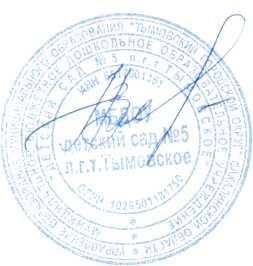 пгт.ТымовскоеН.В.Батурина(Ф.И.О)Перспективно планированиефизкультурно-оздоровительной работына 2021-2022 учебный годСоставитель:Быцура А. В. инструктор по физ.воспитанию(Ф.И.О., должность)пгт.Тымовское2020-2021 уч. год1 МЛАДШАЯ ГРУППА«Физическая культура для малышей » С. Я. ЛайзанеЗадачи на СентябрьПобуждать детей к двигательной активности.Формировать умение сохранять устойчивое положение тела.Обеспечивать охрану и укрепление здоровья детей.Комплекс утренней гимнастики на сентябрьГде же наши ручки?(1 – 2 неделя)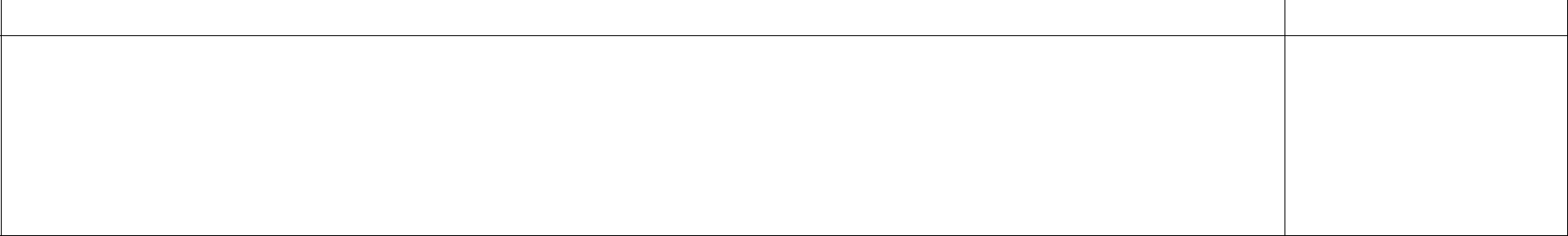 Ходьба стайкой за инструктором не натыкаясь друг на друга. По сигналу остановится, повернуться к инструктору.СентябрьЗадачи на Октябрь1. Укреплять мышцы плечевого пояса;2. Закреплять упражнения с мячом (отбивание, бросание, прокатывание);3. Воспитывать интерес к упражнениям и подвижным играм с мячом.Комплекс утренней гимнастики на октябрьПтички(1 – 2 неделя)Пузырь(3 – 4 неделя)Октябрь1-2 неделя3-4 неделяЗадачи на Ноябрь1. Учить ходить по кругу взявшись за руки;2. Закреплять прыжок в длину с места на двух ногах;3. Воспитывать интерес к упражнениям и подвижным играм.Комплекс утренней гимнастики на ноябрьБарабан(1 – 2 неделя)Деревья(3 – 4 неделя)Ноябрь1-2 неделя3-4 неделяЗадачи на Декабрь1. Учить бросать на дальность, ловить и бросать мяч;2. Закреплять ползание на четвереньках;3. Воспитывать интерес к упражнениям и подвижным играм.Комплекс утренней гимнастики на декабрьПрятки(1 – 2 неделя)Покажите ручки(3 – 4 неделя)Декабрь1-2 неделя3-4 неделяЗадачи на Январь1. Учить катать мяч;2. Закреплять умение бросать в горизонтальную цель;3. Воспитывать интерес к упражнениям и подвижным играм.Комплекс утренней гимнастики на январьПузырь(1 – 2 неделя)Прятки(3 – 4 неделя)Январь1-2 неделя3-4 неделяЗадачи на Февраль1. Учить катать мяч;2. Закреплять умение бросать в горизонтальную цель;3. Воспитывать интерес к упражнениям и подвижным играм.Комплекс утренней гимнастики на февральЧасы(1 – 2 неделя)Февраль1-2 неделя3-4 неделяЗадачи на МартУчить катать мяч в цель;Закреплять умение ползать по гимнастической скамейке и спрыгивать с нее;Воспитывать интерес к упражнениям и подвижным играм.Комплекс утренней гимнастики на мартПтички(1 – 2 неделя)Март1-2 неделя3-4 неделяЗадачи на АпрельУчить метанию на дальность двумя руками из-за головы;Закреплять умение ползать по гимнастической скамейке и спрыгивать с нее;Воспитывать интерес к упражнениям и подвижным играм.Комплекс утренней гимнастики на апрельБарабан(1 – 2 неделя)Апрель1-2 неделя3-4 неделяЗадачи на МайУчить метанию на дальность двумя руками из-за головы;Закреплять умение ходить по гимнастической скамейке и спрыгивать с нее;Воспитывать интерес к упражнениям и подвижным играм.Комплекс утренней гимнастики на май(с погремушкой)(1 – 2 неделя)Май1-2 неделя3-4 неделя2 МЛАДШАЯ ГРУППА«Физкультурные занятия в детском саду с детьми младшей группы» Л.И.ПензулаеваЗадачи на СентябрьОбразовательные:1.1.  Развивать ориентировку в пространстве1.2.  Учить ходьбе по уменьшенной площади опоры, сохраняя равновесие.1.3.  Упражнять детей в ходьбе и беге всей группой в прямом направлении за воспитателем1.4.  Упражнять детей в прыжках на двух ногах на месте.1.5.  Учить энергично отталкивать мяч при прокатывании.Развивающие:2.1.  Развивать  ловкость, силу.Воспитательные:3.1.  Воспитывать уважение друг к другуКомплекс утренней гимнастики на сентябрьпервая половина сентября (без предметов)вторая половина сентября (с кубиками)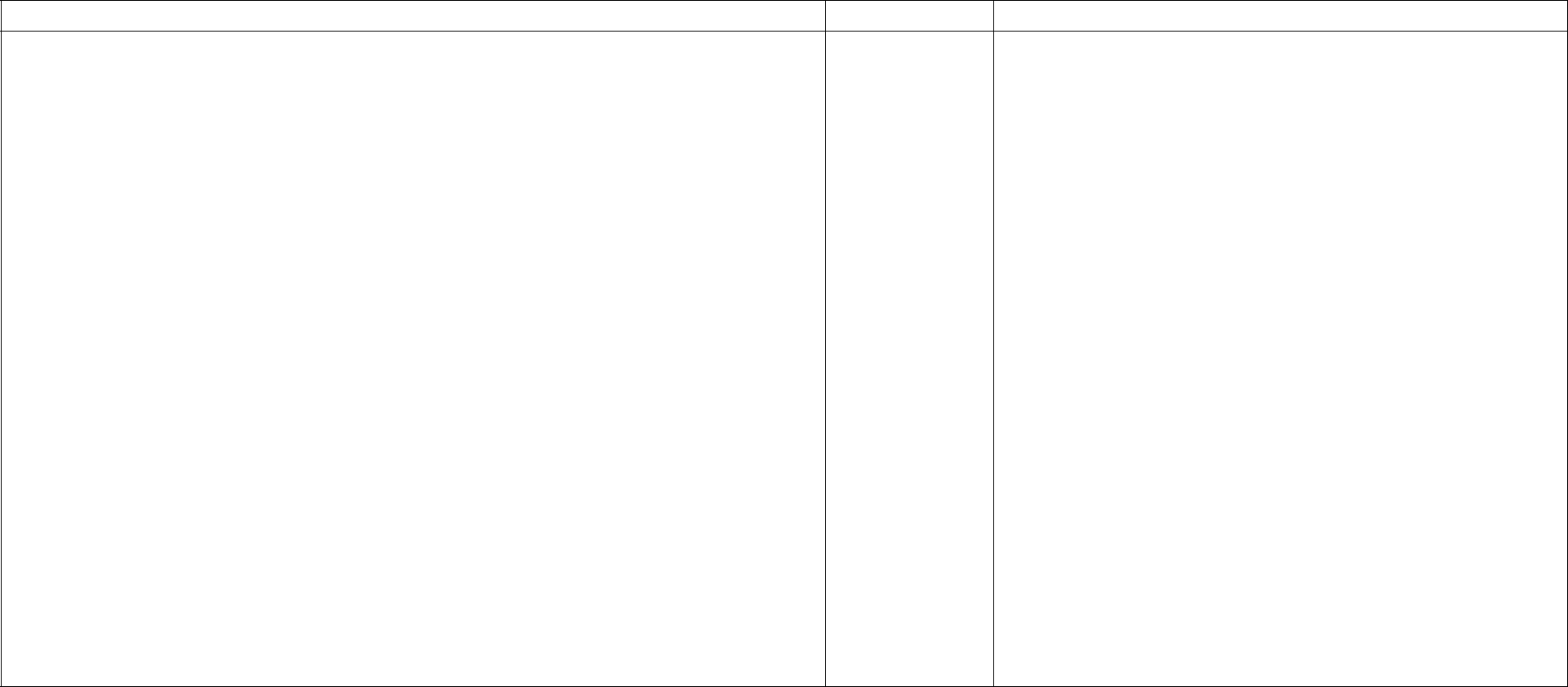 Ходьба и бег в колонне по одному за инструкторомИ.п. – сидя ноги скрестно, кубики в руках на коленях. Поворот вЗадачи на ОктябрьОбразовательные:1.1.  Упражнять в сохранении равновесия при ходьбе на ограниченной площади опоры1.2.  Упражнять в прыжках с приземлением на полусогнутые ноги1.3.  Упражнять энергичном отталкивании мяча при прокатывании друг другу1.4.  Упражнять энергичном отталкивании мяча при прокатывании друг другу1.5.  Упражнять в ползании1.6.  Упражнять детей в ходьбе и беге по кругу, с поворотом в другую сторону по сигналу воспитателяРазвивающие:2.1.  Развивать умение приземляться на полусогнутые ноги в прыжках2.2.  Развивать ловкость в игровом задании с мячом2.3.  развивать координацию движений при ползании на четвереньках и упражнений в равновесииВоспитательные:3.1.  Формировать умения взаимодействовать с взрослым и сверстникамиКомплекс утренней гимнастики на октябрьпервая половина октября (с погремушками)вторая половина октября (с мячом)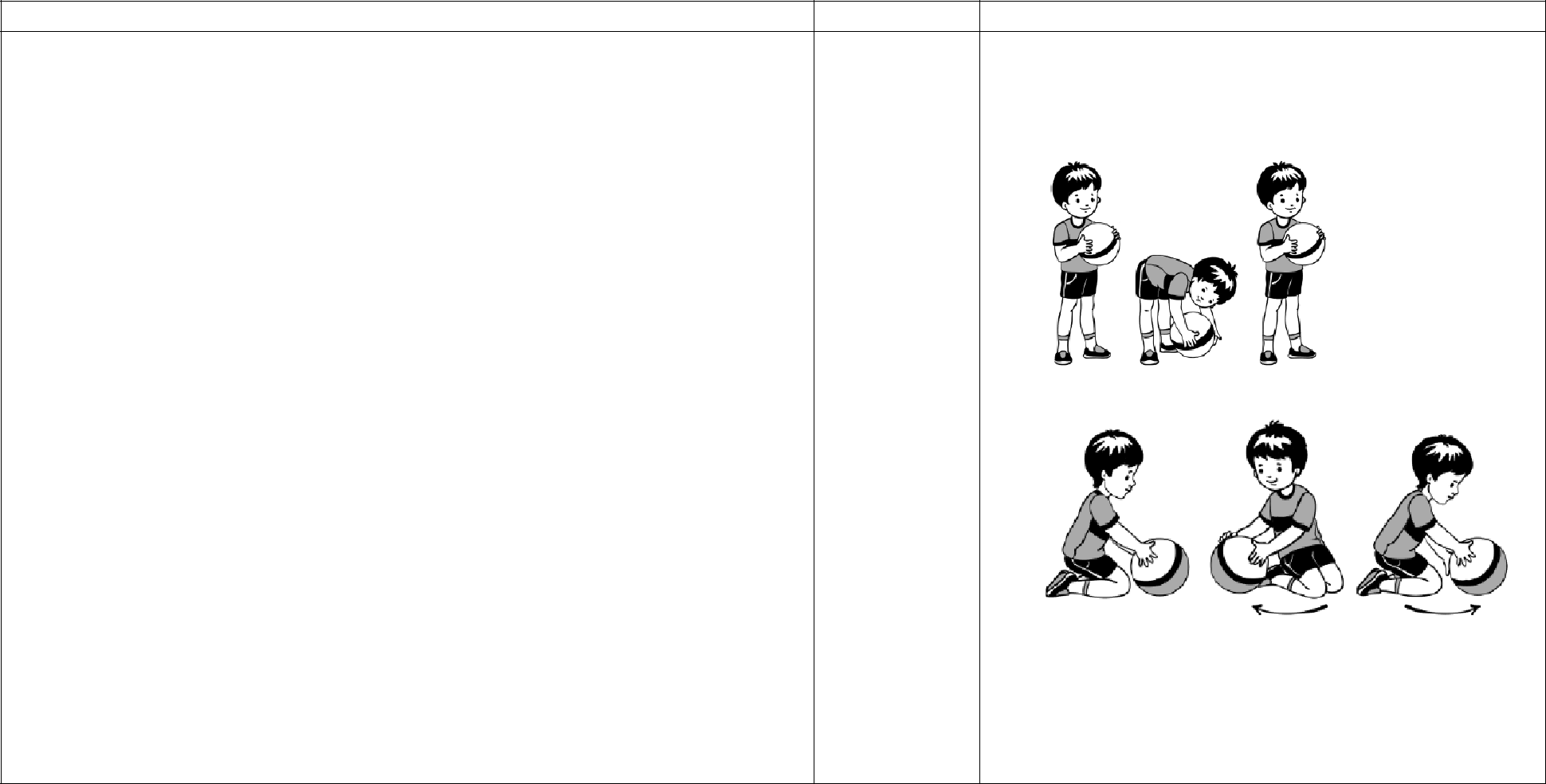 Ходьба в колонне по одному. На сигнал воспитателя: «Воробышки!» остановиться и сказать: «Чик-чирик» (вместе с педагогом). Бег друг за другом.И. п. – ноги на ширине ступни, мяч в обеих руках внизу. Поднять мячРис. 34. И. п. – ноги на ширине ступни, мяч в обеихруках вверху. Присесть, мяч в согнутых руках,встать,	выпрямиться,	вернуться	в	исходноеположение.Задачи на НоябрьОбразовательные:1.1.  Упражнять в сохранении равновесия при ходьбе на ограниченной площади опоры.1.2.  Упражнять в прыжках с приземлением на полусогнутые ноги.1.3.  Упражнять в прокатывании мяча друг другу, между предметами.1.4.  Упражнять в ползании.1.5.  Упражнять детей в ходьбе и беге с выполнением заданий.Развивающие:2.1.  Развивать координацию движений и глазомер.2.2.  Развивать ловкость в игровом задании с мячом.2.3.  Развивать умение действовать по сигналу воспитателя.2.4.  Развивать внимание.Воспитательные:3.1.  Учить работать в командеКомплекс утренней гимнастики на ноябрьПервая половина ноября (с кубиком)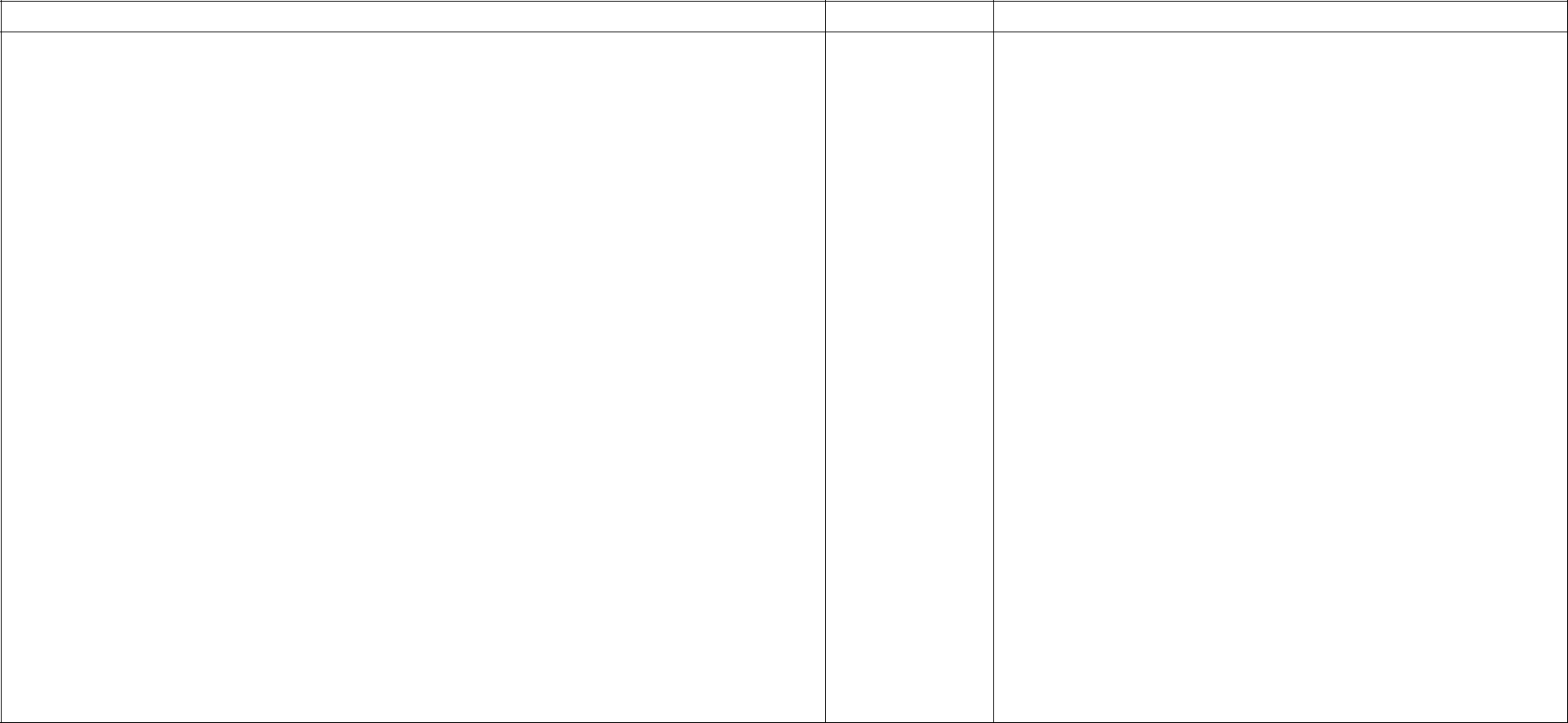 Ходьба в колонне по одному на сигнал выполнить задание («Бабочки», «Лягушки», «Зайчики»), бег врассыпную.«ПЕРЕВОРОТ» И. п.: лежа на спине, руки с кубиком заВторая половина ноября (с султанчиком)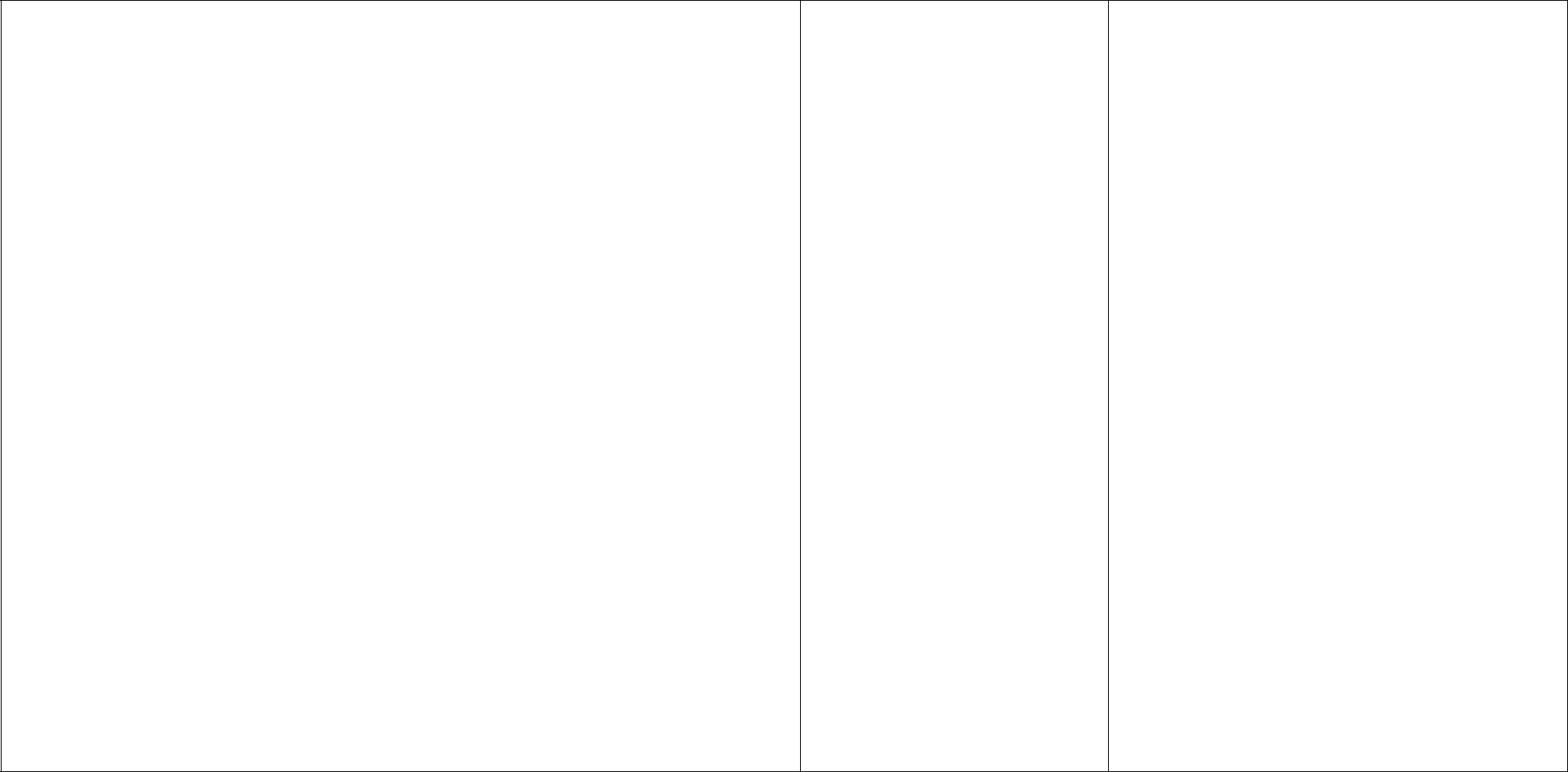 Ходьба в колонне по одному с выполнением дыхательных упражнений.Задачи на ДекабрьОбразовательные:1.1.  Упражнять ходьбе и беге в рассыпную, с выполнением заданий, с остановкой по сигналу.1.2.  Упражнять в прыжках со скамейки приземлением на полусогнутые ноги.1.3.  Упражнять в прокатывании мяча друг другу, между предметами.1.4.  Упражнять в ползании.Развивающие:2.1.  Развивать ловкость2.2.  Развивать координацию движений и глазомер2.3.  Развивать внимание.Воспитательные:3.1.  Учить работать в командеКомплекс утренней гимнастики на декабрьПервая половина декабря (кольцеброс)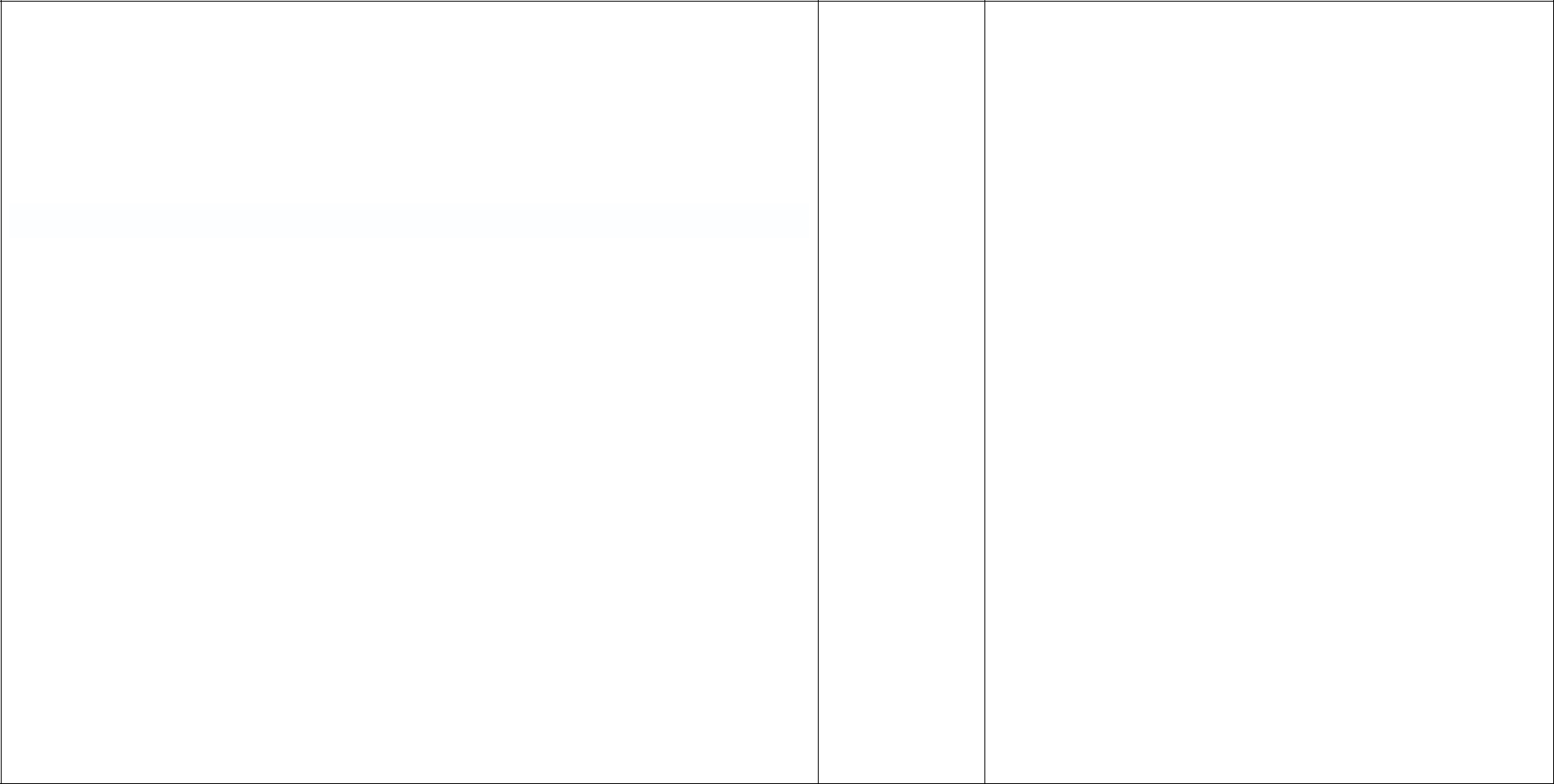 И. п. – ноги слегка расставлены, кольцо в обеих руках уВторая половина декабря (с мячом большого диаметра)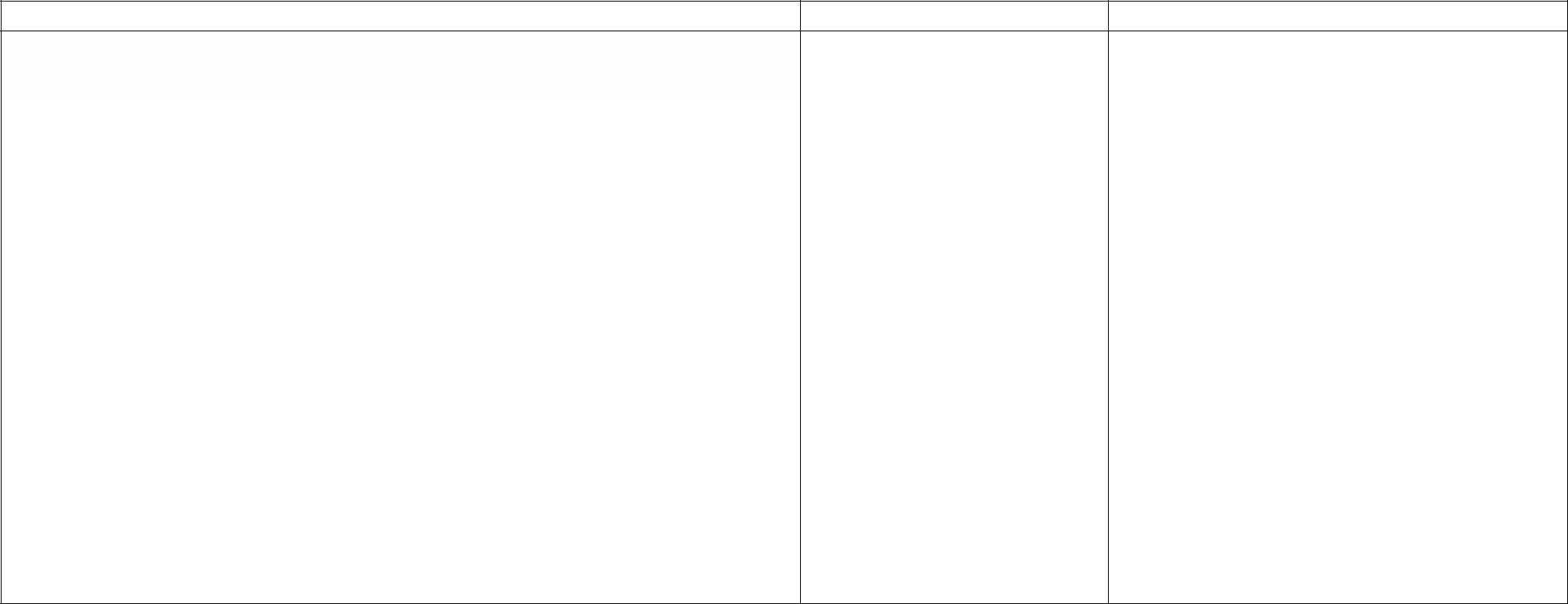 Ходьба в колонне по одному по мостику (по доске, положенной на пол). Бег врассыпную.Задачи на ЯнварьОбразовательные:1.1. Повторить ходьбу с выполнением задания;1.2. Упражнять в сохранении равновесия на ограниченной площади опоры;1.3. Упражнять в прыжках на двух ногах, продвигаясь вперед.Развивающие:2.1. Развивать ловкость2.2. Развивать координацию движений и глазомер2.3.Развивать внимание.Воспитательные:3.1. Воспитывать любовь к спорту.Комплекс утренней гимнастики на январьПервая половина января (без предметов)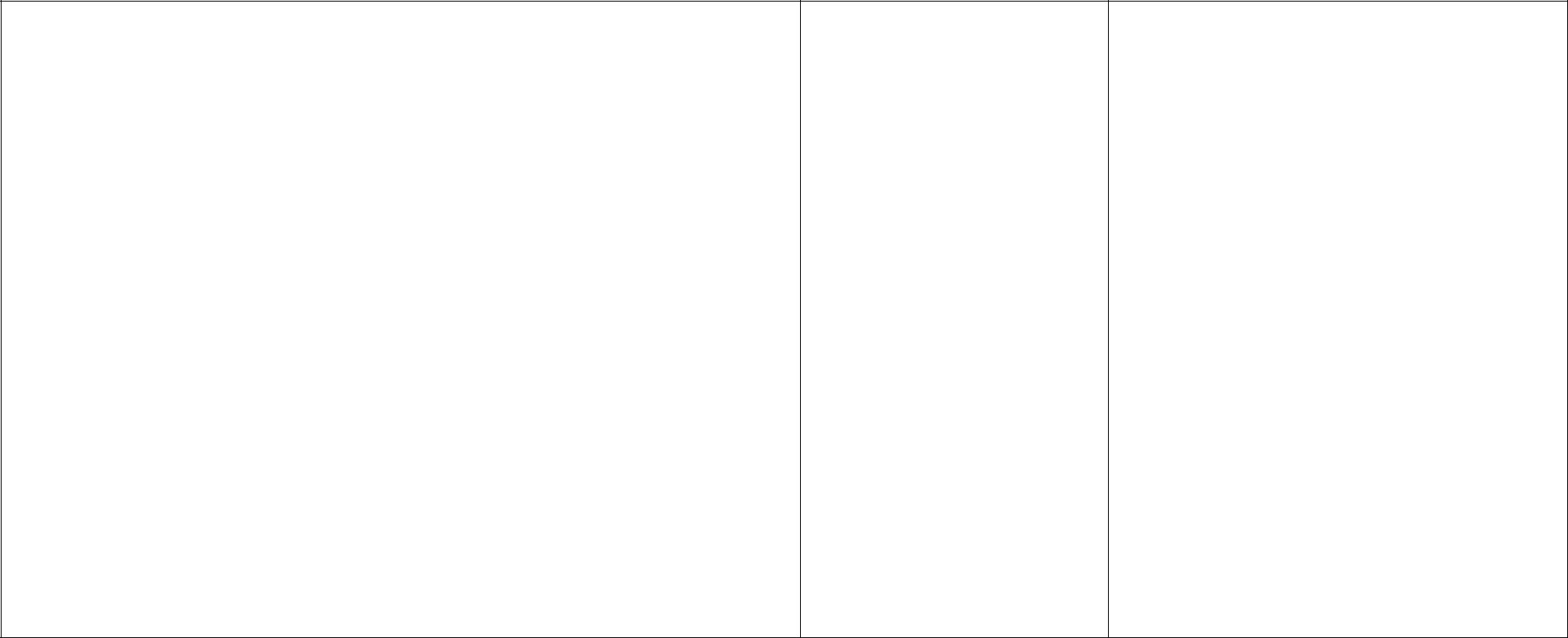 Ходьба с выполнением заданий («Цапля», «Зайки», «Раки». д.)Вторая половина января (без предметов)Задачи на ФевральОбразовательные:1.1. Упражнять в ходьбе и беге вокруг предметов с выполнением заданий, переменным шагом, врассыпную1.2. Упражнять в сохранении равновесия на ограниченной площади опоры;1.3. Повторить прыжки с продвижением вперед, прыжках с высоты с мягком приземлении на полусогнутые ноги1.4. Повторить ползание через шнур, не касаясь руками пола.1.5. Разучить бросание мяча через шнурРазвивающие:2.1. Развивать ловкость, силу2.2. Развивать координацию движений и глазомер2.3.Развивать внимание.Воспитательные:3.2. Воспитывать доброе отношение друг к другу и бережное отношение к спортивному инвентарюКомплекс утренней гимнастики на февральПервая половина февраля (без предметов)Вторая половина февраля (без предметов)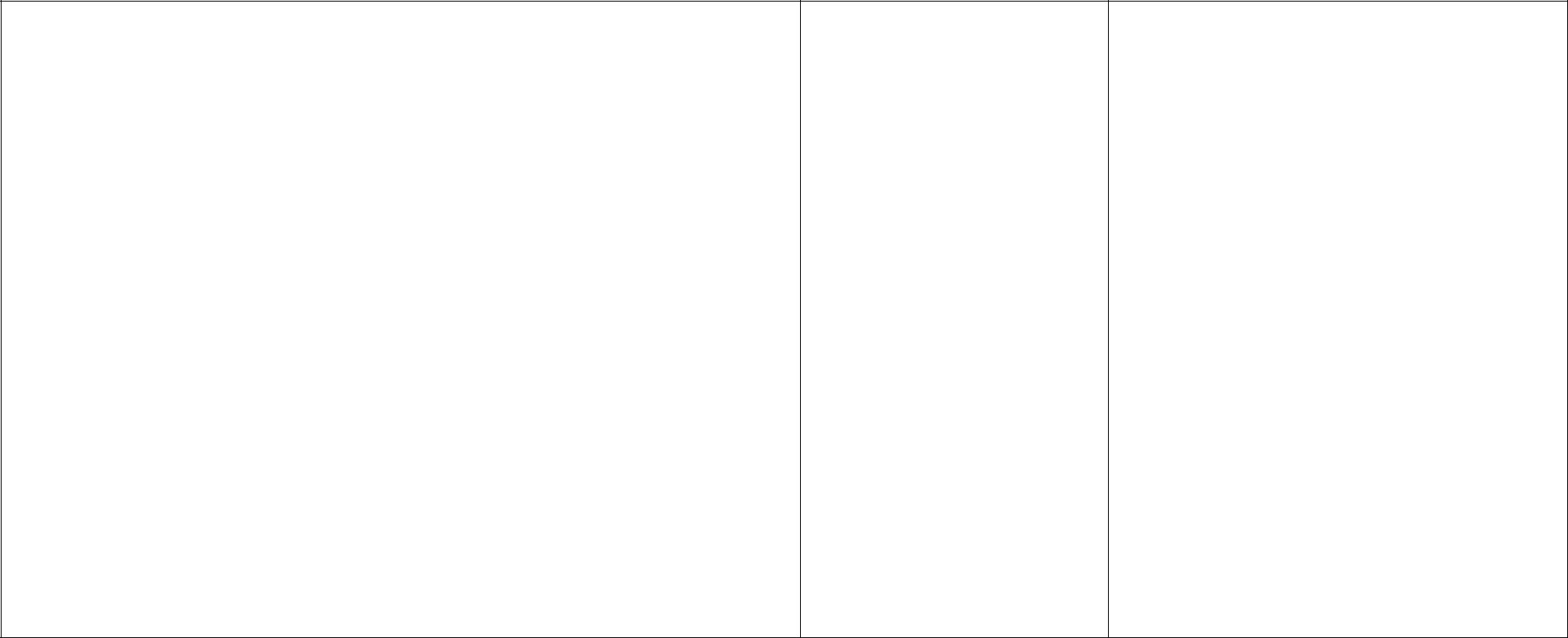 «НЕ ОШИБИСЬ». И.п.: лежа на спине, одна нога упор.Задачи на МАРТ1.Образовательные:1.1. Упражнять в ходьбе и беге по кругу, в рассыпную,1.2. Упражнять в сохранении равновесия на ограниченной площади опоры;1.3. Повторить прыжки между предметами, в длину,1.4. Повторить ползание на повышенной опоре1.5. Разучить бросание мяча через шнур1.6. Упражнять в бросании мяча о пол и ловле его двумя руками2.Развивающие:2.1. Развивать ловкость при прокатывании мяча.2.2. Развивать координацию движений и глазомер2.3. Развивать умение действовать по сигналу воспитателя.2.4.Развивать внимание.Воспитательные:3.1.Воспитывать дружелюбное отношение друг к другу и целеустремленность при выполнении физических упражнений.Комплекс утренней гимнастики на мартПервая половина марта (без предметов)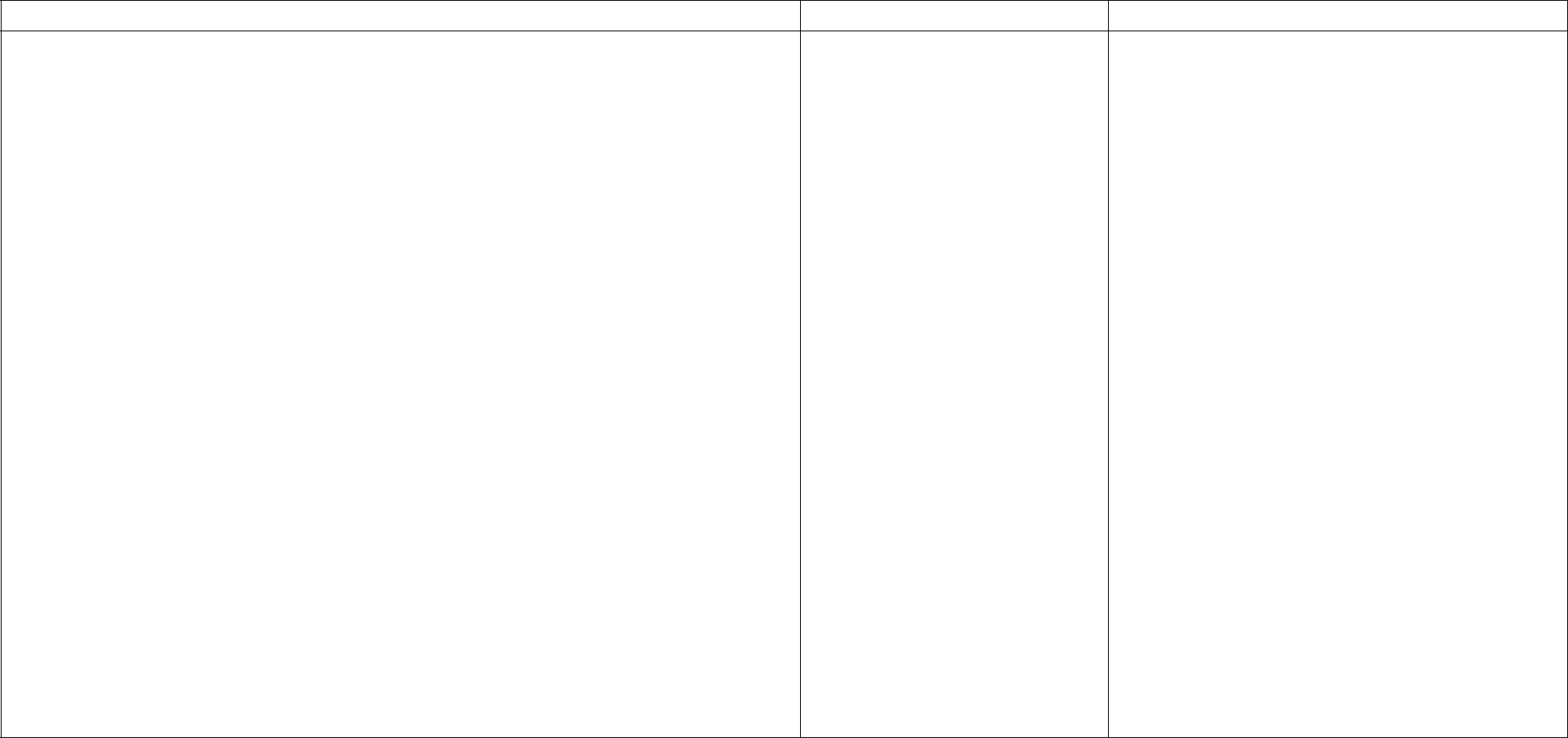 Построение в шеренгу, колонну по одному, перестроение в пары (с помощью воспитателя), ходьба парами, бег врассыпную, ходьба и бег по кругу.Вторая половина марта (без предметов)Задачи на АПРЕЛЬ1.Образовательные:1.1. Упражнять в ходьбе и беге вокруг предметов, с выполнением заданий, с остановкой по сигналу воспитателя1.2. Упражнять в сохранении равновесия на повышенной площади опоры;1.3. Упражнять в приземлении на полусогну ноги в прыжках.1.4. Развивать ловкость в упражнениях с мячом.1.5. Упражнять в ползании на ладонях и ступнях, между предметами.2.Развивающие:2.1. Развивать ловкость при прокатывании мяча.2.2. Развивать координацию движений и глазомер2.3. Развивать умение действовать по сигналу воспитателя.2.4.Развивать внимание.Воспитательные:1.1.Воспитывать дружелюбное отношение друг к другу.Комплекс утренней гимнастики на апрельПервая половина апреля (без предметов)Вторая половина апреля (без предметов)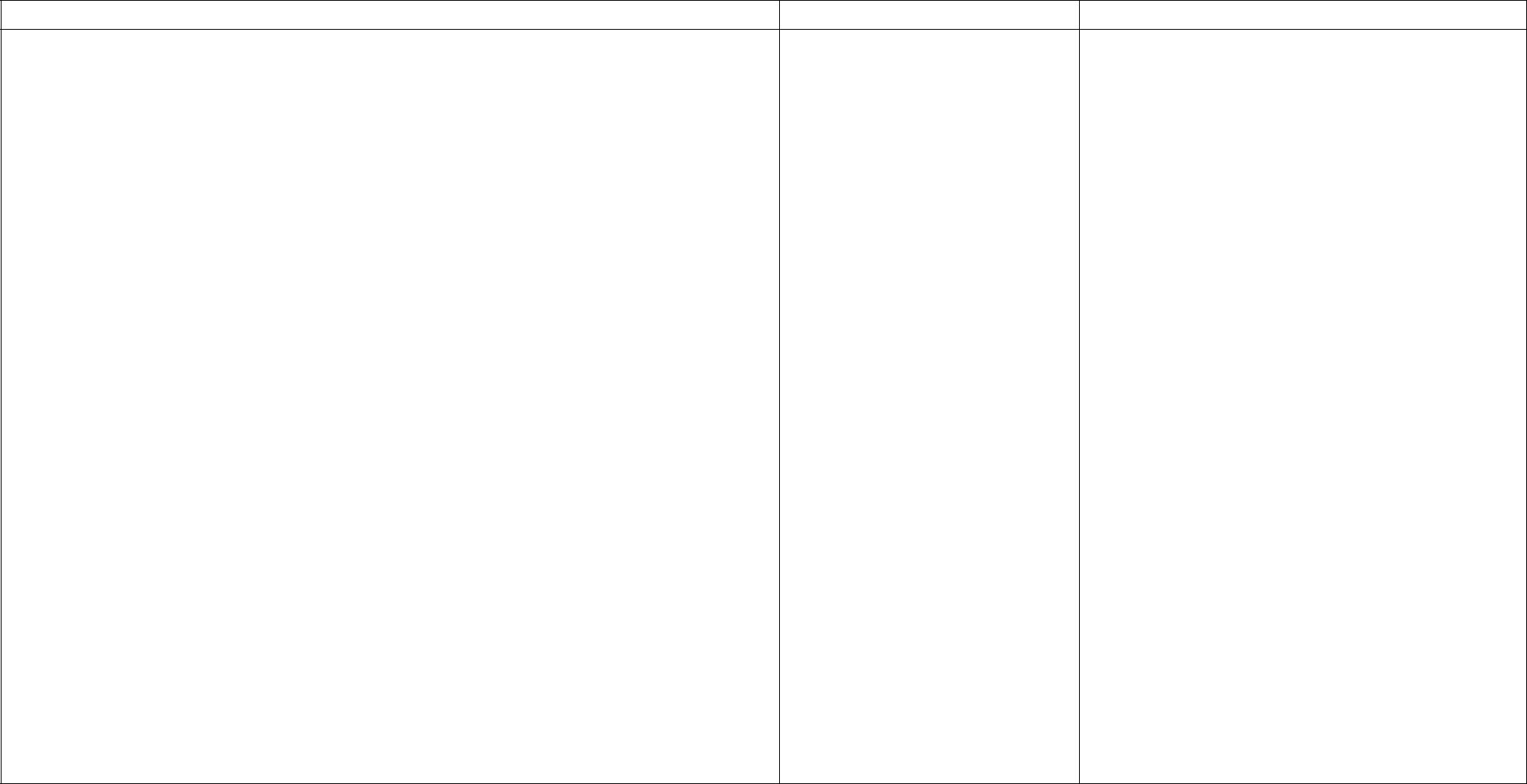 Ходьба и бег по кругу, ходьба с перешагиванием через шнуры, ходьба приставными шагами вперед.«ВЗМАХИ». И.п.: ноги слегка расставлены, руки вниз.«КОШКА ВЫГИБАЕТ СПИНУ». И.п.: стоять в упоре на коленях. Низко опустить голову, смотреть на ноги –Задачи на МАЙ1.Образовательные:1.1. Упражнять в ходьбе и беге врассыпную, между предметами; по сигналу воспитателя1.2. Упражнять в сохранении равновесия на повышенной площади опоры;1.3. Упражнять в прыжках со скамейки на полусогнутые ноги;1.4. Упражнять в прокатывании мяча друг другу.1.5. Упражнять в ползание по гимнастической скамейке, в лазании по наклонной лесенке.2.Развивающие:2.1. Развивать ловкость при прокатывании мяча.2.2. Развивать координацию движений и глазомер2.3. Развивать умение действовать по сигналу воспитателя.2.4. Развивать внимание.2.5. Развивать ориентировку в пространстве при беге в рассыпнуюВоспитательные:1.1.Воспитывать дружелюбное отношение друг к другу, учить работать в команде.Комплекс утренней гимнастики на майПервая половина мая (с кубиками)Вторая половина мая (с кубиками)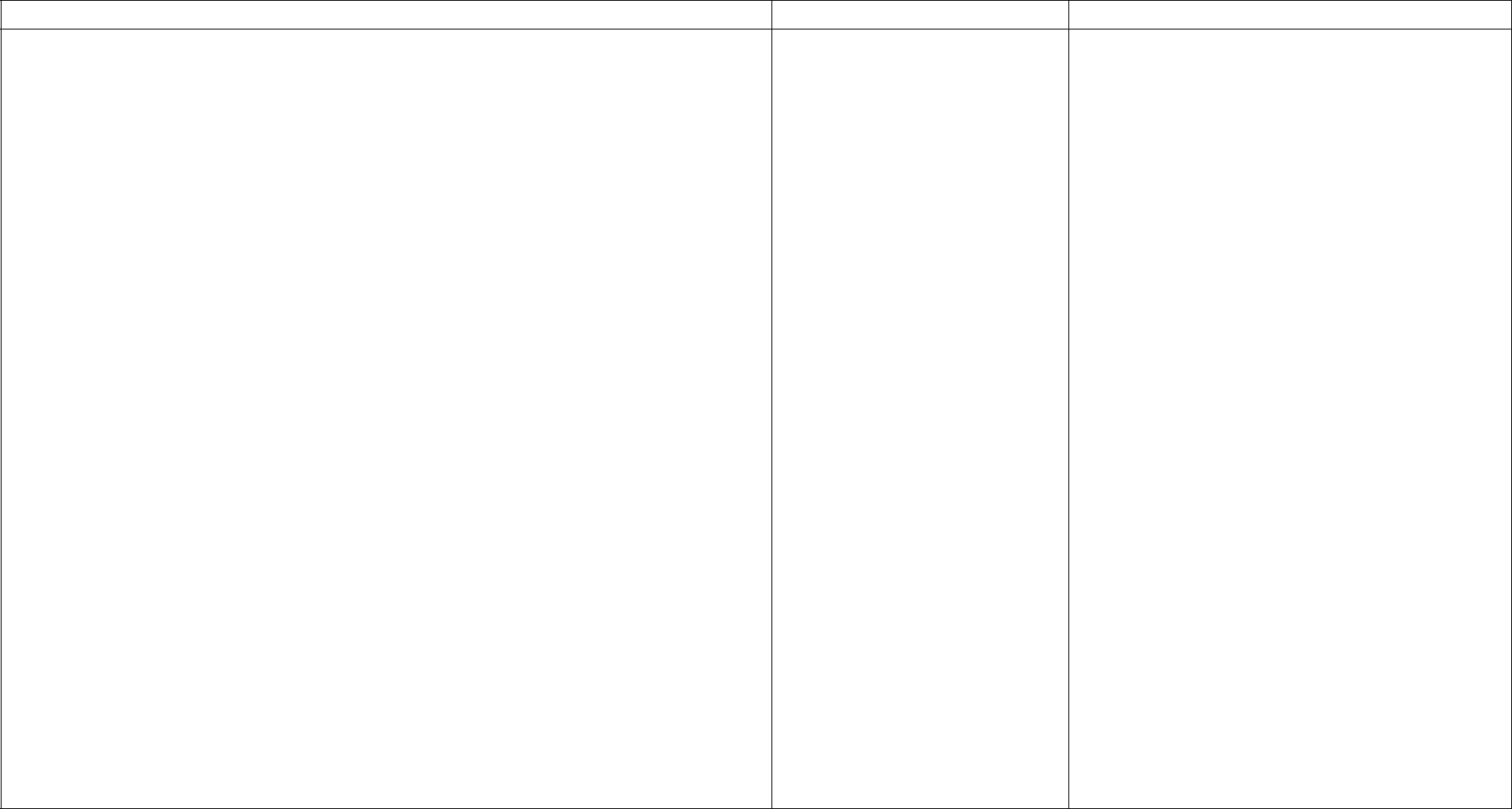 Ходьба и бег с выполнением заданий «Лошадки», «Лягушки», «Зайцы» и др., ходьба с перешагиванием через шнуры.«ТУК». И.п.: стоя (лежа), кубики вдоль туловища.СРЕДНЯЯ ГРУППА«Физкультурные занятия в детском саду с детьми средней группы» Л.И.ПензулаеваЗадачи на СентябрьОбразовательные:1.1.  Учить сохранять устойчивое равновесие1.2.  Упражнять детей в ходьбе и беге колонной по одному.1.3.  Учить детей энергично отталкиваться от пола и приземляться на полусогнутые ноги1.4.  Упражнять в прокатывании мяча, лазанье под шнур ..1.5.  Продолжать учить детей останавливаться по сигналу воспитателя во время ходьбы.Развивающие:2.1. Развивать умение быстро переходить от выполнения одних движений к выполнению других.Воспитывающие:3.1.  Воспитывать интерес к двигательным действиям.Комплекс утренней гимнастики на сентябрьПервая половина сентября (без предметов)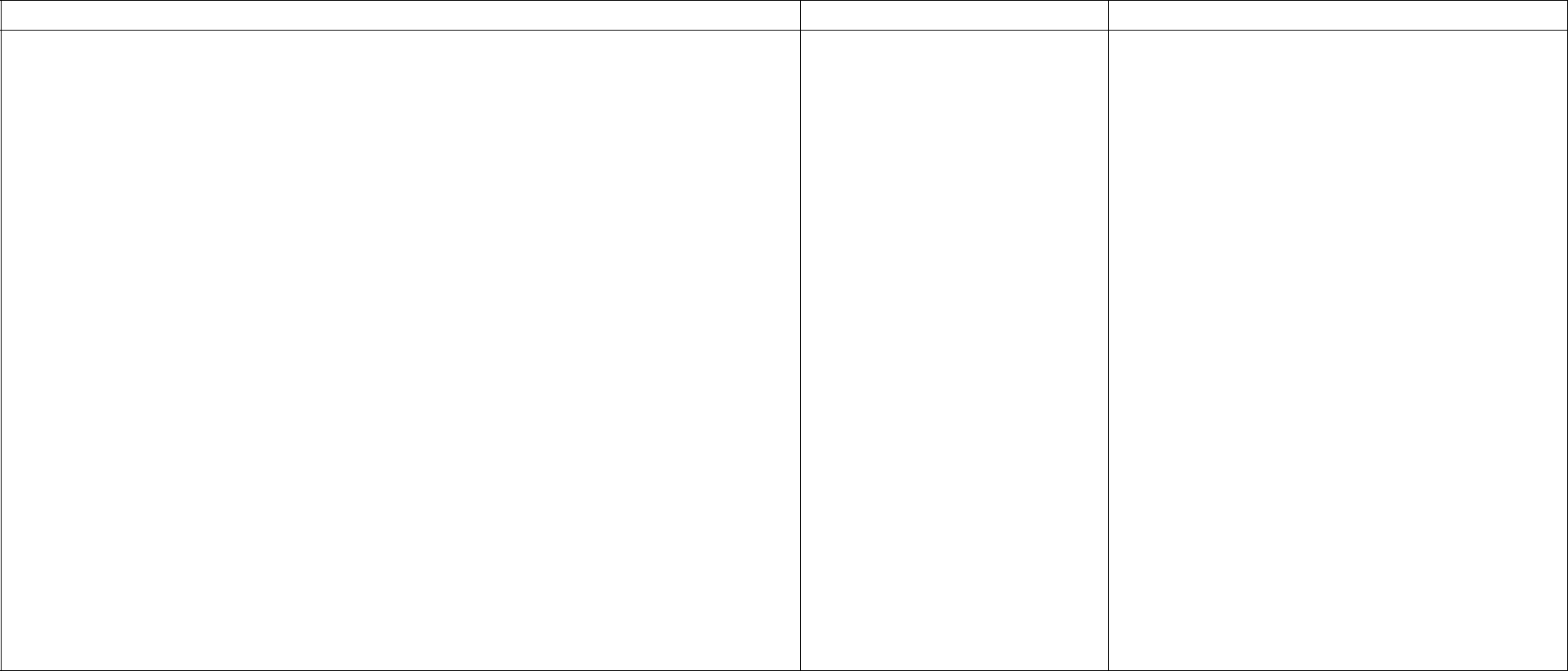 Ходьба в колонне по одному, высоко поднимая колени, с остановкой на сигнал «стоп», бег в колонне, врассыпнуюВторая половина сентября (с обручем)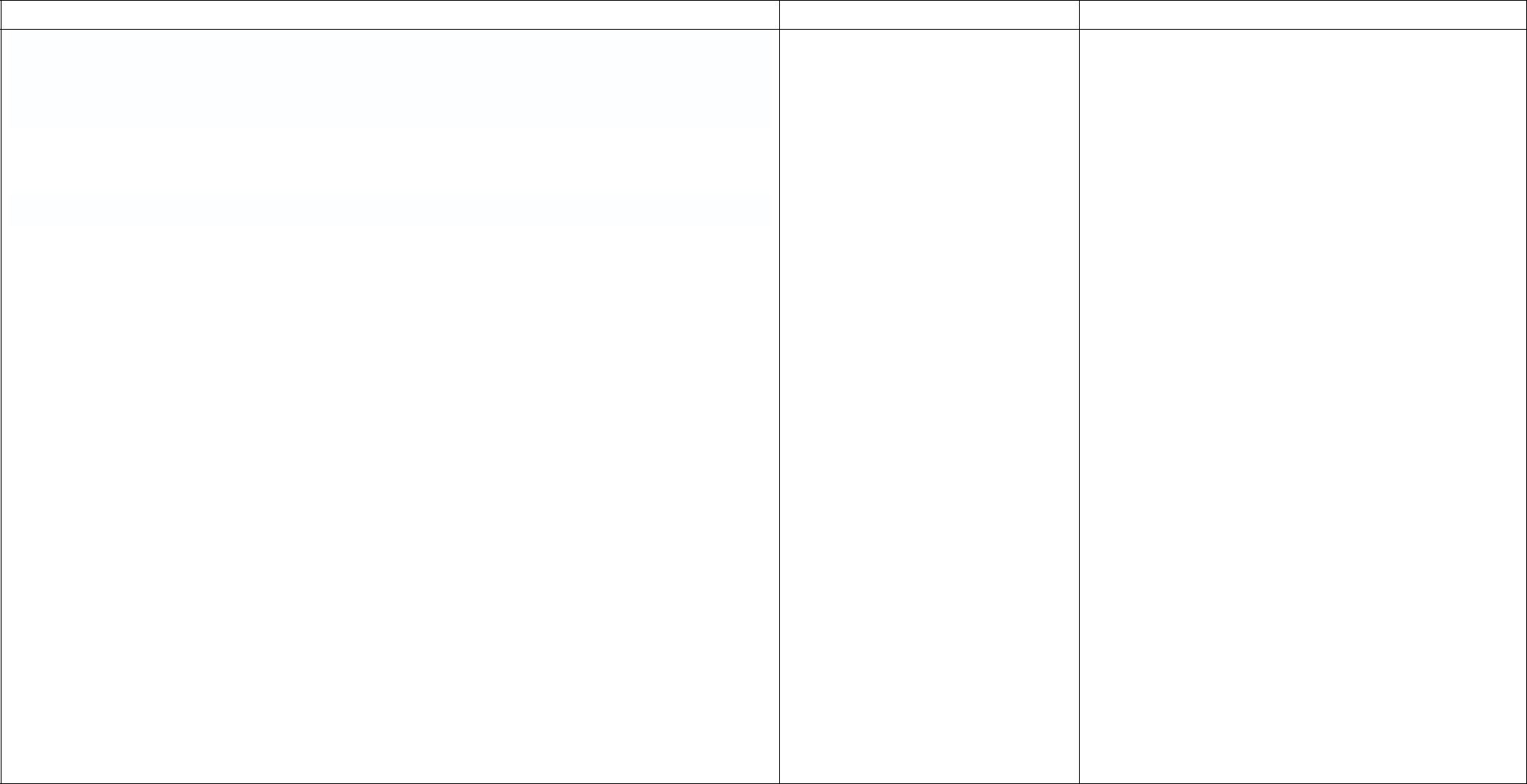 Ходьба и бег в колонне по одному; ходьба и бег врассыпную по всей площадке.И. п. – стойка ноги слегка расставлены, обруч хватом с боков на груди. 1 – обруч вперед, руки прямые; 2 – обручИ. п. – стойка ноги на ширине плеч, обруч внизу. 1 – обруч вперед; 2 – наклон вперед, коснуться пола обручем; 3 –Задачи на ОктябрьОбразовательные:1.1.  Упражнять детей в ходьбе и беге колонной по одному1.2.  Учить детей сохранять устойчивое равновесие при ходьбе на повышенной опоре1.3. упражнять в энергичном отталкивании от пола (земли) и мягком приземлении на полусогнутые ноги в прыжках с продвижением вперед.1.4.  Упражнять в перебрасывании мяча через сетку.1.5.  Учить детей находить свое место в шеренге после ходьбы и бега1.6.Развивающие:2.1.   Развивать ловкость и глазомер2.2.  Развивать точность направления движения.Воспитывающие:3.1.  Воспитывать дружелюбное отношение друг к другуКомплекс утренней гимнастики на октябрьПервая половина октября (с флажками)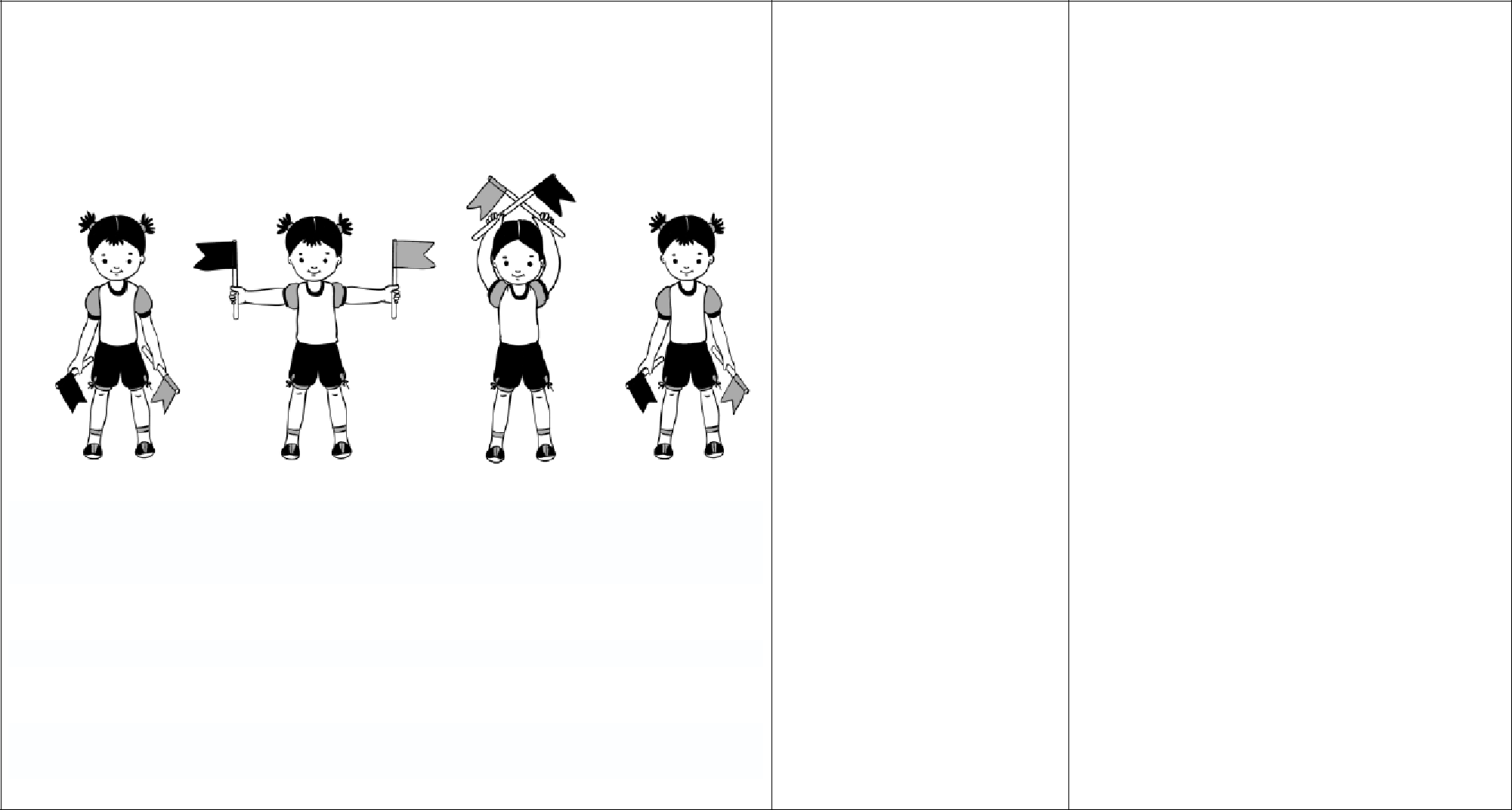 И. п. – стойка ноги на ширине ступни, флажки внизу. 1–2 – присесть, флажки вперед; 3–4 – вернуться в исходное положениеИ. п. – стойка ноги на ширине плеч, флажки внизу. 1 – поворот вправо (влево), флажки в стороны; 2 – выпрямиться, вернуться вИ. п. – стойка ноги на ширине плеч, флажки внизу. 1 – наклон вперед, флажки в стороны; 2 – флажки скрестить перед собой; 3 –И. п. – стойка ноги слегка расставлены, флажки внизу. Прыжки на двух ногах на месте с небольшой паузой.Ходьба в колонне по одному, оба флажка в правойВторая половина октября (с кубиками)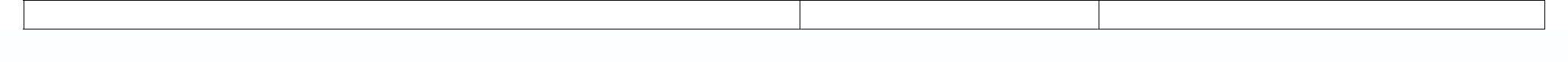 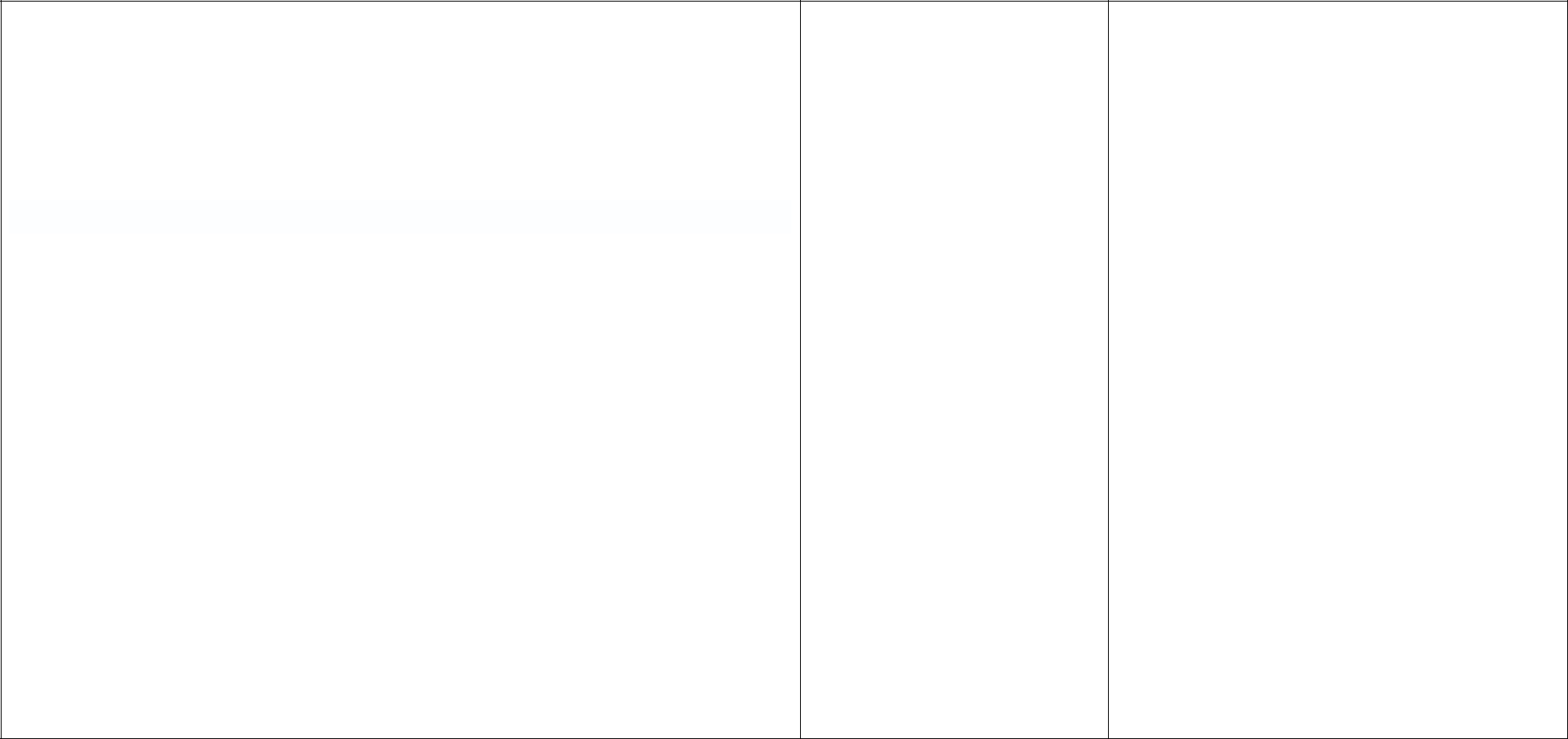 И. п. – стойка ноги на ширине ступни, кубики в согнутых руках у плеч. 1 – присесть, положить кубики наЗадачи на НоябрьОбразовательные:1.1. Упражнять детей в ходьбе и беге между предметами, по кругу, на носках, с изменением направления1.2.  Упражнять в прыжках на двух ногах, в приземлении на полусогнутые ноги1.3.  Закреплять умение удерживать устойчивое равновесие при ходьбе на повышенной опоре1.4.  Упражнять в прокатывании мяча, в бросках мяча о землю и ловле его двумя руками1.5.  Закреплять ползание на четвереньках, на животеРазвивающие:2.1.  Развивать силу, ловкость, выносливостьВоспитывающие:3.1.  Воспитывать интерес к занятиям физической культуройУтренняя гимнастика на ноябрьПервая половина ноября (с мячом)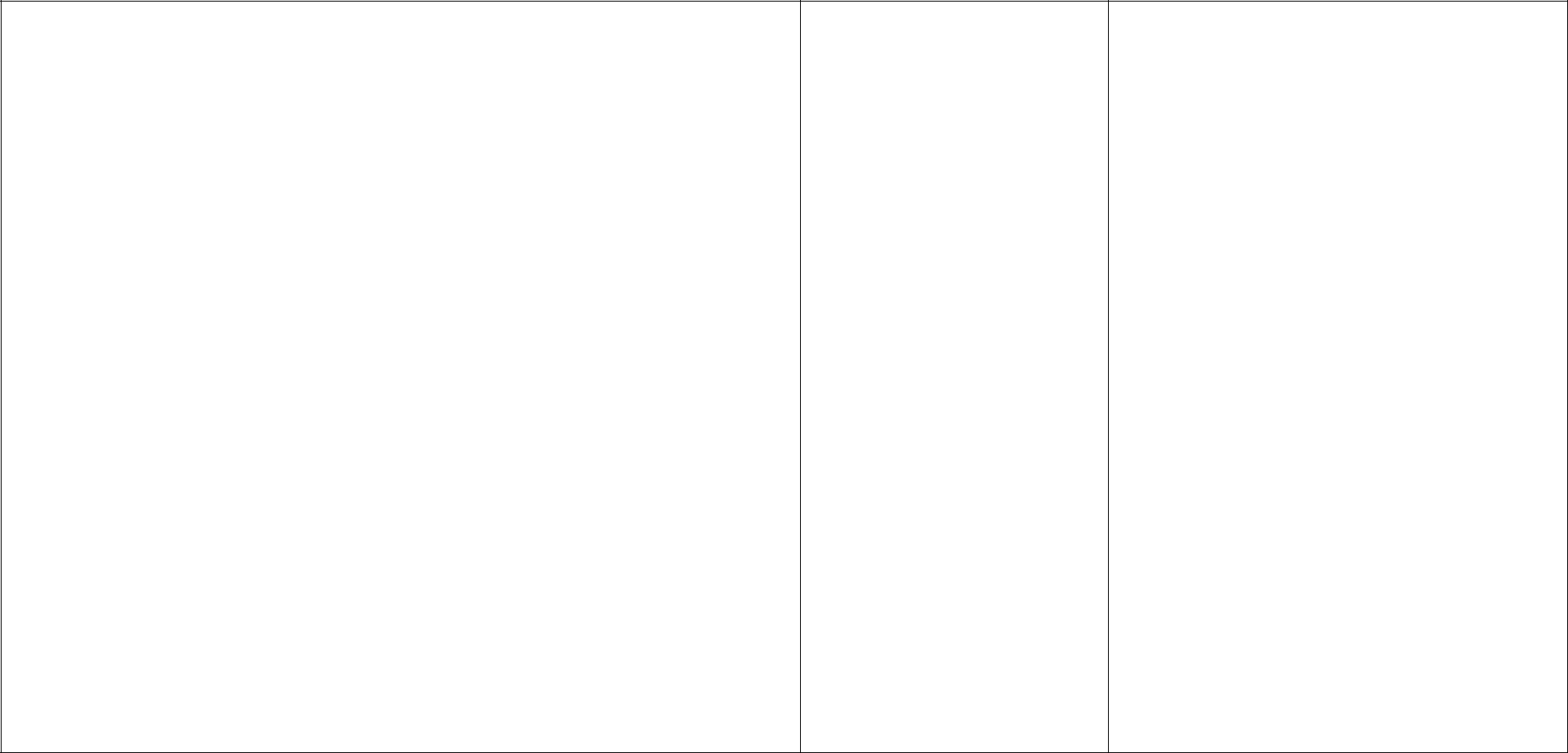 «НАКЛОНЫ С МЯЧОМ» И. п.: стоя, ноги на ширине плеч, руки с мячом опущены. Выполнение: 1 – поднять мяч вверх. 2 – наклонВторая половина ноября (с ленточками)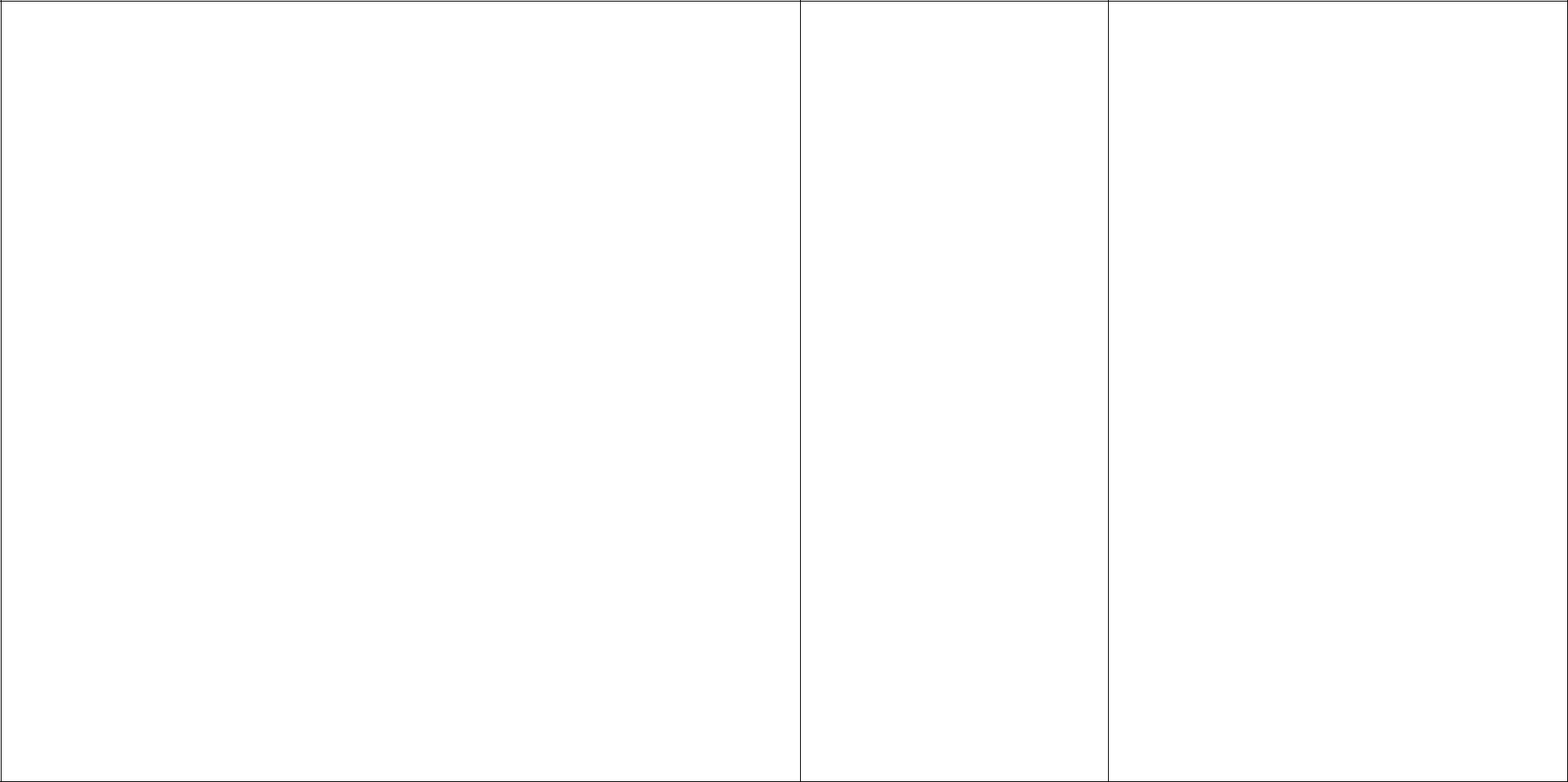 «ПРИСЕДАНИЯ» И.п.: основная стойка, руки с ленточками опущены вниз. Выполнение: 1 – присесть на носках, колени в стороны; руки с ленточками перед собой. 2 – вернуться в и.п.Задачи на ДекабрьОбразовательные:1.1.Упражнять в ходьбе и беге1.2. Упражнять в сохранении устойчивого равновесия1.3. Упражнять в прыжках с приземлением на полусогнутые ноги1.4. Упражнять в перебрасывании мяча дуг другу1.5. Повторить ползание на четвереньках1.6. Учить правильному хвату рук при ползании на животе по гимнастической скамейке1.7. Повторить упражнения на равновесиеРазвивающие:2.1.	Развивать выносливость2.2.	Ловкость2.3.	Координацию и глазомерВоспитывающие:3.1.	Воспитывать доброжелательное отношение друг к другуКомплекс утренней гимнастики на декабрьПервая половина декабря (без предметов)Вторая половина декабря (с обручем)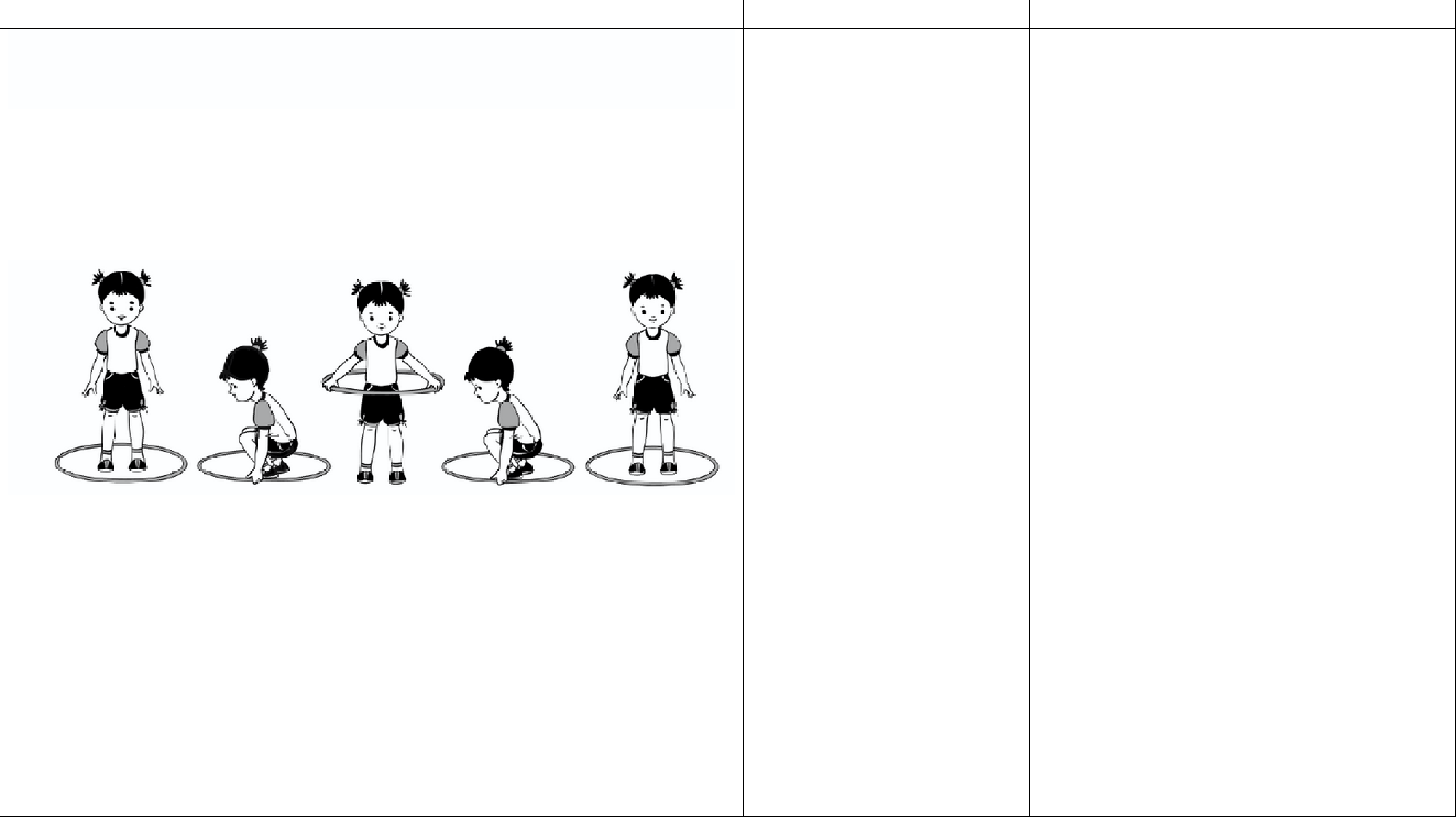 Ходьба в колонне по одному, на сигнал воспитателя: «Стой!» остановиться; бег в колонне по одному. Ходьба и бег чередуются.И. п. – стойка ноги на ширине ступни, обруч в согнутых рукахИ. п. – стойка в обруче, ноги чуть расставлены, руки внизу. 1 – присесть, взять обруч хватом с боков; 2 – выпрямиться, обруч поднять до уровня пояса;– присесть, положить обруч (рис. 13); 4 – встать, вернуться в исходное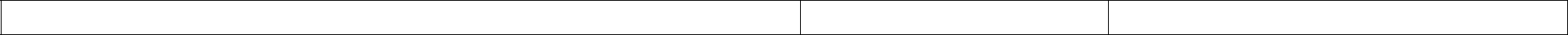 Задачи на ЯнварьОбразовательные:1.1.Упражнять в ходьбе и беге между предметами и со сменой ведущего1.2. Формировать устойчивое равновесие в ходьбе по уменьшенной площади опоры1.3. Повторить упражнения в прыжках1.4. Упражнять в подбрасывании мяча вверх и ловля его двумя руками1.5. Повторить ползание на четвереньках1.6. Упражнять в отбивание малого мяча одной рукой о пол1.7. Повторить упражнения на равновесиеРазвивающие:2.1.Развивать силу2.2.Ловкость2.3.Координацию и глазомер3Воспитывающие:2.1.	Воспитывать доброжелательное отношение друг к другу и желание заниматься физическими упражнениями.Комплекс утренней гимнастики на январьПервая половина январь (с гимнастической палкой)Вторая половина января (с мячом большого диаметра )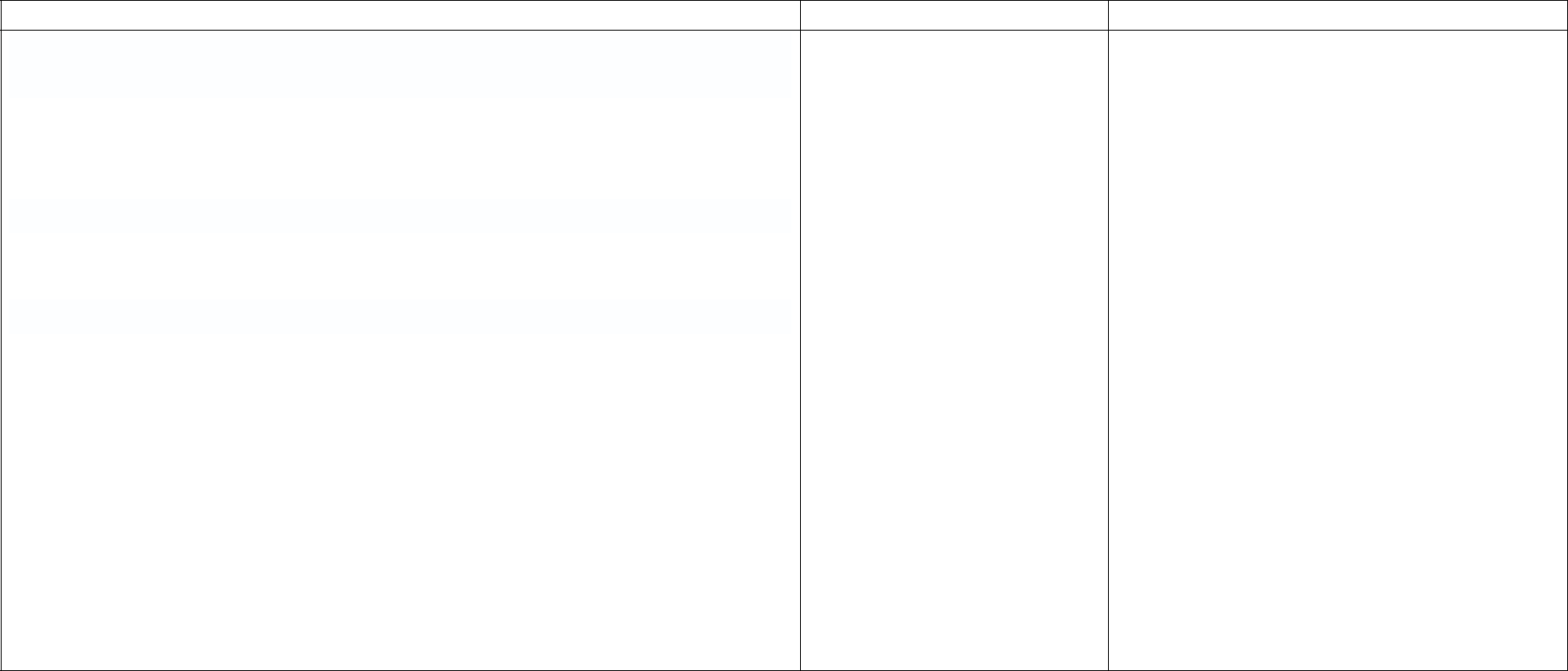 Ходьба и бег в колонне по одному; ходьба врассыпную между мячами.И. п. – стойка ноги врозь, мяч в обеих руках внизу. 1 – поднять мяч на грудь; 2 – наклон к правой ноге; 3 –И.  п. –  стойка  на  коленях,  сидя  на  пятках.  1–4  –Задачи на ФевральОбразовательные:1.1. Упражнять детей в ходьбе и беге между предметами, с перешагиванием через предметы, с выполнением заданий по команде воспитателя, в врассыпную между предметами , с изменением направления движения, в прыжках на правой и левой ноге.1.2. Упражнять в равновесии1.3. Упражнять в прыжках через шнур, из обруча в обруч1.4. Упражнять в перебрасывании мяча друг другу, в прокатывании мяча друг другу, в ловле мяча двумя руками1.5. закрепить навык ползания на четвереньках.Развивающие:2.1.Развивать быстроту, ловкость, силу, координацию движенийВоспитывающие:3.1. Воспитывать самостоятельность, дружелюбное отношение друг к другу.Комплекс утренней гимнастики на февральПервая половина февраль (с косичкой, червячком)Вторая половина февраля (с кубиками)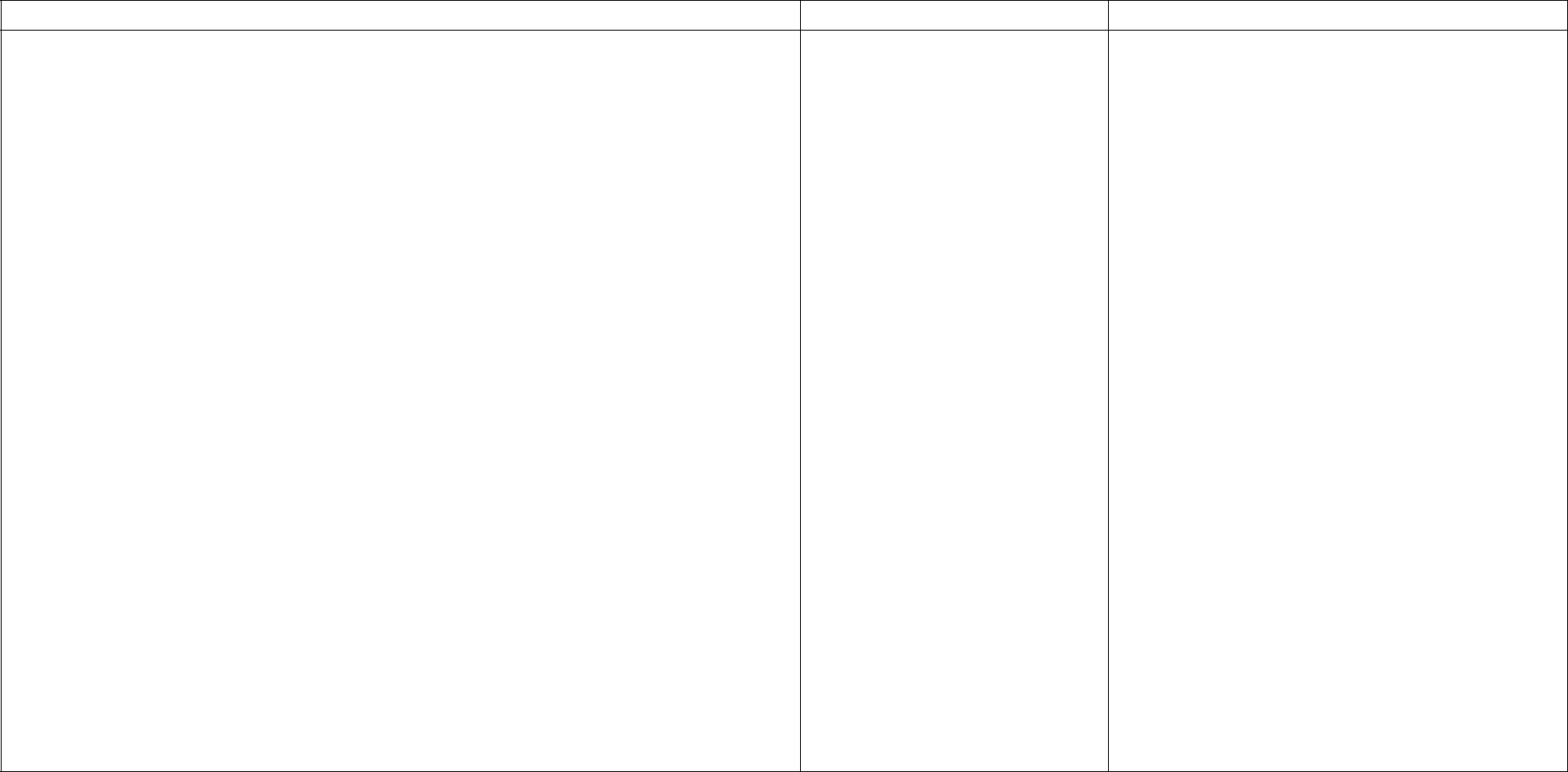 Ходьба и бег между мячами, бег врассыпную с остановкой, перестроение в звенья.Задачи на МАРТОбразовательные:1.1. Упражнять детей в ходьбе и беге по кругу с изменением направления движения и беге врассыпную,с выполнением заданий по команде воспитателя.1.2. Повторить упражнения в равновесии и прыжках в длину с места.1.3. Упражнять в бросании мячей через сетку1.4. Упражнять в прокатывании мячей друг другу;1.5. Упражнять в ползании на животе по скамейке, с опорой на колени и ладониРазвивающие:2.1. Развивать силу, выносливость, ловкость.Воспитывающие:3.1. Воспитывать дружественное отношение друг к другу.Комплекс утренней гимнастики на мартПервая половина марта (без предмета)Вторая половина марта (с мячом малого диаметра 10-12 см)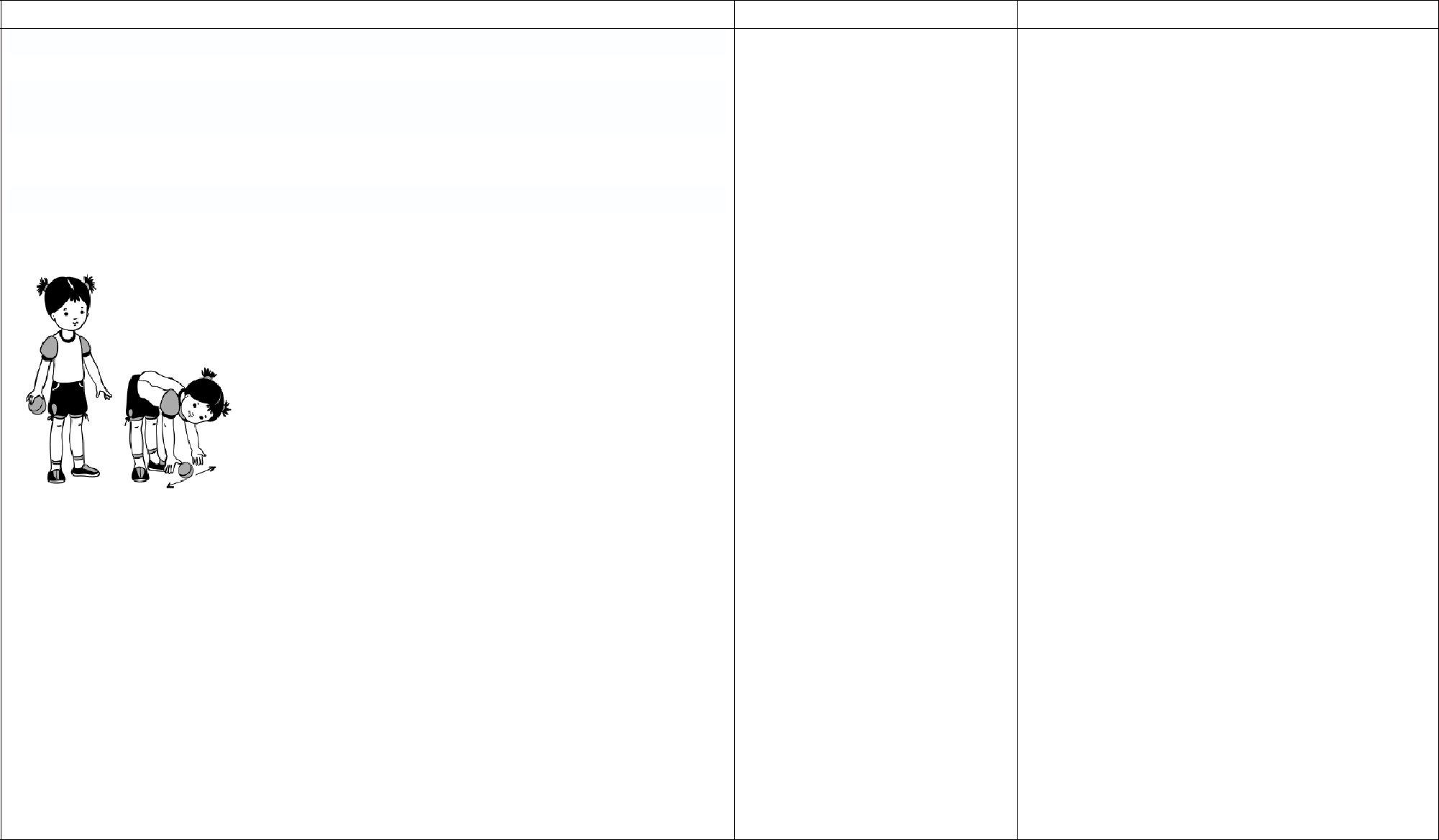 Ходьба в колонне по одному. На сигнал воспитателя: «Снежинки!» дети останавливаются и выполняют легкое кружение на месте, затем обычная ходьба и бег.И.  п. –  стойка  ноги  на  ширине  плеч,  мяч  в  правой  руке.  1  –И. п. – стойка ноги врозь, мяч в правой руке. 1 – наклонитьсяЗадачи на АПРЕЛЬОбразовательные:1.1. Упражнять детей в ходьбе и беге в колонне по одному, ходьбе и беге врассыпную, по кругу, с выполнением заданий по сигналу воспитателя.1.2.	Повторить задания на равновесие.1.3.	Закреплять умение занимать правильное исходное положение в прыжках в длину с места.1.4.	Упражнять детей в метании мешочков в горизонтальную цель, на дальность.Развивающие:1.1.  Развивать силу, быстроту.1.2.  Развивать ловкость и глазомер1.3.  Развивать координацию движенийВоспитывающие:3.1.	Воспитывать интерес к выполнению элементов подвижных игр.3.2.	Приучать помогать взрослымКомплекс утренней гимнастики на апрельПервая половина апреля (с флажками)Вторая половина апреля (с кеглей)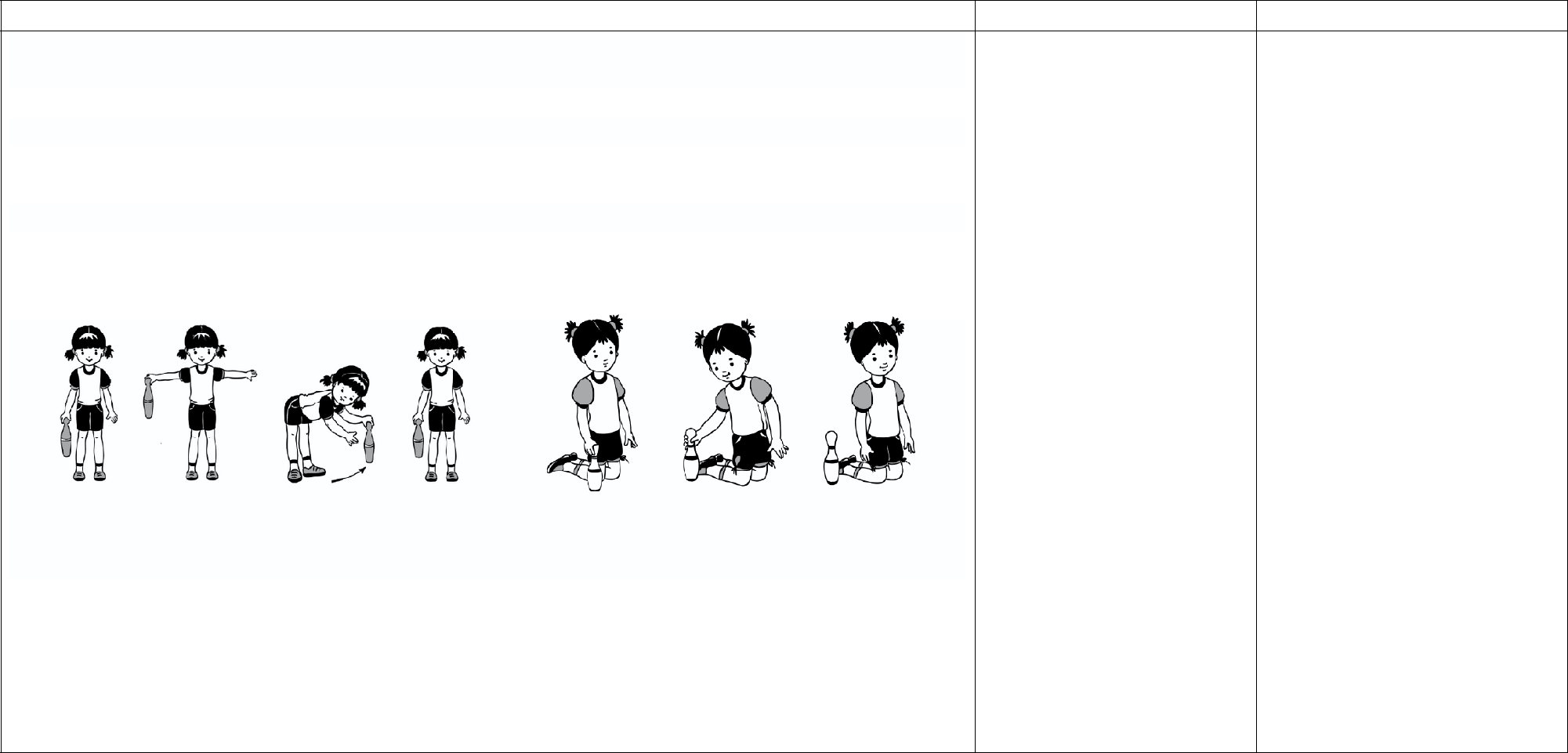 Игра «Тишина» (см. комплекс 5 для детей 3–4 лет).И. п. – основная стойка, кегля в правой руке внизу. 1–2 – поднять через стороныИ. п. – стойка ноги на ширине плеч, кегля в правой руке. 1 – руки в стороны; 2 – наклон вперед, переложить кеглю в левую руку (рис. 18); 3 – выпрямиться, руки вИ. п. – стойка на коленях, кегля в правой руке. 1–2 – поворот вправо, поставить кеглю у носка правой ноги (рис. 19); вернуться в исходное положение; 3–4 – поворотУвеличитьдозировкудо 8-10 разРис. 18	Рис. 19И. п. – ноги слегка расставлены, кегля в правой руке. 1 – присесть, поставитьЗадачи на МАЙОбразовательные:1.1. Упражнять детей в ходьбе парами, со сменой ведущего, в ходьбе с высоким подниманием колен, беге врассыпную, с выполнением заданий,1.2. Повторить задания на равновесие при ходьбе по уменьшенной площади опоры; по повышенной опоре1.3.  Повторить прыжки в длину с места, через короткую скакалку1.4.  Упражнять детей в метании мешочков в вертикальную цель.1.5.  Упражнять в прокатывании мяча между кубиками1.6.  Упражнять в лазании на гимнастической стенкеРазвивающие:1.4.  Развивать силу, быстроту.1.5.  Развивать ловкость и глазомер1.6.  Развивать координацию движенийВоспитывающие:3.1.	Воспитывать самостоятельность при выборе игр малой подвижности.Комплекс утренней гимнастики на майПервая половина мая (без предмета)Вторая половина мая (без предмета)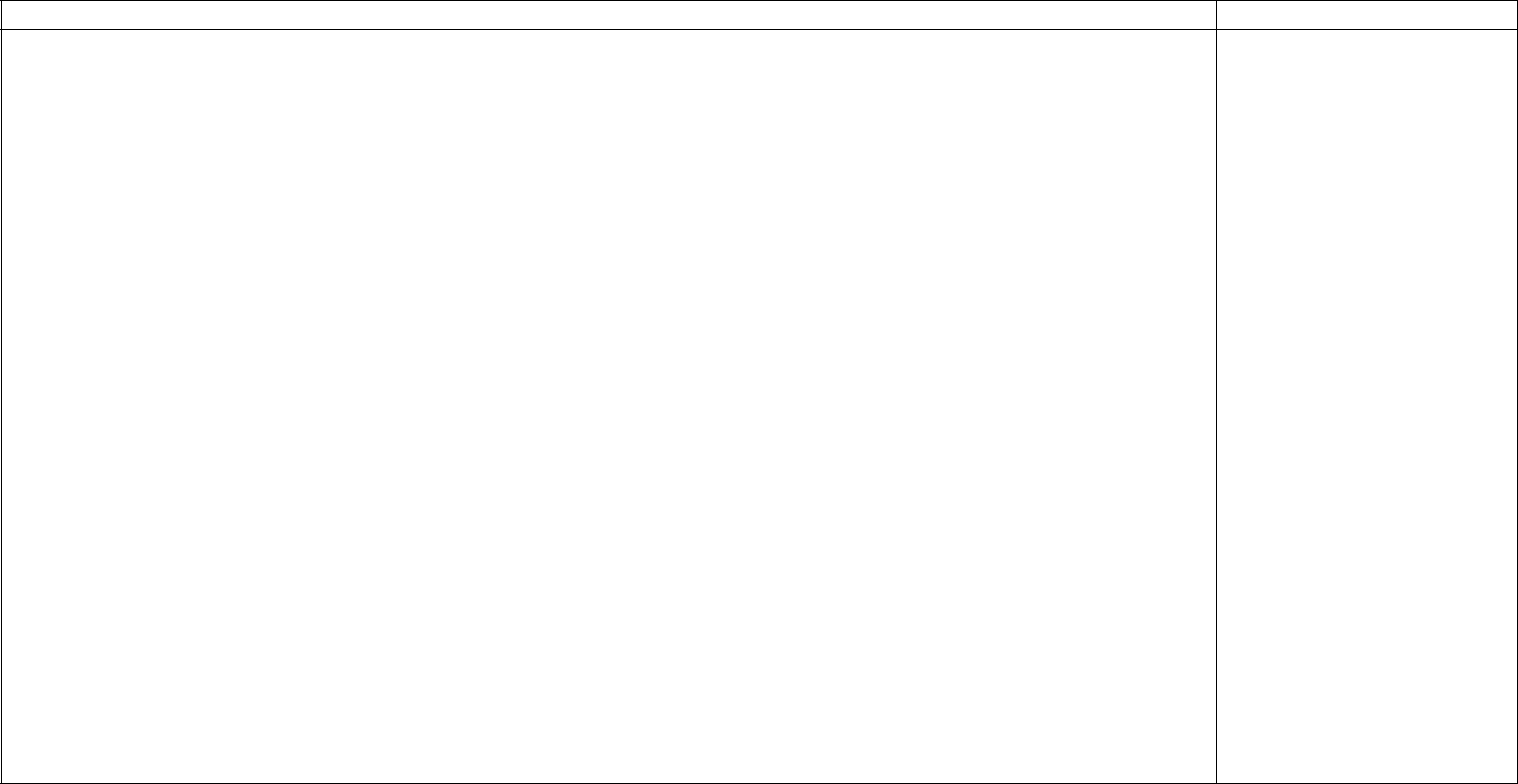 Ходьба и бег в колонне по одному с выполнением заданий («Пауки», «Обезьянки», «Аист»).«ХЛОПКИ». И.п.: ноги слегка расставить, руки опущены. 1-2 –СТАРШАЯ ГРУППА«Физкультурные занятия в детском саду с детьми старшей группы» Л.И.ПензулаеваЗадачи на СентябрьОбразовательные:1.1.  Учить сохранять устойчивое равновесие при ходьбе по гимнастической скамейке1.2.  Учить детей энергично отталкиваться от пола и приземляться на полусогнутые ноги1.3.  Упражнять в перебрасывании мяча.1.4.  Упражнять в ходьбе с изменением темпа1.5.  Учить пролазить через обруч1.6.  Упражнять в ходьбе и беге в рассыпную и непрерывном беге до 1,5 мин.Развивающие2.1.  Развивать умение быстро реагировать на сигнал воспитателя.Воспитывающие3.1.  Воспитывать интерес к двигательным действиям.Комплекс утренней гимнастики на сентябрьПервая половина сентября (без предмета)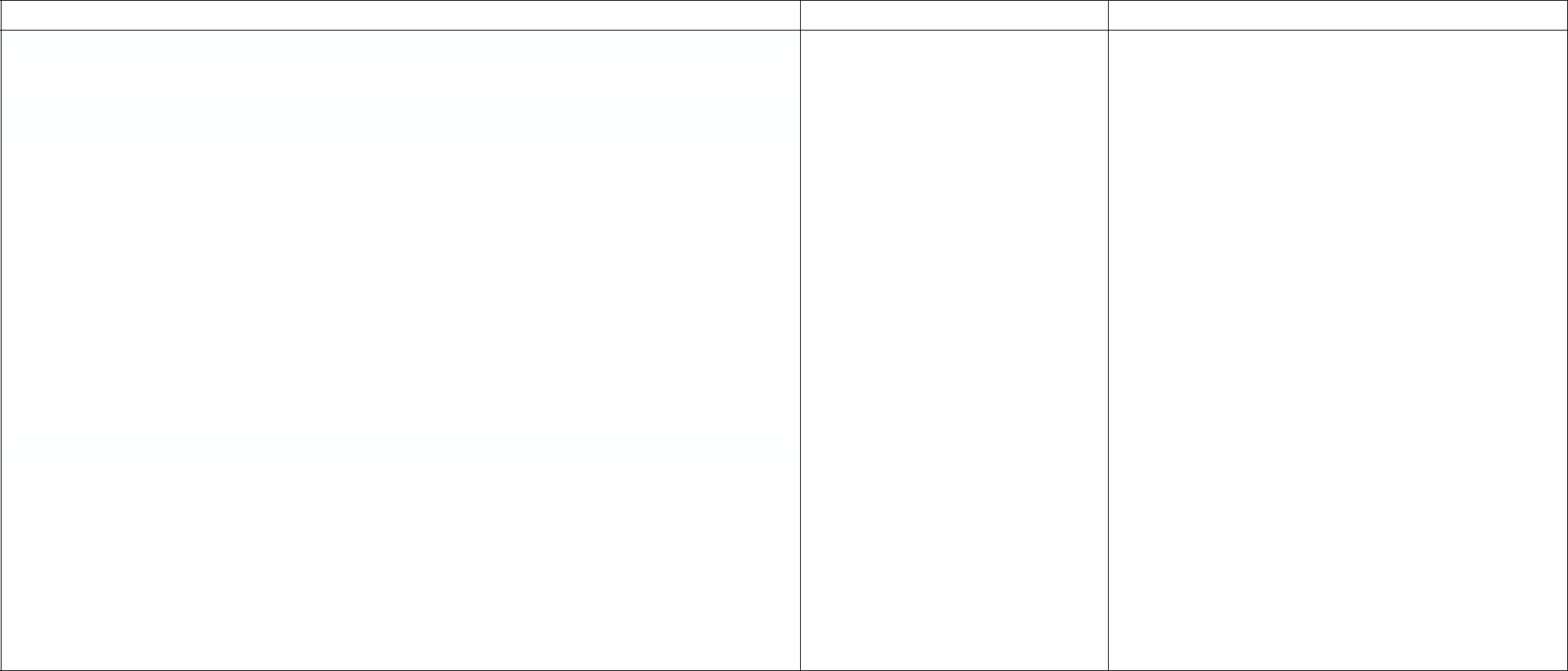 Ходьба в колонне по одному, на носках, руки на поясе; бег в колонне по одному; ходьба и бег врассыпную; ходьба в колонне по одному.И. п. – основная стойка [4] , руки на поясе. 1 – руки в стороны; 2 –И. п. – основная стойка, руки вдоль туловища. 1 – правую ногуВторая половина сентября (с палкой)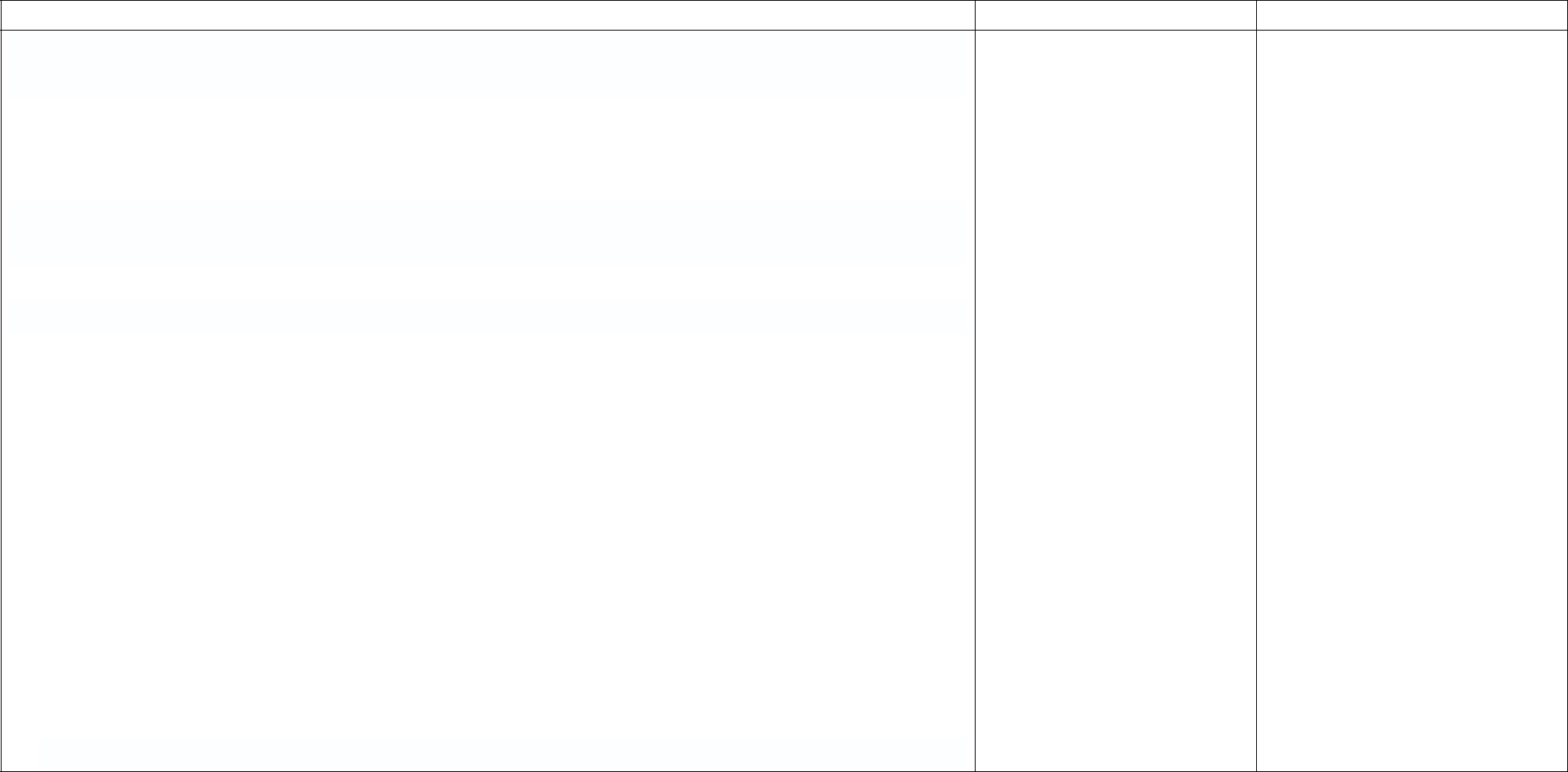 Игровое задание «Быстро возьми!»Дети образуют круг. По сигналу воспитателя ходьба, затем бег вокруг кубиков, которых должно быть на один или два меньше, чем детей. Насигнал: «Быстро возьми!» каждый играющий должен взять кубик и 2 раза поднять его над головой. Тот, кто не успел взять кубик, считается проигравшим.И.  п. –  основная  стойка,  палка  внизу.  1  –  палку  вперед,  правуюИ. п. – основная стойка, палка на груди. 1 – присесть, палку вынестиХодьба в колонне по одному с палкой в руках.Задачи на ОктябрьОбразовательные:1.1.  Учить детей перестроение в две колоны1.2.  Учить ходьбе приставным шагом1.3.  Учить повороты по сигналу воспитателя1.4.  Упражнять в беге с перешагиванием через бруски1.5.  Учить детей делать повороты во время ходьбы и бега в колонне по дваРазвивающие:2.1.  Развивать координацию движений и глазомер2.2.  ГибкостьВоспитывающие:3.1.  Воспитывать интерес к выполнению элементов подвижных игр.3.2.  Приучать помогать взрослымКомплекс утренней гимнастики на октябрьПервая половина октября (без предмета)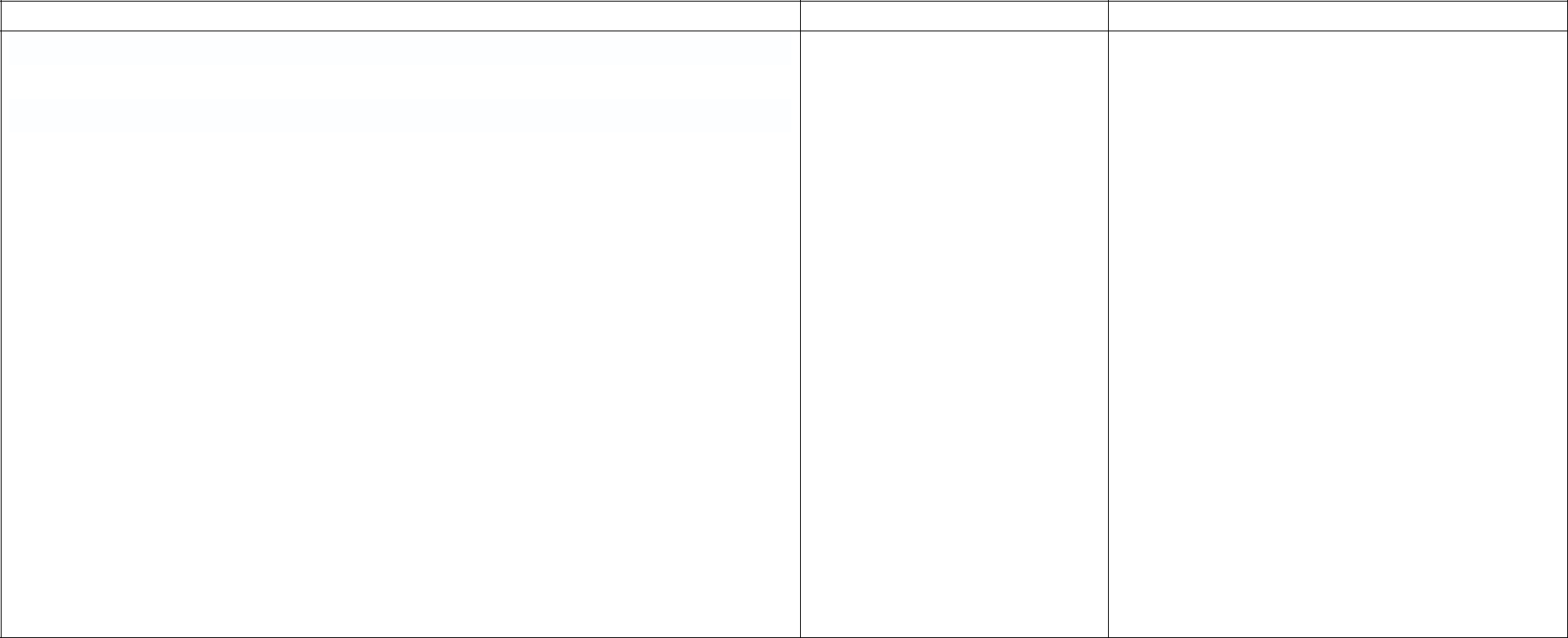 Ходьба в колонне по одному с высоким подниманием колен, как петушки, переход на обычную ходьбу; бег в умеренном темпе, ходьба.Вторая половина октября (с обручем)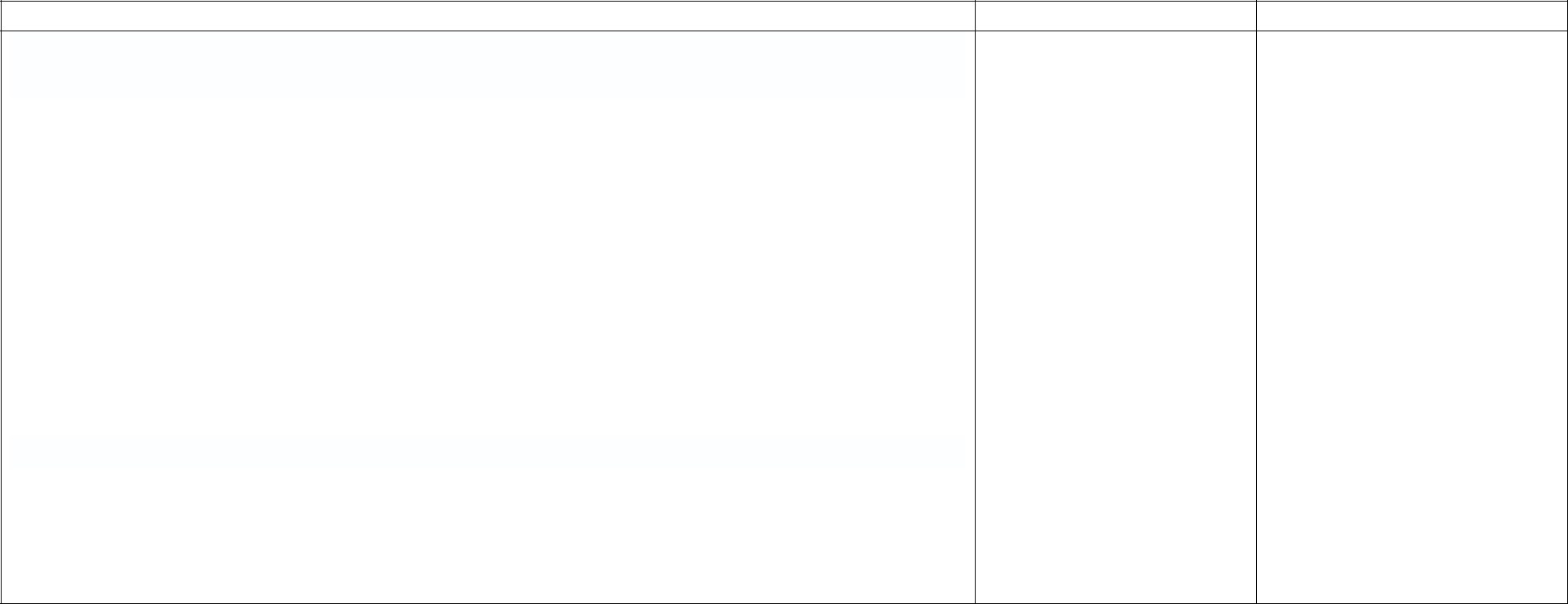 Ходьба и бег в колонне по одному, перешагивая через шнуры (5–6 штук), положенные на расстоянии 40 см один от другого.И. п. – основная стойка около обруча, руки произвольно. Прыжки наЗадачи на НоябрьОбразовательные:1.1.  Продолжать отрабатывать навык ходьбы и бега разными способами1.2.  Учить перекладывать малый мяч из одной руки в другую1.3.  Упражнять в прыжках и перебрасывании мяча в шеренгах1.4.  Учить прыжкам на правой и левой ноге попеременно с продвижением вперед1.5.   Упражнять в ползании по скамейке на животе1.6.  Повторить ведение мяча между предметами1.7.  Упражнять в пролезании через обруч с мячом в руках1.8.  Упражнять в подлезании под шнур боком1.9.  Повторить упражнения на равновесиеРазвивающие:2.1.  Развивать глазомер, ловкость и координацию движений2.2.  ГибкостьВоспитывающие:3.1.  Воспитывать интерес к занятиям физической культурой3.2.  Воспитывать миролюбивое отношение друг к другуКомплекс утренней гимнастики на ноябрьПервая половина ноября (с флажками)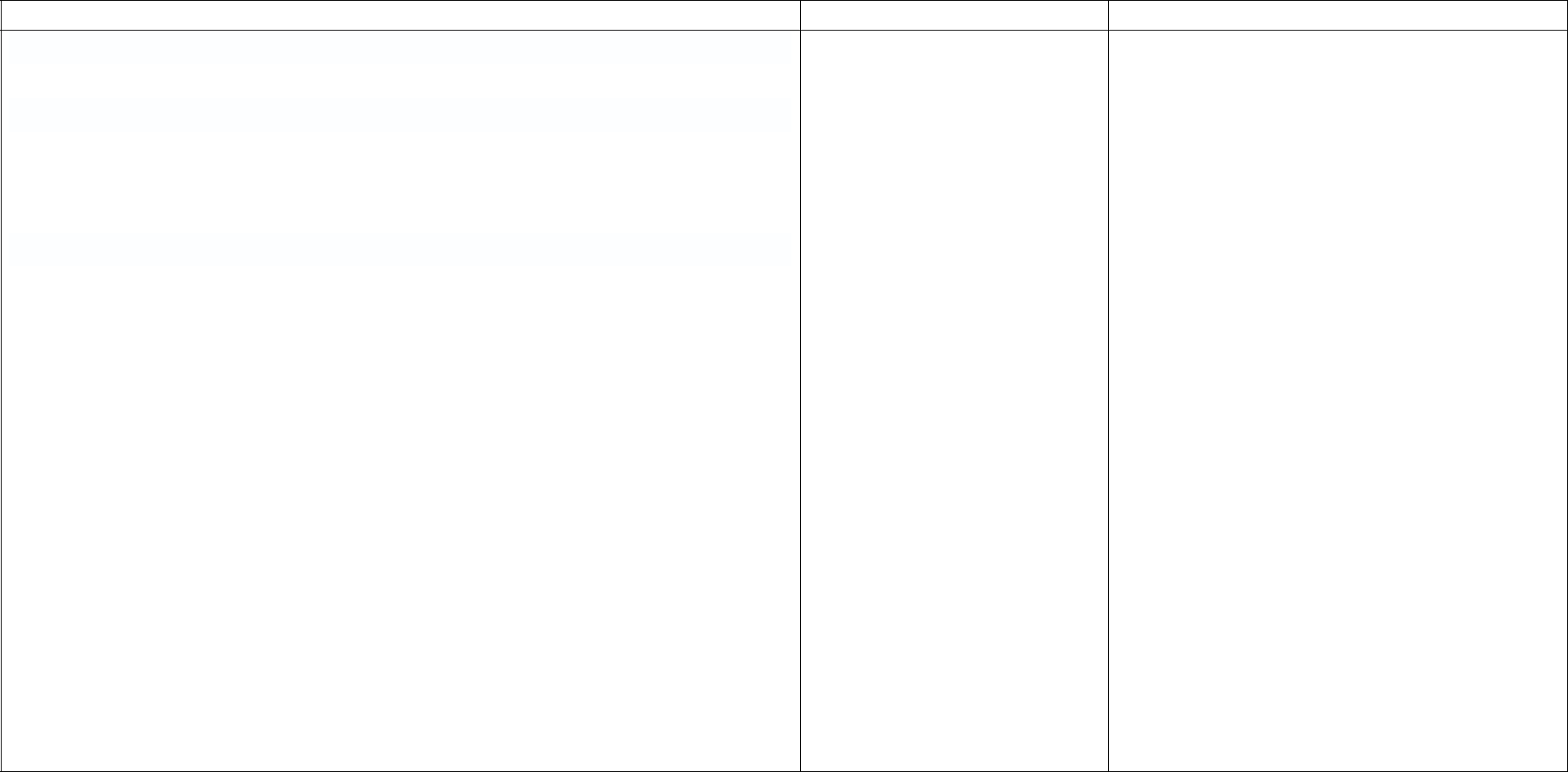 Ходьба в колонне по одному, по сигналу воспитателя с выполнением упражнений для рук, не прекращая ходьбы; бег врассыпную.И. п. – стойка ноги на ширине плеч, флажки у груди. 1 –Вторая половина ноября (с гимнастической палкой)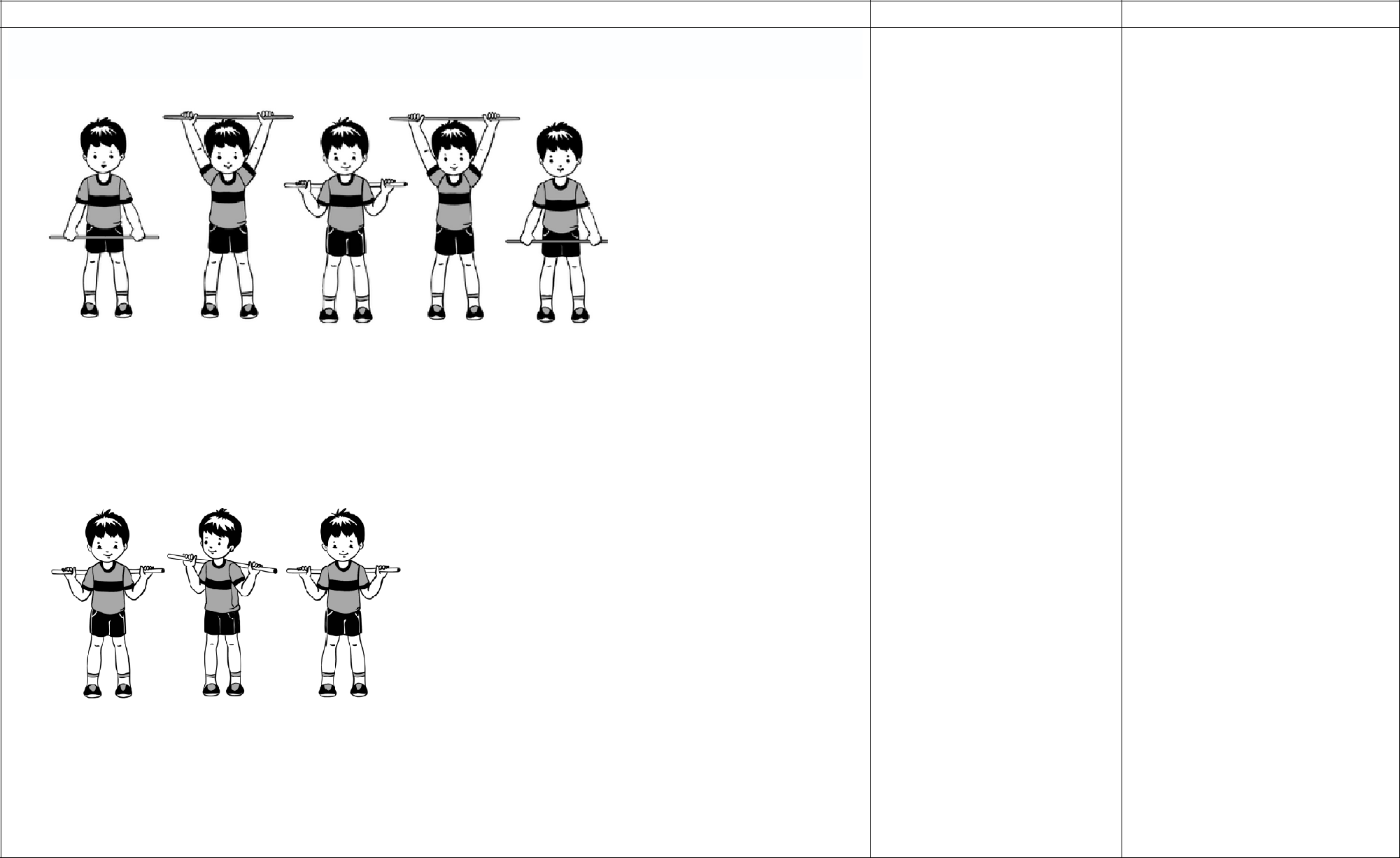 Ходьба и бег в колонне по одному; ходьба и бег врассыпную.И. п. – основная стойка, палка внизу. 1 – палку вверх; 2 – опустить за голову, наНоябрьЗадачи на ДекабрьОбразовательные:1.1. Упражнять детей в ходьбе и беге : колонной по одному, между предметами, по кругу, в рассыпную, по наклонной доске.1.2.  Закреплять навык прыжков : на двух ногах, с ноги на ногу.1.3.  Упражнять в метании: на дальность, в цель.1.4.  Упражнять в подбрасывании и ловле мяча1.5.  Учить лазанию по гимнастической лестнице1.6.  Закреплять навык передвижения на лыжах1.7.  Разучить игровые движения с клюшкой и шайбойРазвивающие:2.1.  Развивать выносливость2.2.  Глазомер,2.3.  Ловкость и координацию движений2.4.  ГибкостьВоспитывающие:3.1.  Воспитывать интерес к занятиям физической культурой3.2.  Воспитывать миролюбивое отношение друг к другуКомплекс утренней гимнастики на декабрьПервая половина декабря (с кубиком)Вторая половина декабря (без предмета)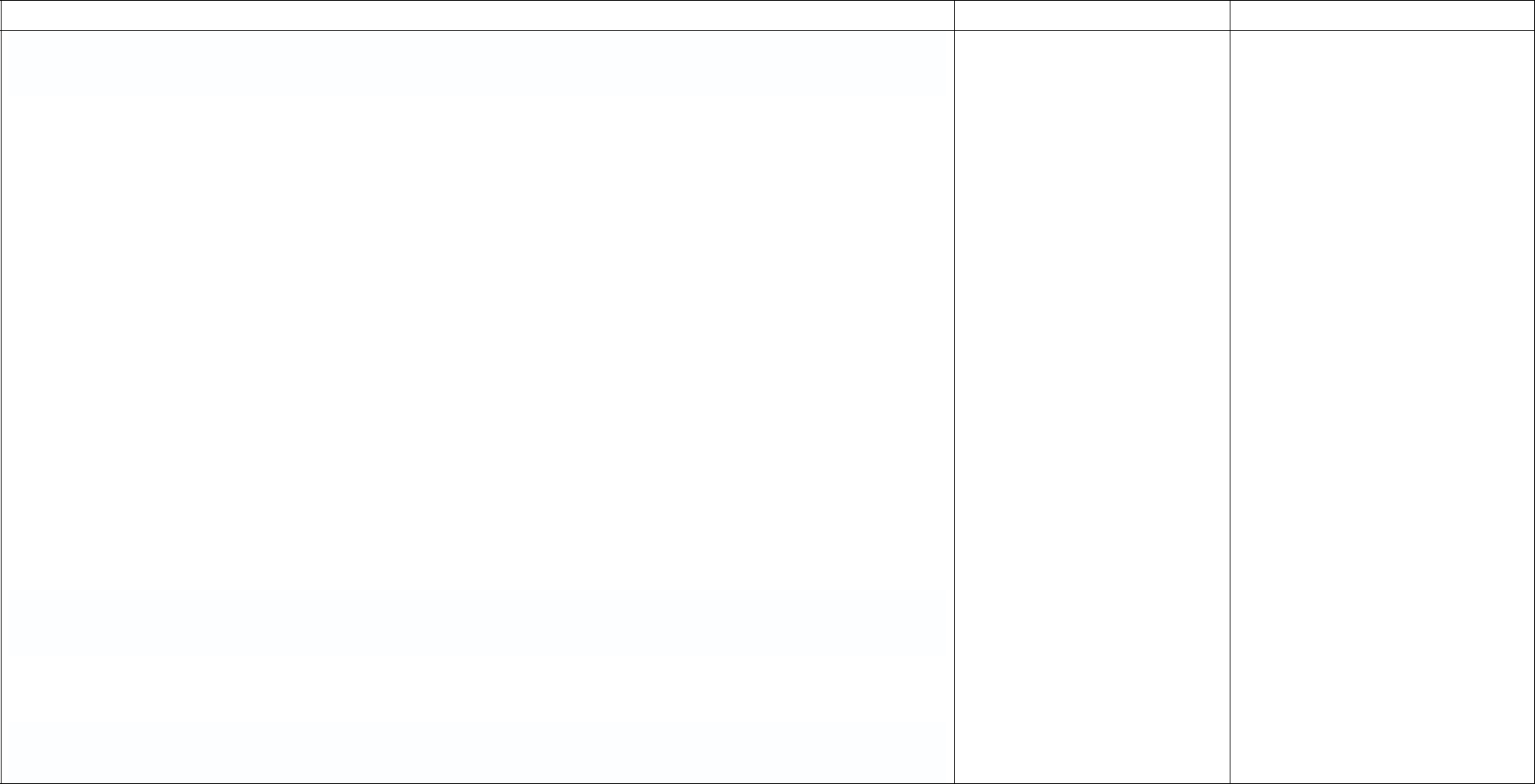 Ходьба в колонне по одному с изменением направления движения по команде воспитателя; бег врассыпную.Игра «Угадай, кто позвал».Дети становятся в круг. В центре круга водящий, он закрывает глаза. Кто-либо из ребят называет водящего по имени (тихим голосом). Если водящий отгадает, кто его позвал, то они меняются местами; если не отгадает, игра повторяется.ДекабрьЗадачи на ЯнварьОбразовательные:1.1. Упражнять детей в ходьбе и беге: колонной по одному, между предметами, по кругу, в рассыпную, по наклонной доске;1.2. Закреплять навык прыжков: с ноги на ногу, с места;1.3. Упражнять в ползании на четвереньках;1.4. Упражнять в забрасывании мяча в кольцо;1.5. Упражнять в подбрасывании и ловле мяча;1.6. Продолжать учить детей передвижению на лыжах скользящим шагом;1.7. Закреплять у детей навык скользящего шага в ходьбе на лыжах;1.8. Продолжать учить спускаться с небольшого склона.Развивающие:2.1. Развивать ловкость;2.2. Глазомер;2.3. Гибкость;2.4. Выносливость.Воспитывающие:3.1.Воспитывать любовь к спорту.Комплекс утренней гимнастики на январьПервая половина января (с палкой)Вторая половина января (с мячом)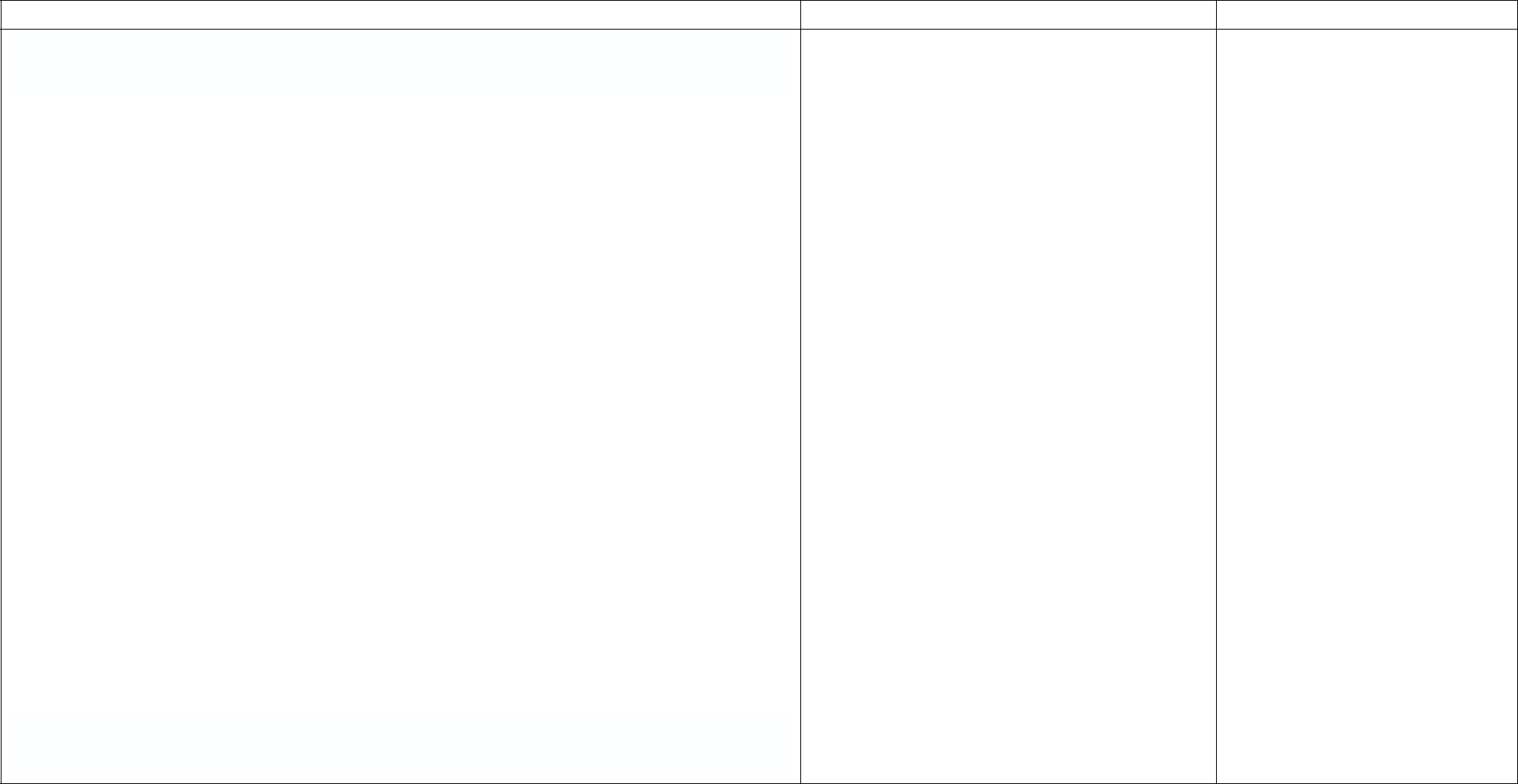 Ходьба и бег в колонне по одному; ходьба и бег врассыпную.Игра «Эхо».Январь1НЕДЕЛЯЗадачи на ФевральОбразовательные:1.1. Упражнять детей в ходьбе и беге врассыпную, в непрерывном беге до 1,5 мин., по кругу, взявшись за руки, в ходьбе и беге врассыпную, между предметами, в медленном непрерывном беге1.2. Упражнять в сохранении равновесия при ходьбе по гимнастической скамейке и прыжках с ноги на ногу1.3.  Упражнять в перепрыгивании через бруски1.4. Закреплять навык энергичного отталкивания и приземления на полусогнутые ноги при прыжках в длину с места1.5. Упражнять детей в ходьбе по лыжне скользящим шагом, повторить боковые шаги; продолжать обучать спуску с гор и подъему; повторить игровые упражнения в перебрасывании шайбы друг другу и скольжении по ледяной дорожке.1.6.  Упражнять в метании снежков на дальность1.7.  Упражнять в подлезании под дугу и отбивании мяча о землю.Развивающие:1.1.  Развивать силу, ловкость, быстроту, выносливость.Воспитывающие:3.1.Воспитывать самостоятельность, дружелюбное отношение друг к другу и бережное отношение к спортивному инвентарюКомплекс утренней гимнастики на февральПервая половина февраля (с обручем)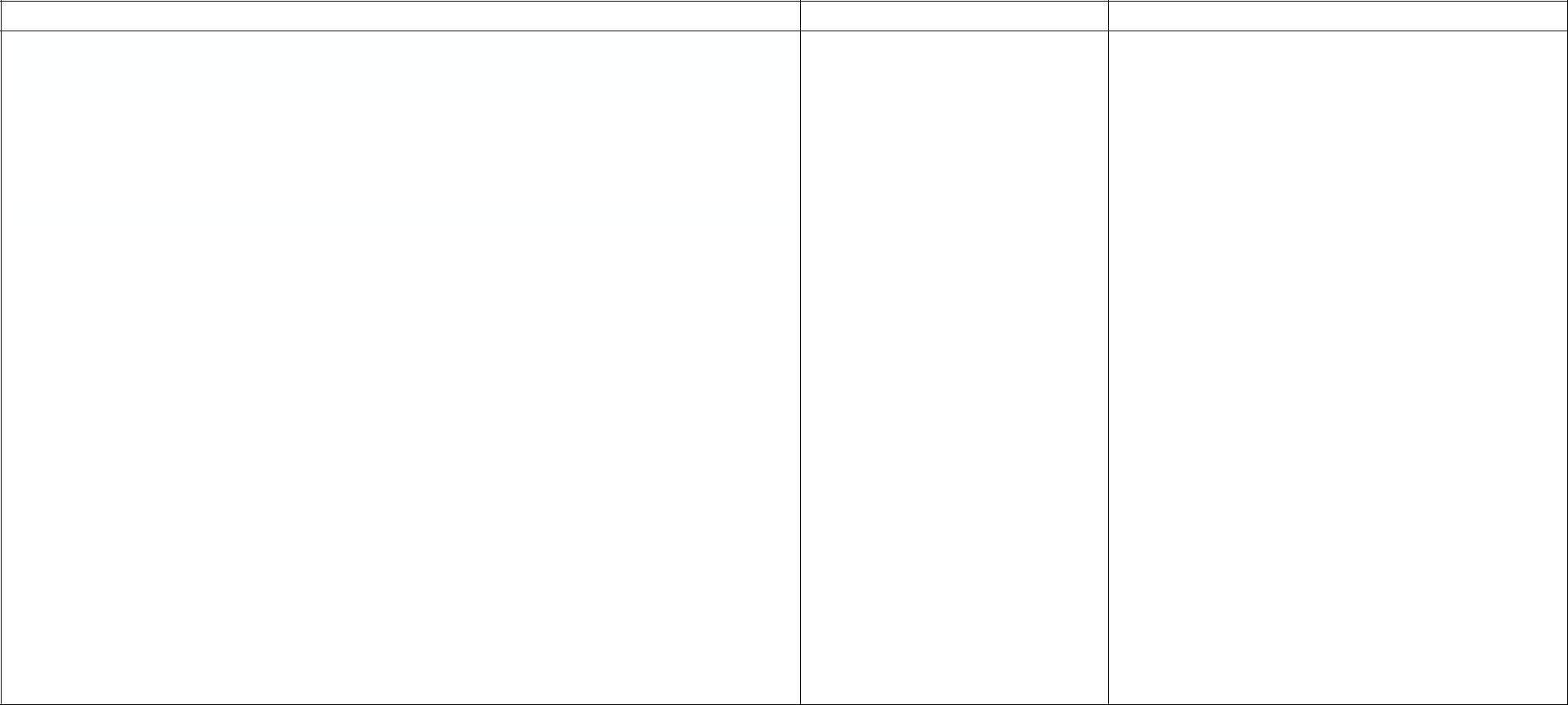 Ходьба в колонне по одному; ходьба и бег врассыпную.И. п. – основная стойка внутри обруча, руки вдоль туловища. 1 – присесть; 2 – взять обруч хватом с боков иИ. п. – стойка ноги врозь, обруч в согнутых руках на груди. 1 – поворот туловища вправо; 2 – исходноеВторая половина февраля (без предметов)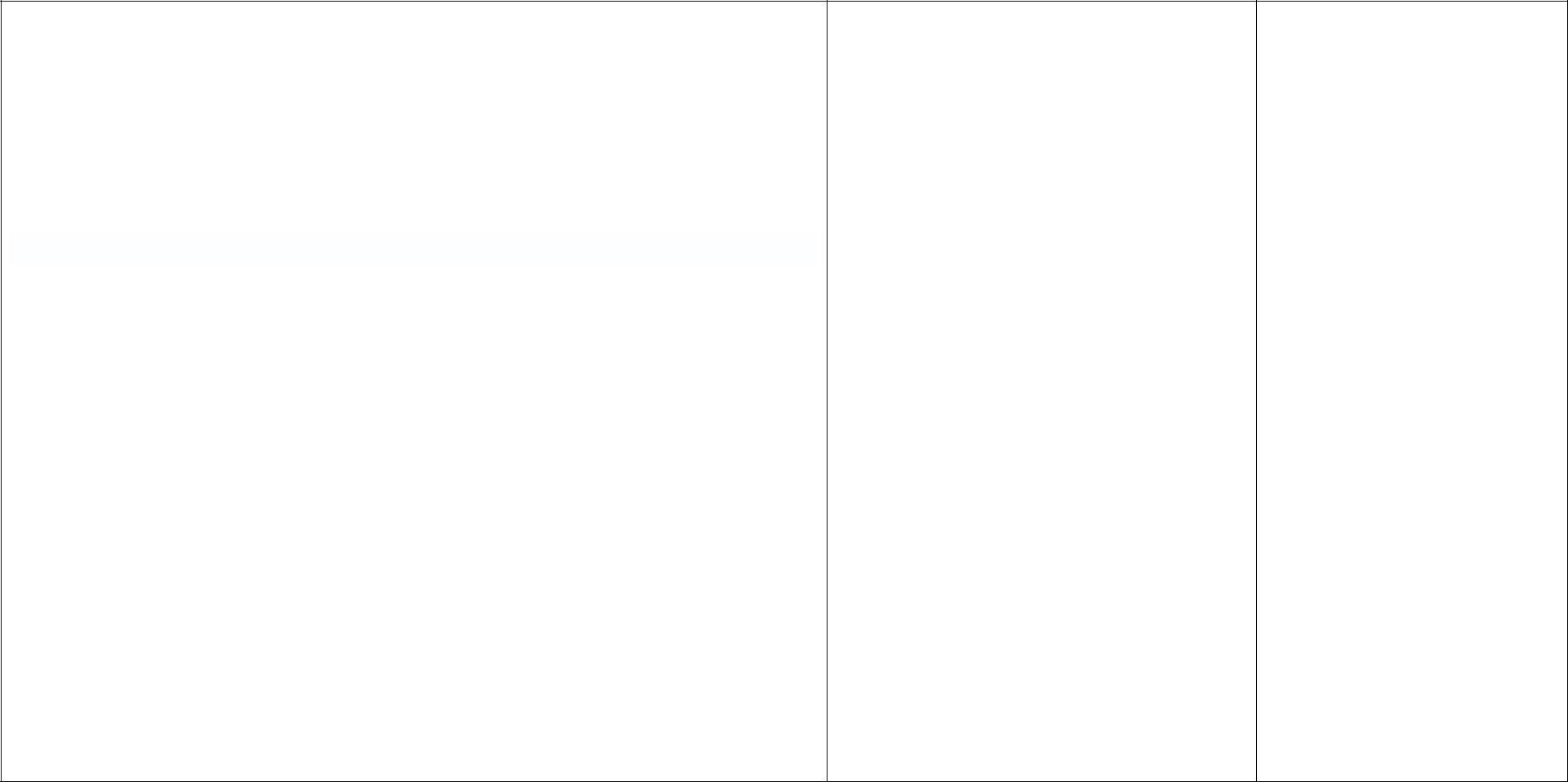 И. п. – основная стойка, руки на поясе. 1–2 – присестьФЕВРАЛЬЗадачи на МАРТОбразовательные:1.1. Упражнять детей в ходьбе и беге колонной по одному, с мешочком на голове, по кругу с изменением направления движения и врассыпную, со сменой темпа движения и в беге врассыпную между предметами, с перестроением в пары и обратно1.2.  Упражнять в прыжках из обруча в обруч, в высоту с разбега1.3.  Перебрасывании мяча друг другу1.4.  Упражнять в метании мешочков в цель,1.5.  В ползании между кеглями.1.6.  Упражнять детей в непрерывном беге в среднем темпе1.7.  Упражнять в подлезании под рейку в группировке и равновесии.1.8.  Упражнять детей в беге на скорость;Развивающие:2.1.  Развивать ловкость и глазомер.2.2.  Развивать быстроту и выносливостьВоспитывающие:3.1.  Воспитывать самостоятельность при выборе подвижных игр.Комплекс утренней гимнастики на мартПервая половина марта (без предметов)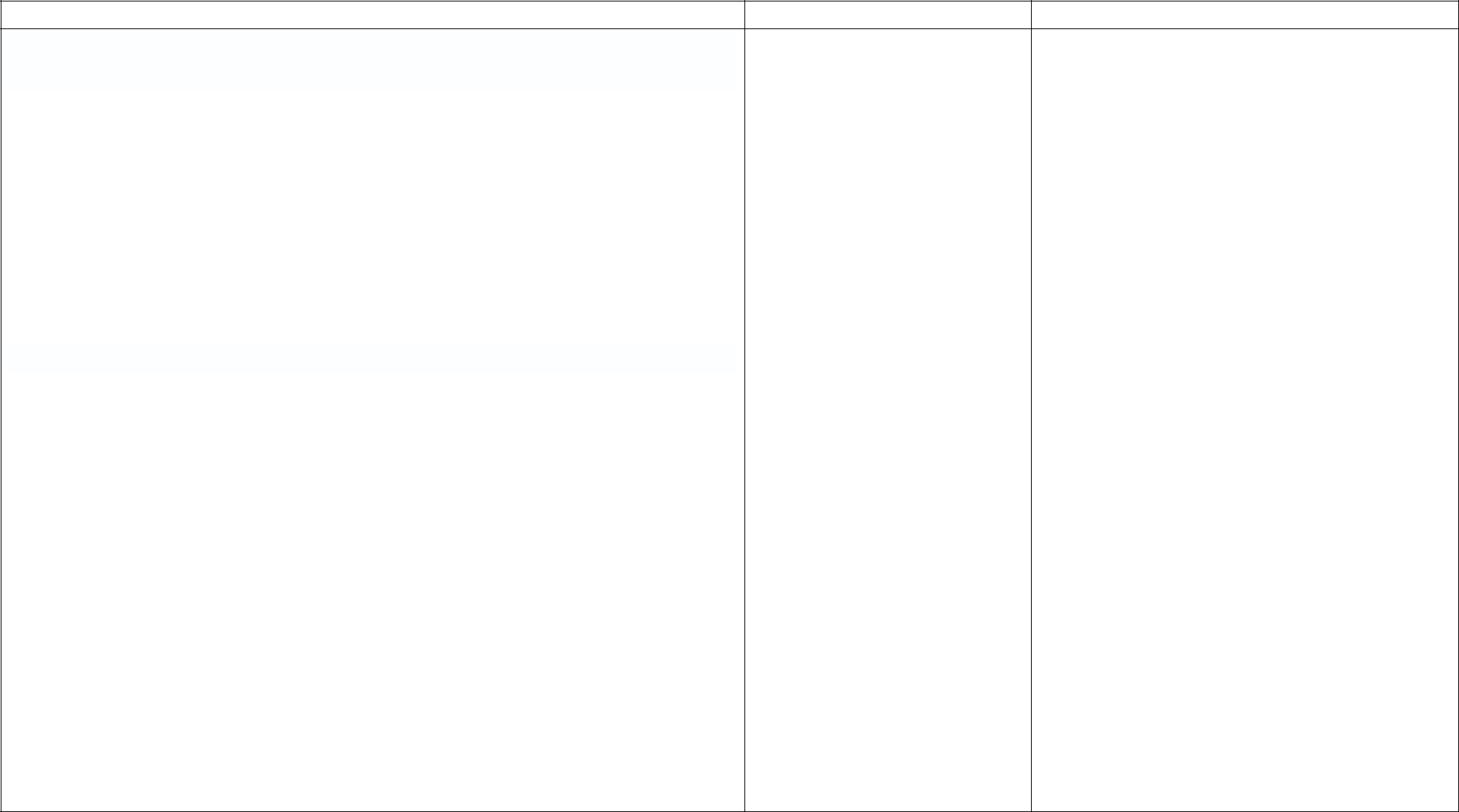 Игра «Великаны и гномы».И.  п. –  основная  стойка,  руки  согнуты  перед  грудьюИ. п. – лежа на спине, руки вдоль туловища. 1 – поднятьВторая половина марта (с обручем)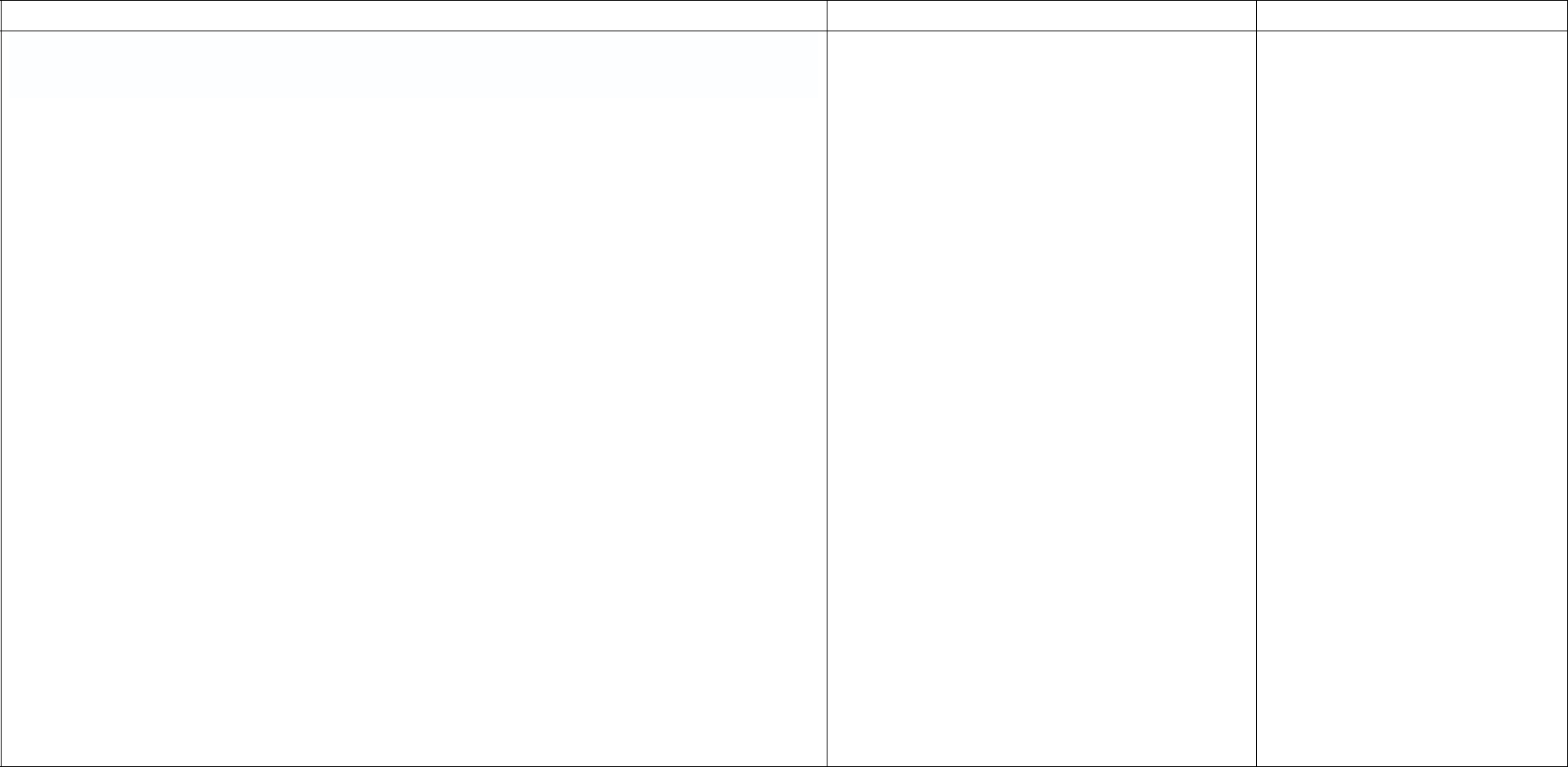 Ходьба в колонне по одному; ходьба и бег врассыпную.И. п. – основная стойка, обруч внизу. 1 – обруч вверх, правую ногу назад на носок; 2 – исходное положение. То жеЗадачи на АПРЕЛЬОбразовательные:1.1.	Упражнять детей в ходьбе и беге по кругу, между предметами, в ходьбе и беге колонной с остановкой по сигналу воспитателя, в беге врассыпную, в непрерывном беге, в беге на скорость1.2.	Учить сохранять устойчивое равновесие при ходьбе по гимнастической скамейке1.3.	Упражнять в прыжках на двух ногах, повторить игровые упражнения с прыжками1.4.	Упражнять в метании в вертикальную цель, повторить игровые упражнения с мячомРазвивающие:2.1.	Развивать силу, ловкость, быстроту, координацию движений. глазомерВоспитывающие:3.1.	Доброжелательное отношение друг к другу, чувство взаимовыручки.Комплекс утренней гимнастики на апрельПервая половина апреля (со скакалкой)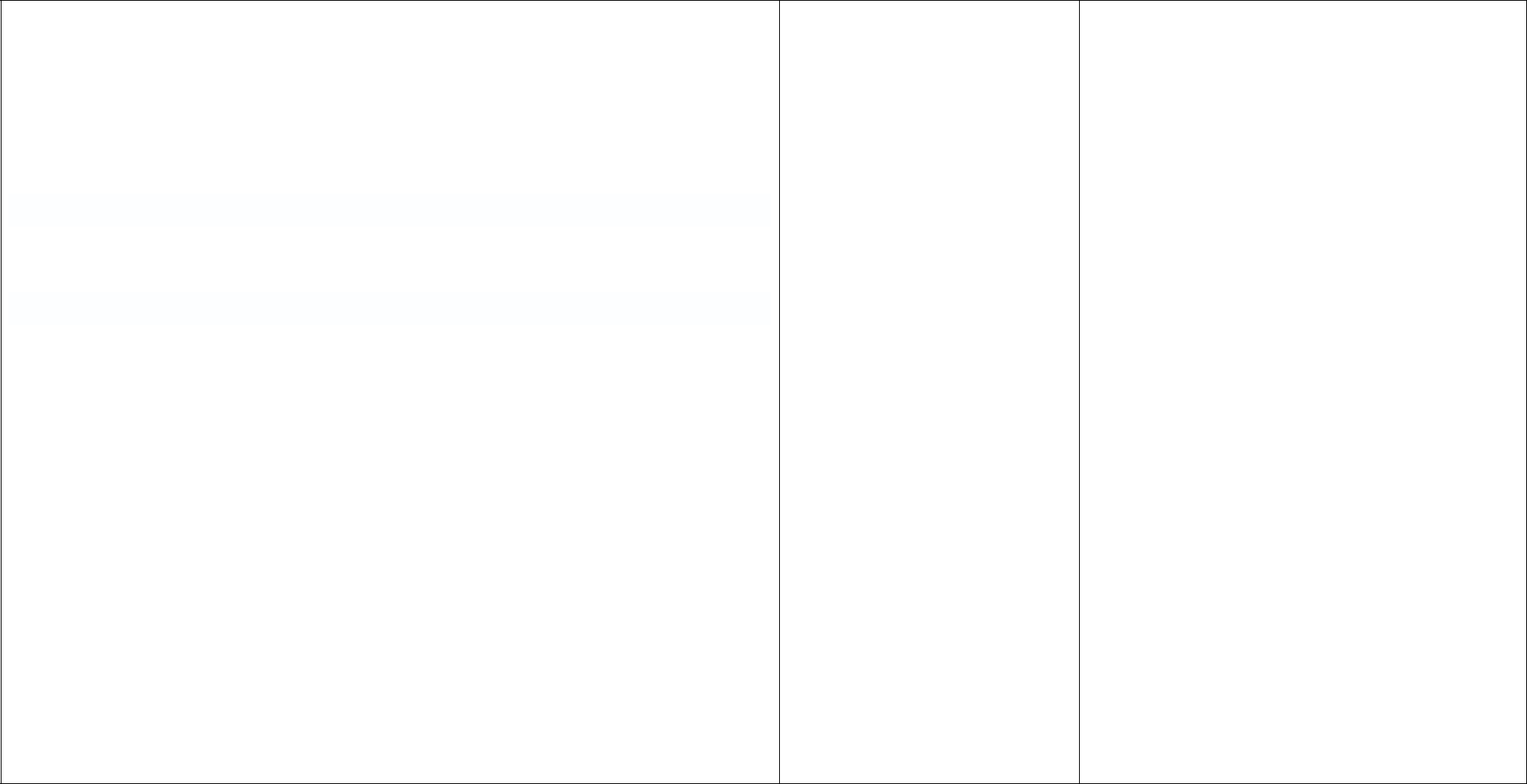 И. п. – стойка ноги врозь, скакалка внизу. 1 – скакалкуИ. п. – сидя ноги врозь, скакалку на грудь. 1 – скакалкуВторая половина апреля (без предметов)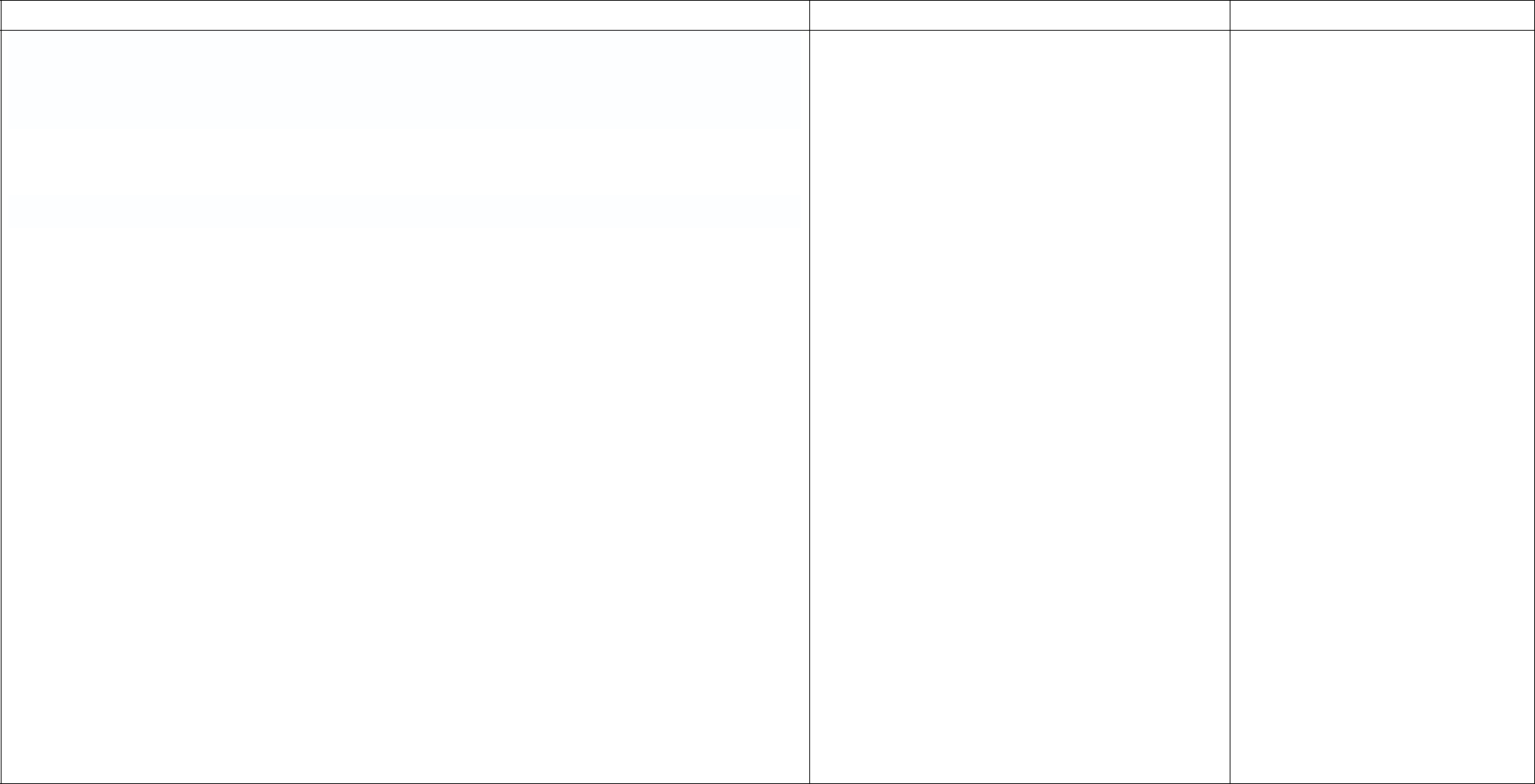 Ходьба и бег с перешагиванием через предметы; ходьба и бег врассыпную.И.  п. –  основная  стойка,  руки  вдоль  туловища;  1–2  –И. п. – стойка ноги на ширине ступни, руки за головой. 1–АпрельЗадачи на МАЙОбразовательные:1.1. Упражнять детей в ходьбе и беге колонной по одному, парами с поворотом в другую сторону; одному с перешагиванием через предметы; врассыпную между предметами, не задевая их; с замедлением и ускорением темпа движения.1.2. Упражнять в прыжках в прыжках на двух ногах с продвижением вперед; прыжок в длину с разбега; прыжки между кеглями. Повторить игровые упражнения с бегом и прыжками.1.3. Отрабатывать навыки бросания мяча о стену, упражнять в перебрасывании мяча друг другу, упражнять в бросании мяча о пол одной рукой и ловле двумя;1.4. Упражнять в пролезании в обруч и равновесии, закреплять навык ползания по гимнастической скамейке на животе;1.5.  Упражнять детей в непрерывном беге в среднем темпе1.6.  Упражнять детей в беге на скорость;Развивающие:2.1.  Развивать ловкость и глазомер.2.2.  Развивать быстроту и выносливостьВоспитывающие:3.1.  Воспитывать самостоятельность при выборе подвижных игр и при проведении ОРУКомплекс утренней гимнастики на майПервая половина мая (с малым мячом)Вторая половина мая (без предметов)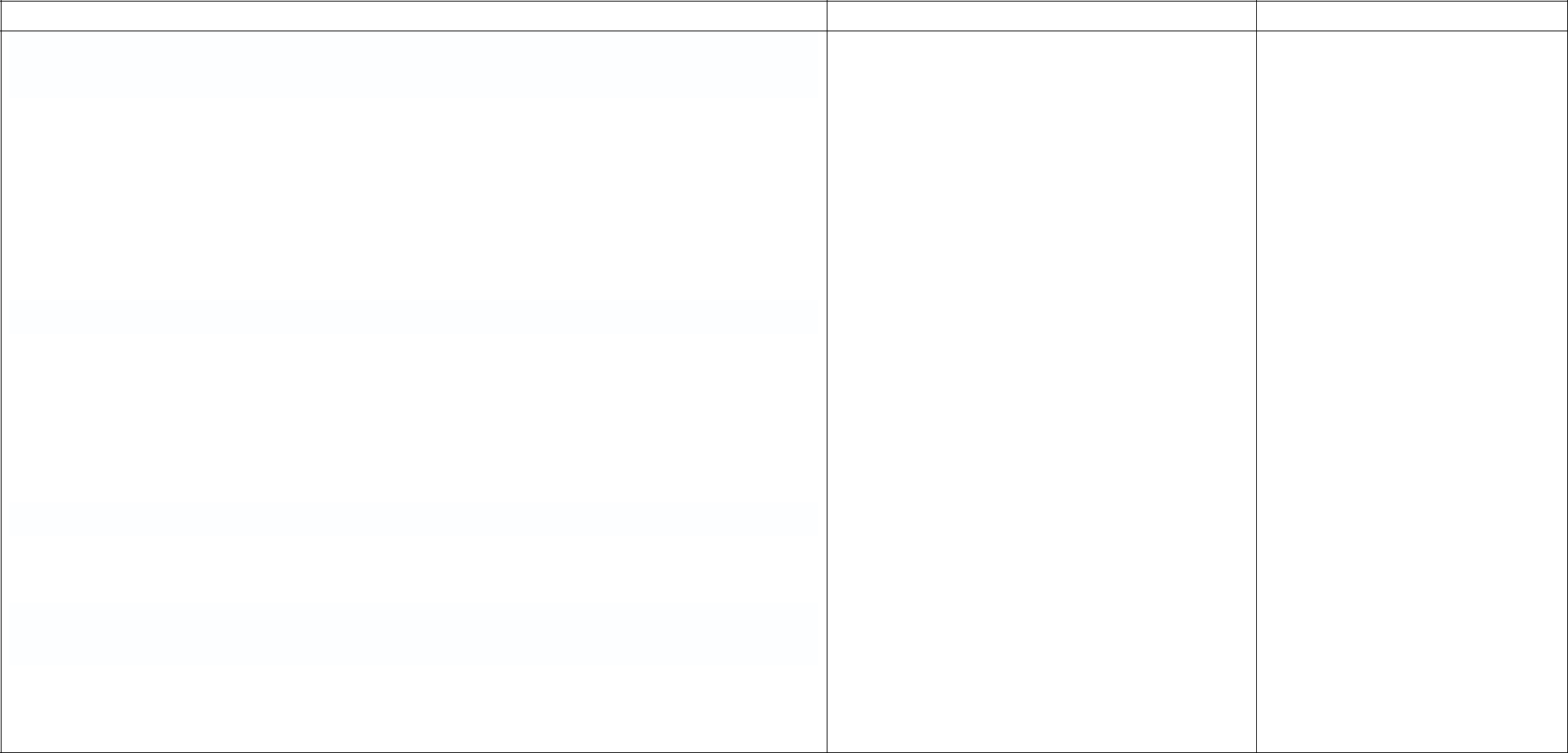 Игра «Догони свою пару».И. п. – основная стойка, руки на поясе. 1–2 – поднимаясьИ. п. – стойка на  коленях, руки  на поясе. 1  – поворотИ. п. – лежа на животе, руки согнуты перед грудью. 1–2 – прогнуться, руки вынести вперед; 3–4 – исходное положениеХодьба в колонне по одному.МАЙПОДГОТОВИТЕЛЬНАЯ К ШКОЛЕГРУППА«Физкультурные занятия в детском саду с детьми подготовительной группы» Л.И.ПензулаеваЗадачи на СентябрьОбразовательные:1.1. Упражнять детей в ходьбе и беге колонной по одному с соблюдением дистанции, чётким фиксированием поворотов, по кругу, с остановкой по сигналу.1.2.  Закреплять навыки равновесия при ходьбе на повышенной опоре.1.3.  Повторить прыжки в длину с разбега.1.4.  Упражнять в перебрасывании мяча через сетку.Развивать  точность, координацию движений.Воспитывать интерес к двигательным действиям.Комплекс утренней гимнастики на сентябрьПервая половина сентября (без предметов)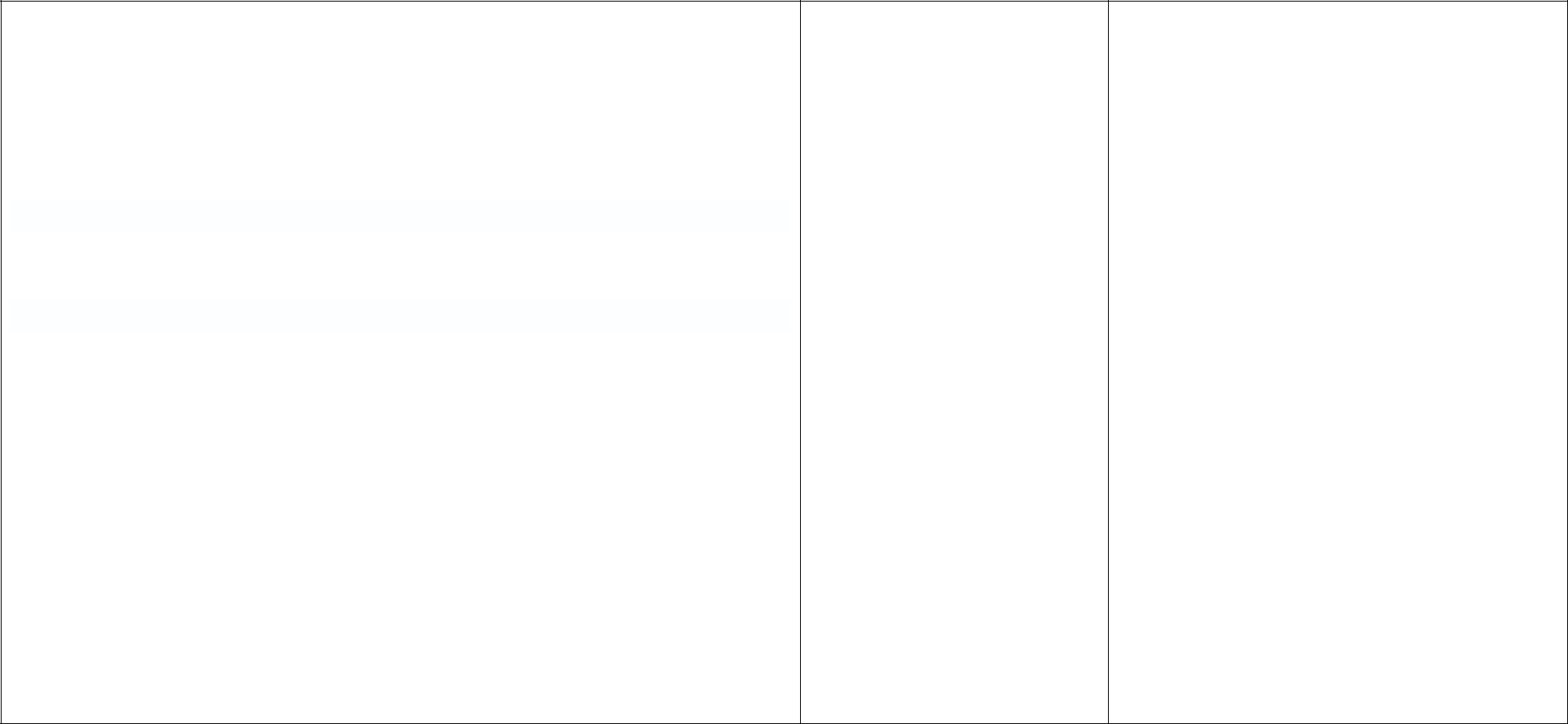 И. п. – основная стойка, руки на поясе. 1–2 – приседая, колени развести в стороны, руки вперед; 3–4 – выпрямиться,И. п. – стойка ноги на ширине плеч, руки на поясе. 1 –Вторая половина сентября (с малым мячом)Задачи на Октябрь1.Образовательные:1.1. Закреплять навыки ходьбы и бега между предметами1.2. Упражнять в сохранении равновесия на повышенной опоре и прыжках1.3. Упражнять детей в ходьбе с изменением направления движения по сигналу1.4. Отрабатывать навык приземления на полусогнутые ноги в прыжках со скамейки1.5. Повторить упражнения в ведении мяча1.6. Упражнять в сохранении равновесия при ходьбе по уменьшенной площади опоры1.7. Закреплять навык ходьбы со сменой темпа движенияРазвивающие:2.1. развивать ловкость в упражнении с мячом2.2. развивать координацию движенийВоспитательные:3.1. Воспитывать в детях любовь к подвижным играмКомплекс утренней гимнастики на октябрьПервая половина октября (с обручем)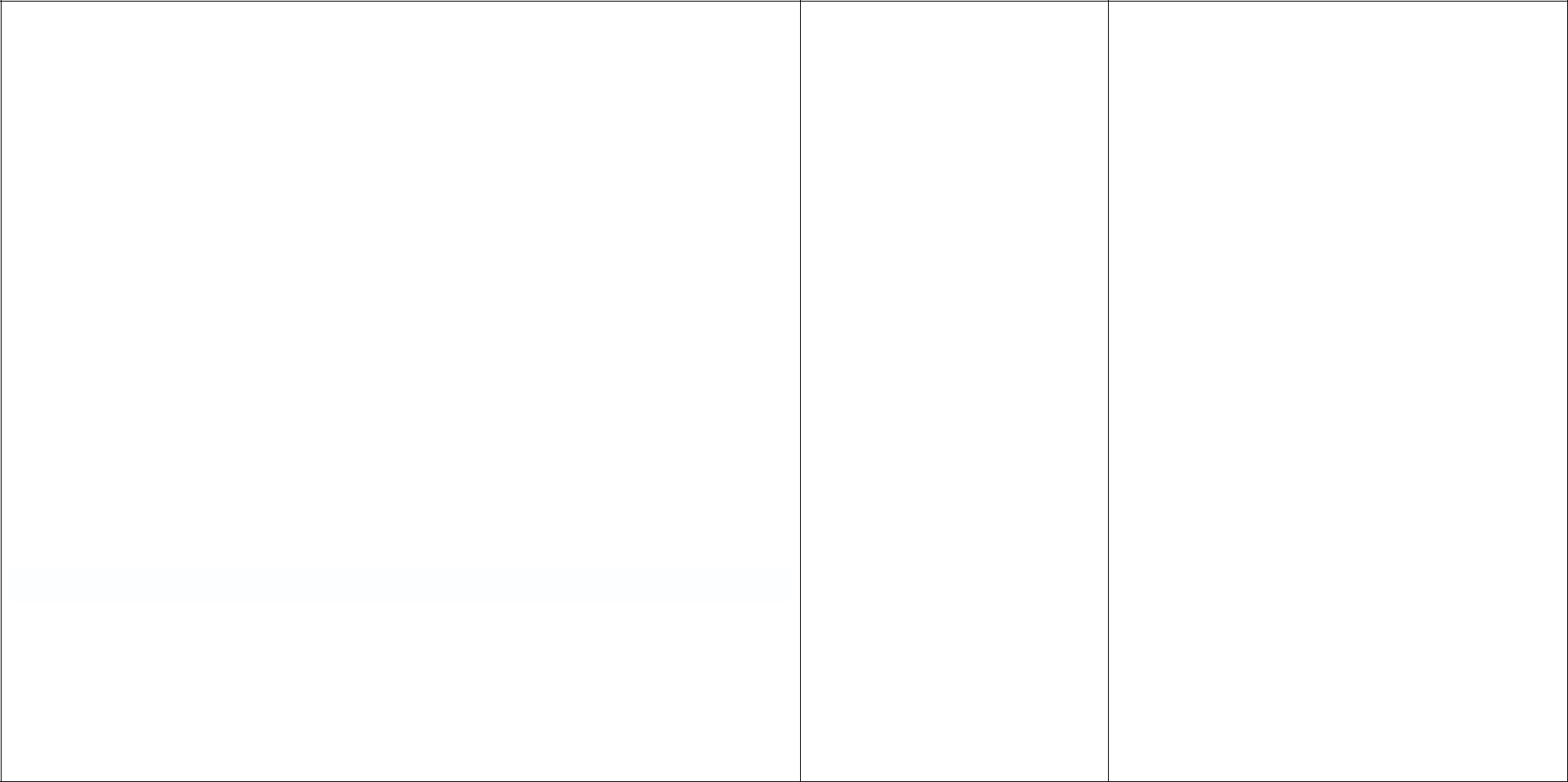 И. п. – лежа на животе, обруч горизонтально в согнутых руках, хват с боков; 1–2 – прогнуться, обруч вперед-вверх,вокруг обруча в другую сторону.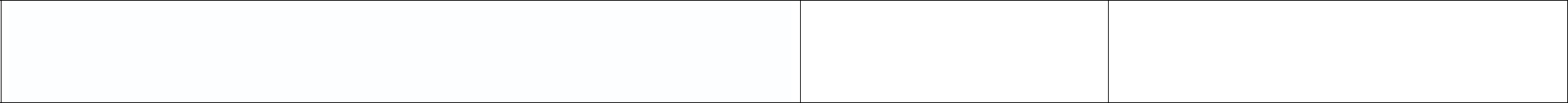 Ходьба в колонне по одному.Вторая половина октября (с флажками)Задачи на Ноябрь1.Образовательные:1.1. Закреплять навык ходьбы и бега по кругу, в ходьбе по канату1.2. Упражнять в энергичном отталкивании в прыжках через шнур1.3. Упражнять детей в ходьбе с изменением направления движения1.4. Упражнять в прыжках через короткую скакалку;1.5. Бросании мяча друг другу;1.6. Ползании по гимнастической скамейке на четвереньках с мешочком на спине.1.7. Повторить ведение мяча с продвижением вперед;1.8. Упражнять в лазаньи под дугу.1.9. Повторить упражнения в прыжках и на равновесие.2.0. Учить переходу с пролёта на пролёт при лазание по гимнастической стенкеповторить прыжки на правой и левой ноге, огибая предметы; упражнять в выполнении заданий с мячом.Развивающие:2.1. Развивать координацию движений , ловкость, смелость.Воспитательные:3.1. Воспитывать интерес детей к занятиям физкультурой.Комплекс утренней гимнастики на ноябрьПервая половина ноября (с гимнастической палкой)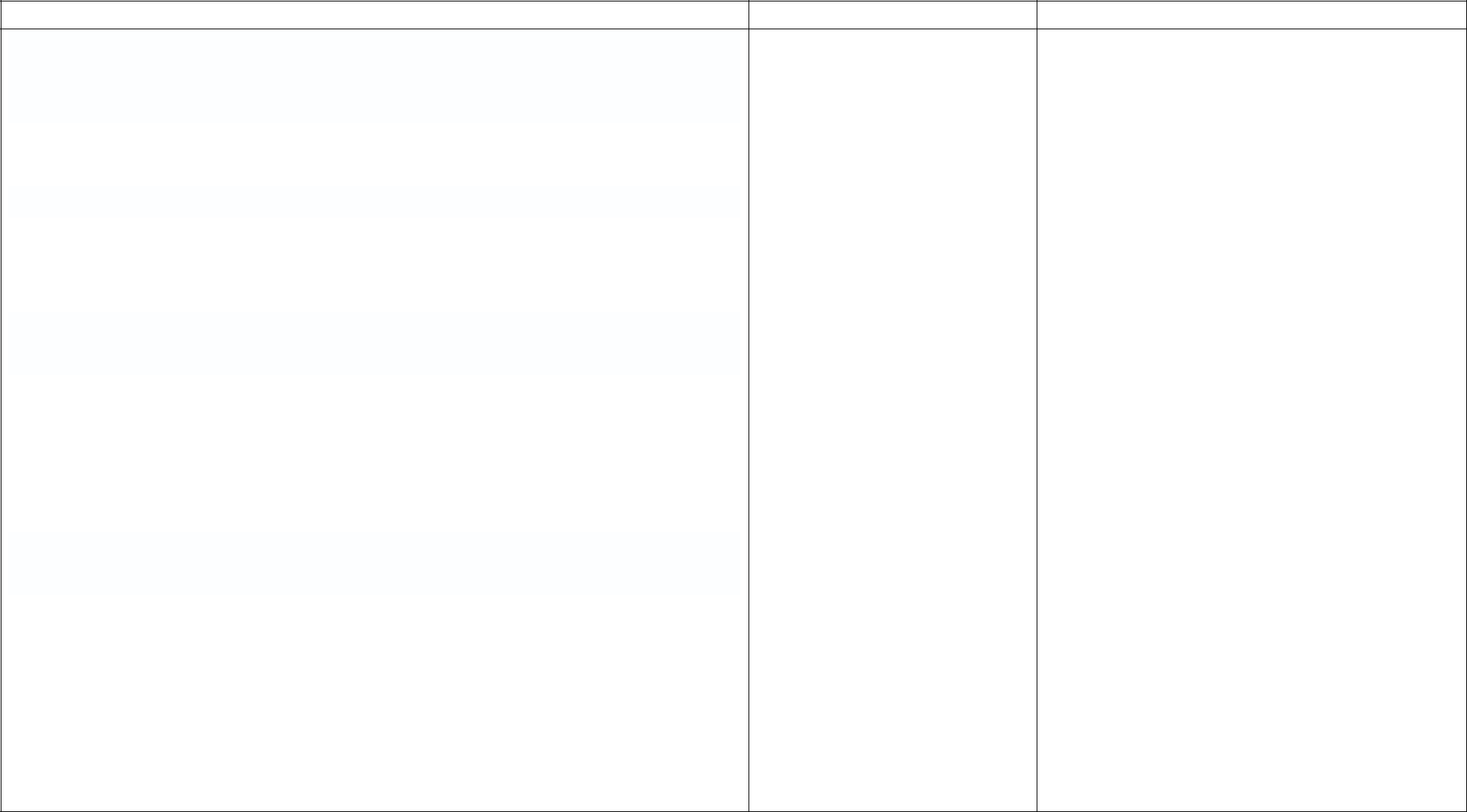 Игра «Догони свою пару» (перебежки с одной стороны площадки на противоположную сторону, дистанция 10 м).И. п. – основная стойка, палка хватом на ширине плеч внизу. 1 – палку вверх, правую ногу оставить назад на носок;И. п. – основная стойка, палка в согнутых руках хватом на ширине плеч на груди. 1–3 – палку вперед, пружинистыеИ. п. – основная стойка, палка хватом шире плеч внизу. 1 – руки вперед; 2 – выпад вправо, палку вправо; 3 – ногуИ. п. – лежа на спине, палка за головой, руки прямые. 1–2 – поднять прямые ноги вверх, коснуться палкой ног; 3–4Вторая половина ноября (с мячом большого диаметра)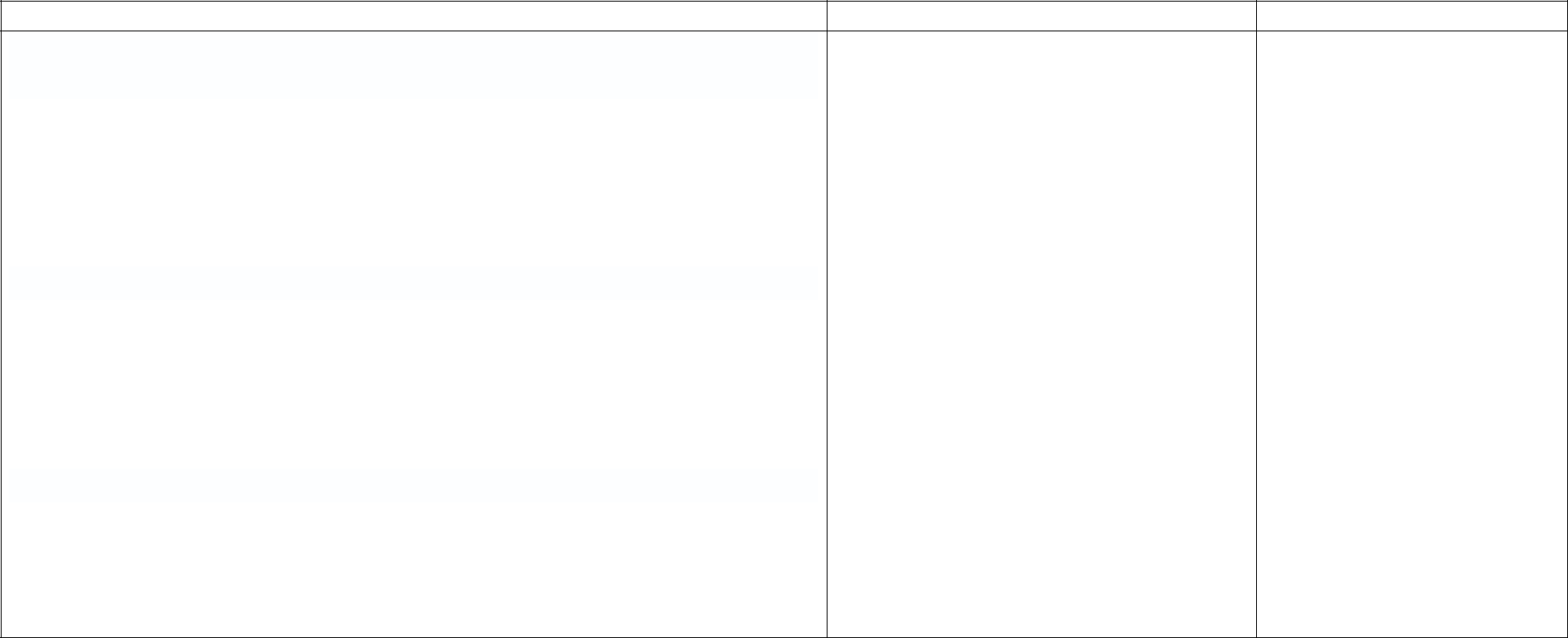 Игра «Угадай, чей голосок». Ходьба и бег по кругу.И. п. – основная стойка, мяч в обеих руках внизу. 1 – мячИ.  п. –  стойка  ноги  слегка  расставлены,  мяч  у  груди.И. п. – основная стойка, мяч внизу. 1–2 – присесть, мячЗадачи на Декабрь1.Образовательные:1.1. Упражнять детей в ходьбе и беге с разным положением рук, в рассыпную, с изменением темпа движения, по кругу с поворотом в другую сторону.1.2. Упражнять детей в продолжительном беге1.3. Упражнять на правой и левой ноге1.4. Упражнять в ползании на животе1.5. Упражнять в подбрасывании малого мячаРазвивающие:2.1. Ловкость и глазомер2.2. Силу2.3. ВыносливостьВоспитательные:3.1. Воспитывать дружелюбное отношение друг к другуКомплекс утренней гимнастики на декабрьПервая половина декабря (без предметов)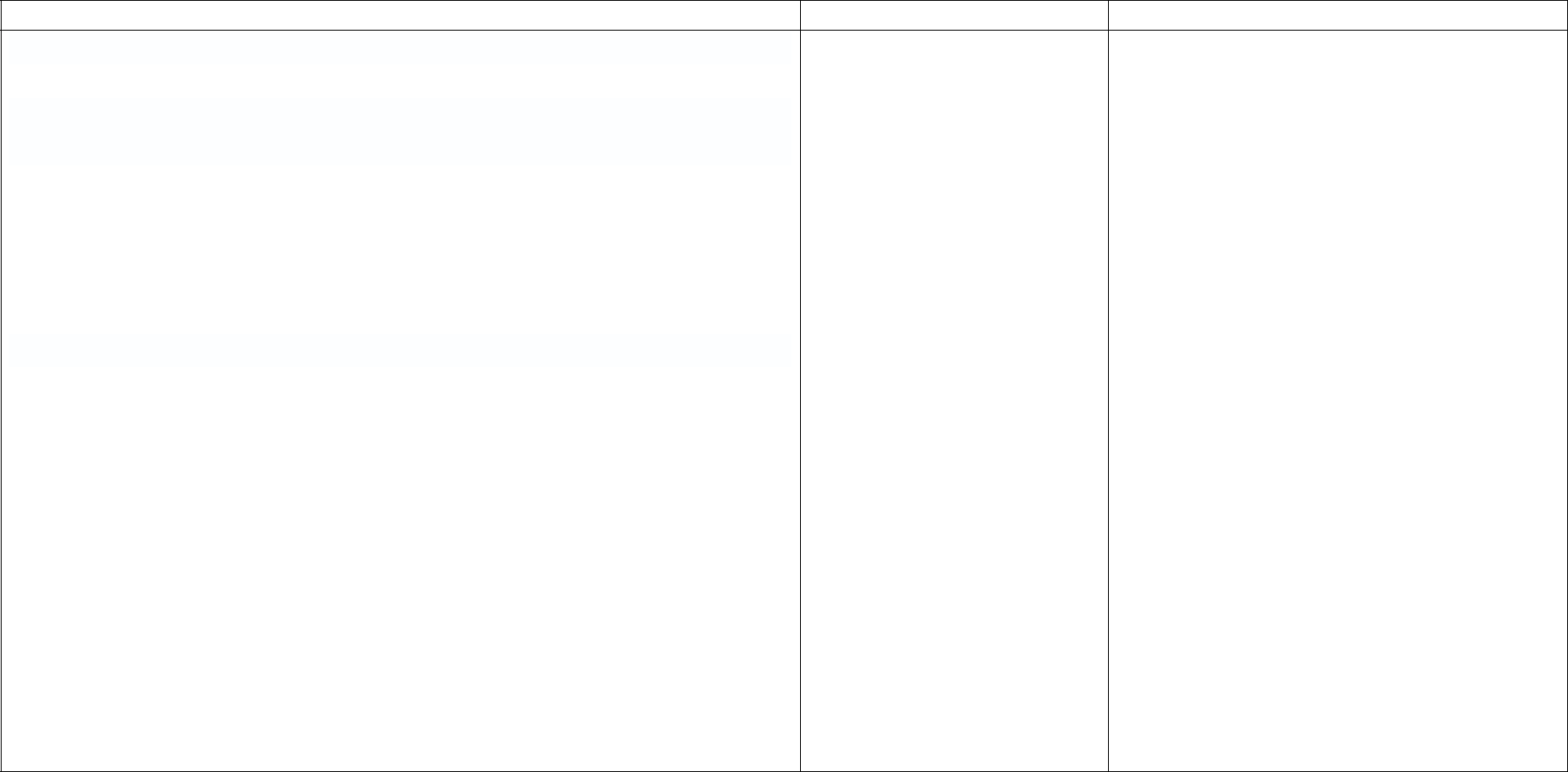 Ходьба и бег в колонне по одному с перешагиванием через шнуры (бруски); ходьба и бег врассыпную, ходьба в колонне по одному.И.  п. –  основная  стойка,  руки  вдоль  туловища.  1  –И. п. – стойка на коленях, руки на поясе. 1 – поворотВторая половина декабря (в парах)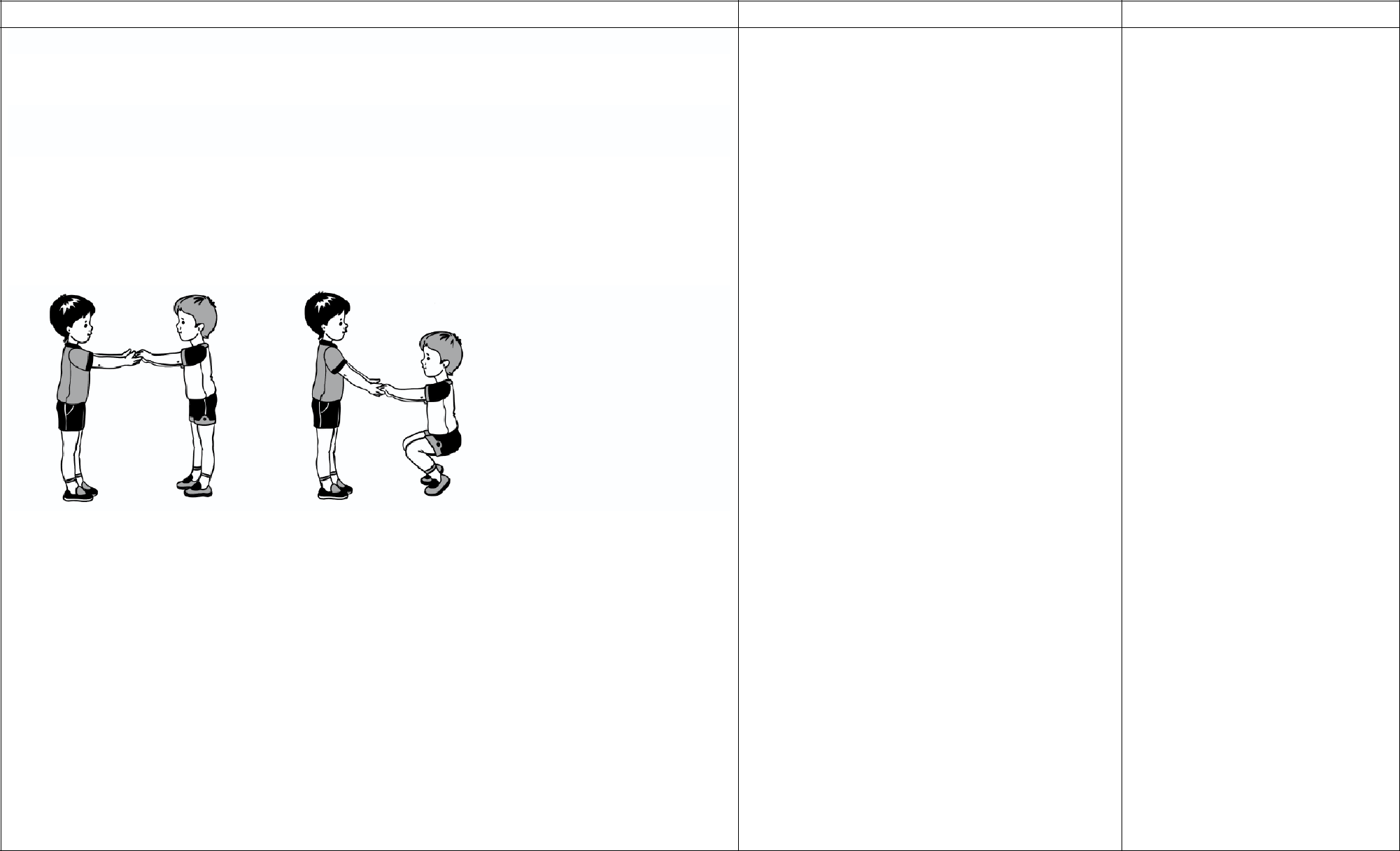 Ходьба в колонне по одному с изменением темпа движения: на быстрые удары в бубен – ходьба мелким, семенящим шагом, на медленные удары – широким свободным шагом; ходьба и бег врассыпную.И. п. – основная стойка, повернувшись лицом друг к другу, держасьУвеличитьдозировкудо 10-12 разЗадачи на Январь1.Образовательные:1.1. Повторить ходьбу с выполнением заданий для рук;1.2. Упражнять в прыжках в длину с места;1.3.Упражнять в ползании по скамейке.1.4.Закреплять навык передвижения на лыжах скользящим шагом.1.5.Учить подъему в гору и спуску с нее1.6.Закреплять повороты на лыжах.1.7. Упражнять в равновесии.Развивающие:2.1. Развивать ловкость2.2. Силу2.3. ВыносливостьВоспитательные:3.1. Воспитывать любовь к занятиям физической культурой,Комплекс утренней гимнастики на январьПервая половина января (с кубиком)Вторая половина января (с мячом)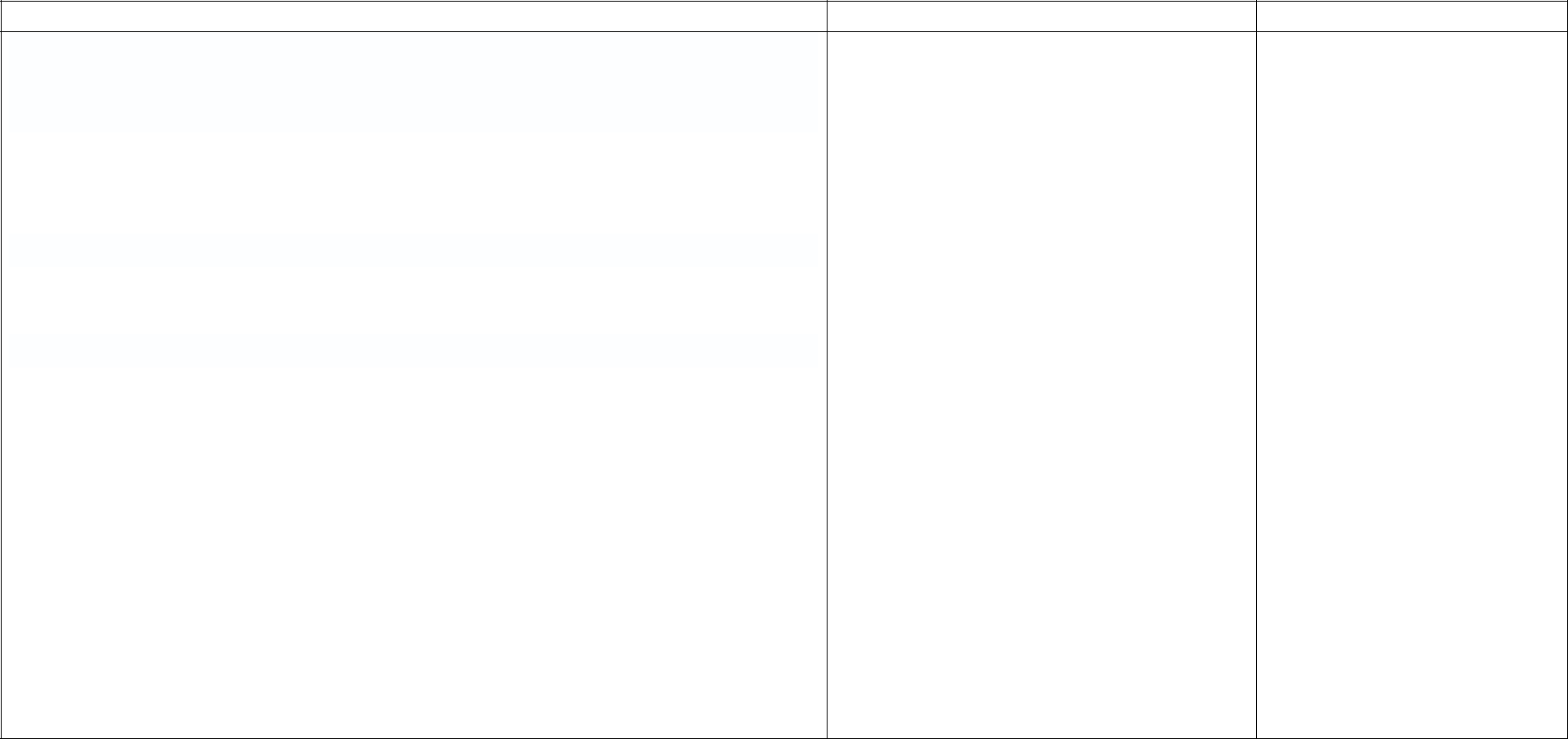 Ходьба в колонне по одному с остановкой по сигналу воспитателя.И. п. – стойка ноги на ширине плеч, мяч в правой руке. 1 – руки через стороны вверх, поднимаясь на носки, переложитьИ. п. – стойка ноги на ширине плеч, мяч в правой руке.И. п. – стойка ноги на ширине плеч, мяч в правой руке. 1 –Задачи на Февраль1.Образовательные:1.1. Упражнять в ходьбе и беге с выполнением упражнений для рук, со сменой темпа движения, в ходьбе в колонне по одному с выполнением задания на внимание1.2. Закреплять навык энергичного отталкивания от пола в прыжках, разучить прыжки с подскоком, упражнять в попеременном подпрыгивании на правой и левой ноге1.3.	Повторить упражнения в бросании мяча, в переброске мяча1.4.	Повторить игровое задание с клюшкой и шайбой1.5.	Учить выполнять боковые шаги переступанием вправо и влево, повороты вокруг себя1.6.	Повторить ходьбу на лыжах ступающим и скользящим шагомРазвивающие:2.1.  Развивать ловкость и глазомер, силу, выносливость, координацию движенийВоспитательные:3.1. Воспитывать самостоятельность и доброжелательное отношение друг к другуКомплекс утренней гимнастики на февральПервая половина февраля (с веревкой)Вторая половина февраля (в парах)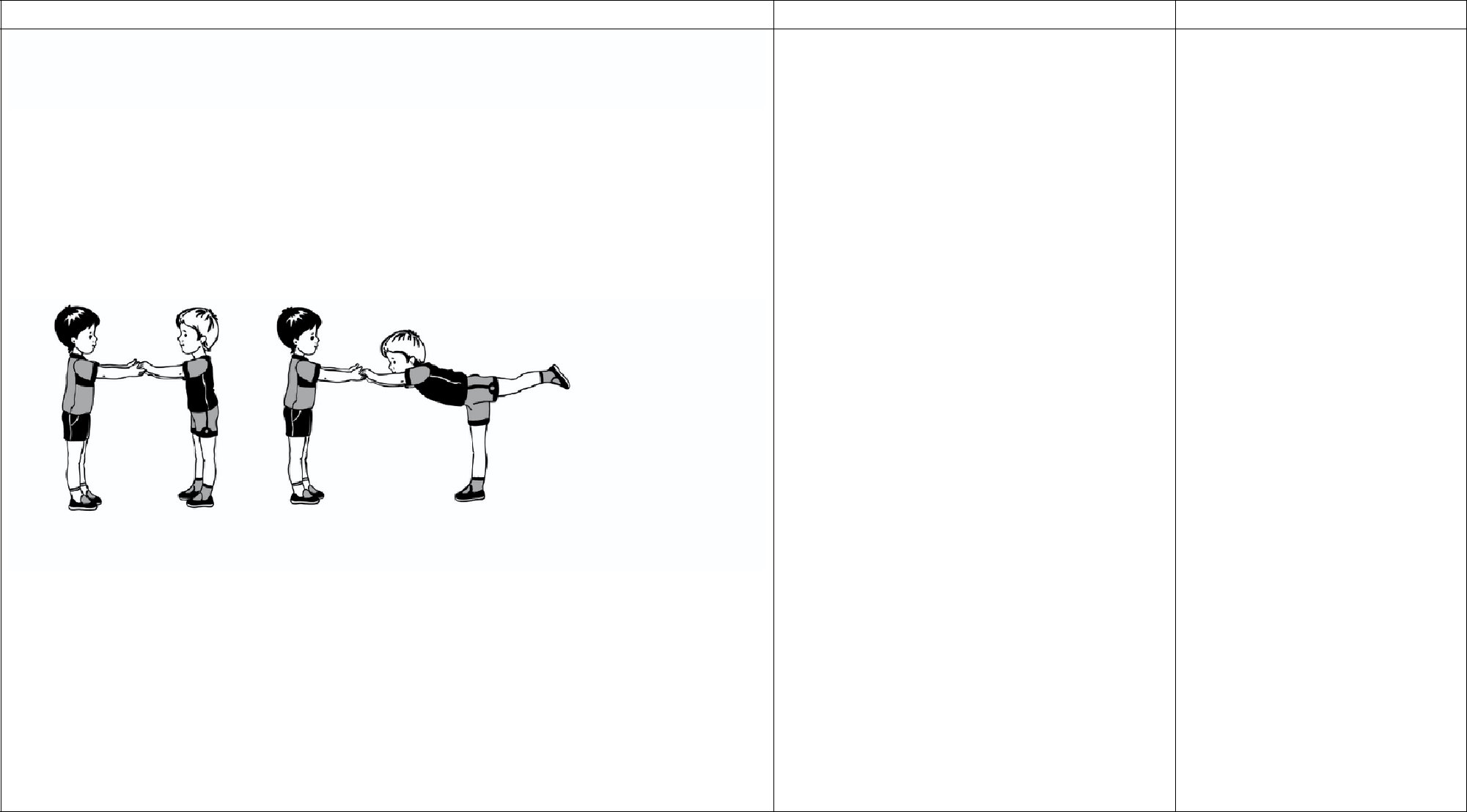 Ходьба в колонне по одному, по команде воспитателя перестроениеколонну по два; ходьба в колонне по два, перестроение в колонну по одному.Увеличитьдозировкудо 10-12 разРис. 41И. п. – основная стойка лицом друг к другу, держась за руки. 1–2 –Задачи на Март1.Образовательные:1.1. Упражнять детей в ходьбе и беге между предметами, беге врассыпную;1.2. Упражнять в сохранении равновесия при ходьбе по повышенной опоре с дополнительным заданием;1.3. Повторить задание в прыжках, эстафету с мячом.1.4. Упражнять в метании мешочков в горизонтальную цель1.5. Повторить упражнения в ползании и на сохранение равновесия при ходьбе по повышенной опоре.1.6. Упражнять в лазаньи на гимнастическую стенкуРазвивающие:2.1.  Ловкость, быстроту, силу.2.2. При выполнении упражнений на равновесие развивать координацию движений2.3. Развивать глазомерВоспитательные:3.1. Воспитывать самостоятельность при выборе подвижных игр и игр малой подвижности.Комплекс утренней гимнастики на мартПервая половина марта (со скакалкой)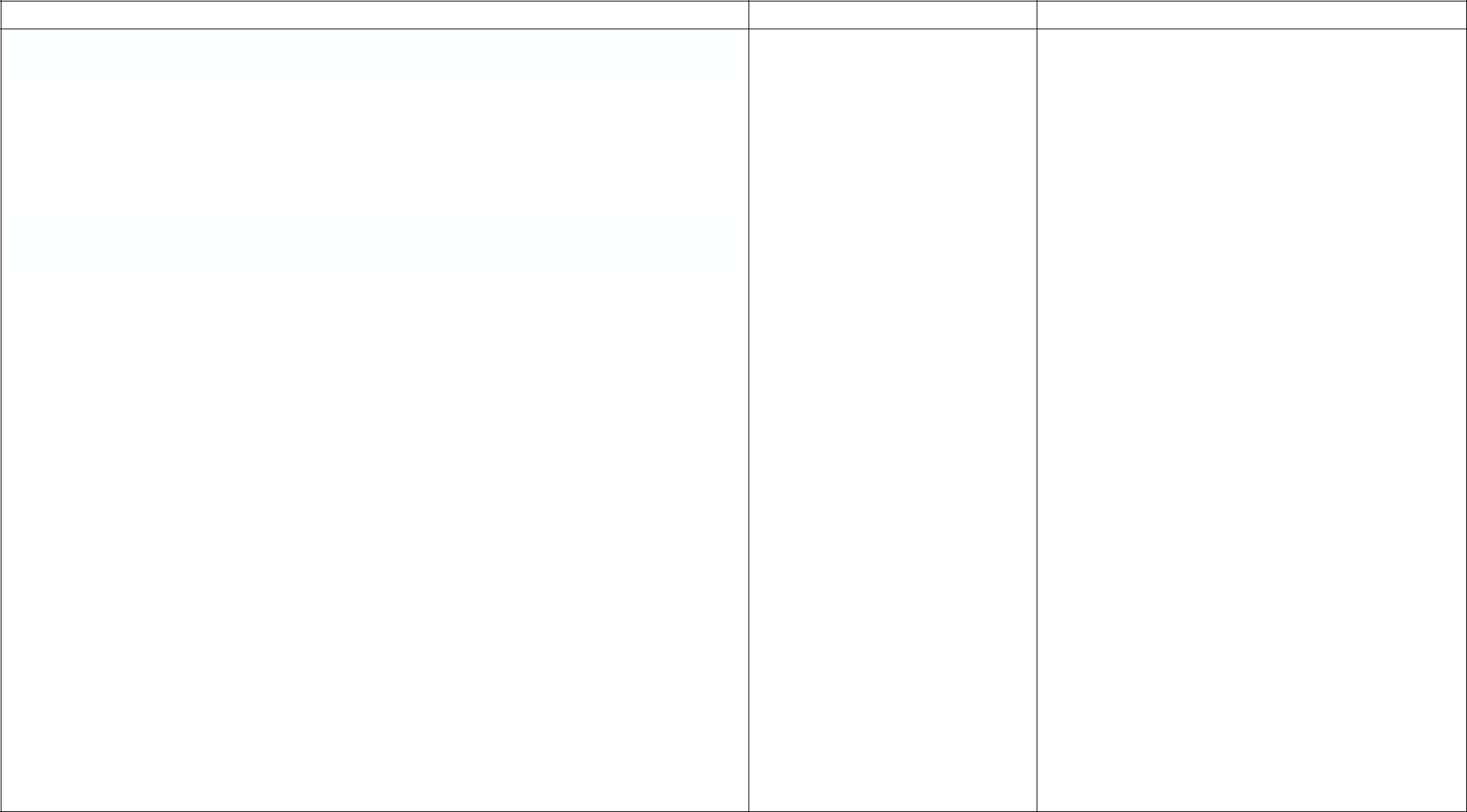 Игра «Пауки и мухи».одном из углов зала очерчивается кружком паутина, где живет паук (ребенок). Все дети изображают мух. По сигналу воспитателя мухи разбегаются по всему залу, летают, жужжат. Паук в это время находится в паутине. По сигналу воспитателя: «Паук!» мухи замирают, останавливаются в том месте, где их застал сигнал. Паук выходит и смотрит. Того, кто пошевелился, паук отводит в свою паутину. После 2–3 повторений подсчитывают количество проигравших.2. И. п. – стойка ноги врозь, скакалка, сложенная вдвое, внизу. 1 –Вторая половина марта (с обручем)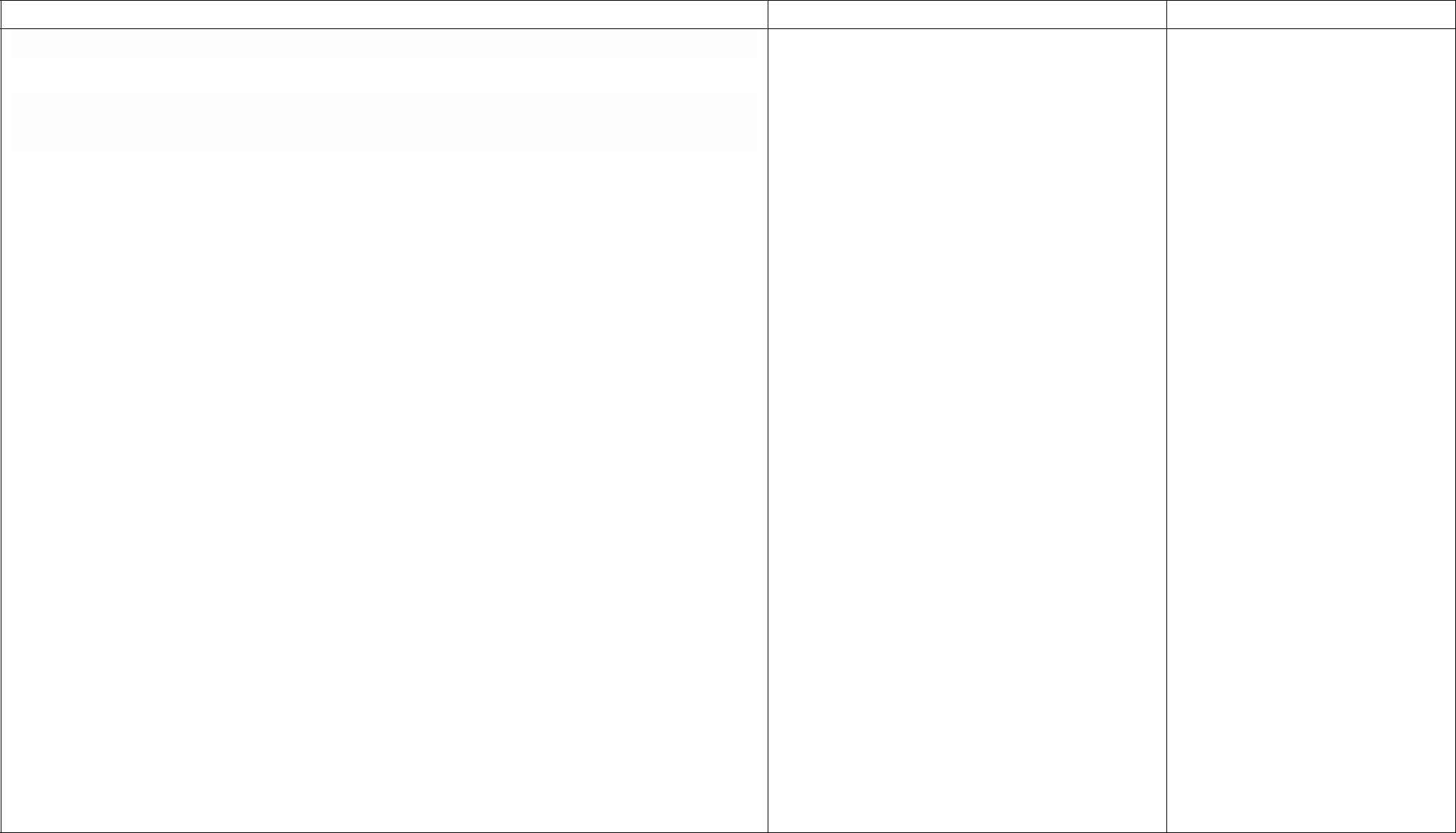 Ходьба и бег в колонне по одному; ходьба и бег врассыпную. По сигналу воспитателя построение в колонну по одному в движении – найти свое место в колонне.И. п. – основная стойка, обруч внизу. 1 – обруч вверх,Задачи на Апрель1.Образовательные:1.1.	Повторить ходьбу и бег с выполнением заданий, Повторить бег на скорость1.2.	Упражнять детей в ходьбе в колонне по одному, в построении в пары (колонна по два)1.3.	Упражнять в сохранении равновесия при ходьбе с дополнительным заданием;1.4.	Повторить задание в прыжках, с мешочком, упражнять детей в прыжках в длину с разбега1.5.	Упражнять в метании мешочков на дальность1.6.	Повторить упражнения в ползании по повышенной опоре.1.7.	Упражнять в перебрасывании мяча друг другу, игровые упражнения с мячомРазвивающие:2.1.  Ловкость, быстроту, силу.2.2. При выполнении упражнений на равновесие развивать координацию движений2.3. Развивать глазомерВоспитательные:3.1. Воспитывать самостоятельность при выборе подвижных игр и игр малой подвижности.Комплекс утренней гимнастики на апрельПервая половина апреля (с малым мячом)Вторая половина апреля (с палкой)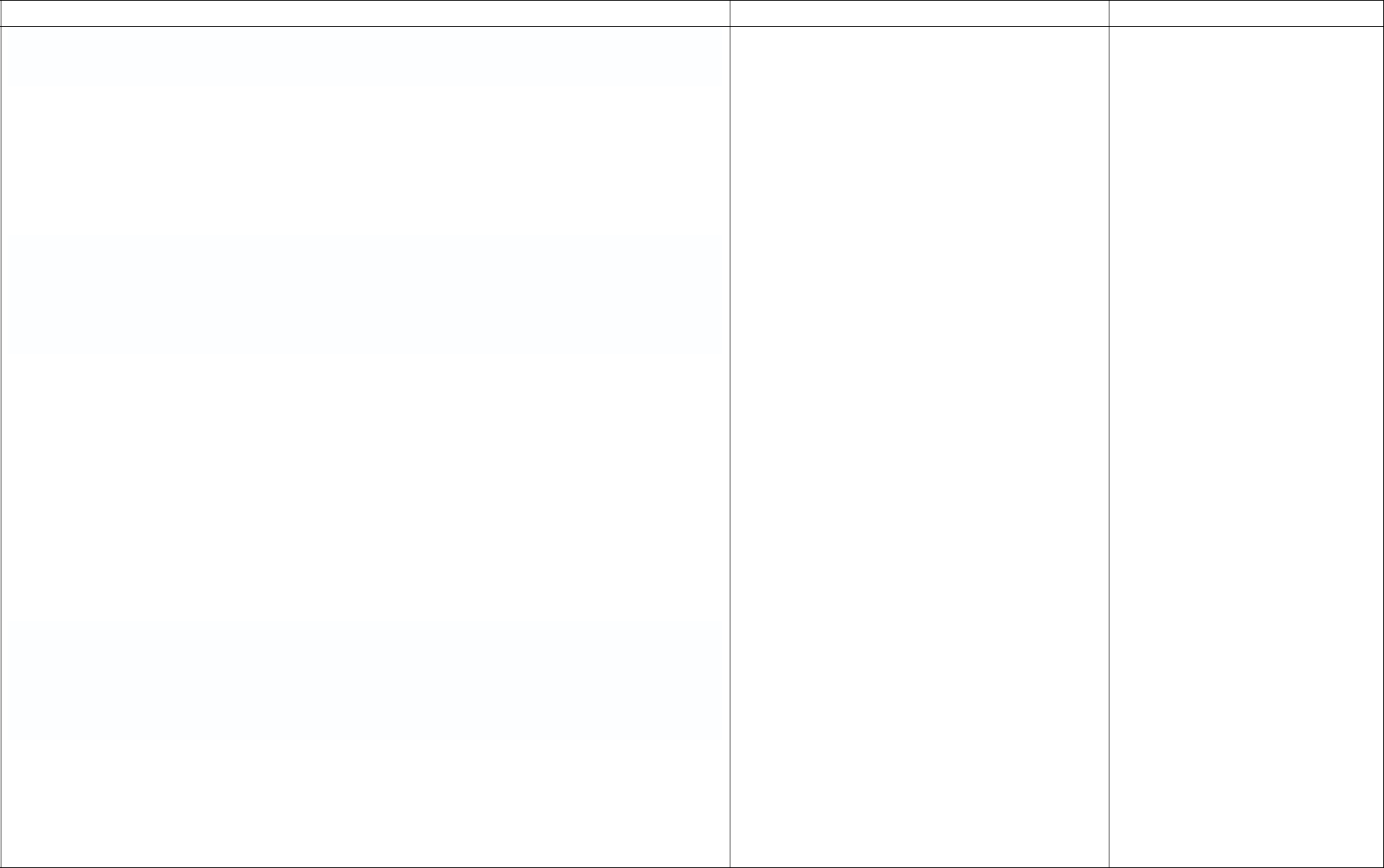 Игра «По местам!»Дети встают в круг на расстоянии вытянутых в стороны рук, перед каждым ребенком на полу лежит кубик. По сигналу воспитателя дети разбегаются по всему залу. В это время воспитатель убирает один кубик. По сигналу: «По местам!» дети бегут к кубикам, занимая любое место. Оставшийся без места считается проигравшим. Игра повторяется и на третий раз воспитатель кладет недостающий кубик.2. И. п. – основная стойка, палка внизу. 1 – палку вперед; 2 – 6 раз палку вверх; 3 – палку вперед; 4 – исходное положение.И. п. – стойка ноги врозь, палка на груди. 1 – наклониться– левой ногой.Ходьба в колонне по одному с палкой, держать вертикально, как ружье.Задачи на МАЙ1.Образовательные:1.1. Повторить упражнения в ходьбе и беге; со сменой темпа движения, в колонне по одному, по кругу; в ходьбе и беге врассыпную; с выполнением заданий по сигналу1.2. Упражнять в прыжках с продвижением вперед на одной ноге; в прыжках в длину с места;1.3. Упражнять в бросании малого мяча о стенку1.4. Упражнять детей в продолжительном беге,1.5. Упражнять в прыжках через короткую скакалку;1.6. Повторить упражнение в равновесии с дополнительным заданием.1.7. Повторить упражнения в лазанье на гимнастическую стенку;1.8. Упражнять в сохранении равновесия при ходьбе по повышенной опореРазвивающие:2.1. Развивать выносливость2.2. При выполнении упражнений на равновесие развивать координацию движений2.3. Развивать глазомер2.4. Развивать точность движений при переброске мяча друг другу в движенииВоспитательные:3.1. Воспитывать самостоятельность при выборе подвижных игр, игр малой подвижности и при проведении ОРУКомплекс утренней гимнастики на майПервая половина мая (с обручем)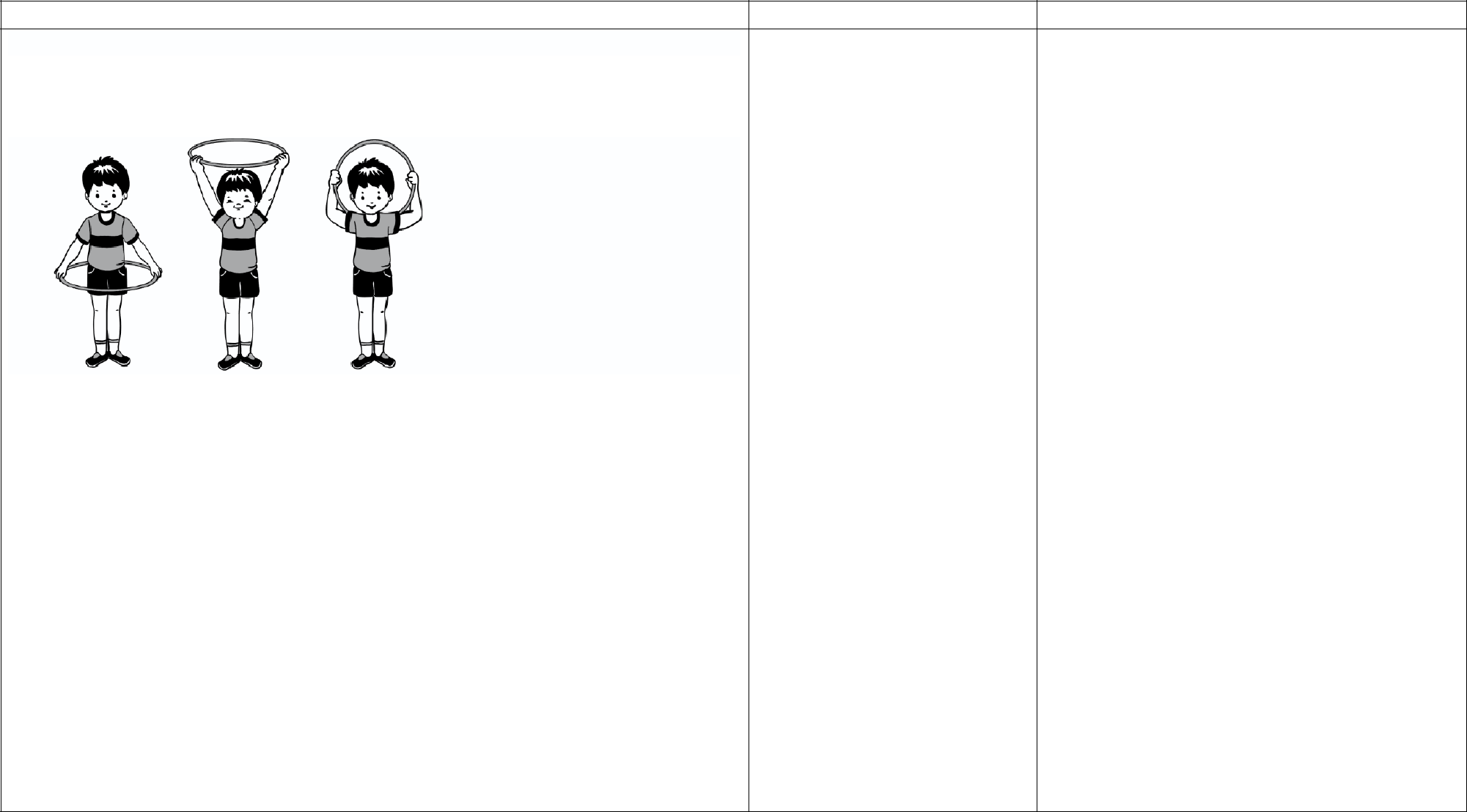 Игра «Летает – не летает».И. п. – основная стойка, обруч внизу хватом рук с боков. 1 – обруч вверх; 2 – повернуть обруч и опустить за спину (рис. 43); 3 – обруч вверх; 4 – исходное положение.6-8 разВторая половина мая (с флажками)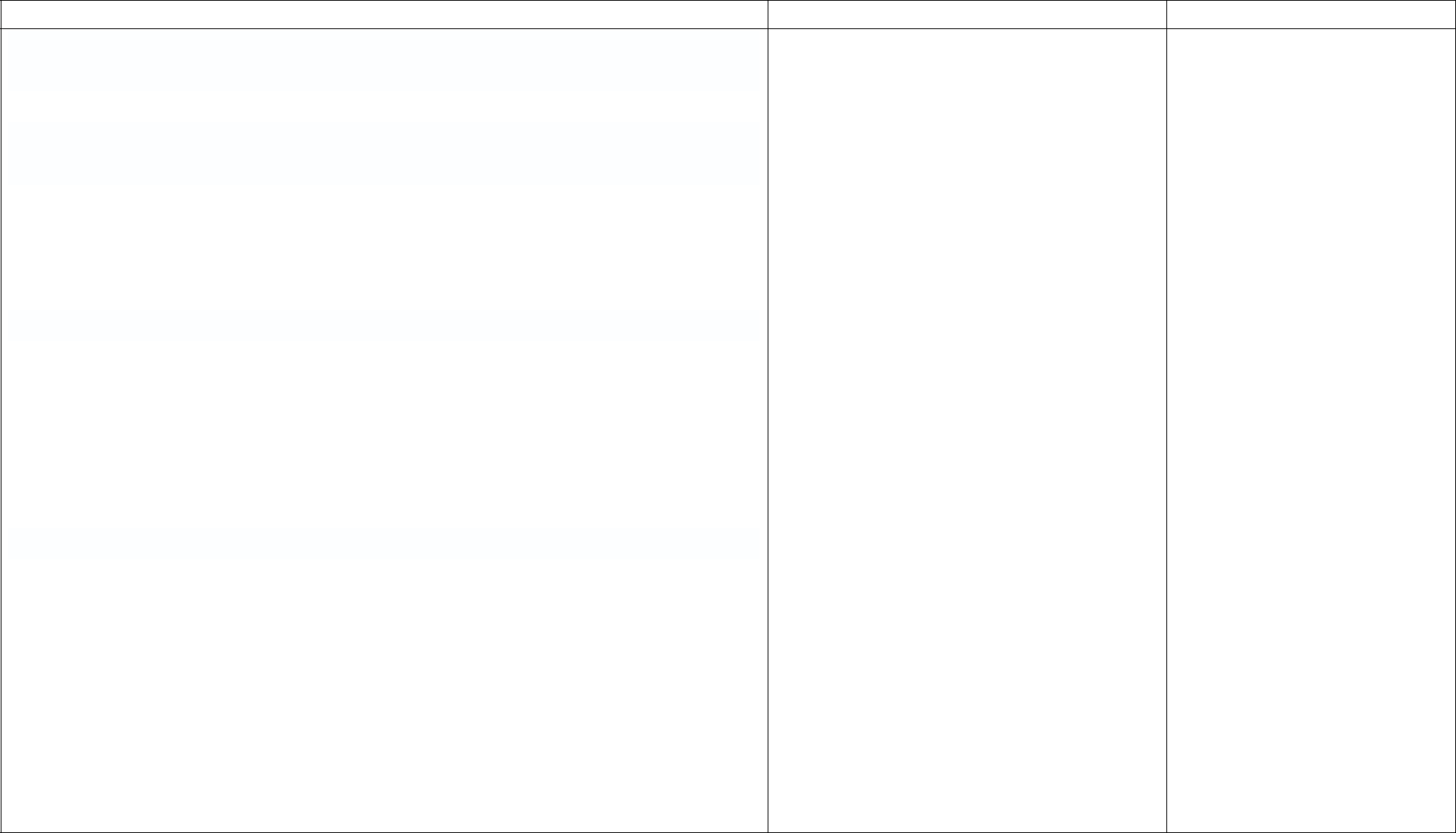 Ходьба  и  бег  в  колонне  по  одному  с  изменениемнаправления движения по ориентирам, указанным воспитателем. Перестроение в колонну по три (дети берут флажки по ходу движения в колонне по одному).И.  п. –  основная  стойка,  флажки  внизу.  1  –  флажки  вИ.  п. –  основная  стойка,  флажки  в  согнутых  руках  уИ. п. – основная стойка, флажки внизу. 1 – шаг вправо,СодержаниеДозировка1.Ходьба стайкой за инструктором не натыкаясь друг на друга. По сигналу остановится, повернуться кинструктору.инструктору.4 раза2.«Покажите руки» И. п. — стоя слегка раставленны, руки внизу. Поднять руки перед собой, опустить.4 раза2.«Покажите руки» И. п. — стоя слегка раставленны, руки внизу. Поднять руки перед собой, опустить.3.«Спрячьте руки» И.п. – то же. Отвести руки назад, вернутся в исходное положение.4 раза4. Ходьба стайкой за  инструктором4. Ходьба стайкой за  инструктором4 раза4. Ходьба стайкой за  инструктором4. Ходьба стайкой за  инструкторомБольшие и маленькие(3 – 4 неделя)СодержаниеДозировка2. «Какие мы стали большие» И. п. — ноги слегка расставлены, руки внизу. Поднять руки вверх, опустить.4 раза2. «Какие мы стали большие» И. п. — ноги слегка расставлены, руки внизу. Поднять руки вверх, опустить.3. «Какие мы были маленькие» И.п. – то же. Присесть, руки положить на колени. Вернутся в исходное4 разаположение.4 разаположение.4. Ходьба стайкой за  инструкторомСодержаниеДозировкаОрганизационно –Организационно –методические указанияметодические указанияВводная часть1. Ходьба врассыпную и бег за инструктором. Ходьба и бег чередуются1 минСтараться   ходить   и   бегать,Стараться   ходить   и   бегать,Стараться   ходить   и   бегать,используя  всю  площадь  зала.используя  всю  площадь  зала.используя  всю  площадь  зала.Детиостанавливаютсяиповорачиваются к воспитателю.поворачиваются к воспитателю.поворачиваются к воспитателю.Основная часть1. Комплекс ОРУ с погремушками:1. Комплекс ОРУ с погремушками:1.1И.п.: сидя, ноги свободно на полу. Поднять погремушку вверх, потрясти и опустить2-3 раза1.2И.п.:  стоя.  Присесть,  положить  погремушку  на  пол,  выпрямиться,  показать  руки  инструктору,4-6 разприсесть, взять погремушку, выпрямиться и показать ее инструктору.присесть, взять погремушку, выпрямиться и показать ее инструктору.1.3И.п.:  лежа  на  животе,  руки  с  погремушкой  у  подбородка.  Вытянуть  руки  вперед,  показать4-6 разпогремушку и спрятать ее у грудипогремушку и спрятать ее у груди1.4Свободно поплясать с погремушкой.1.5Ходьба за воспитателем. Дети кладут погремушку в корзину.2. Основные движения:2. Основные движения:- Ходьба по дорожке;- Ходьба по дорожке;2–3 раза- Ползание на четвереньках;- Ползание на четвереньках;2–3 раза3. Подвижная игра «Догоните меня»3. Подвижная игра «Догоните меня»1 минЗаключительнаяСпокойная ходьба – «пойдем тихо, как мышки»1 минСодержаниеДозировка1.Ходьба стайкой, постепенно перейти на бег стайкой и закончить ходьбой стайкой.2.«Птички машут крыльями» И. п. — стоя слегка расставлены, руки внизу. Поднять руки в стороны,4 разапомахать ими, опустить.помахать ими, опустить.4 раза3.«Птички клюют зерна» И.п. – то же. Присесть, постучать пальцами по коленям, встать.4 раза3.«Птички клюют зерна» И.п. – то же. Присесть, постучать пальцами по коленям, встать.4.Ходьба стайкой за  инструкторомСодержаниеДозировка1.Ходьба стайкой, постепенно перейти на бег стайкой и закончить ходьбой стайкой.2.«Надуем пузырь» И. п. — ноги слегка расставлены, руки внизу. Развести руки в стороны, опустить.4 раза3.«Пузырь лопнул» И.п. – то же. Присесть, погладить колени. Вернутся в исходное положение.4 раза3.«Пузырь лопнул» И.п. – то же. Присесть, погладить колени. Вернутся в исходное положение.4.Ходьба стайкой за  инструктором4 раза4 разаСодержаниеДозировкаОрганизационно –Организационно –методические указанияметодические указанияВводная часть1. Ходьба врассыпную и бег за инструктором. Ходьба и бег чередуются1 минСтараться   ходить   и   бегать,Стараться   ходить   и   бегать,Стараться   ходить   и   бегать,используя  всю  площадь  зала.используя  всю  площадь  зала.используя  всю  площадь  зала.Детиостанавливаютсяиповорачиваются к воспитателю.поворачиваются к воспитателю.поворачиваются к воспитателю.Основная часть1. Комплекс ОРУ:1. Комплекс ОРУ:1.1И.п.: стоя, руки внизу. Поднять руки вверх, потянуться – «вот какие мы большие», присесть и4-6 разположить руки на колени – «вот какие мы маленькие», вернуться в и.п.положить руки на колени – «вот какие мы маленькие», вернуться в и.п.1.2И.п.: сидя на полу, ноги вместе, руками опереться сзади. Согнуть ноги, подтянуть колени к груди,4-6 разобхватить колени руками и выпрямить ноги – «длинные и короткие ноги»обхватить колени руками и выпрямить ноги – «длинные и короткие ноги»1.3И.п.: лежа на животе, смотреть вперед, руки под подбородком. Вытянуть руки вперед, показать3-4 разаинструктору и положить ладони на спину – «рыбки плавают»инструктору и положить ладони на спину – «рыбки плавают»1.4И.п.: стоя, руки свободно опущены вниз. Подскоки на месте – «воробышки прыгают».1.5Спокойная ходьба, сесть на стулья или гимнастическую скамейку.2. Основные движения:2. Основные движения:- Лазанье по гимнастической стенке;- Лазанье по гимнастической стенке;2–3 раза- Бросание мячана дальность из-за головы;- Бросание мячана дальность из-за головы;4–5 раз3. Подвижная игра «Догоните мяч»3. Подвижная игра «Догоните мяч»2 – 3 разаЗаключительнаяХодьба обычным шагом и на носочках1 минСодержаниеДозировкаДозировкаОрганизационно –Организационно –методические указанияметодические указанияВводная часть1. Ходьба врассыпную и бег за инструктором. Ходьба и бег чередуются. «Идем в лес»1минСледить,  чтобы  дети  во  времяСледить,  чтобы  дети  во  времяходьбы   нешаркали   ногами.«Посмотрите,  как  я  хожу»,  -«Посмотрите,  как  я  хожу»,  -показываетинструктор.  Затеминструктор рассыпает шишки иинструктор рассыпает шишки ипредлагает  взять  по  шишке  впредлагает  взять  по  шишке  вкаждую руку.каждую руку.Основная часть1. Комплекс ОРУ с шишками или маленькими мячами:1.1 И.п.: стоя, руки с шишками внизу. Поднять руки вперед, показать шишки и спрятать их за спину .6– 8 раз1.2 И.п.: лежа на спине, руки вдоль туловища. Поднять руки и ноги вверх, коснуться шишками стоп ноги опустить на пол.4-6 раз4-6 раз1.3  И.п.:  сидя,  ноги  свободно  лежат  на  полу,  руки  на  коленях.  Поднять  руки  в  стороны  -  вверх,потянуться вверх, опустить руки.4раза1.4 И.п.: стоя, руки свободно опущены вниз. Присесть, положить шишки на пол, выпрямиться, затем4– 6 разприсесть, взять шишки – «белочка играет с шишками».20 – 25 сек20 – 25 сек1.5 Подскоки на месте – «белочки веселятся»Ходьба за инструктором. Положить шишки в корзину.2. Основные движения:- Бросание мяча на дальность из-за головы;2–3 раза2–3 раза- прыжки в длину с места через веревку;4–5 раз4–5 раз- прокатывание мяча.2–3 раза2–3 раза3. Подвижная игра «Через ручеек»2– 3 разаЗаключительнаяХодьба обычным шагом и на носочках1минСодержаниеДозировка1.Ходьба стайкой, постепенно перейти на бег стайкой и закончить ходьбой стайкой.2. «Большой барабан» И. п. — стоя слегка расставлены, руки внизу. Поднять руки в стороны, опустить.2. «Большой барабан» И. п. — стоя слегка расставлены, руки внизу. Поднять руки в стороны, опустить.4 раза3.«Поиграем на барабане» И.п. – ноги слегка расставлены, руки за спиной. Нагнутся, постучать по коленям,4 разасказать «бум-бум», выпрямиться.сказать «бум-бум», выпрямиться.4 разасказать «бум-бум», выпрямиться.сказать «бум-бум», выпрямиться.4.Ускоренная ходьба за инструктором, закончить спокойной ходьбой.СодержаниеДозировка1. Ходьба стайкой, постепенно перейти на бег стайкой и закончить ходьбой стайкой.1. Ходьба стайкой, постепенно перейти на бег стайкой и закончить ходьбой стайкой.2.«Шелестеть листочки» И. п. — ноги слегка расставлены, руки внизу. Поднять руки вверх, помахать ими,4 разапроизнести звук Ш-Ш-Ш, опустить.произнести звук Ш-Ш-Ш, опустить.4 разапроизнести звук Ш-Ш-Ш, опустить.произнести звук Ш-Ш-Ш, опустить.6 раз3.«Деревья качаются» И.п. – то же. Слегка наклонится влево, потом вправо, сказать Ш-Ш-Ш, выпрямиться.6 раз3.«Деревья качаются» И.п. – то же. Слегка наклонится влево, потом вправо, сказать Ш-Ш-Ш, выпрямиться.4 раза4.«Кусты» И.п. – то же. Присесть, руки положить на колени, встать4 раза4.«Кусты» И.п. – то же. Присесть, руки положить на колени, встать4. Ходьба стайкой за инструктором4. Ходьба стайкой за инструкторомСодержаниеСодержаниеДозировкаОрганизационно –Организационно –методические указанияметодические указанияметодические указанияВводная часть1. Ходьба врассыпную и бег за инструктором. Ходьба и бег чередуются. Остановиться, взяться за руки и1. Ходьба врассыпную и бег за инструктором. Ходьба и бег чередуются. Остановиться, взяться за руки и1 минИнструкторвстаетрядом   ссделать круг. Ходьба по кругу взявшись за руки.сделать круг. Ходьба по кругу взявшись за руки.менее активными детьми.менее активными детьми.менее активными детьми.Основная часть1. Комплекс ОРУ с мячом:1. Комплекс ОРУ с мячом:1.1И.п.: сидя, ноги вместе, мяч в обеих руках, руки внизу. Поднять руки вверх, посмотреть на мяч,4-6 разопустить руки.опустить руки.1.2И.п.: стоя, мяч в обеих руках, руки внизу.  Присесть, слегка ударить мячом об пол, вернуться в и.п.4-6 разИнструкторвыполняетупражнение1.3И.п.: сидя, ноги вместе, мяч в обеих руках на коленях. Повернуться в одну сторону, коснуться мячомвместе  с  детьми,  следит,  чтобы  детивместе  с  детьми,  следит,  чтобы  детивместе  с  детьми,  следит,  чтобы  детипола, выпрямитьсяпола, выпрямиться3-4 разаприседали, а не наклонялись.приседали, а не наклонялись.приседали, а не наклонялись.пола, выпрямитьсяпола, выпрямиться3-4 раза1.4И.п.: стоя, мяч на полу. Прыжки15-20 секИнструктор   отбивает  мяч   об  пол,Инструктор   отбивает  мяч   об  пол,Инструктор   отбивает  мяч   об  пол,1.5Спокойная ходьба, сесть на стулья или гимнастическую скамейку.обращая  внимание  детей  как  легкообращая  внимание  детей  как  легкообращая  внимание  детей  как  легкопрыгает мяч2. Основные движения:2. Основные движения:- Катание мяча;- Катание мяча;2–3 раза- Перешагивание через кубики;- Перешагивание через кубики;4–5 раз- Ползание на четвереньках и подлезание под рейку.- Ползание на четвереньках и подлезание под рейку.2 – 3 раза3. Подвижная игра «Кто тише»3. Подвижная игра «Кто тише»2 – 3 разаЗаключительнаяХодьба со сменной темпа (быстро и медленно)Ходьба со сменной темпа (быстро и медленно)1 минСодержаниеДозировкаДозировкаОрганизационно –методические указанияВводная часть1. Ходьба врассыпную и бег за инструктором. Ходьба и бег чередуются. Остановиться, взяться за руки и1минИнструктор   встает   рядом   ссделать круг. Ходьба по кругу, взявшись за руки.менее активными детьми.Основная часть1. Комплекс ОРУ с погремушками:1.1 И.п.: стоя, ноги слегка расставлены, погремушки в руках. Поднять погремушки вверх, погреметь,3– 4 разприсесть,  положить  на  пол,  выпрямиться  и  показать  пустые  руки,  затем  по  сигналу  воспитателяприсесть, взять погремушки.1.2 И.п.: сидя, ноги врозь, руками опереться сзади, погремушки на полу между ног. Соединить ноги4-6 раз4-6 разСтараться не сгибать ногивмести – «спрятать погремушки», ноги врозь – «показать погремушки»1.3 И.п.: лежа на животе, погремушки в обеих руках под подбородком. Вытянуть руки вперед, положить3– 4 разапогремушки и подтянуть к груди.1.4 И.п.: сидя, держать погремушки в обеих руках, руки на коленях. Наклониться вперед, колени не3– 4 разасгибать, коснуться погремушками носков ног, выпрямиться1.5 Подскоки на месте на двух ногах20 – 25 сек20 – 25 секХодьба за инструктором. Положить погремушки в корзину.2. Основные движения:- прыжки в длину с места через веревку;2–3 раза2–3 раза- ползание на четвереньках и подлезание под дугу;4–5 раз4–5 раз- ходьба по наклонной доске вверх и вниз.2–3 раза2–3 раза3. Подвижная игра «Воробышки и автомобиль»2– 3 разаЗаключительнаяХодьба обычным шагом и на носочках1минСодержаниеДозировка1.Ходьба стайкой, постепенно перейти на бег стайкой и закончить ходьбой стайкой.2.«Покажите руки» И. п. — сидя на стульях, ноги слегка расставлены, руки на коленях. Вытянуть руки4 разавперед, показать ладони, опустить.вперед, показать ладони, опустить.3.«Спрячьте голову» И.п. – то же. Наклониться вперед, опустить голову, выпрямиться.4 раза4.«Приседание» И.п.: ноги слегка расставлены, руки на спинке стула. Присесть, спрятаться за стул, встать4 раза4.«Приседание» И.п.: ноги слегка расставлены, руки на спинке стула. Присесть, спрятаться за стул, встать4 раза5.Ходьба на носках, ходьба стайкой.4 раза5.Ходьба на носках, ходьба стайкой.СодержаниеДозировка1.Ходьба  стайкой,  постепенно  перейти  на  бег  стайкой  и  закончить  ходьбой  стайкой, перестроиться  вполукруг.полукруг.2. «Покажите ручки» И. п. — ноги слегка расставлены, руки за спиной. Руки поднять перед собой ладонями2. «Покажите ручки» И. п. — ноги слегка расставлены, руки за спиной. Руки поднять перед собой ладонями4 разавверх, вернуться в исходное положение.вверх, вернуться в исходное положение.4 разавверх, вернуться в исходное положение.вверх, вернуться в исходное положение.3.«Руки на колени» И.п. – ноги на ширине плеч, руки внизу. Наклониться вперед, руки положить на колени,4 развыпрямиться.выпрямиться.4 развыпрямиться.выпрямиться.4 раза4.«Спрячьте руки» И.п. – то же. Присесть, руки положить на колени, встать, руки опустить.4 раза4.«Спрячьте руки» И.п. – то же. Присесть, руки положить на колени, встать, руки опустить.4.Ходьба на носках за инструктором, ходьба стайкойСодержаниеДозировкаОрганизационно –методические указанияВводная часть1. Ходьба врассыпную и бег за инструктором. Ходьба между стульями за инструктором1 минСледить,чтобыдетиненаталкивались  друг на  друга  ина стулья.Основная часть1. Комплекс ОРУ со стулом:1. Комплекс ОРУ со стулом:1.1И.п.: сидя, руки на коленях. Круговые движения согнутых в локтях рук перед грудью – «завестимотор», развести руки в стороны и поднять ноги вперед – «самолет летит». По сигналу инструкторамотор», развести руки в стороны и поднять ноги вперед – «самолет летит». По сигналу инструктора3– 4 раза– 4 разаопустить руки на ноги и отдохнуть.опустить руки на ноги и отдохнуть.1.2И.п.: стоя, за стулом, держаться руками за спинку стула..  Присесть, держась за спинку стула, и4– 6развыпрямитьсявыпрямиться1.3И.п.: сидя, ноги вместе, мяч в обеих руках на коленях. Повернуться в одну сторону, коснуться мячом4– 6разпола, выпрямитьсяпола, выпрямиться1.4Поскоки на месте на двух ногах..15-20 сек15-20 сек15-20 сек1.5Ходьба между стульями2. Основные движения:2. Основные движения:- метание на дальность правой и левой рукой;- метание на дальность правой и левой рукой;2–3 раза2–3 раза2–3 раза- ползание по гимнастической скамейке;- ползание по гимнастической скамейке;2–3 раза2–3 раза2–3 раза- бросание и ловля мяча.- бросание и ловля мяча.2– 3раза3. Подвижная игра «Поезд»3. Подвижная игра «Поезд»2– 3разаЗаключительнаяЗаключительнаяЗаключительнаяЗаключительнаяХодьба со сменной темпа (быстро и медленно)Ходьба со сменной темпа (быстро и медленно)1 минСодержаниеДозировкаДозировкаОрганизационно –методические указанияВводная часть1.  Ходьба  и  бег  в  колонне  по  одному  за  инструктором.  Ходьба  и  бег  чередуются.  По  указанию1мининструктора взять флажокОсновная часть1. Комплекс ОРУ с флажками:1.1 И.п.: стоя, руки опущены, флажок в одной руки. Взмахнуть флажком вверх-вниз. То же выполнить3– 4 раздругой рукой1.2 И.п.: сидя, ноги врозь, держать флажок обеими руками. Наклониться вперед, постучать флажком обпол, выпрямиться4– 6 раз1.3 И.п.: лежа на животе, флажок в одной руке, руки в стороны. Соединить руки, взять флажок в другуюруку и развести руки в стороны.3– 4 раза1.4 подскок на двух ногах с продвижением вперед20 – 25 сек20 – 25 секХодьба за инструктором. Положить флажки.2. Основные движения:- ходьба по наклонной доске вверх и вниз;2–4 раза2–4 раза- бросание мяча на дальность;4–5 раз4–5 раз- ползание на четвереньках по гимнастической скамейке.2–3 раза2–3 раза3. Подвижная игра «Птички в гнездышках»2– 3 разаЗаключительнаяХодьба со сменной темпа (быстро и медленно)1минСодержаниеДозировка1.Ходьба  стайкой,  постепенно  перейти  на  бег  стайкой  и  закончить  ходьбой  стайкой,  перестроится  вполукруг.полукруг.4 раза2.«Надуем пузырь» И. п. — ноги слегка расставлены, руки внизу. Поднести руки ко рту и сказать ф-ф-ф,4 раза2.«Надуем пузырь» И. п. — ноги слегка расставлены, руки внизу. Поднести руки ко рту и сказать ф-ф-ф,опустить руки и спрятать назадопустить руки и спрятать назад3.«Проверить  пузырь»  И.п.  –  то  же.  Наклониться  вперед,  постучать  по  коленям  и  сказать  «тук-тук»,4 разавыпрямитьсявыпрямиться4 разавыпрямитьсявыпрямиться4.«Пузырь лопнул» И.п.: - то же. Присесть, положить руки на колени, сказать «хлоп», встать.4 раза5.Ходьба на носках, ходьба друг за другом.4 раза5.Ходьба на носках, ходьба друг за другом.СодержаниеДозировка1.Ходьба  стайкой,  постепенно  перейти  на  бег  стайкой  и  закончить  ходьбой  стайкой, перестроится  вполукруг.полукруг.4 раза2.«Покажите руки» И. п. — сидя на стульях, ноги слегка расставлены, руки на коленях. Вытянуть руки4 раза2.«Покажите руки» И. п. — сидя на стульях, ноги слегка расставлены, руки на коленях. Вытянуть рукивперед, показать ладони, опустить.вперед, показать ладони, опустить.3.«Спрячьте голову» И.п. – то же. Наклониться вперед, опустить голову, выпрямиться.4 раза4.«Приседание» И.п.: ноги слегка расставлены, руки на спинке стула. Присесть, спрятаться за стул, встать4 раза4.«Приседание» И.п.: ноги слегка расставлены, руки на спинке стула. Присесть, спрятаться за стул, встать4 раза5. Ходьба на носках, ходьба стайкой.5. Ходьба на носках, ходьба стайкой.4 раза5. Ходьба на носках, ходьба стайкой.5. Ходьба на носках, ходьба стайкой.СодержаниеДозировкаОрганизационно –методические указанияВводная часть1. Ходьба врассыпную и бег за инструктором. Ходьба между стульями за инструктором1 минСледить,чтобыдетиненаталкивались  друг на  друга  ина стулья.Основная часть1. Комплекс ОРУ со стулом:1. Комплекс ОРУ со стулом:1.1И.п.: сидя, руки на коленях. Круговые движения согнутых в локтях рук перед грудью – «завестимотор», развести руки в стороны и поднять ноги вперед – «самолет летит». По сигналу инструкторамотор», развести руки в стороны и поднять ноги вперед – «самолет летит». По сигналу инструктора3– 4 раза– 4 разаопустить руки на ноги и отдохнуть.опустить руки на ноги и отдохнуть.1.2И.п.: стоя, за стулом, держаться руками за спинку стула..  Присесть, держась за спинку стула, и4– 6развыпрямитьсявыпрямиться1.3И.п.: сидя, ноги вместе, мяч в обеих руках на коленях. Повернуться в одну сторону, коснуться мячом4– 6разпола, выпрямитьсяпола, выпрямиться1.4Поскоки на месте на двух ногах..15-20 сек15-20 сек15-20 сек1.5Ходьба между стульями2. Основные движения:2. Основные движения:- метание на дальность правой и левой рукой;- метание на дальность правой и левой рукой;2–3 раза2–3 раза2–3 раза- ползание по гимнастической скамейке;- ползание по гимнастической скамейке;2–3 раза2–3 раза2–3 раза- бросание и ловля мяча.- бросание и ловля мяча.2– 3раза3. Подвижная игра «Поезд»3. Подвижная игра «Поезд»2– 3разаЗаключительнаяЗаключительнаяЗаключительнаяЗаключительнаяХодьба со сменной темпа (быстро и медленно)Ходьба со сменной темпа (быстро и медленно)1 минСодержаниеДозировкаДозировкаОрганизационно –методические указанияВводная часть1.  Ходьба  и  бег  в  колонне  по  одному  за  инструктором.  Ходьба  и  бег  чередуются.  По  указанию1мининструктора взять флажокОсновная часть1. Комплекс ОРУ с флажками:1.1 И.п.: стоя, руки опущены, флажок в одной руки. Взмахнуть флажком вверх-вниз. То же выполнить3– 4 раздругой рукой1.2 И.п.: сидя, ноги врозь, держать флажок обеими руками. Наклониться вперед, постучать флажком обпол, выпрямиться4– 6 раз1.3 И.п.: лежа на животе, флажок в одной руке, руки в стороны. Соединить руки, взять флажок в другуюруку и развести руки в стороны.3– 4 раза1.4 подскок на двух ногах с продвижением вперед20 – 25 сек20 – 25 секХодьба за инструктором. Положить флажки.2. Основные движения:- ходьба по наклонной доске вверх и вниз;2–4 раза2–4 раза- бросание мяча на дальность;4–5 раз4–5 раз- ползание на четвереньках по гимнастической скамейке.2–3 раза2–3 раза3. Подвижная игра «Птички в гнездышках»2– 3 разаЗаключительнаяХодьба со сменной темпа (быстро и медленно)1минСодержаниеДозировка1.Ходьба и бег друг за другом. Построится в полукруг.2.«Часы идут» И. п. — ноги слегка расставлены, руки внизу. Раскачивание рук вперед-назад.4 раза3.«Проверим часы» И.п. – то же. Наклониться вперед, постучать по коленям, выпрямиться.4 раза4.«Часы звенят» И.п.: - то же. Присесть, постучать по коленям, сказать «динь-динь», встать.4 раза4 раза5.Ходьба на носках, ходьба друг за другом.С погремушкой(3 – 4 неделя)СодержаниеДозировка1.Ходьба и бег друг за другом. Ходьба на носках. Построиться в круг.2.«Потряси  погремушку»  И.  п.  —  ноги  слегка  расставлены,  руки  внизу,  погремушка  в  правой  руке.3 раза каждой рукой«Погреми» - поднять погремушку вверх. Потрясти ее, опустить вниз.«Погреми» - поднять погремушку вверх. Потрясти ее, опустить вниз.3 раза каждой рукой«Погреми» - поднять погремушку вверх. Потрясти ее, опустить вниз.«Погреми» - поднять погремушку вверх. Потрясти ее, опустить вниз.3.«Постучи поремушкой» И.п. – то же. Наклониться вперед, постучать погремушкой по коленям, сказать«динь-динь», выпрямиться.«динь-динь», выпрямиться.3 раза каждой рукой4.«Положи погремушку» И.п.: то же. Присесть, положить погремушку на пол, выпрямиться, присесть, взять3 раза каждой рукой4.«Положи погремушку» И.п.: то же. Присесть, положить погремушку на пол, выпрямиться, присесть, взять2 разапогремушку, выпрямиться.погремушку, выпрямиться.2 разапогремушку, выпрямиться.погремушку, выпрямиться.5.Бег и ходьба друг за другом.СодержаниеСодержаниеДозировкаДозировкаОрганизационно –Организационно –методические указанияметодические указанияВводная часть1. Ходьба и бег (чередуются) в колонне по одному за инструктором. В каждой руке держат кубик. Во1. Ходьба и бег (чередуются) в колонне по одному за инструктором. В каждой руке держат кубик. Во1минСледить,чтобыдетинеСледить,чтобыдетиневремя ходьбы ритмично ударять кубик о кубик.время ходьбы ритмично ударять кубик о кубик.наталкивались друг на друга.наталкивались друг на друга.Основная часть1. Комплекс ОРУ с кубиком:1. Комплекс ОРУ с кубиком:1.1 И.п.: стоя, руки опущены. Поднять руки в стороны-вверх, подняться на носки – «строим высокий1.1 И.п.: стоя, руки опущены. Поднять руки в стороны-вверх, подняться на носки – «строим высокийдом», вернуться в исходное положение.дом», вернуться в исходное положение.4– 5 раз1.2 И.п.: сидя, ноги вместе, руки на коленях. Повернуться в одну сторону, постучать кубиками об пол,1.2 И.п.: сидя, ноги вместе, руки на коленях. Повернуться в одну сторону, постучать кубиками об пол,2 – 3 раза в2 – 3 раза вСтараться не отрывать ноги от полаСтараться не отрывать ноги от полавыпрямиться. То же выполнить в другую сторону.выпрямиться. То же выполнить в другую сторону.2 – 3 раза в2 – 3 раза вСтараться не отрывать ноги от полаСтараться не отрывать ноги от полавыпрямиться. То же выполнить в другую сторону.выпрямиться. То же выполнить в другую сторону.каждуюкаждуюСтараться не отрывать ноги от полаСтараться не отрывать ноги от полакаждуюкаждую1.3  И.п.:  стоя,  руки  опущены.  Присесть  (полное  приседание),  легко  постучать  кубиками  об  пол  –1.3  И.п.:  стоя,  руки  опущены.  Присесть  (полное  приседание),  легко  постучать  кубиками  об  пол  –сторонусторону1.3  И.п.:  стоя,  руки  опущены.  Присесть  (полное  приседание),  легко  постучать  кубиками  об  пол  –1.3  И.п.:  стоя,  руки  опущены.  Присесть  (полное  приседание),  легко  постучать  кубиками  об  пол  –«забиваем гвозди», выпрямиться.«забиваем гвозди», выпрямиться.4– 6 разНапомнитьдетям,чтонужноНапомнитьдетям,чтонужно1.4 Поскоки на месте на двух ногах.1.4 Поскоки на месте на двух ногах.4– 6 разНапомнитьдетям,чтонужноНапомнитьдетям,чтонужно1.4 Поскоки на месте на двух ногах.1.4 Поскоки на месте на двух ногах.выполнять полное приседание.выполнять полное приседание.1.5 Ходьба между стульями1.5 Ходьба между стульями15-20 сек15-20 сек15-20 сек15-20 сек2. Основные движения:2. Основные движения:- прыжки в длину с места на двух ногах;- прыжки в длину с места на двух ногах;2–3 раза2–3 раза- ползание на четвереньках по гимнастической скамейке;- ползание на четвереньках по гимнастической скамейке;2–3 раза2–3 раза- катание мяча в воротца.- катание мяча в воротца.2– 3 раза3. Подвижная игра «Воробышки и автомобиль»3. Подвижная игра «Воробышки и автомобиль»2– 3 разаЗаключительнаяХодьба в колонне. Игра «Кто тише».Ходьба в колонне. Игра «Кто тише».1минСодержаниеДозировкаОрганизационно –методические указанияВводная часть1. Ходьба и бег в колонне по одному за инструктором. Ходить и бегать широким, свободным шагом. По1 минуказанию взять погремушку и встать врассыпную.Основная часть1. Комплекс ОРУ с погремушкой:1.1 И.п.: сидя, ноги врозь, держать погремушку в одной руке. Поднять погремушку вверх, погреметь ею,4 раза каждойопустить.рукойопустить.1.2  И.п.:  стоя,  погремушка  в  обеих  руках  впереди.  Присесть,  положить  погремушку  на  пол,4 – 6 развыпрямиться и показать пустые руки, присесть, взять погремушку и выпрямиться.4 – 6 развыпрямиться и показать пустые руки, присесть, взять погремушку и выпрямиться.1.3 И.п.: лежа на спине, погремушка в обеих руках, руки вдоль туловища. Поднять ноги вверх (ноги4 – 6 размогут быть согнуты в коленях), коснуться погремушкой стоп, опустить ноги4 – 6 размогут быть согнуты в коленях), коснуться погремушкой стоп, опустить ноги20 – 25 сек1.4 Подскоки на месте на двух ногах.20 – 25 сек1.4 Подскоки на месте на двух ногах.Ходьба друг за другом. Положить погремушку.2. Основные движения:- бросание мешочков в горизонтальную цель правой и левой рукой;2–4 раза- ползание на четвереньках и подлезание под рейку;3–4 раза- бросание мяча на дальность.4–6 раз3. Подвижная игра «Жуки»2 – 3 разаЗаключительнаяХодьба в колонне по одному, на носках и обычным шагом.1 минСодержаниеДозировка1.Ходьба и бег друг за другом. Ходьба на носках. Построится в полукруг.2.«Птички машут крыльями» И. п. — ноги слегка расставлены, руки внизу. Поднять руки в стороны,4 разапомахать ими, опустить вниз.помахать ими, опустить вниз.3.«Птички пьют воду» И.п. – то же. Наклониться вперед, руки отвести назад, выпрямиться.4 раза4.«Птички клюют зерна» И.п.: - то же. Присесть, постучать пальцами по коленям, встать.4 раза4 раза5.Ходьба и бег друг за другом.С флажком(3 – 4 неделя)СодержаниеДозировка1.Ходьба и бег друг за другом. Ходьба на носках. Построиться в круг.2.«Покажите флажок» И. п. — ноги слегка расставлены, флажок внизу в правой руке. Поднять флажок,3 раза каждой рукойпомахать им, посмотреть, опустить вниз.помахать им, посмотреть, опустить вниз.3 раза каждой рукойпомахать им, посмотреть, опустить вниз.помахать им, посмотреть, опустить вниз.3.«Постучи флажком» И.п. – то же. Наклониться вперед, постучать палочкой флажка по правому колену,3 раза каждой рукойвыпрямиться.выпрямиться.3 раза каждой рукойвыпрямиться.выпрямиться.4.«Положи флажок» И.п.: то же. Присесть, положить флажок на пол, выпрямиться, присесть, взять флажок,2 разавыпрямиться.выпрямиться.2 разавыпрямиться.выпрямиться.5.Бег друг за другом. Спокойная ходьба друг за другом.СодержаниеСодержаниеДозировкаДозировкаОрганизационно –Организационно –методические указанияметодические указанияВводная часть1. Ходьба и бег в колонне по одному между стульями. По сигналу инструктора сесть на ближайший стул1. Ходьба и бег в колонне по одному между стульями. По сигналу инструктора сесть на ближайший стул1минСледить,чтобыдетинеСледить,чтобыдетинеСледить,чтобыдетинеи повернуться к инструктору.и повернуться к инструктору.наталкивались друг на друга.наталкивались друг на друга.Основная часть1. Комплекс ОРУ на стуле:1. Комплекс ОРУ на стуле:1.1И.п.: сидя на стуле, руки спрятать за спину. Показать руки воспитателю, протянуть их вперед  иснова спрятатьснова спрятать4– 6 раз1.2И.п.: стоя за спинкой стула, поднять руки вверх, наклониться вперед через спинку стула, коснуться4– 6 разладонями сиденья, выпрямитьсяладонями сиденья, выпрямиться4– 6 разладонями сиденья, выпрямитьсяладонями сиденья, выпрямиться1.3И.п.: сидя на стуле, держаться обеими руками за сиденье. Поднять ноги вперед, опустить4– 6 разУпражнениевыполнятьв1.4Поскоки  на двух ногах с продвижением вперед вокруг стула.относительно быстром темпе.относительно быстром темпе.1.4Поскоки  на двух ногах с продвижением вперед вокруг стула.1.5Ходьба между стульями20 – 25 сек20 – 25 сек2. Основные движения:2. Основные движения:- метание в даль из-за головы;- метание в даль из-за головы;2–3 раза2–3 раза- ползание на четвереньках по гимнастической скамейке;- ползание на четвереньках по гимнастической скамейке;2–3 раза2–3 раза- катание мяча в воротца.- катание мяча в воротца.2– 3 раза3. Подвижная игра «Кот и мыши»3. Подвижная игра «Кот и мыши»2– 3 разаЗаключительнаяХодьба на носках и обычным шагомХодьба на носках и обычным шагом1минСодержаниеДозировкаОрганизационно –Организационно –методические указанияметодические указанияВводная часть1. Ходьба и бег в колонне по одному за инструктором, платочек держать в одной руке.1 минОсновная часть1. Комплекс ОРУ с платочком:1.1 И.п.: стоя, держать платочек обеими руками за углы. Взмахнуть платочком и поднять его над4 – 6 разголовой, опустить вниз.1.2 И.п.: сидя, ноги врозь, платочек держать обеими руками впереди. Наклониться вперед, положить3 – 4 разаплаточек между ног, выпрямиться, поднять руки вверх, наклониться вперед, взять платочек за уголки,3 – 4 разаУпражнениевыполнятьвплаточек между ног, выпрямиться, поднять руки вверх, наклониться вперед, взять платочек за уголки,Упражнениевыполнятьввыпрямиться.3 – 4 разаспокойном темпе.спокойном темпе.1.3 И.п.: лежа на спине, платочек держать обеими руками над головой на полу. Поднять одну ногу,3 – 4 раза1.3 И.п.: лежа на спине, платочек держать обеими руками над головой на полу. Поднять одну ногу,каждойопустить на пол, затем другую ногукаждойопустить на пол, затем другую ногуногой1.4 Подскоки на двух ногах с продвижением впередногой1.4 Подскоки на двух ногах с продвижением вперед20 – 30 секСпокойная ходьба.20 – 30 секСпокойная ходьба.2. Основные движения:- ходьба по гимнастической скамейке, руки в стороны;2–3 раза- прыжки в длину;4–6 раз- катание мяча под дугу.2–3 раза3. Подвижная игра «Поезд»2 – 3 разаЗаключительнаяХодьба в колонне по одному, на носках и обычным шагом.1 минСодержаниеДозировка1.Ходьба и бег друг за другом. Ходьба на носках. Построится в круг.2.«Большой барабан» И. п. — ноги слегка расставлены, руки внизу. Поднять прямой руки в стороны,4 разаопустить вниз.опустить вниз.3.«Поиграем на барабане» И.п. – ноги на ширине плеч, руки внизу за спиной. Нагнуться, постучать по4 разаколеням, сказать «бум-бум», выпрямитьсяколеням, сказать «бум-бум», выпрямиться4 раза4.«Постучи ногами» И.п. – ноги слегка расставлены, руки внизу. Постучать ногами по полу, сказать «тук-4 разатук».тук».4 раза5.Непродолжительный бег и ходьба друг за другом.Прятки(3 – 4 неделя)СодержаниеДозировка1.Ходьба и бег друг за другом. Ходьба на носках. Построится в круг.2.«Покажите руки» И. п. — сидя на стульях, ноги слегка расставлены, руки на коленях. Вытянуть руки4 разавперед, показать ладони, опустить.вперед, показать ладони, опустить.4 разавперед, показать ладони, опустить.вперед, показать ладони, опустить.3.«Спрячьте голову» И.п. – то же. Наклониться вперед, опустить голову, выпрямиться.4 раза4.«Приседание» И.п.: ноги слегка расставлены, руки на спинке стула. Присесть, спрятаться за стул, встать4 раза4.«Приседание» И.п.: ноги слегка расставлены, руки на спинке стула. Присесть, спрятаться за стул, встать4 раза5.Непродолжительный бег и ходьба друг за другом.4 раза5.Непродолжительный бег и ходьба друг за другом.СодержаниеСодержаниеДозировкаДозировкаОрганизационно –методические указанияВводная часть1. Ходьба и бег (чередуются) по указанию физ. инструктора взять мяч.1. Ходьба и бег (чередуются) по указанию физ. инструктора взять мяч.1минСледить,чтобыдетиненаталкивались друг на друга.Основная часть1. Комплекс ОРУ с мячом:1. Комплекс ОРУ с мячом:1.1И.п.: стоя, держать мяч обеими руками. Поднять мяч вверх, потянуться, опустить.3– 4 раза1.2И.п.: сидя, ноги врозь, мяч держать обеими руками. Наклониться вперед, коснуться мясом пола4– 5 размежду ног, выпрямиться.между ног, выпрямиться.4– 5 размежду ног, выпрямиться.между ног, выпрямиться.4– 5 разУпражнение выполнять в бодром  темпе.1.3И.п.: стоя, держать мяч обеими руками, руки внизу. Присесть, коснуться мячом пола, выпрямиться.4– 5 разУпражнение выполнять в бодром  темпе.1.3И.п.: стоя, держать мяч обеими руками, руки внизу. Присесть, коснуться мячом пола, выпрямиться.15 – 20 сек15 – 20 секМяч положить на пол и прыгать рядом с1.4Поскоки  на месте на двух ногах15 – 20 сек15 – 20 секМяч положить на пол и прыгать рядом с1.4Поскоки  на месте на двух ногахним1.5Спокойная ходьба друг за другом вокруг комнаты.2. Основные движения:2. Основные движения:- метание в даль из-за головы;- метание в даль из-за головы;2–3 раза2–3 раза- ползание на четвереньках по гимнастической скамейке;- ползание на четвереньках по гимнастической скамейке;2–3 раза2–3 раза- катание мяча в воротца.- катание мяча в воротца.2– 3 раза3. Подвижная игра «Кот и мыши»3. Подвижная игра «Кот и мыши»2– 3 разаЗаключительнаяХодьба на носках и обычным шагомХодьба на носках и обычным шагом1минСодержаниеДозировкаДозировкаОрганизационно –методические указанияВводная часть1. Ходьба и бег в колонне по одному за инструктором.1минОсновная часть1. Комплекс ОРУ :1.1 И.п.: стоя, руки внизу. Поднять руки в стороны и одну ногу – «петушок». Вернуться в и.п.3 – 4 раза3 – 4 раза1.2 И.п.: лежа на животе, руки согнуты, ладони под подбородком. Вытянуть руки вперед, развести вкаждой ногойкаждой ногойстороны, приподнять верхнюю часть туловища – «рыбки плавают», вернуться в исходное положение3– 4 разастороны, приподнять верхнюю часть туловища – «рыбки плавают», вернуться в исходное положение3– 4 раза1.3 И.п.: лежа на спине, руки вдоль туловища. Подтянуть согнутые ноги к туловищу, обхватить их3– 4 раза1.3 И.п.: лежа на спине, руки вдоль туловища. Подтянуть согнутые ноги к туловищу, обхватить ихруками – «мишка играет», вернуться в и.п.20 – 25 сек20 – 25 сек1.4 Подскоки на двух ногах с продвижением вперед20 – 25 сек20 – 25 сек1.4 Подскоки на двух ногах с продвижением впередСпокойная ходьба.2. Основные движения:- ходьба по гимнастической скамейке, руки в стороны;2–3 раза2–3 раза- прыжки в длину;4–6 раз4–6 раз- катание мяча под дугу.2–3 раза2–3 раза3. Подвижная игра «Солнышко и дождик»2– 3 разаЗаключительнаяХодьба в колонне по одному, на носках и обычным шагом.1минСодержаниеДозировка1.Ходьба и бег в колонне по одному, ритмично греметь погремушкой. Ходьба на носках. Построение в круг.2.«Посмотри на погремушку» И. п. — ноги слегка расставлены, руки внизу, погремушка в правой руке.4 раза каждой рукойПоднять погремушку вверх, потрясти, посмотреть на нее, опустить вниз.Поднять погремушку вверх, потрясти, посмотреть на нее, опустить вниз.3.«Постучи погремушкой» И.п. – ноги на ширине плеч, погремушка в правой руке. Наклониться, постучать4 раза каждой рукойпогремушкой по коленям, сказать «тук-тук», выпрямитьсяпогремушкой по коленям, сказать «тук-тук», выпрямиться4 раза каждой рукой4.«Положи погремушку» И.п. – ноги слегка расставлены, погремушка внизу в правой руке. Присесть,3 разаположить погремушку, выпрямиться, присесть, взять погремушку, встатьположить погремушку, выпрямиться, присесть, взять погремушку, встать3 раза5.Перестроение из круга. Бег друг за другом. Спокойная ходьба.Поезд(3 – 4 неделя)СодержаниеДозировка1.Ходьба и непродолжительный бег друг за другом. Ходьба на носках. Построение в круг.2.«Поезд» И. п. — ноги слегка расставлены, руки согнуты в локтях (у пояса) пальцы сжаты в кулаки.4 разаВыпрямить руки вперед, согнуть произнести «чу-чу».Выпрямить руки вперед, согнуть произнести «чу-чу».4 разаВыпрямить руки вперед, согнуть произнести «чу-чу».Выпрямить руки вперед, согнуть произнести «чу-чу».3.«Починим  колеса»  И.п.  –  ноги  слегка  расставлены,  руки  внизу.  Наклониться  вперед,  постучать  по4 разаколеням, выпрямиться.коленям, выпрямиться.4 разаколеням, выпрямиться.коленям, выпрямиться.4 раза4. «Проверим колеса» И.п.: то же. Присесть, положить руки на колени, встать.4. «Проверим колеса» И.п.: то же. Присесть, положить руки на колени, встать.4 раза4. «Проверим колеса» И.п.: то же. Присесть, положить руки на колени, встать.4. «Проверим колеса» И.п.: то же. Присесть, положить руки на колени, встать.5.Перестроение из круга. Бег друг за другом – «поезд быстро едет». ХодьбаСодержаниеДозировкаДозировкаОрганизационно –методические указанияВводная часть1. Ходьба и бег (чередуются) по указанию физ. инструктора взять мяч.1минСледить,чтобыдетиненаталкивались друг на друга.Основная часть1. Комплекс ОРУ с погремушкой:1.1  И.п.:  стоя,  погремушка  в  одной  руке  внизу.  Поднять  руки  вперед,  погреметь  погремушкой  и2– 3 разаспрятать за спину.каждой рукойкаждой рукой1.2 И.п.: сидя, ноги вместе, погремушка в одной руке. Наклониться вперед, стараться не сгибать колени,2– 3 разаУпражнение выполнять в бодром темпе.коснуться погремушкой носков ног и выпрямиться.2– 3 разаУпражнение выполнять в бодром темпе.коснуться погремушкой носков ног и выпрямиться.каждой рукойкаждой рукойУпражнение выполнять в бодром темпе.коснуться погремушкой носков ног и выпрямиться.каждой рукойкаждой рукойМяч положить на пол и прыгать рядом с1.3 И.п.: стоя, погремушка в одной руке внизу. Присесть, постучать погремушкой об пол, выпрямитьсякаждой рукойкаждой рукойМяч положить на пол и прыгать рядом с1.3 И.п.: стоя, погремушка в одной руке внизу. Присесть, постучать погремушкой об пол, выпрямиться2– 3 разанимкаждой рукойкаждой рукой1.4 Потанцевать и попрыгать с погремушкой в руке, кто как умеет20 – 30 сек20 – 30 сек1.5 Спокойная ходьба друг за другом вокруг комнаты. Положить погремушку.2. Основные движения:- ходьба по гимнастической скамейке и прыжки с нее;2–3 раза2–3 раза- ползание на четвереньках по гимнастической скамейке;2–3 раза2–3 раза- бросок мяча на дальность двумя руками из-за головы.2– 3 раза3. Подвижная игра «Пузырь»2– 3 разаЗаключительнаяХодьба по кругу взявшись за руки.1минСодержаниеДозировкаДозировкаОрганизационно –методические указанияВводная часть1. Ходьба и бег в колонне по одному за инструктором, ударяя ритмично кубиком.1минБег в колонне по одному.,40 сек.40 сек.,Ходьба.Основная часть1. Комплекс ОРУ с кубиками:1.1 И.п.: стоя, ноги немного расставить, в каждой руке держать кубик. Поднять руки в стороны - вверх,4 – 5 раза4 – 5 разаВ умеренном темпеударить кубик о кубик, опустить вниз1.2 И.п.: лежа на животе, руки с кубиками согнуты у плеч. Вытянуть руки вперед, смотреть вперед,4– 5 разанесколько приподнять верхнюю часть туловища от пола – «показать кубик инструктору», вернуться ви.п.1.3 И.п.: сидя, ноги вместе, руки с кубиками на коленях. Повернуться в одну сторону, стараться не2– 3 раза всгибать ноги в коленях, постучать кубиками об пол у бедра, вернуться в и.п.каждую сторонукаждую сторону1.4 Подскоки на  двух ногах на месте20 – 30 сек20 – 30 сек1.4 Подскоки на  двух ногах на местеСпокойная ходьба.2. Основные движения:- бросание мяча вверх через сетку;8– 12 раз- прыжки в длину с места на двух ногах через две параллельные веревки (25 – 30 см);6– 8 раз- ходьба по гимнастической скамейке.2–3 раза2–3 раза3. Подвижная игра «Солнышко и дождик»2– 3 разаЗаключительнаяХодьба в колонне по одному, на носках и обычным шагом.1минСодержаниеДозировкаУсложнение на 2 неделю1.Ходьба с одной стороны площадки на противоположную заБег с одной стороны площадки на другую заинструктором – посмотрим на осенние листочки.инструктором – посмотрим на осенние листочки.мячом2.И.п. – ноги на ширине ступни, руки вдоль туловища. Вынести руки«Покажи ладошки»вперед,  хлопнуть  в  ладоши  перед  собой,  вернуться  в  исходноевперед,  хлопнуть  в  ладоши  перед  собой,  вернуться  в  исходное5 разПоднять руки над головой показать ладошкиположение.положение.«вот наши ладошки».3.И.п. – ноги на ширине ступни, руки на поясе. Присесть положить«Покажи колени»руки на колени, вернуться в исходное положение.руки на колени, вернуться в исходное положение.5 разНаклониться вперед и положить руки наколени.4.И.п. – ноги на ширине ступни, руки вдоль туловища. Поднять руки в5 раз«Большие и маленькие»стороны, вернуться в исходное положение.стороны, вернуться в исходное положение.Присесть, руками обхватить колени, опуститьголову, выпрямиться.5.И.п. – ноги слегка расставлены, руки на поясе. Прыжки на2-3 разаПрыжки на двух ногах – как мячики.двух ногах в чередовании с небольшой паузой.двух ногах в чередовании с небольшой паузой.6.Ходьба в колонне по одному за инструктором (у инструктора  вруках флажок)руках флажок)СодержаниеДозировкаУсложнение на 4 неделю2.И.п.  –  ноги  на  ширине  ступни,  кубики  в  обеих  руках  внизу.Поднять руки вверх, стукнуть кубиками наВынести кубики вперед, стукнуть ими друг о друга, опустить вниз,4разголовойвернуться в исходное положение.3.И.п. – ноги на ширине ступни, кубики за спиной. Присесть,Наклониться положить кубики на пол, принятьположить кубики на пол, встать, убрать руки за спину. Присесть,4разисходное положение. Наклониться, взять кубикивзять кубики, выпрямиться, вернуться в исходное положение.и спрятать их за спину.право, положить кубики за спиной, выпрямиться То же в другуюПо 3 разасторону. Поворот в право, взять кубик. То же в другую сторону.5.И.п. – ноги слегка расставлены, кубики на полу. Прыжки на двухПрыжки вокруг кубиков без пауз, как «мячик»ногах вокруг кубиков, с небольшой паузой между прыжками.6.Игровое задание «Быстро в домик!»Дети находятся за чертой – это домик.  Инструктор  предлагает пойтиДети находятся за чертой – это домик.  Инструктор  предлагает пойти2 разадетям на прогулку – ходьба в рассыпную по всей. На слова «Быстро вдетям на прогулку – ходьба в рассыпную по всей. На слова «Быстро вдомик!» - дети быстро бегут за чертудомик!» - дети быстро бегут за черту7.Ходьба стайкой за  инструктором  на другую сторону площадкиНеделяОсновная частьЗаключительНеделяВводная частьная частьНеделяЗадачиВводная частьОбщеразвивающиеОсновные движенияПодвижные игрыная частьНеделяЗадачиупражнения (ОРУ)(ПИ)Неделяупражнения (ОРУ)(ПИ)Неделя2—3 минуты12—15 минут2—3 минутСЕНТЯБРЬ1НЕДИАГНОСТИКАДИАГНОСТИКАДИАГНОСТИКАДДИАГНОСТИКАДИАГНОСТИКАДИАГНОСТИКАЕЛЯ2Развивать ориентировку вХодьба стайкой за1. Ходьба между двумя линиями«Беги ко мне»ХодьбаНРазвивать ориентировку вХодьба стайкой за1. Ходьба между двумя линиями«Беги ко мне»ХодьбаНпространстве при ходьбе в разныхинструктором(расстояние 25 см)стайкой заЕпространстве при ходьбе в разныхинструктором(расстояние 25 см)стайкой заДнаправлениях; учить ходьбе поИгра «Пойдем в гости»2. Прыжки на всей ступне смишкой.Еуменьшенной площади опоры,Бег обычной стайкой-подниманием на носкимишкой.Луменьшенной площади опоры,Бег обычной стайкой-подниманием на носкиЛсохраняя равновесие.(пружинка)Ясохраняя равновесие.(пружинка)3Упражнять детей в ходьбе и бегеХодьба парами в стайке заБез предметов1. Прыжки на всей ступне с«Птички»ИгровоеНУпражнять детей в ходьбе и бегеХодьба парами в стайке заБез предметов1. Прыжки на всей ступне с«Птички»ИгровоеНвсей группой в прямом направленииинструкторомработой рук (пружинка)«Птичка прячется»заданиеЕвсей группой в прямом направленииинструкторомработой рук (пружинка)«Птичка прячется»заданиеДза воспитателем; прыжках на двухБег парами в стайке за«НайдемЕногах на месте.инструктором«НайдемЛногах на месте.инструкторомптичку».Лптичку».Яптичку».4Развивать умение действовать поХодьба в колонне поОРУ1.Прокатывание мячей.«Кот иХодьба вНРазвивать умение действовать поХодьба в колонне поОРУ1.Прокатывание мячей.«Кот иХодьба вНсигналу воспитателя; учитьодному, упражнение «Во-с мячом.2.«Прокати и догони».воробышки».колонне поЕсигналу воспитателя; учитьодному, упражнение «Во-с мячом.2.«Прокати и догони».воробышки».колонне поДэнергично отталкивать мяч прирона!»одному.Епрокатывании.одному.Лпрокатывании.ЛЯ5Развивать ориентировку вХодьба по кругу сОРУ с кубиками1.Ползание с опорой на ладони иБыстро в домикИгра «НайдемНРазвивать ориентировку вХодьба по кругу сОРУ с кубиками1.Ползание с опорой на ладони иБыстро в домикИгра «НайдемНпространстве; умение действовать поповоротом по сигналуколени под шнуржучка».Епространстве; умение действовать поповоротом по сигналуколени под шнуржучка».Дсигналу; группироваться при лазанииБег по кругу2.«Доползи до погремушки»Епод шнур.Лпод шнур.ЛЯСодержаниеДозировкаДозировкаУсложнение на 2 неделю1.Ходьба и непродолжительный бег друг за другом. Построение вкруг.2.И. п. – ноги слегка расставлены, руки внизу, в каждой по однойпогремушке. Руки вынести вперед, погреметь погремушками, опуститьпогремушке. Руки вынести вперед, погреметь погремушками, опустить4-5разруки, вернуться в исходное положение.руки, вернуться в исходное положение.3.И.   п. –   ноги   на,   ширине   плеч,   погремушки   за   спиной.Наклониться, коснуться погремушками колен, выпрямиться, вернутьсяНаклониться, коснуться погремушками колен, выпрямиться, вернуться4-5разв исходное положение.в исходное положение.4.И. п. – ноги на ширине ступни, погремушки за спиной. Присесть,положить  погремушки  на  пол,  выпрямиться,  убрать  руки  за  спину.положить  погремушки  на  пол,  выпрямиться,  убрать  руки  за  спину.4-5разПрисесть,  взять  погремушки,  выпрямиться,  вернуться  в  исходноеПрисесть,  взять  погремушки,  выпрямиться,  вернуться  в  исходноеположение.положение.Увеличить дозировку до 6-8 раз5.И. п. – ноги слегка расставлены, погремушки в обеих руках  уУвеличить дозировку до 6-8 разплеч.Прыжки на двух ногах, с небольшой паузой, затем повторить4-5разпрыжки.прыжки.6.Игровое   задание   «Найдем   лягушонка».   Ходьба   в   разныхнаправлениях, затем в колонне по одному за ребенком, который первымнаправлениях, затем в колонне по одному за ребенком, который первымнашел лягушонка.нашел лягушонка.СодержаниеДозировкаУсложнение на 4 неделювверх, опустить, вернуться в исходное положение.вверх, опустить, вернуться в исходное положение.4-5раз3.И.  п. –  ноги  на  ширине  плеч,  мяч  в  обеих  руках  у  груди.Наклониться, коснуться мячом пола (рис. 2), выпрямиться, вернуться вНаклониться, коснуться мячом пола (рис. 2), выпрямиться, вернуться в4-5разисходное положение.исходное положение.4.И.  п. –  ноги  на  ширине  ступни,  мяч  в  обеих  руках  внизу.Присесть,  мяч  в  согнутых  руках,  встать,  выпрямиться,  вернуться  вПрисесть,  мяч  в  согнутых  руках,  встать,  выпрямиться,  вернуться  в4-5разисходное положение.исходное положение.Рис. 25.И. п. – сидя на пятках, мяч на полу в обеих руках. Катание мяча2-3 раза2-3 разаРис. 2вокруг  себя  вправо  и  влево,  перебирая  руками  (рис. 3).  Темпвокруг  себя  вправо  и  влево,  перебирая  руками  (рис. 3).  Темпупражнения средний (2–3 раза).упражнения средний (2–3 раза).6.И. п. – ноги слегка расставлены, мяч в согнутых руках на груди.По 4-5 разПо 4-5 разПрыжки на двух ногах с поворотом вокруг своей оси вправо и влево.Прыжки на двух ногах с поворотом вокруг своей оси вправо и влево.ЗадачиВводная частьОсновная частьЗаключительная частьОбщеразвивающОбщеразвивающОсновные движенияПодвижные игрыная частьОбщеразвивающОбщеразвивающОсновные движенияПодвижные игрыНеделяие(ПИ)НеделяупражненияНеделя(ОРУ)НеделяОКТЯБРЬОКТЯБРЬОКТЯБРЬОКТЯБРЬОКТЯБРЬОКТЯБРЬОКТЯБРЬОКТЯБРЬОКТЯБРЬ1Упражнять в сохранении равновесияХодьба в колонне поХодьба в колонне поХодьба в колоннеНпри ходьбе на ограниченнойодному,бег в колонне поодному,бег в колонне поОРУОРУ1.Равновесие «Пойдем по«Догони мяч»по одному сЕпри ходьбе на ограниченнойодному,бег в колонне поодному,бег в колонне поОРУОРУ1.Равновесие «Пойдем по«Догони мяч»по одному сЕплощади опоры: развивать умениеодному и врассыпную.одному и врассыпную.без предметовбез предметовмостику».мячом в руках.Дплощади опоры: развивать умениеодному и врассыпную.одному и врассыпную.без предметовбез предметовмостику».мячом в руках.Дплощади опоры: развивать умение2.Прыжки.мячом в руках.Еприземляться на полусогнутые ноги2.Прыжки.Лприземляться на полусогнутые ногиЛв прыжках.Яв прыжках.2Упражнять в прыжках сХодьба и бег по кругуХодьба и бег по кругуНприземлением на полусогнутые ноги;ОРУОРУ1.Прыжки из обруча в обруч.«Ловкий шофер»Игровое заданиеЕприземлением на полусогнутые ноги;ОРУОРУ1.Прыжки из обруча в обруч.«Ловкий шофер»Игровое заданиеЕв энергичном отталкивании мяча приБез предметовБез предметов2.«Прокати мяч».«МашиныДв энергичном отталкивании мяча приБез предметовБез предметов2.«Прокати мяч».«МашиныЕпрокатывании друг другу.поехали в гараж».ЛЯ3Упражнять детей в ходьбе и беге сХодьба в колонне по одному,Ходьба в колонне по одному,Ностановкой по сигналу; в ползании.врассыпную, по всему залу.врассыпную, по всему залу.ОРУОРУ1.Игровое упражнение «Быстрый«Зайка серыйИгра «НайдемЕостановкой по сигналу; в ползании.врассыпную, по всему залу.врассыпную, по всему залу.ОРУОРУ1.Игровое упражнение «Быстрый«Зайка серыйИгра «НайдемЕРазвивать ловкость в игровомПо сигналу педагога:По сигналу педагога:С мячомС мячоммяч».умывается».зайку».ДРазвивать ловкость в игровомПо сигналу педагога:По сигналу педагога:С мячомС мячоммяч».умывается».зайку».Езадании с мячом.«Стрекозы» — бег, помахивая«Стрекозы» — бег, помахивая2.Игровое упражнениеЛруками, как «крылышками»;руками, как «крылышками»;«Проползи — не задень».Япереход на обычную ходьбу.переход на обычную ходьбу.переход на обычную ходьбу.переход на обычную ходьбу.На следующий сигнал: «Куз-На следующий сигнал: «Куз-нечики» — прыжки на двухнечики» — прыжки на двухногах — «кто выше».ногах — «кто выше».4Упражнять детей в ходьбе и беге поХодьба в колонне по одномуХодьба в колонне по одномуНкругу, с поворотом в другую сторонупо кругу, с поворотом в дру-по кругу, с поворотом в дру-ОРУОРУ1.Ползание «Крокодильчики»«Кот и воробышки»Ходьба в колоннеЕкругу, с поворотом в другую сторонупо кругу, с поворотом в дру-по кругу, с поворотом в дру-ОРУОРУ1.Ползание «Крокодильчики»«Кот и воробышки»Ходьба в колоннеЕпо сигналу воспитателя; развиватьгую сторону по сигналугую сторону по сигналусо стульчикамисо стульчиками2.Равновесие «Пробеги — непо одному заДпо сигналу воспитателя; развиватьгую сторону по сигналугую сторону по сигналусо стульчикамисо стульчиками2.Равновесие «Пробеги — непо одному заДкоординацию движений привоспитателя; бег по кругувоспитателя; бег по кругузадень»самым ловкимЕкоординацию движений привоспитателя; бег по кругувоспитателя; бег по кругузадень»самым ловкимЛползании на четвереньках итакже с поворотом. Ходьба итакже с поворотом. Ходьба и«котом».Яупражнений в равновесии.бег проводятся в чередовании,бег проводятся в чередовании,упражнений в равновесии.бег проводятся в чередовании,бег проводятся в чередовании,темп упражнения умеренный.темп упражнения умеренный.СодержаниеДозировкаУсложнение на 2 неделю2. «НЕ УРОНИ КУБИК» И. п.: стоя, ноги параллельно,2. «НЕ УРОНИ КУБИК» И. п.: стоя, ноги параллельно,4-5 разУвеличить дозировку до 6-8 разруки с кубиком за спиной.  Выполнение: руки в стороны;руки с кубиком за спиной.  Выполнение: руки в стороны;4-5 разУвеличить дозировку до 6-8 разруки с кубиком за спиной.  Выполнение: руки в стороны;руки с кубиком за спиной.  Выполнение: руки в стороны;затемубрать руки за спину и переложитькубик в другую руку; снова руки в стороны; затем убратькубик в другую руку; снова руки в стороны; затем убратьруки за спину.руки за спину.3. «ВНИЗ» И. п.: стоя, ноги параллельно, руки с кубиком3. «ВНИЗ» И. п.: стоя, ноги параллельно, руки с кубиком4-5 разопущены вниз.   Выполнение: наклон; положить кубик наопущены вниз.   Выполнение: наклон; положить кубик на4-5 разопущены вниз.   Выполнение: наклон; положить кубик наопущены вниз.   Выполнение: наклон; положить кубик наполмежду ног; выпрямиться; руки опущены; висят;кубик остается на полу; наклон; взять кубик; выпрямиться.кубик остается на полу; наклон; взять кубик; выпрямиться.головой, ноги прямые.  Выполнение: переворот на животголовой, ноги прямые.  Выполнение: переворот на живот4-5 разбезпомощи рук и ног, переворот на спину.4-5 разбезпомощи рук и ног, переворот на спину.5. «ПОПРЫГУНЧИКИ» И. п.: стоя, ноги параллельно,5. «ПОПРЫГУНЧИКИ» И. п.: стоя, ноги параллельно,кубик на полу, руки на поясе. Выполнение: 6-8 подскоковкубик на полу, руки на поясе. Выполнение: 6-8 подскоков2-3 разана месте около кубика, чередуя с ходьбой.на месте около кубика, чередуя с ходьбой.6. Чередование ходьбы и бега.6. Чередование ходьбы и бега.По 4-5 разПо 4-5 разСодержаниеДозировкаУсложнение на 4 неделю1. Ходьба в колонне по одному с выполнением заданий посигналу (остановка, поворот, приседание и т.д.) Бег вколонне по одному в чередовании с ходьбой.2. «ЖУКИ ПОЛЕТЕЛИ» И. п.: ноги «узкой дорожкой»,4-5 разруки с султанчиком внизу. Выполнение: поднять руки4-5 разруки с султанчиком внизу. Выполнение: поднять рукичерез стороны вверх; потрясти султанчиком – «жукиполетели»; опустить через стороны вниз. Опуская руки,произнести: «Ж-ж-ж-ж».3. «КРЫЛЬЯ» И. п.: ноги широко расставлены, руки с4-5 разсултанчиком опущены вниз. Выполнение: наклон вперед;4-5 разсултанчиком опущены вниз. Выполнение: наклон вперед;прямые руки в стороны – «крылья»; выпрямиться.4. «ЖУКИ» И. п.: лежа на спине, руки вдоль туловища,Увеличить дозировкусултанчик в одной руке.  Выполнение: на слово «жуки»Увеличить дозировкусултанчик в одной руке.  Выполнение: на слово «жуки»до 6-8 разбыстро сгибать и разгибать ноги, поднятые вверх; на словодо 6-8 разбыстро сгибать и разгибать ноги, поднятые вверх; на словопо 5-10 секунд 3 раза.«сон» - опустить руки и ноги.  Повторить: по 5-10 секунд 3по 5-10 секунд 3 раза.«сон» - опустить руки и ноги.  Повторить: по 5-10 секунд 3раза.5. «КУЗНЕЧИКИ» И. п.: ноги «узкой дорожкой», руки с8-10 прыжков-султанчиком внизу. Выполнение: 8-10 прыжков-«кузнечиков», чередуя их«кузнечиков», чередуя их с ходьбой.с ходьбой.Повторить: 3 раза.ЗадачиВводная частьОсновная частьЗаключительная частьОбщеразвивающОсновные движенияПодвижные игрыная частьОбщеразвивающОсновные движенияПодвижные игрыНеделяие(ПИ)НеделяупражненияНеделя(ОРУ)НеделяНОЯБРЬНОЯБРЬНОЯБРЬНОЯБРЬНОЯБРЬНОЯБРЬ1Упражнять детей в равновесии приХодьба в колонне поОбщеразвивающиеОбщеразвивающиеРавновесие «В лес по тропинке».Подвижная играИгра «НайдемНходьбе по ограниченной площадиодному. По сигналуупражнения супражнения с«Ловкий шофер».зайчонка».Еходьбе по ограниченной площадиодному. По сигналуупражнения супражнения с«Ловкий шофер».зайчонка».Еопоры и приземлении навоспитателя  дети переходятленточкамиленточкамиПрыжки «Зайки - мягкиеДопоры и приземлении навоспитателя  дети переходятленточкамиленточкамиПрыжки «Зайки - мягкиеДопоры и приземлении навоспитателя  дети переходятлапочки».Еполусогнутые ноги в прыжкахк ходьбе на носкахлапочки».Лполусогнутые ноги в прыжкахк ходьбе на носкахЛкороткими, семенящимиЯкороткими, семенящимишагруки на поясе. Посигналу к бегу.2Упражнять в ходьбе колонной поХодьба в колонне по одномуОбщеразвивающиеОбщеразвивающие1.Прыжки «Через болото».Подвижная играИгра «ГдеНодному с выполнением заданий;Бег, руки в стороны .Ходьбаупражнения супражнения с«Мыши в кладовой»спряталсяЕодному с выполнением заданий;Бег, руки в стороны .Ходьбаупражнения супражнения с«Мыши в кладовой»спряталсяЕпрыжках обруча в обруч, учитьи бег чередованииобручем.обручем.2.Прокатывание мячей «Точныймышонок?».Дпрыжках обруча в обруч, учитьи бег чередованииобручем.обручем.2.Прокатывание мячей «Точныймышонок?».Дприземляться на полусогнутые ноги;и бег чередованииобручем.обручем.пас»мышонок?».Еприземляться на полусогнутые ноги;пас»Лупражнять в прокатывании мячаЯдругу, развивая координациюдругу, развивая координациюдвижений и глазомер3Развивать умение действовать поХодьба по кругу. ПослеОбщеразвивающиеОбщеразвивающие1.Игровое задание с мячомПодвижная игра «ПоХодьба в колоннеНсигналу воспитателя; развиватьходьбы выполняется бег поупражненияупражнения«Прокати - не задень».ровненькой дорожке».по одному илиЕсигналу воспитателя; развиватьходьбы выполняется бег поупражненияупражнения«Прокати - не задень».ровненькой дорожке».по одному илиЕкоординацию движений и ловкостькругу сначало в одну, аигра малойДкоординацию движений и ловкостькругу сначало в одну, а2.«Проползи - не задень»игра малойДпри прокатывании мяча междузатем в другую сторону.2.«Проползи - не задень»подвижности поЕпри прокатывании мяча междузатем в другую сторону.2.«Проползи - не задень»подвижности поЛпредметами; упражнять в ползании.выбору детей.Я4Упражнять детей в ходьбе сХодьба в колонне по одномуОбщеразвивающиеОбщеразвивающие1.Ползание. Игровое задание -Подвижная играХодьба в колоннеНвыполнением заданий, развиваяс выполнением задания, бегупражнения супражнения с«Паучки».«Поймай комара»..по одному заЕвыполнением заданий, развиваяс выполнением задания, бегупражнения супражнения с«Паучки».«Поймай комара»..по одному заЕвнимание, реакцию на сигналв колонне пофлажками.флажками.«комаром».Двнимание, реакцию на сигналв колонне пофлажками.флажками.2.Равновесие«комаром».Евоспитателя; в ползании, развиваяодному.Переход на бег по2.РавновесиеЛвоспитателя; в ползании, развиваяодному.Переход на бег поЛкоординацию движений; всигналу воспитателя и сноваЯкоординацию движений; всигналу воспитателя и сноваравновесиина ходьбу. Ходьбапроводится в чередованииСодержаниеДозировкаУсложнение на 2 неделю1. Ходьба и бег в колонне по одному между предметами1. Ходьба и бег в колонне по одному между предметами(набивные мячи, кубики) – змейкой.2. И. п. – ноги на ширине ступни,кольцо в правой руке4-5 развнизу Руки выпрямить вперед, переложить кольцо в левуювнизу Руки выпрямить вперед, переложить кольцо в левую4-5 разУвеличить дозировку до 6-8 развнизу Руки выпрямить вперед, переложить кольцо в левуювнизу Руки выпрямить вперед, переложить кольцо в левуюУвеличить дозировку до 6-8 разруку, опустить руки.Увеличить дозировку до 6-8 разруку, опустить руки.груди. Присесть, положить кольцо на пол, выпрямиться, руки4-5 разубрать  за  спину;  присесть,  взять  кольцо,  вернуться  висходное положение.4. И.  п. –  сидя  на  пятках,  кольцо  в  обеих  руках  внизу.Выпрямиться, поднять кольцо в прямых руках над головой,4-5 развернуться в исходное положение.5. И.  п. –  ноги  слегка  расставлены,  кольцо  на  полу.4-6 раз,Прыжки на двух ногах вокруг кольца, с небольшой паузой.4-6 раз,6. Игровое упражнение «Воробышки и кот».чередуя с6. Игровое упражнение «Воробышки и кот».ходьбой -3Дети-воробышки находятся в домике (за чертой), а котходьбой -3Дети-воробышки находятся в домике (за чертой), а котраза(воспитатель) –   в   центре   зала   (сидит   на   стульчике).раза(воспитатель) –   в   центре   зала   (сидит   на   стульчике).Воробышки  разлетаются  по  всему  залу,  а  на  сигналвоспитателя:  «Кот!»  воробышки  убегают,  стараясь  быстропопасть в свой домик.7. Ходьба в колонне по одному за хитрым котом.СодержаниеДозировкаУсложнение на 4 неделю2.И. п. – стоя ноги на ширине ступни, мяч в обеих руках4-5 развнизу. Поднять мяч вверх над головой, потянуться; опуститьвнизу. Поднять мяч вверх над головой, потянуться; опустить4-5 развнизу. Поднять мяч вверх над головой, потянуться; опуститьвнизу. Поднять мяч вверх над головой, потянуться; опуститьмяч вниз, вернуться в исходное положение.мяч вниз, вернуться в исходное положение.3.И. п. – сидя ноги врозь, мяч в согнутых руках у груди.Наклониться,  коснуться  мячом  пола  (между  пяток  ног),Наклониться,  коснуться  мячом  пола  (между  пяток  ног),4-5 развыпрямиться, вернуться в исходное положение.выпрямиться, вернуться в исходное положение.4.И. п. – лежа на спине, мяч в обеих руках за головой.Согнуть  ноги  в  коленях,  подтянув  к  животу,  и  коснутьсяСогнуть  ноги  в  коленях,  подтянув  к  животу,  и  коснуться4-5 разУвеличить дозировкумячом  колен,  выпрямить  колени,  убрать  руки  за  голову,мячом  колен,  выпрямить  колени,  убрать  руки  за  голову,4-5 разУвеличить дозировкумячом  колен,  выпрямить  колени,  убрать  руки  за  голову,мячом  колен,  выпрямить  колени,  убрать  руки  за  голову,до 6-8 развернуться в исходное положение.вернуться в исходное положение.до 6-8 развернуться в исходное положение.вернуться в исходное положение.5.И.  п. –  ноги  слегка  расставлены,  мяч  на  полу,  руки8-10 прыжков, чередуя ихпроизвольно.   Прыжки   вокруг   мяча   в   обе   стороны  впроизвольно.   Прыжки   вокруг   мяча   в   обе   стороны  вс ходьбой – 3 разачередовании с небольшой паузой.чередовании с небольшой паузой.6.Игра малой подвижности «Угадай, кто кричит».ЗадачиВводная частьОсновная частьЗаключительнаячастьОбщеразвивающОбщеразвивающОбщеразвивающОсновные движенияПодвижные игрычастьОбщеразвивающОбщеразвивающОбщеразвивающОсновные движенияПодвижные игрыНеделяие(ПИ)НеделяупражненияупражненияНеделя(ОРУ)НеделяДЕКАБРЬДЕКАБРЬДЕКАБРЬДЕКАБРЬДЕКАБРЬДЕКАБРЬДЕКАБРЬДЕКАБРЬДЕКАБРЬ1Упражнять детей в ходьбе и бегеУпражнять детей в ходьбе и бегеХодьба и бег в колонне поХодьба и бег в колонне поОбщеразвивающ1.Равновесие. ИгровоеПодвижная играХодьба в колонне поНврассыпную, развиваяврассыпную, развиваяодномуодномуие упражнения супражнение «Пройди - не«Коршун и птенчики».одному. Игра «НайдемЕврассыпную, развиваяврассыпную, развиваяодномуодномуие упражнения супражнение «Пройди - не«Коршун и птенчики».одному. Игра «НайдемЕориентировкуориентировкуХодьба врассыпнуюХодьба врассыпнуюкубикамизадень».птенчика».ДориентировкуориентировкуХодьба врассыпнуюХодьба врассыпнуюкубикамизадень».птенчика».Дпространстве; в сохранениипространстве; в сохранениибег врассыпнуюбег врассыпнуюкубикамиптенчика».Епространстве; в сохранениипространстве; в сохранениибег врассыпнуюбег врассыпную2.Прыжки. Игровое упражнениеЛустойчивого равновесия иустойчивого равновесия и2.Прыжки. Игровое упражнениеЯпрыжках.прыжках.прыжках.прыжках.«Лягушки-попрыгушки»«Лягушки-попрыгушки»2Упражнять в ходьбе и беге сУпражнять в ходьбе и беге сХодьба в колонне по одномуХодьба в колонне по одномуОбщеразвивающ1.Прыжки со скамейки (высота 20Подвижная играХодьба в колонне поНвыполнением заданий; ввыполнением заданий; вие упражнения ссм) на резиновую дорожку или«Найди свой домик».одномуЕвыполнением заданий; ввыполнением заданий; вХодьба и бег проводятся вХодьба и бег проводятся вие упражнения ссм) на резиновую дорожку или«Найди свой домик».одномуЕприземлени и на полусогну ноги вприземлени и на полусогну ноги вХодьба и бег проводятся вХодьба и бег проводятся вмячом.матДприземлени и на полусогну ноги вприземлени и на полусогну ноги вХодьба и бег проводятся вХодьба и бег проводятся вмячом.матДпрыжках со скамейки; впрыжках со скамейки; вчередовании.чередовании.2.Прокатывание мячей друг другуЕпрыжках со скамейки; впрыжках со скамейки; вчередовании.чередовании.2.Прокатывание мячей друг другуЛпрокатывании мячапрокатывании мячаЯ3Упражнять детей в ходьбе и бегеУпражнять детей в ходьбе и бегеХодьба в колонне по одномуХодьба в колонне по одномуОбщеразвивающ1.Прокатывание мяча междуПодвижная игра3-я часть. Игра малойНс остановкой по сигналус остановкой по сигналубег в колонне по одному;бег в колонне по одному;ие упражнения спредметами«Лягушки».подвижности «НайдемЕс остановкой по сигналус остановкой по сигналубег в колонне по одному;бег в колонне по одному;ие упражнения спредметами«Лягушки».подвижности «НайдемЕвоспитателя; в прокатываниивоспитателя; в прокатыванииходьба и бег проводятся входьба и бег проводятся вкубиками.лягушонка».Двоспитателя; в прокатываниивоспитателя; в прокатыванииходьба и бег проводятся входьба и бег проводятся вкубиками.лягушонка».Двоспитателя; в прокатываниивоспитателя; в прокатыванииходьба и бег проводятся входьба и бег проводятся в2.Ползание под дугу «ПроползиЕмяча между предметами, умениимяча между предметами, умениичередовании.чередовании.2.Ползание под дугу «ПроползиЛмяча между предметами, умениимяча между предметами, умениичередовании.чередовании.— не задень»Лгруппироваться при лазании подгруппироваться при лазании под— не задень»Ягруппироваться при лазании подгруппироваться при лазании под— не задень»Ягруппироваться при лазании подгруппироваться при лазании поддугу.дугу.4Упражнять детей в ходьбе и бегеУпражнять детей в ходьбе и бегеХодьба в колонне по одному,Ходьба в колонне по одному,Общеразвивающ1.Ползание. Игровое упражнениеПодвижная игра3-я часть. Игра малойНврассыпную, развивая ори-врассыпную, развивая ори-на сигнал воспитателя: всемна сигнал воспитателя: всемие упражнения«Жучки на бревнышке».«Птица и птенчики»..подвижности «НайдемЕврассыпную, развивая ори-врассыпную, развивая ори-на сигнал воспитателя: всемна сигнал воспитателя: всемие упражнения«Жучки на бревнышке».«Птица и птенчики»..подвижности «НайдемЕентировку в пространстве;ентировку в пространстве;детям предлагаетсядетям предлагаетсяна стульчикахптенчика».Дентировку в пространстве;ентировку в пространстве;детям предлагаетсядетям предлагаетсяна стульчиках2.Равновесие. «Пройдем поптенчика».Еупражнять в ползании наупражнять в ползании наразбежаться по всему залу;разбежаться по всему залу;2.Равновесие. «Пройдем поЛупражнять в ползании наупражнять в ползании наразбежаться по всему залу;разбежаться по всему залу;мостику».Лповышенной опоре: и сохраненииповышенной опоре: и сохранениипереход на ходьбупереход на ходьбумостику».Яповышенной опоре: и сохраненииповышенной опоре: и сохранениипереход на ходьбупереход на ходьбумостику».Яповышенной опоре: и сохраненииповышенной опоре: и сохранениипереход на ходьбупереход на ходьбуравновесия при ходьбе по доске.равновесия при ходьбе по доске.врассыпную и снова на бег.врассыпную и снова на бег.СодержаниеДозировкаУсложнение на 2 неделю1.Перестроение в две колонны по ориентирам, ходьбапарами, врассыпную, перестроение в круг.2. «ОДНА ЛАДОШКА, ДРУГАЯ». И.п.: ноги слегка4 разарасставить, руки назад. Одну руку вперед, повернуть ладонь4 разарасставить, руки назад. Одну руку вперед, повернуть ладоньвверх, вернуться в и.п. То же, другой рукой,последовательное выполнение.3. «ЛАДОНИ К ПЯТКАМ». И.п.: сидя, руки упор сзади.5 разНаклон вперед, ладони на пол у пяток, смотреть на руки,5 развернуться в и.п. Дыхание произвольное.4. «ШАГАЕМ». И.п.: ноги согнуть, руки упор сзади. СлегкаУвеличить дозировкуподнимать и опускать ноги – шагаем. После 4-6 движений5 разУвеличить дозировкуподнимать и опускать ноги – шагаем. После 4-6 движений5 раздо 6-8 разноги выпрямить, отдых – пришли. Голову не опускать.до 6-8 разноги выпрямить, отдых – пришли. Голову не опускать.5. «МЯЧ». И.п.: ноги слегка расставить, руки вниз. 2-34 разапружинки, 8-10 подпрыгиваний и 8-10 шагов. Прыгать мягко,4 разалегко.СодержаниеДозировкаУсложнение на 4 неделю1. Ходьба и бег в чередовании, с выполнением заданий.2. «ЛАДОНИ К ПЛЕЧАМ».и.п.: ноги слегка расставить,4-5 разруки вниз. Руки к плечам, ладони вперед, голову приподнять,4-5 разруки вниз. Руки к плечам, ладони вперед, голову приподнять,опустить руки, сказать «вниз».3. «ЛАДОНИ НА КОЛЕНИ». И.п.: ноги врозь, руки за5 разспину. Наклон вперед, ладони на колени, сказать «вот», рукиза спину. Ноги не сгибать.4. «ТОПАЕМ И ХЛОПАЕМ». И.п.: сидя, руки упор сбоку,5 разголову приподнять. Согнуть ноги, потопать, выпрямить,5 разУвеличить дозировкуголову приподнять. Согнуть ноги, потопать, выпрямить,Увеличить дозировкупохлопать в ладоши.до 6-8 раз5. «ПОДПРЫГИВАНИЕ». И.п.: ноги слегка расставить,2-3 раза, чередуя сруки на пояс. 8-10 подпрыгиваний с хлопками. Дыханиеходьбойпроизвольное. Заканчивая упражнение, продлить ходьбу.6. Ходьба в колонне по одному.ЗадачиВводная частьОсновная частьЗаключительная частьОбщеразвивающОбщеразвивающОсновные движенияПодвижные игрыная частьОбщеразвивающОбщеразвивающОсновные движенияПодвижные игрыНеделяие(ПИ)НеделяупражненияНеделя(ОРУ)НеделяЯНВАРЬЯНВАРЬЯНВАРЬЯНВАРЬЯНВАРЬЯНВАРЬ1НЕДЕЛЯ2Повторить ходьбу с выполнениемПо сигналу воспитателя:По сигналу воспитателя:ОбщеразвивающиеОбщеразвивающие1.   Ползание на четверенькахПодвижная играИгра малойНзадания; упражнять в сохраненииходьбу на носках, рукиходьбу на носках, рукиупражнения супражнения спод дугу.«Кот и мыши»подвижностиЕзадания; упражнять в сохраненииходьбу на носках, рукиходьбу на носках, рукиупражнения супражнения спод дугу.«Кот и мыши»подвижностиЕравновесии на ограниченнойпрямые вверх, переход напрямые вверх, переход намассажным мячоммассажным мячом2.  Прыжки на двух ногах, с«Пузырь»Дравновесии на ограниченнойпрямые вверх, переход напрямые вверх, переход намассажным мячоммассажным мячом2.  Прыжки на двух ногах, с«Пузырь»Еплощади опоры.обычную ходьбуобычную ходьбупродвижением вперед.ЛЯ3Повторить ходьбу с выполнениемХодьба в колонне по одному.Ходьба в колонне по одному.ОбщеразвивающиеОбщеразвивающие1. Равновесие «Пройди - неПодвижная играИгра малойНзадания; упражнять в сохраненииПо сигналу воспитателя:По сигналу воспитателя:упражнения супражнения супади».«Коршун и цыплята».подвижностиЕзадания; упражнять в сохраненииПо сигналу воспитателя:По сигналу воспитателя:упражнения супражнения супади».«Коршун и цыплята».подвижностиЕравновесия на ограниченнойходьбу на носках, рукиходьбу на носках, рукиплаточкамиплаточками«НайдемДравновесия на ограниченнойходьбу на носках, рукиходьбу на носках, рукиплаточкамиплаточками«НайдемДравновесия на ограниченнойходьбу на носках, рукиходьбу на носках, руки2.Прыжки «Из ямки в ямку».«НайдемЕплощади опоры; прыжки на двухпрямые вверх, переход напрямые вверх, переход на2.Прыжки «Из ямки в ямку».цыпленка?».Лплощади опоры; прыжки на двухпрямые вверх, переход напрямые вверх, переход нацыпленка?».Лногах, продвигаясь вперед.обычную ходьбу, затем вобычную ходьбу, затем вЯногах, продвигаясь вперед.обычную ходьбу, затем вобычную ходьбу, затем вколонне по одному, сколонне по одному, споворотом в другую сторону.поворотом в другую сторону.Ходьба и бег в чередовании.Ходьба и бег в чередовании.4Повторить ходьбу с выполнениемИгровое упражнение «НаИгровое упражнение «НаОбщеразвивающиеОбщеразвивающие1.Прыжки «Зайки - прыгуны».Подвижная играХодьба в колоннеНзадания; упражнять в сохраненииполянке». По сигналуполянке». По сигналуупражнения супражнения с«Птица и птенчики».по одному.Езадания; упражнять в сохраненииполянке». По сигналуполянке». По сигналуупражнения супражнения с«Птица и птенчики».по одному.Еравновесии на ограниченнойвоспитателя дети переходят квоспитателя дети переходят кобручемобручемДравновесии на ограниченнойвоспитателя дети переходят квоспитателя дети переходят кобручемобручемЕплощади опоры; прыжки на двухходьбе врассыпную по всейходьбе врассыпную по всейЛплощади опоры; прыжки на двухходьбе врассыпную по всейходьбе врассыпную по всейЛногах, продвигаясь вперед.«полянке» и бегу врассыпную«полянке» и бегу врассыпнуюЯногах, продвигаясь вперед.«полянке» и бегу врассыпную«полянке» и бегу врассыпнуюстарясь не задевать другстарясь не задевать другдруга.друга.СодержаниеДозировкаУсложнение на 2 неделю1. Ходьба в колонне по одному, с выполнением заданий, сперешагиванием через кубики, бег врассыпную.2. «КАЧЕЛИ». И.п.: ноги слегка расставить, руки вниз.Взмах рук вперед-назад, слегка пружиня ноги. При взмахе4-5 развперед говорить «ух». Упражнение выполнять в разном4-5 развперед говорить «ух». Упражнение выполнять в разномтемпе и с разной амплитудой.3. «КОШКА ВЫГИБАЕТ СПИНУ». И.п.: упор стоя наколенях, голову приподнять. Опустить голову,5 разотклониться назад – кошка сердится, вернуться в и.п. –5 разотклониться назад – кошка сердится, вернуться в и.п. –успокоилась. После двух выполнений отдохнуть, сесть напятки.4. «КОРОТКИЕ И ДЛИННЫЕ НОГИ». И.п.: сидя, руки5 разУвеличить дозировкуупор сбоку. Согнуть ноги, сказать «короткие», вернуться в5 раздо 6-8 рази.п. Голову не опускать.5. «ПОКАЧИВАНИЕ». И.п.: ноги слегка расставить, рукиза спину. Покачиваться из стороны в сторону, не отрывая4 разаног от пола. После 3-4 покачиваний – остановка.4 разаног от пола. После 3-4 покачиваний – остановка.6. «МЯЧИКИ И ДЕТИ». И.п.: то же, руки вниз. 10-12подпрыгиваний и ходьба на месте со взмахом рук.3 раза7. Упражнения на дыхание.СодержаниеДозировкаУсложнение на 4 неделю1. Ходьба и бег по кругу, на носках.2. «ХЛОПОК». И.п.: ноги слегка расставить, руки за4-5 разспину. Хлопнуть перед собой (повыше), сказать «хлоп»,4-5 разспину. Хлопнуть перед собой (повыше), сказать «хлоп»,положить руки за спину.3. «ХЛОПКИ ПО КОЛЕНЯМ». И.п.: ноги на ширинеплеч, руки на пояс. Наклон вперед, хлопнуть, сказать5 раз«хлоп», выпрямиться, руки на пояс. Ноги не сгибать.Менять положение ног. После 3-4 движений выпрямить4 разаноги, отдых. Дыхание произвольное.4 разаноги, отдых. Дыхание произвольное.Увеличить дозировку5. «ПОКАЧИВАНИЕ». И.п.: сидя, ноги врозь, руки вУвеличить дозировку5. «ПОКАЧИВАНИЕ». И.п.: сидя, ноги врозь, руки вдо 6-8 разстороны. 3-4 покачивания из стороны в сторону, отдых –до 6-8 разстороны. 3-4 покачивания из стороны в сторону, отдых –опустить руки.4 раза6. «ПОМАШЕМ И ПОПРЫГАЕМ». И.п.: ноги слегкарасставить, руки вниз. Руки в стороны, помахать.3 разаОпустить, 8-10 подпрыгиваний и ходьба.3 разаОпустить, 8-10 подпрыгиваний и ходьба.7. Ходьба в колонне по одному со сменой ведущего.ЗадачиВводная частьОсновная частьЗаключительная частьОбщеразвивающОбщеразвивающОсновные движенияПодвижные игрыная частьОбщеразвивающОбщеразвивающОсновные движенияПодвижные игрыНеделяие(ПИ)НеделяупражненияНеделя(ОРУ)НеделяФЕВРАЛЬФЕВРАЛЬФЕВРАЛЬФЕВРАЛЬФЕВРАЛЬФЕВРАЛЬФЕВРАЛЬФЕВРАЛЬФЕВРАЛЬ1Упражнять в ходьбе и беге вокругХодьба и бег по кругу,Ходьба и бег по кругу,ОбщеразвивающиеОбщеразвивающие1. РавновесиеПодвижная игра «НайдиИгра малойНпредметов; развивать координациювыложенному кольцами: ходьбавыложенному кольцами: ходьбаупражнения супражнения ссвой цвет».подвижности поЕдвиженийпримерно три четверти круга и бегпримерно три четверти круга и бегкольцомкольцом2.Прыжкивыбору детей.Ддвиженийпримерно три четверти круга и бегпримерно три четверти круга и бегкольцомкольцом2.Прыжкивыбору детей.Дходьбе переменным шагом; повторить- полный круг: остановка, поворот- полный круг: остановка, поворотЕходьбе переменным шагом; повторить- полный круг: остановка, поворот- полный круг: остановка, поворотЛпрыжки с продвижением вперед.в другую сторону повторениев другую сторону повторениеЯупражнений.упражнений.упражнений.упражнений.2Упражнять детей в ходьбе и беге сХодьба в колонне по одному, бегХодьба в колонне по одному, бегОбщеразвивающиеОбщеразвивающие1.Прыжки «Веселые воробышки».Подвижная играИгра «НайдемНвыполнением заданий; в прыжках свысоко поднимая колени, переходвысоко поднимая колени, переходупражнения с малымупражнения с малым«Воробышки вворобышка».Евысоты с мягком приземлении нана обычный бег. Упражнения вна обычный бег. Упражнения вобручем.обручем.2.Прокатывание мяча «Ловко игнездышках».Двысоты с мягком приземлении находьбе и беге чередуются.ходьбе и беге чередуются.быстро!».Дполусогнутые ноги; развивать ловкость иходьбе и беге чередуются.ходьбе и беге чередуются.быстро!».Еполусогнутые ноги; развивать ловкость иходьбе и беге чередуются.ходьбе и беге чередуются.быстро!».Еполусогнутые ноги; развивать ловкость иЛглазомер в заданиях с мячом.Я3Упражнять детей в ходьбе переменнымХодьба в колонне по одному,Ходьба в колонне по одному,ОбщеразвивающиеОбщеразвивающие1.Бросание мяча через шнур двумяПодвижная играХодьба в колоннеНшагом, развивая координацию движенийперешагивая через шнурыперешагивая через шнурыупражнения с мячом.упражнения с мячом.руками,«Воробышки и кот».по одному с мячомЕразучить бросание мяча через шнур,попеременно прав левой ногой. Бегпопеременно прав левой ногой. Бегв руках.Дразучить бросание мяча через шнур,попеременно прав левой ногой. Бегпопеременно прав левой ногой. Бегв руках.Дразучить бросание мяча через шнур,попеременно прав левой ногой. Бегпопеременно прав левой ногой. БегДразвивая ловкость и глазомер; повторитьврассыпную.врассыпную.Еразвивая ловкость и глазомер; повторитьврассыпную.врассыпную.Лползание через шнур, не касаясь рукамиЯпола.пола.4Упражнять в ходьбе и беге врассыпную;Построение в одну шеренгу,Построение в одну шеренгу,ОбщеразвивающиеОбщеразвивающие1.Лазание под дугу в группировкеПодвижная игра.Игра «НайдемНупражнять в умении группироватьперестроение в колонну по одному;перестроение в колонну по одному;упражнения.упражнения.«Под дугу».«Лягушки» (прыжки).лягушонка».Еупражнять в умении группироватьперестроение в колонну по одному;перестроение в колонну по одному;упражнения.упражнения.«Под дугу».«Лягушки» (прыжки).лягушонка».Елазании под дугу; повторить упражнениеходьба в кол по одному; по сигналуходьба в кол по одному; по сигналу2.РавновесиеДлазании под дугу; повторить упражнениеходьба в кол по одному; по сигналуходьба в кол по одному; по сигналу2.РавновесиеДв равновесиивоспитателя переход на ходьбувоспитателя переход на ходьбуЕв равновесиивоспитателя переход на ходьбувоспитателя переход на ходьбуЛврассыпную, затем на бегврассыпную, затем на бегЯврассыпную. Ходьба и бегврассыпную. Ходьба и бегврассыпную. Ходьба и бегврассыпную. Ходьба и бегврассыпную в чередовании.врассыпную в чередовании.СодержаниеДозировкаУсложнение на 2 неделю2. «ИГРАЮТ ПАЛЬЧИКИ». И.п.: ноги слегка расставить,4-5 разруки вниз. Руки вперед, ладони вверх (вниз), пошевелить4-5 разруки вниз. Руки вперед, ладони вверх (вниз), пошевелитьпальцами, руки вниз. То же, руки в стороны. Дыханиепроизвольное.3. «ВПЕРЕД». И.п.: стоя на коленях, руки на пояс. Наклон5 развперед, упор на ладони, смотреть вперед, сказать «вперед»,5 развперед, упор на ладони, смотреть вперед, сказать «вперед»,вернуться в и.п.4. «КОРОТКИЕ И ДЛИННЫЕ НОГИ». И.п. сидя, рукиупор сзади. Согнуть ноги и выпрямить. Голову не опускать.5 разУвеличить дозировку5. «СВЕТОФОР». И.п.: сидя, ноги врозь, руки на пояс –до 6-8 раззакрыт светофор. Поворот вправо (влево) – открыт. 6.3 раза«ПРУЖИНКИ И ПОДПРЫГИВАНИЕ». И.п.: ноги слегка3 раза«ПРУЖИНКИ И ПОДПРЫГИВАНИЕ». И.п.: ноги слегкарасставить, руки за спину. 3-4 пружинки и 10-12подпрыгиваний, поворот в другую сторону, ходьба.7. «ХЛОПОК ПЕРЕД СОБОЙ». И.п.: то же, руки вниз.4 разаСделать хлопок перед собой, сказать «хлоп», вернуться в и.п.8. Ходьба в колонне по одному с движением рук.СодержаниеДозировкаУсложнение на 4 неделю1. Ходьба на носках, ходьба и бег в чередовании.2. «РУКИ В СТОРОНЫ». И.п.: сидя, ноги скрестно, руки4-5 разупор сбоку. Руки в стороны, посмотреть на одну, другую,4-5 разупор сбоку. Руки в стороны, посмотреть на одну, другую,вернуться в и.п., сказать «вниз».3. «КОШКА ВЫГИБАЕТ СПИНУ». И.п.: стоя в упоре наколенях. Низко опустить голову, смотреть на ноги – кошка4-5 разсердится, поднять голову – успокоилась. После 2-3выполнений сесть на пятки – отдых. Позже подняться сподъемом на ноги.4. «СПРЯТАЛИСЬ И ПОКАЗАЛИСЬ». И.п.: ноги слегка5 разрасставить, руки за спину. Присесть, наклониться, опустить5 разрасставить, руки за спину. Присесть, наклониться, опуститьголову, сказать «спрятались» и выпрямиться. То жевыпрямляясь, руки вверх – показались и через стороны руки4 разаУвеличить дозировкуза спину. Упражнение выполнять в умеренном и быстром4 разаУвеличить дозировкуза спину. Упражнение выполнять в умеренном и быстромдо 6-8 разтемпе.до 6-8 разтемпе.5. «РУКИ В СТОРОНУ». И.п.: ноги на ширине плеч, руки4 разана пояс. Поворот вправо (влево), руки в сторону, вернуться в4 разана пояс. Поворот вправо (влево), руки в сторону, вернуться ви.п.6. «ПОДПРЫГИВАНИЕ». И.п.: ноги на ширине плеч, руки2-3 раза, чередуя сна пояс. 8-10 подпрыгиваний с хлопками перед собой.ходьбой.7. «ХЛОПОК». И.п.: ноги на ширине плеч, руки на поясе,4 разадва хлопка перед собой и вернуться в и.п.4 разадва хлопка перед собой и вернуться в и.п.8. «ВОЗДУШНЫЙ ШАР» (дыхание).ЗадачиВводная частьОсновная частьЗаключительНеделяная частьНеделяОбщеразвивающиеОсновные движенияПодвижные игрыная частьНеделяупражнения (ОРУ)(ПИ)НеделяНеделяМАРТМАРТ1Упражнять детей в ходьбе и беге поВначале проводится ходьба поОбщеразвивающие1.«Ровным шажком»Подвижная играХодьба в колоннеНкругу; в сохранении устойчивогокругу, затем бег по кругу вупражнения с кубиком«Кролики»по одномуЕравновесия при ходьбе по ограниченнойумеренном темпе, переход на2.Прыжки «Змейкой»Дравновесия при ходьбе по ограниченнойумеренном темпе, переход на2.Прыжки «Змейкой»Дплощади опоры; повторить прыжкиходьбу и остановка. Поворот вЕплощади опоры; повторить прыжкиходьбу и остановка. Поворот вЛмежду предметами.другую сторону и повторениеЯходьбы и бега.ходьбы и бега.2Упражнять в ходьбе и беге врассыпную;Ходьба в колонне по одному;Общеразвивающие1.Прыжки «Через канавку».Подвижная игра «НайдиХодьба в колоннеНразучить прыжки в длину с места;ходьба врассыпную. Ходьба иупражнения.свой цвет».по одномуЕразвивать ловкость при прокатываниибег проводятся в чередовании.2.Катание мячей друг другу «Точно вДразвивать ловкость при прокатываниируки».Дмяча.руки».Емяча.руки».Емяча..Л.ЛЯ3Развивать умение действовать по сигналуУпражнения в ходьбе и бегеОбщеразвивающие1.«Брось - поймай».Подвижная игра «ЗайкаИгра «НайдемНвоспитателя. Упражнять в бросании очередуются.упражнения с мячом.серый умывается».зайку?».Епол и ловле его двумя руками, в2.Ползание на повышенной опореДпол и ловле его двумя руками, в2.Ползание на повышенной опореДползании на повышенной опоре.Еползании на повышенной опоре.ЛЯ4Развивать координацию движений вХодьба и бег междуОбщеразвивающие1.Ползание «Медвежата»Подвижная играХодьба в колоннеНходьбе и беге между предметами;предметамиупражнения.2.Равновесие«Автомобили».по одному -Еходьбе и беге между предметами;предметамиупражнения.2.Равновесие«Автомобили».по одному -Еповторить упражнения в ползании;«автомобилиДповторить упражнения в ползании;«автомобилиДупражнять в сохранении устойчивогопоехали в гараж».Еупражнять в сохранении устойчивогопоехали в гараж».Лравновесия при ходьбе на повышеннойЯопореопоре5Повторить ходьбу и бег вокруг предметов,Ходьба вокруг кубиков (по 2Общеразвивающие1.Равновесие.Подвижная игра «Тишина».Игра «НайдемНпрыжки через шнуры. Упражнять вкубика на каждого ребенка).упражнения на скамейке слягушонка».Есохранении равновесия при ходьбе наВыполняется ходьба кругу, затемкубиком.2.Прыжки «Через канавку».Дповышенной опоре.бег. Остановка, поворот в другуюЕповышенной опоре.бег. Остановка, поворот в другуюЕсторону и продолжение ходьбы иЛсторону и продолжение ходьбы иЛбега в кубиков.Ябега в кубиков.ЯСодержаниеДозировкаУсложнение на 2 неделю1. Ходьба и бег с остановкой по сигналу, ходьба свысоким подниманием колена, бег врассыпную.2. «ПТИЧКИ» («воробышки», «гусь»). И.п.: ноги слегка4-5 разрасставить, руки за спину (вниз). Руки в стороны,4-5 разрасставить, руки за спину (вниз). Руки в стороны,помахать ими – крылья машут, опустить руки. Опускатьруки медленно и говорить «пи-пи-пи», «га-га-га», «чик-чирик».3. «ЧАСЫ БЬЮТ». И.п.: ноги врозь, руки на пояс.5 разНаклон вперед-вниз, сказать «бум» и выпрямиться.5 разНаклон вперед-вниз, сказать «бум» и выпрямиться.4. «ПОДНИМИСЬ ВЫШЕ». И.п.: сидя на пятках, рукиза спину. Встать на колени, потянуться, посмотреть вверх,вернуться в и.п. Опускаясь, сказать «сели». Позжепредлагать встать полностью.5 разУвеличить дозировку5. «НЕВАЛЯШКА». И.п.: то же, покачивание вперед-до 6-8 разназад (из стороны в сторону). После 3-4 покачиваний –4-5 разостановка, отдых.4-5 разостановка, отдых.6. «ЗАЙЧИК». И.п.: ноги слегка расставить, руки согнутьв локтях с боков. 10-15 подпрыгиваний и ходьба на месте.Прыгать легко, мягко.3-4 раза7. «ШАРИК». И.п.: то же. Имитировать надувание4-6 разшариков и отпускание вверх. Повторить.4-6 разшариков и отпускание вверх. Повторить.8. «ПРОЙДИ ТИХО».СодержаниеДозировкаУсложнение на 4 неделюВзмах рук вперед-назад. Приучать к большой амплитуде.4 разаПосле 3-4 движений – пауза, отдых.4 разаПосле 3-4 движений – пауза, отдых.кошка сердится. Поднять голову – успокоилась. После 2-34-5 раздвижений сесть на пятки.4. «ЛЯГУШОНОК». И.п.: ноги слегка расставить, рукина поясе. Присесть, ладони прижать к полу между ног,голову приподнять, сказать «ква», выпрямиться.5 раз5. «ВАНЬКА-ВСТАНЬКА». И.п.: ноги на ширине плеч,Увеличить дозировкуруки за спину. Покачивание из стороны в сторону. После4 разадо 6-8 раз3-5 движений – пауза, отдых.4 раза3-5 движений – пауза, отдых.6. «МЯЧ». Высокое подпрыгивание (сопровождается2-3 раза, чередуя счтением стихотворения С. Маршака «Мяч»).2-3 раза, чередуя счтением стихотворения С. Маршака «Мяч»).ходьбой.7. «БАБОЧКИ». И.п.: ноги слегка расставить, руки вниз.Руки в стороны, имитировать полет бабочек, опустить4 разавниз, сказать «сели».4 раза8. Ходьба в колонне по одному с выполнениемдыхательных упражнений.ЗадачиВводная частьОсновная частьЗаключительная частьОбщеразвивающОсновные движенияПодвижные игрыя частьОбщеразвивающОсновные движенияПодвижные игрыНеделяие(ПИ)НеделяупражненияНеделя(ОРУ)НеделяАПРЕЛЬАПРЕЛЬАПРЕЛЬАПРЕЛЬАПРЕЛЬАПРЕЛЬАПРЕЛЬАПРЕЛЬАПРЕЛЬ1Упражнять в ходьбе и беге, с выполнениемХодьба в колонне по одному; поОбщеразвивающиеОбщеразвивающие1.Прыжки из кружка в кружок.Подвижная игра «ПоХодьба в колонне поНзаданий; в приземлении на полусогну ноги всигналу воспитателя: «Жукиупражнения с косичкойупражнения с косичкойровненькой дорожке».одному.Епрыжках; развивать ловкость в упражнениях сполетели!» - дети разбегаются(короткий шнур).(короткий шнур).2.Упражнения с мячом. «Точный пас».Дмячом.врассыпную по залу. На сигнал:Емячом.«Жуки отдыхают!» - дети ложатсяЕ«Жуки отдыхают!» - дети ложатсяЛна спин двигают руками и ногами,Якак бы шевелят лапками.2Повторить ходьбу и бег с выполнениемХодьба в колонне по одному. ПоОбщеразвивающиеОбщеразвивающие1.Бросание мяча вверх и ловля его двумяПодвижная игра «Мы топаемХодьба в колонне поНзаданий; развивать ловкость и глазомер всигналу воспитателя: «Великаны!»упражнения.упражнения.рукаминогами».одномуЕупражнении с мячом; упражнять в ползании- ходьбе носках, руки вверх;Дупражнении с мячом; упражнять в ползании- ходьбе носках, руки вверх;Дна ладонях и ступнях.переход на обычную ходьбу. По2.Ползание по гимнастической скамейкеЕна ладонях и ступнях.переход на обычную ходьбу. По2.Ползание по гимнастической скамейкеЕсигналу: «Гномы!» - присед, руки«Медвежата».Лсигналу: «Гномы!» - присед, руки«Медвежата».Лположить на колени.Яположить на колени.Я3Упражнять в ходьбе с остановкой по сигналуХодьба в колонне по одному. ПоОбщеразвивающиеОбщеразвивающие1.Ползание «Проползи - не задень».Подвижная игра «Огуречик,Ходьба в колонне поНвоспитателя; повторить ползание междузаданию воспитателя на словоупражнения с обручем.упражнения с обручем.2.Равновесие «По мостику»огуречик».одному.Епредметами; упражнять в сохранении«воробьи остановиться и сказатьДпредметами; упражнять в сохранении«воробьи остановиться и сказатьДустойчивого равновесия при ходьбе на«чик-чирик»; продолжение ходьбы,Еустойчивого равновесия при ходьбе на«чик-чирик»; продолжение ходьбы,Еповыше опоре.на слово «лягушки» присесть,Лповыше опоре.на слово «лягушки» присесть,Лположить на колени. Переход наЯположить на колени. Переход наЯбег в умеренном темпе и на словобег в умеренном темпе и на слово«лошадки» - бегут подскоком.Упражнения в ходьбе и бегечередуются.4Повторить ходьбу и бег врассыпную,Ходьба в колонне поОбщеразвивающиеОбщеразвивающиеРавновесиеПодвижная игра.«Где спряталсяНразвивая ориентировку водному; ходьба и бегупражнения супражнения с«Мыши в кладовой».мышонок».Еразвивая ориентировку водному; ходьба и бегупражнения супражнения с«Мыши в кладовой».мышонок».Епространстве повторить задание вврассыпную по всему залукольцом (откольцом (отПрыжки через шнурыДпространстве повторить задание вврассыпную по всему залукольцом (откольцом (отПрыжки через шнурыДпространстве повторить задание в.Упражнения в ходьбе и бегекольцом (откольцом (отЕравновесии и прыжках..Упражнения в ходьбе и бегеколъцеброса).колъцеброса).Лравновесии и прыжках.чередуются.колъцеброса).колъцеброса).Лчередуются.ЯСодержаниеДозировкаУсложнение на 2 неделю1. Ходьба и бег по кругу, врассыпную, проверка осанки,ходьба и бег по сигналу бубна.2. «КУБИК О КУБИК». И.п.: ноги слегка расставить,4-5 разкубики за спину. Кубики через стороны вперед,4-5 разкубики за спину. Кубики через стороны вперед,постучать, вернуться в и.п.3. «КУБИКИ ПО КОЛЕНЯМ». И.п.: ноги на ширинеплеч, кубики у пояса. Наклон вперед, кубики по коленям– выдох – и.п. То же, из и.п. сидя, ноги врозь. Приучать5 раздетей ноги не сгибать.5 раздетей ноги не сгибать.4. «НЕ ЗАДЕНЬ КУБИКИ». И.п.: сидя, руки упорсбоку, кубики на полу ближе к пяткам. Согнуть и6 развыпрямить ноги. Голову не опускать.Увеличить дозировку5. «ПОВОРОТ». И.п.: сидя на пятках, кубики у плеч.Увеличить дозировку5. «ПОВОРОТ». И.п.: сидя на пятках, кубики у плеч.4 разадо 6-8 разПоворот в одну сторону, стараясь коснуться кубиком4 разадо 6-8 разПоворот в одну сторону, стараясь коснуться кубикомпола. То же в другую сторону.6. «ПОСТУЧИМ». И.п.: ноги слегка расставить, кубикив опущенных руках. Несколько пружинок с3 разапостукиванием кубиками, 10-12 подпрыгиваний и ходьбана месте.7. Ходьба в колонне по одному, выполнениедыхательных упражнений.СодержаниеДозировкаУсложнение на 4 неделюЧерез стороны кубики вверх, постучать, сказать4 раза«тук», вернуться в и.п. Следить за перемещениемкубиков.3. «ДАЛЬШЕ КОЛЕН». И.п.: сидя, ноги врозь, руки4-5 разс кубиками упор сзади, голову слегка приподнять.4-5 разс кубиками упор сзади, голову слегка приподнять.Наклон вперед, коснуться пола дальше колен ивыпрямиться.4. «НЕ ЗАДЕНЬ КУБИКИ». И.п.: то же, кубикиближе к пяткам с внутренней стороны. Руки упор6 разсзади. Сгибать и разгибать ноги, не задевая кубики.Увеличить дозировкусзади. Сгибать и разгибать ноги, не задевая кубики.до 6-8 разКолени приближать к груди.до 6-8 разКолени приближать к груди.5. «КОСНИСЬ КУБИКОВ». И.п.: ноги на ширинеплеч, кубики на полу у ног. Наклониться вперед,5 разкоснуться кубиков руками скрестно, выпрямиться.6. «НА ДОРОЖКЕ». И.п.: ноги слегка расставить,3 разаруки вниз, кубики на полу с боков. 3-4 пружинки и3 раза10-12 подпрыгиваний, ходьба. Прыгать осторожно,ловко. Повторить 3 раза.7. «ПУЗЫРЬ» (дыхание).ЗадачиВводная частьОсновная частьЗаключительная частьОбщеразвивающОсновные движенияПодвижные игрыная частьОбщеразвивающОсновные движенияПодвижные игрыНеделяие(ПИ)НеделяупражненияНеделя(ОРУ)НеделяМАЙМАЙМАЙ1Упражнять детей в ходьбе и бегеХодьба и бег в колонне поОбщеразвивающиепрокатывают мяч друг другуПодвижная играХодьба в колоннеНмежду предметами; в прыжках соодному между предметамиупражнения с мячом.«Воробышки и кот».по одному. ИграЕмежду предметами; в прыжках соодному между предметамиупражнения с мячом.«Воробышки и кот».по одному. ИграЕскамейки на полусогнутые ноги; вмалойДскамейки на полусогнутые ноги; вмалойДскамейки на полусогнутые ноги; вподвижности.Епрокатывании мяча друг другу.подвижности.Лпрокатывании мяча друг другу.ЛЯ2Ходьба с выполнением заданий поХодьба в колонне по одномуОбщеразвивающиеБроски мяча вверх и ловля егоПодвижная играХодьба в колоннеНсигналу воспитателя: упражнять вХодьба и бег чередуютсяупражнения сдвумя руками«Огуречик, огуречик».по одному.Есигналу воспитателя: упражнять вХодьба и бег чередуютсяупражнения сдвумя руками«Огуречик, огуречик».по одному.Ебросании мяча вверх и ловля его;несколько раз.флажками.Дбросании мяча вверх и ловля его;несколько раз.флажками.Ползание по скамейкеЕползание по гимнастическойПолзание по скамейкеЛползание по гимнастическойЛскамейкеЯскамейке3Упражнять в ходьбе и беге поХодьба в колонне по одномуОбщеразвивающиеЛазание на наклонную лесенкуПодвижная играХодьба в колоннеНсигналу воспитателя; в лазании побег врассыпную по всемуупражнения.Ходьба по доске, положенной на«Коршун и наседка».по одному.Есигналу воспитателя; в лазании побег врассыпную по всемуупражнения.Ходьба по доске, положенной на«Коршун и наседка».по одному.Енаклонной лесенке повторитьзалуполДнаклонной лесенке повторитьзалуполЕзадание в равновесии.Лзадание в равновесии.ЛЯ4НЕДИАГНОСТИКАДИАГНОСТИКАДИАГНОСТИКАДДИАГНОСТИКАДИАГНОСТИКАДИАГНОСТИКАЕЛЯСодержаниеДозировкаУсложнение на 2 неделю2. «ВСТРЕТИЛИСЬ» И. п.: стоя, ноги на ширине плеч,4-5 разруки опущены. Выполнение: 1- руки развести в стороны,4-5 разруки опущены. Выполнение: 1- руки развести в стороны,улыбнуться, сказать: «Ах!». 2-опустить руки.3. «ПОВОРОТЫ» И. п.: стоя, ноги на ширине плеч, рукина поясе. Выполнение: 1-поворот вправо, развести руки встороны, сказать: «Ох!». 2-вернуться в и. п. То же в левую4 разасторону. Повторить: по 3 раза.4 разасторону. Повторить: по 3 раза.4. «ПРИТОПЫ» И. п.: стоя, ступни параллельно, руки напоясе. Выполнение: 1-поднять ногу, согнутую в колене,6 разУвеличить дозировкупритопнуть ногой, сказать: «Топ!». 2-вернуться в и. п. Тодо 6-8 разже другой ногой.5. «ПРУЖИНКИ» И. п.: стоя,ноги параллельно, руки2-3 разаопущены. Выполнение: 8-10 полуприседаний, разводя2-3 разаопущены. Выполнение: 8-10 полуприседаний, разводяколени в стороны; поднять руки, согнутые в локтях; кистирук изображают фонарики.6. Ходьба с различным положением рук.СодержаниеДозировкаУсложнение на 4 неделювверх; 3 – обруч вперед; 4 – вернуться в исходное положение4-5 развыпрямиться,  обруч  вперед;  4  –  вернуться  в  исходное4-5 разположение4-5 разположение4. И. п. – стойка ноги на ширине плеч, обруч хватом сбоков на груди. 1–2 – поворот вправо (влево), обруч вправо6 раз(влево); 3–4 – вернуться в исходное положение5. И. п. – стойка в обруче, руки вдоль туловища. Прыжки2 разУвеличить дозировкуна двух ногах в обруче на счет 1–8.2 раздо 6-8 разна двух ногах в обруче на счет 1–8.до 6-8 раз6. Игра «Автомобили».Каждый играющий получает картонный круг – это руль.По  сигналу воспитателя  –  поднят  зеленый  флажок  –  детиразбегаются  по  всей  площадке  (главное,  чтобы  они  ненаталкивались друг на друга). На другой сигнал – красныйфлажок – автомобили останавливаются.7. Ходьба в колонне по одному – автомобили поехали вгараж.ЗадачиВводная частьОсновная частьЗаключительнаячастьОбщеразвивающиеОсновные движенияПодвижные игрычастьОбщеразвивающиеОсновные движенияПодвижные игрыНеделяупражнения (ОРУ)(ПИ)НеделяНеделя2—3 минуты12—14 минут2—3 минут2—3 минуты12—14 минут2—3 минутСЕНТЯБРЬ1НЕДДИАГНОСТИКАДИАГНОСТИКАДИАГНОСТИКАЕДИАГНОСТИКАДИАГНОСТИКАДИАГНОСТИКАЛДИАГНОСТИКАДИАГНОСТИКАДИАГНОСТИКАЛЯУпражнять детей в ходьбе и бегеПостроение в шеренгу,1. Упражнения в равновесии - ходьбаХодьба в колонне2колонной по одному; учить сохранятьпроверка равнения (обычноБез предметови бег между двумя«Найди себе пару»по одному, помахиваяНустойчивое равновесие на уменьшеннойиспользуется какой-либоБез предметов«Найди себе пару»платочком надЕустойчивое равновесие на уменьшеннойиспользуется какой-либоплаточком надЕплощади опоры; упражнять в энергичномиспользуется какой-либо2. Прыжкиплаточком надДплощади опоры; упражнять в энергичномориентир - шнуры, квадраты и2. Прыжкиголовой.Еотталкивании двумя ногами от полаориентир - шнуры, квадраты и2. Прыжкиголовой.Еотталкивании двумя ногами от полат. д.)Л(земли) и мягком приземлении прит. д.)Я(земли) и мягком приземлении приУпражнения в ходьбе и бегеподпрыгиванииУпражнения в ходьбе и бегеподпрыгиваниичередуются.чередуются.3Учить детей энергично отталкиваться отХодьба и бег в колонне поОРУХодьба в колоннеНУчить детей энергично отталкиваться отХодьба и бег в колонне поОРУ1. Прыжки «Достань до предмета»Ходьба в колоннеНпола и приземляться на полусогнутыеодному с остановкой поС флажками1. Прыжки «Достань до предмета»«Самолеты».по одному.Епола и приземляться на полусогнутыеодному с остановкой поС флажками1. Прыжки «Достань до предмета»«Самолеты».по одному.Епола и приземляться на полусогнутыеодному с остановкой поС флажками2. Прокатывание мячей друг другу«Самолеты».по одному.Дноги при подпрыгивании вверх, доставаясигналу воспитателя.2. Прокатывание мячей друг другуЕноги при подпрыгивании вверх, доставаясигналу воспитателя.Едо предмета; упражнять в прокатыванииПерестроение в три колонны.Лдо предмета; упражнять в прокатыванииПерестроение в три колонны.Ямяча.мяча.Упражнять детей в ходьбе колоннойПерестроение в круг.ОРУ1. Прокатывание мяча друг другуХодьба в колонне по4по одному, беге врассыпную (повторитьХодьба в колонне по одномус мячом.двумя руками«Огуречик,одному; ходьба наН2-3 раза в чередовании); упражнять вмежду двумя линиями; бегс мячом.двумя руками«Огуречик,носках, с различнымиЕ2-3 раза в чередовании); упражнять вмежду двумя линиями; бегогуречик ... ».носках, с различнымиЕ2-3 раза в чередовании); упражнять вврассыпнуюогуречик ... ».носках, с различнымиДпрокатывании мяча, лазанье под шнур .врассыпную2. Ползание под шнур, не касаясьогуречик ... ».положениями рук вЕпрокатывании мяча, лазанье под шнур .2. Ползание под шнур, не касаясьположениями рук вЛруками пола.чередовании сЯруками пола.чередовании собычной ходьбой.Продолжать учить детейПостроение в три колонны.ОРУ1. Равновесие: ходьба по доскеИгра малой5останавливаться по сигналу воспитателяХодьба в колонне по одному,С малыми3. Прыжки на двух ногах,«У медведя воподвижности «ГдеНво время ходьбы; закреплять умениена сигнал воспитателя:С малымипродвигаясь вперед«У медведя вопостучали?».Ево время ходьбы; закреплять умениена сигнал воспитателя:обручамипродвигаясь впередбору».постучали?».Ево время ходьбы; закреплять умение«Воробышки!»обручами2. Лазанье под шнур (дугу) с опоройбору».Дгруппироваться при лазанье под шнур;«Воробышки!»обручами2. Лазанье под шнур (дугу) с опоройбору».Егруппироваться при лазанье под шнур;на ладони и колени.Еупражнять в сохранении устойчивогона ладони и колени.Лупражнять в сохранении устойчивогоЯравновесия при ходьбе по уменьшеннойравновесия при ходьбе по уменьшеннойплощади опоры.СодержаниеДозировкаУсложнение на 2 неделю1. Ходьба  в  колонне  по  одному;  бег  по  мостику  по  доске  илидорожке (ширина 25 см, длина 3 м).2. И. п. – стойка ноги на ширине ступни, флажки внизу. 1 – флажкив стороны; 2 – флажки вверх, палочки скрестить; 3 – флажки в стороны4-5 раз(рис. 12); 4 – вернуться в исходное положениеРис. 12Увеличить дозировкуРис. 12до 8-10 разисходное положение5–6 разфлажки в стороны; 4 – выпрямиться, вернуться в исходное положениепо 3 разаСодержаниеДозировкаУсложнение на 4 неделю1. Ходьба и бег вокруг кубиков с поворотом в обе стороныпо сигналу воспитателя.2. И. п. – стойка ноги на ширине ступни, кубики в обеих5-6 разруках внизу. 1 – кубики в стороны; 2 – кубики вверх; 3 –5-6 разруках внизу. 1 – кубики в стороны; 2 – кубики вверх; 3 –кубики в стороны; 4 – исходное положение4-6 разпол; 2 – встать, руки на пояс; 3 – присесть, взять кубики; 4 –пол; 2 – встать, руки на пояс; 3 – присесть, взять кубики; 4 –4-6 развернуться в исходное положениевернуться в исходное положение4. И. п. – стойка ноги на ширине плеч, кубики в согнутых4. И. п. – стойка ноги на ширине плеч, кубики в согнутыхруках у плеч. 1–2 – поворот вправо (влево), отвести правуюруках у плеч. 1–2 – поворот вправо (влево), отвести правую6 разруку в сторону; 3–4 – вернуться в исходное положениеруку в сторону; 3–4 – вернуться в исходное положениеУвеличить дозировку5. И.  п. –  сидя  ноги  врозь,  кубики  у  плеч.  1 –  наклон5. И.  п. –  сидя  ноги  врозь,  кубики  у  плеч.  1 –  наклонУвеличить дозировку5. И.  п. –  сидя  ноги  врозь,  кубики  у  плеч.  1 –  наклон5. И.  п. –  сидя  ноги  врозь,  кубики  у  плеч.  1 –  наклондо 8-10 развперед,положить  кубики  у  носков  ног;  2  –  выпрямиться,4-5 разруки на пояс; 3 – наклониться, взять кубики; 4 – вернуться вруки на пояс; 3 – наклониться, взять кубики; 4 – вернуться в4-5 разруки на пояс; 3 – наклониться, взять кубики; 4 – вернуться вруки на пояс; 3 – наклониться, взять кубики; 4 – вернуться висходное положениеисходное положение6. И.п. –   стойка   ноги   слегка   расставлены,   рукипроизвольно, кубики на полу. Прыжки вокруг кубиков в обепроизвольно, кубики на полу. Прыжки вокруг кубиков в обестороны.стороны.7. Ходьба в колонне по одному.7. Ходьба в колонне по одному.ЗадачиВводная частьОсновная частьЗаключительная частьОбщеразвивающОсновные движенияПодвижные игрыя частьОбщеразвивающОсновные движенияПодвижные игрыНеделяие(ПИ)НеделяупражненияНеделя(ОРУ)Неделя2—3 минуты12—14 минут2—3 минут2—3 минуты12—14 минут2—3 минутОКТЯБРЬ1Учить детей сохранять устойчивоеХодьба в колонне по одному,.ОРУ с косичкой (или2. Прыжки на двух ногах,«Кот и мыши».Ходьба в колонне поНравновесие при ходьбе на повышеннойЗатем проводятся упражнения вс коротким шнуром).продвигаясь вперед до предмета 1.одному на носках, какЕопоре; упражнять в энергичномперешагиванииРавновесие - ходьба помышки, за «котом».Допоре; упражнять в энергичном(перепрыгивании)Равновесие - ходьба помышки, за «котом».Дотталкивании от пола (земли) и мягком(перепрыгивании)гимнастической скамейкеЕотталкивании от пола (земли) и мягкомгимнастической скамейкеЕприземлении на полусогнутые ноги вЛприземлении на полусогнутые ноги вЛпрыжках с продвижением вперед.Япрыжках с продвижением вперед.Я2Учить детей находить свое место вХодьба в колонне по одному;ОРУ2. Прокатывание мячей друг другу«Найди свой цвет!».И.М.П.«АвтомобилиНшеренге после ходьбы и бега; упражнятьходьба и бег по дорожке ,Без предметов1. Прыжки - перепрыгивание из«Автомобили».поехали в гараж»Ев приземлении на полусогнутые ноги входьба и бег врассыпную собруча в обруч на двух ногах«Автомобили».Дпрыжках из обруча в обруч; закреплятьходьба и бег врассыпную сДпрыжках из обруча в обруч; закреплятьостановкой по сигналуЕумение прокатывать мяч друг другу,остановкой по сигналуЕумение прокатывать мяч друг другу,воспитателя. Ходьба и бегЛвоспитателя. Ходьба и бегЛпроводятся в чередовании.Япроводятся в чередовании.Я3Упражнять детей в ходьбе сХодьба с выполнениемОРУ2. Прокатывание мяча между 4-5«Ловишки»Ходьба в колонне поНвыполнением различных заданий вразличных заданийБез предметовпредметамиодномуЕпрыжках, закреплять умение действовать1. Прыжки на двух ногах из обруча вДпрыжках, закреплять умение действовать1. Прыжки на двух ногах из обруча вДпрыжках, закреплять умение действоватьобручДпо сигналу.обручЕпо сигналу.обручЕпо сигналу.ЛЯ4Повторить ходьбу в колонне по одному,Ходьба в колонне по одному,ОРУ1. Лазанье под дугу«У медведя во бору».И.М.П. «Угадай,Нразвивать глазомер и ритмичность приходьба с перешагиванием черезС мячом2. Прыжки на двух ногах 3.где спрятано».Еперешагивании через бруски; упражнятьбруски3.Подбрасывание мяча двумяДперешагивании через бруски; упражнятьУпражнения в ходьбе и беге3.Подбрасывание мяча двумяДв прокатывании мяча в прямомУпражнения в ходьбе и беге3.Подбрасывание мяча двумяДв прокатывании мяча в прямомУпражнения в ходьбе и бегерукамиЕв прокатывании мяча в прямомПостроение в кругрукамиЕнаправлении, в лазанье под дугу.Построение в кругрукамиЛнаправлении, в лазанье под дугу.ЛЯСодержаниеДозировкаУсложнение на 2 неделю1. Ходьба и бег по кругу, между предметами, на носках, сизменением направления движения.2. «МЯЧ ВВЕРХ» И. п.: стоя, ноги на ширине плеч, мяч держатьдвумя руками внизу. Выполнение: 1 – руки с мячом вверх, прогнуться,4 разапосмотреть на мяч. 2 – вернуться в и. п. Повторить: 4 раза.в правую сторону, руки прямые, мяч в руках над головой. 3 – вернуться4 раза в каждую сторонув и.п. То же в другую сторону.4. «ПОВОРОТ С МЯЧОМ» И. п.: стоя, ноги на ширине плеч,прямые руки с мячом впереди Выполнение: 1 – поворот в правуюсторону, ноги не двигаются, руки с мячом не опускать. 2 – вернуться  ви.п. 3 –поворот в левую сторону, ноги не двигаются, руки с мячом не3 раза в каждую сторонуопускать. 4 – вернуться в и. пУвеличить дозировку5. «ПРИСЕДАНИЕ» И. п.: ноги параллельно, мяч держим двумяУвеличить дозировку5. «ПРИСЕДАНИЕ» И. п.: ноги параллельно, мяч держим двумядо 8-10 разруками внизу Выполнение: 1 – присесть; мяч в прямых руках перед5 раздо 8-10 разруками внизу Выполнение: 1 – присесть; мяч в прямых руках перед5 разсобой; спину держать прямо; смотреть вперед. 2 – вернуться в и. п.6. «ПЕРЕЛОЖИ МЯЧ» И. п.: ноги параллельно, обе рукиопущены вниз, в правой мяч. Выполнение: 1 – поднять обе рукивперед, переложить мяч в левую руку. 2 – вернуться в и. п. (мяч в левой4 разаруке). 3 – поднять обе руки вперед, переложить мяч в правую руку. 4 –вернуться в и. п.7. Ходьба в колонне по одному с дыхательными упражнениями.СодержаниеДозировкаУсложнение на 4 неделю1. Ходьба и бег по кругу, с изменением направления движения,высоко поднимая колени, бег врассыпную, с остановкой насигнал.2. «ВОЛНЫ» И. п.: стоя, ноги на ширине плеч, руки сленточками опущены вниз. Выполнение: 1 – руки с ленточками4 разавперед. 2-3 – движение одновременно обеими руками вверх-вниз.4 разавперед. 2-3 – движение одновременно обеими руками вверх-вниз.4 – вернуться в и. п.3. «НАКЛОН» И. п: стоя, ноги на ширине плеч, руки сленточками опущены вниз. Выполнение:  1 – наклон вперед; обепрямые руки с ленточками отвести назад; голову не наклонять;4 разасмотреть прямо; колени не сгибать. 2 – вернуться в и.п.4. «ПАУЧКИ-КРЕСТОНОСЦЫ» И.п.: лежа на спине, руки сленточками вдоль тела, ноги выпрямлены.  Выполнение: 1 –Увеличить дозировкуодновременно поднять руки и ноги, стараясь делать скрестные3 разаУвеличить дозировкумахи. 2 – вернуться в и.п.3 разадо 8-10 раз6. «ВПЕРЕД-НАЗАД» И.п.: стоя, ноги на ширине плеч, руки с6. «ВПЕРЕД-НАЗАД» И.п.: стоя, ноги на ширине плеч, руки с5 разленточками внизу. Выполнение:1-3 – махи руками: одна рука5 разленточками внизу. Выполнение:1-3 – махи руками: одна рукавперед, другая –назад; спину держать прямо; смотреть передвперед, другая –назад; спину держать прямо; смотреть передсобой. 4 – вернуться в и.п.7. Ходьба в колонне по одному с дыхательными7. Ходьба в колонне по одному с дыхательнымиупражнениями.3 разаЗадачиВводная частьОсновная частьОсновная частьЗаключительная частьНеделяОбщеразвивающиеОбщеразвивающиеОсновные движенияПодвижные игрыПодвижные игрыя частьНеделяОбщеразвивающиеОбщеразвивающиеОсновные движенияПодвижные игрыПодвижные игрыНеделяупражнения (ОРУ)упражнения (ОРУ)(ПИ)НеделяНеделя2—3 минуты12—14 минут12—14 минут2—3 минут2—3 минуты12—14 минут12—14 минут2—3 минутНОЯБРЬНОЯБРЬ1Упражнять детей в ходьбе и беге междуХодьба и бег между кубиками,1. Равновесие - ходьба по гимнастической1. Равновесие - ходьба по гимнастической1. Равновесие - ходьба по гимнастическойПодвижная играИгра малойНпредметами; в прыжках на двух ногах,поставленными по всему залускамейкескамейкескамейке«Салки».подвижности «НайдиЕзакреплять умение удерживатьпроизвольно, стараясь неОбщеразвивающие2.Прыжки на двух ногахПрыжки на двух ногахи промолчи».Дзакреплять умение удерживатьпроизвольно, стараясь неОбщеразвивающие2.Прыжки на двух ногахПрыжки на двух ногахи промолчи».Дустойчивое равновесие при ходьбе назадевать друг друга и кубики.упражнения с кубиком3.Бросание мяча вверх и ловля его двумяБросание мяча вверх и ловля его двумяЕустойчивое равновесие при ходьбе назадевать друг друга и кубики.упражнения с кубиком3.Бросание мяча вверх и ловля его двумяБросание мяча вверх и ловля его двумяЕповышенной опоре.Повторить 2-3 раза. Построениеупражнения с кубикомрукамирукамирукамиЛповышенной опоре.Повторить 2-3 раза. ПостроениерукамирукамирукамиЛоколо кубиков.Яоколо кубиков.Я2Упражнять в ходьбе и беге по кругу, вХодьба в колонне по одному;1.Прыжки на двух ногах через 5-6 линийПрыжки на двух ногах через 5-6 линийПодвижная играХодьба в колонне поНходьбе и беге на носках; в приземленииходьба и бег по кругу сОбщеразвивающие2.Прокатывание мячей друг другуПрокатывание мячей друг другу«Самолеты».одному, впередиЕна полусогнутые ноги в прыжках; вповоротом в другую сторону поупражнения3.Перебрасывание мяча друг другуПеребрасывание мяча друг другузвено, победившее вДна полусогнутые ноги в прыжках; вповоротом в другую сторону поупражнения3.Перебрасывание мяча друг другуПеребрасывание мяча друг другузвено, победившее вДпрокатывании мяча.сигналу воспитателя. Ходьба ибез предметовигре «Самолеты».Епрокатывании мяча.сигналу воспитателя. Ходьба ибез предметовигре «Самолеты».Ебег врассыпную; ходьба наЛбег врассыпную; ходьба наЛносках, «как мышки».Яносках, «как мышки».Я3Упражнять детей в ходьбе и беге сХодьба в колонне по одному,Общеразвивающие1.Броски мяча о землю и ловля его двумяБроски мяча о землю и ловля его двумяПодвижная игра «Лиса3 часть. Ходьба вНизменением направления движения; вна сигнал воспитателя изменитьупражнения с мячомрукамирукамирукамии куры».колонне по одному.Ебросках мяча о землю и ловле его двумянаправление2.Ползание по гимнастической скамейке сПолзание по гимнастической скамейке сДбросках мяча о землю и ловле его двумянаправление2.Ползание по гимнастической скамейке сПолзание по гимнастической скамейке сДруками; повторить ползание находьба в колонне по одному,опорой на ладони и колениопорой на ладони и колениопорой на ладони и колениЕруками; повторить ползание находьба в колонне по одному,опорой на ладони и колениопорой на ладони и колениопорой на ладони и колениЕчетверенькахвысоко поднимая колени, руки3.Ползание в шеренгах в прямомПолзание в шеренгах в прямомЛчетверенькахвысоко поднимая колени, руки3.Ползание в шеренгах в прямомПолзание в шеренгах в прямомЛна поясе; переход на обычнуюнаправлении с опорой на ладони и ступнинаправлении с опорой на ладони и ступнинаправлении с опорой на ладони и ступниЯна поясе; переход на обычнуюнаправлении с опорой на ладони и ступнинаправлении с опорой на ладони и ступнинаправлении с опорой на ладони и ступниЯходьбу, бег врассыпную.4.Прыжки на двух ногах междуПрыжки на двух ногах междуходьбу, бег врассыпную.4.Прыжки на двух ногах междуПрыжки на двух ногах междупредметамипредметамипредметами4Упражнять детей в ходьбе и беге сХодьба и бег в колонне поОбщеразвивающие1.Ползание по гимнастической скамейкеПолзание по гимнастической скамейкеПодвижная играХодьба в колонне поНостановкой по сигналу воспитателя; водному; ходьба и бегупражнения сна животена животена животе«Цветныеодному.Еползании на животе по гимнастическойврассыпную - по сигналуфлажками2. Равновесие - ходьба по гимнастической2. Равновесие - ходьба по гимнастической2. Равновесие - ходьба по гимнастическойавтомобили».Дползании на животе по гимнастическойврассыпную - по сигналуфлажками2. Равновесие - ходьба по гимнастической2. Равновесие - ходьба по гимнастической2. Равновесие - ходьба по гимнастическойавтомобили».Дскамейке, развивая силу и ловкость;воспитателя остановиться искамейке боком приставным шагом, рукискамейке боком приставным шагом, рукискамейке боком приставным шагом, рукиЕскамейке, развивая силу и ловкость;воспитателя остановиться искамейке боком приставным шагом, рукискамейке боком приставным шагом, рукискамейке боком приставным шагом, рукиЕповторить задание на сохранениепринять какую-либо позуна поясена поясена поясеЛповторить задание на сохранениепринять какую-либо позуна поясена поясена поясеЛустойчивого равновесия.2.Ползание по гимнастической скамейке сПолзание по гимнастической скамейке сЯустойчивого равновесия.2.Ползание по гимнастической скамейке сПолзание по гимнастической скамейке сЯопорой на ладони и колениопорой на ладони и колениопорой на ладони и колениопорой на ладони и колениопорой на ладони и колениопорой на ладони и колени3.Прыжки на двух ногах до кубикаПрыжки на двух ногах до кубикаСодержаниеДозировкаУсложнение на 2 неделю1. Ходьба с поворотами на углах, со сменой ведущего, бегврассыпную с нахождением своего места в колонне.2. «ПРОПЕЛЛЕР». И.п.: ноги слегка расставить, руки опущены.5 раз1-руки в стороны, 2-руки перед грудью, вращать одну вокруг5 раз1-руки в стороны, 2-руки перед грудью, вращать одну вокругдругой, говорить «р-р-р», 3-в стороны, 4-и.п., сказать «вниз».Использовать сюжетный рассказ.3. «ШАГАЮТ РУКИ». И.п.: сидя, ноги врозь, руки за голову. 15 раз– 4-наклон вперед, переставлять вперед руки, 5 -8-то же, назад,5 раз– 4-наклон вперед, переставлять вперед руки, 5 -8-то же, назад,вернуться в и.п.4. «ВЕЛОСИПЕД». И.п.: лежа на спине. Согнуть ноги,приподнять, имитировать движения велосипедиста (5-8 с) – и.п. –приехали. Голову и плечи не поднимать.6 раз5. «МАЯТНИК». И.п.: сидя, ноги скрестно, руки на пояс. 1 –наклон вправо, сказать «тик», 2 – наклон влево, произнести «так».4 разаУвеличить дозировкуВыпрямляясь, молчать. Спину и голову держать прямо.4 разадо 8-10 раз6. «ОТСТАВЛЕНИЕ НОГИ». И.п.: о.с. руки за спиной. 1 –до 8-10 раз6. «ОТСТАВЛЕНИЕ НОГИ». И.п.: о.с. руки за спиной. 1 –правую ногу на носок в сторону – и.п., 2 – левую ногу на носок в4 разасторону, поворот кругом. Движение выполнять ритмично.4 разасторону, поворот кругом. Движение выполнять ритмично.7. «ВОЛЧОК». И.п.: ноги слегка расставить, руки вниз. 10-123-4 раза, меняяподскоков, поворачиваясь вокруг себя. Прыгать пружинисто,3-4 раза, меняяподскоков, поворачиваясь вокруг себя. Прыгать пружинисто,направление и чередуя слегко.направление и чередуя слегко.ходьбой.ходьбой.8. Ходьба обычным шагом и на носочках (в чередовании).СодержаниеДозировкаУсложнение на 4 неделюнадет  на  плечи.  1  –  поднять  обруч  вверх,  посмотреть  в  него;  2  –5-6 развернуться в исходное положениеположение4-5 раз4-5 разУвеличить дозировкудо 8-10 разРис. 13до 8-10 разРис. 134. И.  п. –  сидя  ноги  согнуты  в  обруче,  руки  в  упоре  сзади.  1  –4. И.  п. –  сидя  ноги  согнуты  в  обруче,  руки  в  упоре  сзади.  1  –выпрямляя,  поднять  обе  ноги  вверх;  2  –развести  ноги  в  стороны,4-5 разопустить на пол по обе стороны от обруча; 3 – поднять прямые ногиопустить на пол по обе стороны от обруча; 3 – поднять прямые ноги4-5 разопустить на пол по обе стороны от обруча; 3 – поднять прямые ногиопустить на пол по обе стороны от обруча; 3 – поднять прямые ногивверх, соединяя; 4 – вернуться в исходное положениевверх, соединяя; 4 – вернуться в исходное положение5. И. п. – стойка в упоре на коленях, обруч в согнутых руках на5. И. п. – стойка в упоре на коленях, обруч в согнутых руках на6 разгруди. 1 – поворот туловища вправо (влево); 2 – вернуться в исходноегруди. 1 – поворот туловища вправо (влево); 2 – вернуться в исходное6 разгруди. 1 – поворот туловища вправо (влево); 2 – вернуться в исходноегруди. 1 – поворот туловища вправо (влево); 2 – вернуться в исходноеположение6. И.  п. –  стойка  перед  обручем,  ногислегка  расставлены,  руки4-6 раз чередуя с ходьбойвдоль туловища. Прыжки на двух ногах вокруг обруча в обе стороны свдоль туловища. Прыжки на двух ногах вокруг обруча в обе стороны с4-6 раз чередуя с ходьбойвдоль туловища. Прыжки на двух ногах вокруг обруча в обе стороны свдоль туловища. Прыжки на двух ногах вокруг обруча в обе стороны снебольшой паузой.7. Игра «Угадай, кто кричит».ЗадачиВводная частьОсновная частьЗаключительная частьНеделяОбщеразвивающиеОсновные движенияПодвижные игрыя частьНеделяОбщеразвивающиеОсновные движенияПодвижные игрыНеделяупражнения (ОРУ)(ПИ)НеделяНеделя2—3 минуты12—14 минут2—3 минут2—3 минуты12—14 минут2—3 минутДЕКАБРЬ1Развивать внимание детей приХодьба и бег в колонне поОбщеразвивающие1. РавновесиеПодвижная игра «Лиса иИгра малойНвыполнении заданий в ходьбе и беге;одномуупражнения с платочком2. Прыжки через 4-5 брусковкуры».подвижности «НайдемЕупражнять в сохранении устойчивогоходьба и бег врассыпную3. Прокатывание мяча между 4-5цыпленка».Дупражнять в сохранении устойчивогоходьба и бег врассыпную3. Прокатывание мяча между 4-5цыпленка».Дравновесия при ходьбе по уменьшеннойпо сигналупредметамиЕравновесия при ходьбе по уменьшеннойпо сигналупредметамиЕплощади опоры; развивать ловкость иперестроение в колоннуЛплощади опоры; развивать ловкость иперестроение в колоннуЛкоординацию движений в прыжках черезЯкоординацию движений в прыжках черезЯпрепятствиепрепятствие2Упражнять детей в перестроении в парыХодьба и бег в колонне поОбщеразвивающие1. Прыжки со скамейкиПодвижная игра «УИгра малойНна месте; в прыжках с приземлением наодномуупражнения с мячом.2. Прокатывание мяча междумедведя во бору».подвижности поЕполусогнутые ноги; развивать глазомер и. Построение в шеренгу.предметамивыбору детейДполусогнутые ноги; развивать глазомер и. Построение в шеренгу.предметамивыбору детейДловкость при прокатывании мяча между3. Бег по дорожке (ширина 20 см).Еловкость при прокатывании мяча между3. Бег по дорожке (ширина 20 см).Епредметами.Лпредметами.ЛЯ3Упражнять детей в ходьбе колонной поХодьба в колонне по одному;Общеразвивающие1.Перебрасывание мячей друг другуПодвижная игра «Зайцы иИгра малойНодному; развивать ловкость и глазомерходьба и бег врассыпнуюупражнения.2.Ползание на четвереньках поволк»подвижности «ГдеЕпри перебрасывании мяча друг другу;гимнастической скамейкеспрятался зайка?».Дпри перебрасывании мяча друг другу;гимнастической скамейкеспрятался зайка?».Дповторить ползание на четвереньках.3. Ходьба с перешагиванием черезЕповторить ползание на четвереньках.3. Ходьба с перешагиванием черезЕнабивные мячиЛнабивные мячиЯ4Упражнять в выполнении действий поХодьба в колонне по одному;Обще развивающие1.Ползание по гимнастическойПодвижная игра «ПтичкиХодьба в колонне поНзаданию воспитателя в ходьбе и беге;ходьба и бег врассыпнуюупражнения с кубиками.скамейке на животе, с опорой наи кошка».одномуЕучить правильному хвату рук за краяладони и колениДучить правильному хвату рук за краяладони и колениДскамейки при ползании на животе;2. Равновесие - ходьба поЕскамейки при ползании на животе;2. Равновесие - ходьба поЕповторить упражнение в равновесии.гимнастической скамейкеЛповторить упражнение в равновесии.гимнастической скамейкеЛ3. Прыжки на двух ногахЯ3. Прыжки на двух ногахЯСодержаниеДозировкаУсложнение на 2 неделю1.Ходьба в колонне по одному, между предметами на носках,бег между предметами, врассыпную с нахождением своегоместа в колонне.2. «ПАЛКУ НА ГРУДЬ». И.п.: ноги слегка расставлены,6 разпалка внизу. 1-2 – палку на грудь – вдох. 3-4 – и.п. – выдох.6 разпалка внизу. 1-2 – палку на грудь – вдох. 3-4 – и.п. – выдох.3. «ПОВОРОТ». И.п.: ноги врозь, палка за спиной зажата3 раза в каждую сторонусогнутыми руками. 1 – поворот вправо. 2- и.п. То же, влево.4. «К КОЛЕНУ». И.п.: сидя, палка на бедрах. 1-палку вверх,5 раз2-согнуть колено, палку к колену; 3-выпрямить ноги, палку5 раз2-согнуть колено, палку к колену; 3-выпрямить ноги, палкувверх; 4-и.п. Спину все время держать прямо.5. «ПОСМОТРИ ВПЕРЕД». И.п.: ноги врозь, палка наУвеличить дозировкулопатках. 1-2 – наклон вперед, ноги не сгибать; 3-4 – и.п.5 разУвеличить дозировкулопатках. 1-2 – наклон вперед, ноги не сгибать; 3-4 – и.п.5 раздо 8-10 раз6. «НА НОСОК». И.п.: о.с. руки за спину, палка на полудо 8-10 раз6. «НА НОСОК». И.п.: о.с. руки за спину, палка на полу3 разаперед ногами. 1-правую ногу на носок к концу палки. 2-и.п.3 разаТо же, левой.3 раза, меняя направление7. «ПОДСКОКИ». И.п.: ноги слегка расставить, руки вниз.3 раза, меняя направление7. «ПОДСКОКИ». И.п.: ноги слегка расставить, руки вниз.и чередуя с ходьбой.8-12 подскоков на месте и ходьба.и чередуя с ходьбой.8-12 подскоков на месте и ходьба.8. Ходьба по ребристой доске.СодержаниеДозировкаУсложнение на 4 неделю2. И.  п. –стойка  ноги  на  ширине  ступни,  мяч  в  обеих5-6 разруках внизу.1 – поднять мяч на грудь; 2 – поднять мяч вверх,5-6 разруках внизу.1 – поднять мяч на грудь; 2 – поднять мяч вверх,руки прямые; 3 – мяч на грудь; 4 – исходное положениеруки прямые; 3 – мяч на грудь; 4 – исходное положение5 разпрокатить мяч к левой ноге; 4 – исходное положение5 разпрокатить мяч вправо (влево) вокруг себя, помогая рукамипрокатить мяч вправо (влево) вокруг себя, помогая руками4-6 раз5.И. п. – лежа на спине, мяч в прямых руках за головой,4-6 раз5.И. п. – лежа на спине, мяч в прямых руках за головой,Увеличить дозировку1–2 – согнуть ноги, коснуться мячом колен; 3–4 – вернуться в1–2 – согнуть ноги, коснуться мячом колен; 3–4 – вернуться вУвеличить дозировку1–2 – согнуть ноги, коснуться мячом колен; 3–4 – вернуться в1–2 – согнуть ноги, коснуться мячом колен; 3–4 – вернуться вдо 8-10 разисходное положениеисходное положение5-6 раз6.И. п. – ноги слегка расставлены, руки с мячом вперед.5-6 бросковУдарить мячом о пол, поймать двумя рукамиУдарить мячом о пол, поймать двумя руками5-6 бросковУдарить мячом о пол, поймать двумя рукамиУдарить мячом о пол, поймать двумя руками7.Игра «Лягушки» (прыжки на двух ногах, продвигаясьвперед).вперед).8.Игра «Найдем лягушонка».ЗадачиВводная частьОсновная частьЗаключительная частьНеделяОбщеразвивающиеОсновные движенияПодвижные игрыя частьНеделяОбщеразвивающиеОсновные движенияПодвижные игрыНеделяупражнения (ОРУ)(ПИ)НеделяНеделя2—3 минуты12—14 минут2—3 минут2—3 минуты12—14 минут2—3 минутЯНВАРЬ1НЕДЕЛЯ2Упражнять детей в ходьбе со сменойХодьба и бег междуОбщеразвивающие1.Прыжки на двух ногах;Подвижная игра «НайдиХодьба в колонне поНведущего; в прыжках и перебрасываниипредметами.упражнения2.Подбрасывание мяча вверх и ловлясебе пару»одному сЕмяча друг другу. Упражнять вего двумя руками.выполнениемДмяча друг другу. Упражнять вего двумя руками.выполнениемДподбрасывании мяча вверх и ловля егоХодьба в колонне по одномуупражнений для рук.Еподбрасывании мяча вверх и ловля егоХодьба в колонне по одномуупражнений для рук.Едвумя руками.Лдвумя руками.ЛЯ3Упражнять детей в ходьбе и беге междуХодьба в колонне по одному;Общеразвивающие1. Равновесие-ходьба по канатуПодвижная играИгра малойНпредметами,ходьба и бег между предметамиупражнения с обручем2. Прыжки на двух ногах«Кролики».подвижности «НайдемЕформировать устойчивое равновесие вХодьба в колонне по одному.3. Подбрасывание мяча вверх и ловлякролика!».Дформировать устойчивое равновесие вХодьба в колонне по одному.3. Подбрасывание мяча вверх и ловлякролика!».Дходьбе по уменьшенной площади опоры;его двумя рукамиЕходьбе по уменьшенной площади опоры;его двумя рукамиЕповторить упражнения в прыжках.Лповторить упражнения в прыжках.ЛУпражнять в подбрасывании мяча вверхЯУпражнять в подбрасывании мяча вверхЯи ловля его двумя рукамии ловля его двумя руками4Упражнять детей в ходьбе со сменойХодьба в колонне по одному соОбщеразвивающие1.Прыжки с гимнастическойПодвижная игра «НайдиХодьба в колонне поНведущего; в прыжках и перебрасываниисменой ведущего, бегупражнения с мячом.скамейкисебе пару».одному.Емяча друг другу.врассыпную2. Перебрасывание мячей друг другуДмяча друг другу.врассыпную2. Перебрасывание мячей друг другуДОтбивание малого мяча одной рукой ос расстояния 2 м (способ - двумяЕОтбивание малого мяча одной рукой ос расстояния 2 м (способ - двумяЕпол,  равновесие-ходьба на носках междуруками снизу) (по 10-12 раз).Лпол,  равновесие-ходьба на носках междуруками снизу) (по 10-12 раз).Лпредметамируками снизу) (по 10-12 раз).ЯпредметамиЯСодержаниеДозировкаУсложнение на 2 неделю1. Ходьба в колонне по одному, с выполнением заданий, на носках, напятках. Бег врассыпную.2. «НАТЯНИ». И.п.: ноги слегка расставить, косичку вниз, хват законцы. 1-2 – косичку вверх, посмотреть. 3-4 – и.п., сказать «вниз».6 разПовторить 6 раз.3. «ОПЯТЬ ВВЕРХ». И.п.: сидя, ноги скрестно, косичка за спиной. 1-2 – наклон вперед, косичку натянуть вверх. 3-4 – и.п.5 раз4. «НЕ ЗАДЕНЬ». И.п.: то же, ноги согнуть, руки упор сбоку, косичкана полу перед ногами. 1 – выпрямить правую (левую) ногу надпо 4 раза каждой ногойкосичкой. 2 – и.п.5. «НАКЛОН». И.п.: ноги на ширине плеч, косичка через голову нашее, хват за концы, голову приподнять. 1 – косичку натянуть, 2 –4 разаУвеличить дозировкунаклон вправо, 3 – прямо, 4 – и.п. То же, влево.Увеличить дозировкунаклон вправо, 3 – прямо, 4 – и.п. То же, влево.до 8-10 раз6. «КОСИЧКУ К КОЛЕНУ». И.п.: ноги слегка расставить, косичкадо 8-10 разперед грудью. 1-2 – поднять согнутую правую ногу, косичку к колену.3 разаСпину держать прямо. То же, левой ногой.7. «ПОДПРЫГИВАНИЕ». Подпрыгивание вокруг косички в3-4 разачередовании с ходьбой на месте.8. Ходьба с хлопком на счет «три».СодержаниеДозировкаУсложнение на 4 неделю2. «НАУШНИКИ». И.п.: ноги слегка расставить, руки за6 разспину. 1-2 – кубики к ушам – слушаем. 3-4 – и.п.6 разспину. 1-2 – кубики к ушам – слушаем. 3-4 – и.п.3. «КУБИК НА КУБИК». И.п.: ноги врозь, кубики вверх –вдох. 1-2 – наклон вперед, положить кубик на кубик – выдох.3 раза3-4 – и.п. То же, взять кубики.4. «КУБИКИ К НОСКАМ». И.п.: лежа, кубики вверх. 1-2 –4 разаподнять ноги, кубики к носкам. 3-4 – и.п.4 разаподнять ноги, кубики к носкам. 3-4 – и.п.5. «КУБИКОМ ДО ПОЛА». И.п.: сидя, ноги скрестно,кубики у плеч.1-2 – поворот вправо, коснуться кубиком поладальше за спиной. 3-4 – и.п. То же, в другую сторону.4 раза6. «ЗА КОЛЕНЯМИ». И.п.: ноги слегка расставить, кубикиУвеличить дозировку6. «ЗА КОЛЕНЯМИ». И.п.: ноги слегка расставить, кубикидо 8-10 развниз. 1 – кубики в стороны. 2 – присесть, постучать задо 8-10 развниз. 1 – кубики в стороны. 2 – присесть, постучать заколенями, сказать «тук». 3 – выпрямиться, кубики в стороны.5 раз4 – и.п.5 раз4 – и.п.7. «ПОДСКОКИ». И.п.: ноги слегка расставить, кубики за3 раза, чередуя с ходьбойспину. 10-12 подскоков. Прыгать ритмично, пружинисто,легко.8. Ходьба в колонне по одному с дыхательнымиупражнениями.ЗадачиВводная частьОсновная частьЗаключительная частьНеделяОбщеразвивающиеОбщеразвивающиеОсновные движенияПодвижные игрыная частьНеделяОбщеразвивающиеОбщеразвивающиеОсновные движенияПодвижные игрыНеделяупражнения (ОРУ)упражнения (ОРУ)(ПИ)НеделяНеделя2—3 минуты12—14 минут2—3 минут2—3 минуты12—14 минут2—3 минутФЕВРАЛЬФЕВРАЛЬ1Упражнять детей в ходьбе и беге междуХодьба в колонне по одному,Общеразвивающие1. Равновесие1. РавновесиеПодвижная игра «КотятаИгра малойНпредметами, с перешагиванием черезходьба и бег междуупражнения2.Прыжки через брускии щенята».подвижностиЕпредметы,в равновесии; повторитьрасставленными в одну линию3.Ходьба, перешагивая через набивныеДпредметы,в равновесии; повторитьрасставленными в одну линию3.Ходьба, перешагивая через набивныеДзадание в прыжках, в прыжках черезпредметами, 5-6 штук (кеглимячимячиЕзадание в прыжках, в прыжках черезпредметами, 5-6 штук (кеглимячимячиЕшнур, в перебрасывании мяча друг другупоставлены на расстоянии двух4.Прыжки через шнур,Лшнур, в перебрасывании мяча друг другупоставлены на расстоянии двух4.Прыжки через шнур,Лшагов ребенка); ходьба и бег5.Перебрасывание мячей друг другуЯшагов ребенка); ходьба и бег5.Перебрасывание мячей друг другуЯврассыпную. Построение в триврассыпную. Построение в триколонны2Упражнять детей в ходьбе сХодьба в колонне по одному,Общеразвивающие1.Прыжки из обруча в обруч1.Прыжки из обруча в обруч«У медведя во бору».Ходьба в колоннеНвыполнением заданий по командена сигнал воспитателя: «Аист!»упражнения на2.Прокатывание мячей междупо одному сЕвоспитателя, в прыжках из обруча в- остановиться, поднять ногу,стульях.предметамипредметамихлопком в ладошиДвоспитателя, в прыжках из обруча в- остановиться, поднять ногу,стульях.предметамипредметамихлопком в ладошиДобруч; развивать ловкость присогнутую в колене, руки в3.Прыжки на двух ногах3.Прыжки на двух ногахна каждыйЕобруч; развивать ловкость присогнутую в колене, руки в3.Прыжки на двух ногах3.Прыжки на двух ногахна каждыйЕпрокатывании мяча между предметами.стороны и некоторое время4.Прокатывание мячей друг другучетвертый счетЛпрокатывании мяча между предметами.стороны и некоторое время4.Прокатывание мячей друг другучетвертый счетЛв прыжках на двух ногах через шнуры, вудерживать равновесие, затем5.Ходьба на носкахЯв прыжках на двух ногах через шнуры, вудерживать равновесие, затем5.Ходьба на носкахЯпрокатывании мяча друг другу.продолжить ходьбу. На сигналпрокатывании мяча друг другу.продолжить ходьбу. На сигналпедагога: «Лягушки!» - детиприседают на корточки, кладутруки на колени.3Упражнять детей в прыжках на двухХодьба в колонне по одному;Общеразвивающие1.Перебрасывание мячей друг другу1.Перебрасывание мячей друг другу«Воробышки иХодьба в колоннеНногах через шнуры, в прокатывании мячапо сигналу воспитателя детиупражнения с мячом2.Ползание по гимнастической скамейкеавтомобиль».по одному.Едруг другупереходят на ходьбу на носках,на четверенькахна четверенькахДдруг другупереходят на ходьбу на носках,на четверенькахна четверенькахДв ходьбе и беге врассыпную междуруки за голову; обычная1.Метание мешочков в вертикальнуюЕв ходьбе и беге врассыпную междуруки за голову; обычная1.Метание мешочков в вертикальнуюЕпредметами; в ловле мяча двумя руками;ходьба, руки в стороны;цельцельЛпредметами; в ловле мяча двумя руками;ходьба, руки в стороны;цельцельЛзакреплять навык ползания напереход на бег врассыпную.3.Прыжки на двух ногах междуЯзакреплять навык ползания напереход на бег врассыпную.3.Прыжки на двух ногах междуЯчетвереньках.Ходьба и бег в чередовании.предметамипредметамичетвереньках.Ходьба и бег в чередовании.предметамипредметами4Упражнять детей в ходьбе с изменениемХодьба в колонне по одномуОбщеразвивающие1.Ползание по гимнастической скамейке«Перелет птиц»Ходьба в колоннеНнаправления движения; повторитьХодьба и бег врассыпную поупражнения с2.Равновесиепо одному.Еползание в прямом направлении, прыжкивсему залу, перестроение вгимнастической1.Ползание по гимнастической скамейкеДползание в прямом направлении, прыжкивсему залу, перестроение вгимнастической1.Ползание по гимнастической скамейкеДмежду предметамиходьбе в колонну по одному.палкой.2.РавновесиеЕмежду предметамиходьбе в колонну по одному.палкой.2.РавновесиеЕв ползании по гимнастической скамейке,3.Прыжки на правой и левой ногеЛв ползании по гимнастической скамейке,3.Прыжки на правой и левой ногеЛв равновесие, в прыжках на правой иЯв равновесие, в прыжках на правой иЯлевой ноге.левой ноге.СодержаниеДозировкаУсложнение на 2 неделю1.Ходьба и бег в колонне по одному, ходьба и бег парами «Лошадки»,по кругу.по кругу.2.«ПАЛЬЦЫ ВРОЗЬ». И.п.: ноги слегка расставить, руки к плечам,кисть в кулак. 1-руки в вверх, посмотреть, потянуться. 2-и.п. Позжекисть в кулак. 1-руки в вверх, посмотреть, потянуться. 2-и.п. Позже6 разподниматься на носки.подниматься на носки.3.«КАЧАЛКА». И.п.: сидя, ноги врозь, руки на пояс. 1-2 – наклонвперед. 3-4 – выпрямиться, наклон назад. После двух-трех движений –вперед. 3-4 – выпрямиться, наклон назад. После двух-трех движений –3-4 разаотдых, расслабление, пауза.отдых, расслабление, пауза.4.«НОСОК ВНИЗ». И.п.: ноги слегка расставить, руки за спину. 1 –поднять правую ногу, носок вниз. 2 – и.п.То же, левую. То же, из и.п.поднять правую ногу, носок вниз. 2 – и.п.То же, левую. То же, из и.п.по 4 разасидя, лежа на спине.сидя, лежа на спине.5.«ПОСМОТРИ НА ПЯТКИ». И.п.: стоя на коленях, ноги вместе,Увеличить дозировкуруки на пояс (за спину, у плеч). 1-2 – поворот вправо, посмотреть. 3-4 –руки на пояс (за спину, у плеч). 1-2 – поворот вправо, посмотреть. 3-4 –3 разаУвеличить дозировкуи.п. То же, влево.и.п. То же, влево.до 8-10 раз6. «ПОКАЖИ ПЯТКИ». И.п.: сидя, руки упор сзади. 1 – натянуть6. «ПОКАЖИ ПЯТКИ». И.п.: сидя, руки упор сзади. 1 – натянутьноски ног на себя, пятки вперед. 2 – и.п. Движения выполнять тольконоски ног на себя, пятки вперед. 2 – и.п. Движения выполнять только6 разстопой. Дыхание произвольное.стопой. Дыхание произвольное.7.«ПОДПРЫГИВАНИЕ». И.п.: ноги слегка расставить, руки на поясе.3-4 разаПодпрыгивание с поворотом вокруг себя и ходьба на месте. ПрыгатьПодпрыгивание с поворотом вокруг себя и ходьба на месте. Прыгатьлегко, высоко.легко, высоко.8.Дыхательная гимнастика.СодержаниеДозировкаУсложнение на 4 неделюподнять руки в стороны; 2 – руки вверх, переложить мяч в левую руку;4-6 раз3 – руки в стороны; 4 – исходное положениевперед; 2–3 – прокатить мяч от правой ноги к левой, поймать его левой5-6 разрукой;  4  –  выпрямиться,  мяч  в  левой  руке.  То  же  к  левой  ногеУвеличить дозировку4. И. п. – сидя ноги скрестно, мяч в правой руке. 1 – поворот вправо,4. И. п. – сидя ноги скрестно, мяч в правой руке. 1 – поворот вправо,6 раздо 8-10 разотвести правую руку в сторону; 2 – выпрямиться, переложить мяч вотвести правую руку в сторону; 2 – выпрямиться, переложить мяч в6 разотвести правую руку в сторону; 2 – выпрямиться, переложить мяч вотвести правую руку в сторону; 2 – выпрямиться, переложить мяч влевую руку. То же влево5. И. п. – лежа на животе, мяч в согнутых руках перед собой. 1–5-6 разапрогнуться,  вынести  мяч  вверх-вперед  (рис. 15);  2  –  вернуться  впрогнуться,  вынести  мяч  вверх-вперед  (рис. 15);  2  –  вернуться  в5-6 разапрогнуться,  вынести  мяч  вверх-вперед  (рис. 15);  2  –  вернуться  впрогнуться,  вынести  мяч  вверх-вперед  (рис. 15);  2  –  вернуться  висходное положение6. И. п. – ноги на ширине ступни, мяч в правой руке. 1 – присесть,6. И. п. – ноги на ширине ступни, мяч в правой руке. 1 – присесть,вынести  мяч  вперед  в  обеих  руках;  2  –  выпрямиться,  вернутьсяв5-6 разисходное положение (5–6 раз).5-6 разисходное положение (5–6 раз).7. И. п. – ноги слегка расставлены, мяч в правой руке. Прыжки на7. И. п. – ноги слегка расставлены, мяч в правой руке. Прыжки на3 раза, чередуя с ходьбойдвух ногах на месте с небольшой паузой.3 раза, чередуя с ходьбойдвух ногах на месте с небольшой паузой.8. Дыхательная гимнастика.НеделяЗадачиВводная частьОсновная частьОсновная частьЗаключительнаяНеделяОбщеразвивающиеОсновные движенияОсновные движенияПодвижные игрычастьНеделяупражнения (ОРУ)(ПИ)Неделя(ПИ)Неделя2—3 минуты12—14 минут12—14 минут2—3 минут2—3 минуты12—14 минут12—14 минут2—3 минутМАРТ1Упражнять детей в ходьбе и беге по кругу сХодьба в колонне по одномуОбщеразвивающие1. Ходьба на носках между 4-51. Ходьба на носках между 4-5Подвижная игра «ПерелетИгра малойНизменением направления движения и бегеХодьба и бег врассыпную супражнения.предметамиптиц».подвижностиЕврассыпную; повторить упражнения востановкой по сигналу воспитателя.2. Прыжки через шнур справа и слева2. Прыжки через шнур справа и слева«Найди иДравновесии и прыжках.1.Равновесие«Найди иДравновесии и прыжках.1.Равновесиепромолчи».Е2.Прыжки на двух ногах через короткую2.Прыжки на двух ногах через короткуюпромолчи».Е2.Прыжки на двух ногах через короткую2.Прыжки на двух ногах через короткуюЛскакалкуЯ2Упражнять детей в ходьбе с выполнениемХодьба в колонне по одному.Общеразвивающие1.Прыжки в длину с места1.Прыжки в длину с местаПодвижная играХодьба в колоннеНзаданий по команде воспитателя; в прыжках вХодьба и бег врассыпную.упражнения с обручем.2.Перебрасывание мячей через шнур2.Перебрасывание мячей через шнур«Бездомный заяц».по одному.Едлину с места, в бросании мячей через сетку;3.Перебрасывание мячей через шнур3.Перебрасывание мячей через шнурДповторить ходьбу и бег врассыпнуюдвумя руками из-за головыдвумя руками из-за головыЕУпражнять в прокатывании мячей друг другу;4.Прокатывание мяча друг другу4.Прокатывание мяча друг другуЛЯУпражнять детей в ходьбе и беге по кругу;ходьба и бег по кругу сОбще развивающие1.Прокатывание мяча между предметами1.Прокатывание мяча между предметамиПодвижная играИгра малой3ходьбе и беге с выпoлнeниeм задания;выполнeниeм заданий: ходьба наупражнения с мячом.2. Ползание по гимнастической скамейке2. Ползание по гимнастической скамейке«Самолеты».подвижности.Нповторить прокатывание мяча междуносках, ходьба в полуприсяде, рукина животеЕпредметами; упражнять в ползании на животена коленях; переход на обычную3. Ползание по гимнастической скамейке3. Ползание по гимнастической скамейкеДпо скамейке,ходьбу.с опорой на ладони и колени с мешочкомс опорой на ладони и колени с мешочкомЕс опорой на колени и ладони. Упражнятьна спине,«Проползи - неЛдетей в равновесии.урони».Я4. Равновесие - ходьба по скамейке с4. Равновесие - ходьба по скамейке смешочком на голове.мешочком на голове.4Упражнять детей в ходьбе и беге врассыпную,Ходьба в колонне по одному;Обще развивающие1. Ползание по гимнастической скамейке1. Ползание по гимнастической скамейкеПодвижная играИгра малойНс остановкой по сигналу воспитателя;ходьба и бег врассыпную, поупражнения с флажками2. Равновесие«Охотник И зайцы».подвижностиЕповторить ползание по скамейке «по-сигналу воспитателя остановитьсяЗ. Прыжки через 5-6 шнуровЗ. Прыжки через 5-6 шнуров«Найдем зайку».Дмедвежьи»; упражнения в равновесии и4. Лазанье по гимнастической стенке4. Лазанье по гимнастической стенке«Найдем зайку».Дмедвежьи»; упражнения в равновесии и4. Лазанье по гимнастической стенке4. Лазанье по гимнастической стенкеЕпрыжках.5.Ходьба по доске, лежащей на полу5.Ходьба по доске, лежащей на полуЛупражнять в лазании по гимнастическойЯстенкеУпражнять детей в ходьбе и беге в колонне поХодьба в колонне по одному, поОбще развивающие1. РавновесиеПодвижная играИгра малой5одному, ходьбе и беге врассыпную; повторитьсигналу воспитателя детиупражнения.2. Прыжки на двух ногах через2. Прыжки на двух ногах через«Пробеги тихо».подвижности5задания в равновесии и прыжках.переходят к ходьбе спрепятствия«Угадай, ктоНзадания в равновесии и прыжках.переходят к ходьбе спрепятствия«Угадай, ктоНзадания в равновесии и прыжках.перешагиванием через бруски«Угадай, ктоЕперешагиванием через брускипозвал».Епопеременно правой и левой ногой.позвал».Дпопеременно правой и левой ногой.ДПосле того как последний вЕПосле того как последний вЕколонне ребенок выполнитЛколонне ребенок выполнитЛперешагивание через бруски,Яперешагивание через бруски,Яподается команда к бегуподается команда к бегуврассыпную. Упражнения в ходьбеи беге чередуютсяСодержаниеДозировкаУсложнение на 2 неделю1. Ходьба и бег по кругу, взявшись за руки, врассыпную, сизменением направления, с остановкой по сигналу.2. «ПОМАШИ». И.п.: ноги слегка расставить, флажки за6 разспиной. 1-2 – флажки через стороны вверх, помахать,6 разспиной. 1-2 – флажки через стороны вверх, помахать,посмотреть. 3-4 – и.п.3. «САМОЛЕТ ДЕЛАЕТ РАЗВОРОТ». И.п.: ноги врозь,флажки в стороны (вертикально). 1 – поворот вправо. 2 –3 разаи.п. То же, влево. Ноги не сгибать, не сдвигать.Использовать сюжет.4. «ПОСТУЧИ НАД ГОЛОВОЙ». И.п.: стоя на коленях,5-6 разфлажки опущены. 1-2 – сесть на пятки, постучать5-6 разфлажки опущены. 1-2 – сесть на пятки, постучатьфлажками над головой, потянуться, посмотреть на них. 3-4Увеличить дозировку– и.п. ПовторитьУвеличить дозировку– и.п. Повторитьдо 8-10 раз5. «ПОКАЖИ ФЛАЖКИ». И.п.: ноги врозь, флажки задо 8-10 раз5. «ПОКАЖИ ФЛАЖКИ». И.п.: ноги врозь, флажки за5 разспину. 1-2 – наклон вперед, флажки вперед, сказать «вот».5 разспину. 1-2 – наклон вперед, флажки вперед, сказать «вот».3-4 – и.п. Повторить6. «ПОДСКОКИ». И.п.: ноги слегка расставить, флажки3 разавниз. 8-10 подскоков, встряхивая флажками, 8-10 шагов совзмахом флажками.7. Ходьба в колонне по одному на носках с дыхательнымиупражнениями.СодержаниеДозировкаУсложнение на 4 неделюруки вверх, переложить кеглю в левую руку; 3–4 – вернуться в исходное положение.5-6 разстороны; 4 – исходное положение.4-6 развправо, взять кеглю, вернуться в исходное положение. Переложить кеглю в левую руку,6 разто же влево.кеглю у ног; 2 – встать, выпрямиться, руки на пояс; 3 – присесть, взять кеглю левойкеглю у ног; 2 – встать, выпрямиться, руки на пояс; 3 – присесть, взять кеглю левой4-5 разрукой; 4 – исходное положениерукой; 4 – исходное положение6.И. п. – основная стойка, руки произвольно, кегля на полу. Прыжки на двух ногахвокруг кегли в обе стороны в чередовании с небольшой паузой.вокруг кегли в обе стороны в чередовании с небольшой паузой.7.Игра «Найдем лягушонка».ЗадачиВводная частьОсновная частьЗаключительная частьНеделяОбщеразвивающиеОсновные движенияПодвижные игрыя частьНеделяОбщеразвивающиеОсновные движенияПодвижные игрыНеделяупражнения (ОРУ)(ПИ)НеделяНеделя2—3 минуты12—14 минут2—3 минут2—3 минуты12—14 минут2—3 минутАПРЕЛЬ1Упражнять детей в ходьбе и беге поХодьба в колонне по одному в обход зала,Общеразвивающие1.Прыжки в длину с местаПодвижная играХодьба в колонне поНкругу, взявшись за руки, ходьбе и бегепо сигналу воспитaтeля ведущий идетупражнения с кеглей.2. Метание мешочков в«Совушка».одному, на носках,Еврассыпную; метании мешочков внавстречу ребенку, идущему последним вгоризонтальную цельпереход на обычныйДврассыпную; метании мешочков внавстречу ребенку, идущему последним вгоризонтальную цельпереход на обычныйДврассыпную; метании мешочков вколонне, и, подходя, берет его за руки,3. Метание мячей вшаг.Дгоризонтальную цель; закреплять умениеколонне, и, подходя, берет его за руки,3. Метание мячей вшаг.Егоризонтальную цель; закреплять умениеколонне, и, подходя, берет его за руки,3. Метание мячей вшаг.Егоризонтальную цель; закреплять умениезамыкая круг. Ходьба по кругу, взявшисьвертикальную цельЛзанимать правильное исходноезамыкая круг. Ходьба по кругу, взявшисьвертикальную цельЛзанимать правильное исходноеза руки. Остановка, поворот в другую4. Отбивание мяча однойЯположение в прыжках в длину с места.за руки. Остановка, поворот в другую4. Отбивание мяча однойЯположение в прыжках в длину с места.сторону и продолжение ходьбы. Ходьба ирукойположение в прыжках в длину с места.сторону и продолжение ходьбы. Ходьба ирукойсторону и продолжение ходьбы. Ходьба ирукойбег врассыпную.2Упражнять в ходьбе с выполнениемХодьба в колонне по одному. По сигналуОбще развивающие1.Метание мешочков наПодвижная играХодьба в колонне поНзаданий по сигналу воспитателя;воспитателя: «Лягушки!» - детиупражнения с мячомдальность«Совушка».одному.Еразвивать ловкость и глазомер приприседают и кладут руки на колени,2. Ползание поДразвивать ловкость и глазомер приприседают и кладут руки на колени,2. Ползание поДразвивать ловкость и глазомер приподнимаются и продолжают ходьбу. Нагимнастической скамейкеДметании на дальность, повторитьподнимаются и продолжают ходьбу. Нагимнастической скамейкеЕметании на дальность, повторитьподнимаются и продолжают ходьбу. Нагимнастической скамейкеЕметании на дальность, повторитьсигнал: «Бабочки!» - переходят на бег,3. Прыжки на двух ногах,Лползание на четвереньках.сигнал: «Бабочки!» - переходят на бег,3. Прыжки на двух ногах,Лползание на четвереньках.помахивая руками-«крылышками».дистанция 3 мЯпомахивая руками-«крылышками».дистанция 3 мУпражнения в ходьбе и беге чередуются.3Упражнять детей в ходьбе и бегеХодьба в колонне по одному, ходьба и бегОбще развивающие1. РавновесиеПодвижная игра «ПтичкиХодьба в колонне поНврассыпную; повторить упражнения вврассыпную; по сигналу воспитателя:упражнения с2. Прыжки на двух ногах изи кошка»одному.Еравновесии и прыжках.«Лошадки!» - ходьба, высоко поднимаякосичкой.обруча в обручДравновесии и прыжках.«Лошадки!» - ходьба, высоко поднимаякосичкой.обруча в обручДравновесии и прыжках.колени; по сигналу: «Мышки!» - ходьба3. Прыжки на двух ногахДколени; по сигналу: «Мышки!» - ходьба3. Прыжки на двух ногахЕколени; по сигналу: «Мышки!» - ходьба3. Прыжки на двух ногахЕна носках семенящими шагами; ходьба имежду предметамиЛна носках семенящими шагами; ходьба имежду предметамиЯбег в чередовании.Я4Упражнять детей в ходьбе парами, вХодьба и бег парами, ходьба и бегОбщеразвивающие1. Ходьба по доске (ширинаПодвижная игра «КотятаИгра малойНсохранении устойчивого равновесия приврассыпную. Перестроение в триупражнения15 смИ щенята».подвижности.Еходьбе по уменьшенной площади опоры;колонны.2. Прыжки в длину с местаДходьбе по уменьшенной площади опоры;колонны.2. Прыжки в длину с местаДходьбе по уменьшенной площади опоры;через 5-6 шнуровДповторить прыжки в длину с места.через 5-6 шнуровЕповторить прыжки в длину с места.через 5-6 шнуровЕповторить прыжки в длину с места.3. Прокатывание мячаЛупражнять в прокатывании мяча между3. Прокатывание мячаЛупражнять в прокатывании мяча между(большой диаметр) междуЯкубиками(большой диаметр) междуЯкубикамикубикамикубикамикубикамикубикамиСодержаниеДозировкаУсложнение на 2 неделю1. Ходьба и бег со сменой ведущего, междупредметами, высоко поднимая колени, в полуприседе,бег «Лошадки».2. «СИЛЬНЫЕ». И.п.: ноги слегка расставить, руки встороны. 1 – руки к плечам, кисть в кулак. 2 – и.п. То6 разже, положение рук может быть различное.3. «ХЛОПОК ПО КОЛЕНУ». И.п.: ноги наширине плеч, руки за спину. 1-2 – наклон к правому(левому) колену, сказать «хлоп». 3-4 – и.п. То же,3 разаниже колена. Положение рук может быть различное.3 разаниже колена. Положение рук может быть различное.4. «СПРЯЧЬ ПЯТКИ». И.п.: сидя, руки упорсзади. 1-2 – ноги врозь пятками вперед. 3-4 – и.п.,оттянув носки, спрятав пятки. Спину прямо, голову не6 разУвеличить дозировкуопускать.до 8-10 раз5. «ВОРОТА». И.п.: сидя, ноги скрестно, руки напояс. 1-2 – поворот вправо (влево), ноги выпрямить. 3-4 – и.п. Смотреть в сторону поворота. 6.3-4 раза каждый поворот«ПРИСЕДАНИЕ». И.п.: о.с. 1-2 – приседая, говорить«сели».4-6 раз7. «ПОДПРЫГИВАНИЕ». 10-16 подпрыгиваний3-4 разаи ходьба.3-4 разаи ходьба.8. Дыхательная гимнастика.СодержаниеДозировкаУсложнение на 4 неделюруки в стороны. 3-4 – вниз, сделать два хлопка по бедрам, сказать6 раз«хлоп, хлоп».6 раз«хлоп, хлоп».3. «ХЛОПКИ ПО ПОЛУ». И.п.: сидя, ноги скрестно, руки упорсзади. 1 – наклон вперед, коснуться руками пола. 2 – хлопнуть5 раздальше, сказать «хлоп, хлоп». 3-4 – и.п.4. «ПОЛОЖИ». И.п.: лежа на спине, руки на затылке, ногисогнуты. 1-2 – положить ноги вместе справа, голову и плечи не4 разаподнимать. 3-4 – и.п. То же, влево. Ноги все время в согнутом4 разаподнимать. 3-4 – и.п. То же, влево. Ноги все время в согнутомположении.Увеличить5. «ОГЛЯНИСЬ». И.п.: сидя, ноги скрестно, руки у плеч. 1-2 –Увеличитьповорот вправо, посмотреть, сказать «вижу». 3-4 – и.п. То же,4 разадозировкувлево.до 8-10 раз6. «ВЫШЕ КОЛЕНО». И.п.: ноги слегка расставить, руки заспину. 1 – согнуть, поднять правую ногу, носок вниз. 2 – и.п. То4 разаже, левой. Дыхание произвольное.7. «ПРУЖИНКА И ПОДСКОКИ». И.п.: о.с. руки на пояс. 1-2 –3-4 раз чередуя спружинки и 8 подскоков на месте.ходьбой8. Ходьба по ребристым дорожкам.ЗадачиВводная частьОсновная частьЗаключительная частьОбщеразвиваОсновные движенияПодвижные игрыя частьОбщеразвиваОсновные движенияПодвижные игрыНеделяющие(ПИ)НеделяупражненияНеделя(ОРУ)Неделя2—3 минуты12—14 минут2—3 минут2—3 минуты12—14 минут2—3 минутМАЙ1Повторить ходьбу со сменой ведущего;Ходьба в колонне по одному со сменойОбщеразвивающ1.Прыжки в длину с места черезПодвижная игра «КотятаХодьба в колонне поНупражнять в прыжках в длину с места;ведущегоие упражнения сшнури щенята».одному. Игра малойЕразвивать ловкость в упражнениях сХодьба и бег врассыпную по всему залу.кубиком.2. Перебрасывание мячей другподвижности поДразвивать ловкость в упражнениях сХодьба и бег врассыпную по всему залу.кубиком.2. Перебрасывание мячей другподвижности поДмячом.другувыбору детей.Емячом.другувыбору детей.Е3. Метание мешочков на дальностьЛ3. Метание мешочков на дальностьЛ(правой и левой рукой).Я(правой и левой рукой).Я2Упражнять детей в ходьбе с высокимХодьба в колонне по одномуОбще1. Метание в вертикальную цельПодвижная игра «Зайцы иИгра малойНподниманием колен, беге врассыпную, вбег врассыпную.развивающие2. Ползание по гимнастическойволк».подвижности «НайдемЕползании по скамейке; повторитьупражнения сскамейке на животезайца».Дползании по скамейке; повторитьупражнения сскамейке на животезайца».Дметание в вертикальную цель.палкой3. Ползание по гимнастическойЕметание в вертикальную цель.палкой3. Ползание по гимнастическойЕПрыжки через короткую скакалкускамейке с опорой на ладони иЛПрыжки через короткую скакалкускамейке с опорой на ладони иЛступни (<<по-медвежьи»).Яступни (<<по-медвежьи»).Я4. Прыжки через короткую4. Прыжки через короткуюскакалку.3Повторить ходьбу и бег с выполнениемХодьба в колонне по одномуОбще1. Равновесие-ходьба по скамейкеПодвижная игра «УХодьба в колонне поНзаданий; упражнять в сохранениибег в колонне по одному.развивающиес мешочком на головемедведя во бору».одному.Еустойчивого равновесия при ходьбе поупражнения с2. Прыжки на двух ногах черезДустойчивого равновесия при ходьбе поупражнения с2. Прыжки на двух ногах черезДповышенной опоре в прыжках.мячомшнур справа и слеваЕповышенной опоре в прыжках.мячомшнур справа и слеваЕв лазании на гимнастической стенке.1. Лазанье на гимнастическуюЛв лазании на гимнастической стенке.1. Лазанье на гимнастическуюЛстенку и спуск с нееЯстенку и спуск с нееЯ2. Равновесие - ходьба по доске2. Равновесие - ходьба по доске4НЕДДИАГНЛСТИКАДИАГНЛСТИКАДИАГНЛСТИКАЕДИАГНЛСТИКАДИАГНЛСТИКАДИАГНЛСТИКАЕЛЯСодержаниеДозировкаУсложнение на 2 неделюруки вверх, подняться на носки; 3 – руки в стороны; 4 – вернуться в6 разисходное положение.3. И.  п. –  стойка  ноги  на  ширине  плеч,  руки  внизу.  1  –  руки  встороны; 2 – наклон к правой (левой) ноге, коснуться пальцами рук6 разносков ног; 3 – выпрямиться, руки в стороны; 4 – исходное положение.4. И.  п. –  основная  стойка,  руки  на  поясе;  1–2  –  присесть,  рукиУвеличить дозировкувынести вперед; 3–4 – вернуться в исходное положение.5-6 разУвеличить дозировку5. И. п. – основная стойка, руки вдоль туловища. 1 – шаг вправо,до 8-10 разруки в стороны; 2 – наклон вправо (влево), правую руку вниз, левую5-6 раздо 8-10 разруки в стороны; 2 – наклон вправо (влево), правую руку вниз, левую5-6 развверх; 3–выпрямиться, руки в стороны; 4 – исходное положение.назад на носок, руки за голову; 2 – исходное положение. То же левой6-7 разногой (6–7 раз).7. И. п. – основная стойка, руки на поясе. 1 – прыжком ноги врозь,3-4 раза чередуя с шагомруки в стороны; 2 – прыжком ноги вместе. Выполняется на счет 1–8(или под музыкальное сопровождение).8. Ходьба в колонне по одному.СодержаниеДозировкаУсложнение на 4 неделю6 раз(левую) ногу назад на носок; 2 – вернуться в исходное положение.6 развперед; 2 – вернуться в исходное положение.вперед; 2 – вернуться в исходное положение.5-6 раз4.И.  п. –  стойка  ноги  врозь,  палка  внизу.  1–2  –  поворот  туловища5-6 раз4.И.  п. –  стойка  ноги  врозь,  палка  внизу.  1–2  –  поворот  туловищавправо  (влево),  руки  прямые,  колени  не  сгибать;  3–4  –  вернуться  ввправо  (влево),  руки  прямые,  колени  не  сгибать;  3–4  –  вернуться  в6 разУвеличитьисходное положение.исходное положение.Увеличитьисходное положение.исходное положение.дозировку5.И. п. – сидя ноги врозь, палка на коленях. 1 – палку вверх; 2 – наклондозировку5.И. п. – сидя ноги врозь, палка на коленях. 1 – палку вверх; 2 – наклондо 8-10 развперед,  коснуться  носка  правой  (левой)  ноги;  3  –  выпрямиться,  палкувперед,  коснуться  носка  правой  (левой)  ноги;  3  –  выпрямиться,  палку3 разадо 8-10 развперед,  коснуться  носка  правой  (левой)  ноги;  3  –  выпрямиться,  палкувперед,  коснуться  носка  правой  (левой)  ноги;  3  –  выпрямиться,  палку3 разавверх; 4 – вернуться в исходное положение.вверх; 4 – вернуться в исходное положение.3 разавверх; 4 – вернуться в исходное положение.вверх; 4 – вернуться в исходное положение.6.И. п. – лежа на животе, палка в согнутых руках перед собой. 1 –5-6 разпрогнуться, поднять палку вперед; 2 – вернуться в исходное положение.прогнуться, поднять палку вперед; 2 – вернуться в исходное положение.7.И. п. – основная стойка, палка внизу. 1 – прыжком ноги врозь, палку2-3 раза чередуя свверх; 2 – вернуться в исходное положение. На счет 1–8.вверх; 2 – вернуться в исходное положение. На счет 1–8.ходьбойНеделяЗадачиВводная частьВводная частьОсновная частьОсновная частьЗаключительная частьЗаключительная частьНеделяНеделяОбщеразвивающиеОбщеразвивающиеОсновные движенияПодвижные игрыПодвижные игрыНеделяупражнения (ОРУ)упражнения (ОРУ)(ПИ)Неделя2-32-317-183-4СЕНТЯБРЬСЕНТЯБРЬ1НДИАГНОСТИКАДИАГНОСТИКАДИАГНОСТИКАДИАГНОСТИКАЕДИАГНОСТИКАДИАГНОСТИКАДИАГНОСТИКАДИАГНОСТИКАДЕЛЯ2Упражнять детей в ходьбе и беге в колоннеУпражнять детей в ходьбе и беге в колоннеПостроение в шеренгу, проверкаПостроение в шеренгу, проверкаОРУОРУ1. Равновесие ходьба по гимнастической1. Равновесие ходьба по гимнастической1. Равновесие ходьба по гимнастическойНпо одному, в беге врассыпную; учитьпо одному, в беге врассыпную; учитьосанки и равнения: перестроение восанки и равнения: перестроение вБез предметовБез предметовскамейке с перешагиванием черезскамейке с перешагиванием через«У кого«У когоИгра малойЕсохранять устойчивое равновесие,сохранять устойчивое равновесие,колонну по одному, ходьба вколонну по одному, ходьба вБез предметовБез предметовкубикикубики«У кого«У когоИгра малойДсохранять устойчивое равновесие,сохранять устойчивое равновесие,колонну по одному, ходьба вколонну по одному, ходьба вкубикикубикимяч?».мяч?».подвижности «У когоДформируя правильную осанку при ходьбеформируя правильную осанку при ходьбеколонне по одному на носках, рукиколонне по одному на носках, руки2. Прыжки подпрыгивание на двух ногах2. Прыжки подпрыгивание на двух ногах2. Прыжки подпрыгивание на двух ногахмяч?».мяч?».подвижности «У когоЕпо гимнастической скамейке; упражнять впо гимнастической скамейке; упражнять вна поясе (колени не сгибать); бег вна поясе (колени не сгибать); бег вс продвижением вперед,с продвижением вперед,«Ловишки»«Ловишки»мяч?».Лпо гимнастической скамейке; упражнять впо гимнастической скамейке; упражнять вна поясе (колени не сгибать); бег вна поясе (колени не сгибать); бег вс продвижением вперед,с продвижением вперед,«Ловишки»«Ловишки»Яэнергичном отталкивании двумя ногами отэнергичном отталкивании двумя ногами отколонне по одному; во сигналуколонне по одному; во сигналу3.Перебрасывание мячей, стоя в3.Перебрасывание мячей, стоя вЯпола (земли), в прыжках с продвижениемпола (земли), в прыжках с продвижениемвоспитателя ходьба врассыпную,воспитателя ходьба врассыпную,шеренгахшеренгахпола (земли), в прыжках с продвижениемпола (земли), в прыжках с продвижениемвоспитателя ходьба врассыпную,воспитателя ходьба врассыпную,шеренгахшеренгахвперед; упражнять в перебрасывании мяча.вперед; упражнять в перебрасывании мяча.3Повторить ходьбу и бег междуПовторить ходьбу и бег междуХодьба на носках, руки на поясе,Ходьба на носках, руки на поясе,ОРУОРУ1. Прыжки — подпрыгивание на двух1. Прыжки — подпрыгивание на двух1. Прыжки — подпрыгивание на двухНпредметами; учить ходьбе на носках;предметами; учить ходьбе на носках;бег. Ходьба и бег междубег. Ходьба и бег междус мячом.с мячом.ногахногах«Сделай«СделайИгра малойЕобучать энергичному отталкиванию двумяобучать энергичному отталкиванию двумяпредметами,предметами,с мячом.с мячом.2. Подбрасывание малого мяча (диаметр2. Подбрасывание малого мяча (диаметр2. Подбрасывание малого мяча (диаметр«Сделай«СделайИгра малойДобучать энергичному отталкиванию двумяобучать энергичному отталкиванию двумяпредметами,предметами,2. Подбрасывание малого мяча (диаметр2. Подбрасывание малого мяча (диаметр2. Подбрасывание малого мяча (диаметрфигуру».фигуру».подвижности «Найди иДногами от пола (земли) и взмаху рук вногами от пола (земли) и взмаху рук впредметами,предметами,6—8 см) вверх двумя руками6—8 см) вверх двумя рукамифигуру».фигуру».подвижности «Найди иДногами от пола (земли) и взмаху рук вногами от пола (земли) и взмаху рук впоставленнымиПерестроение в трипоставленнымиПерестроение в три6—8 см) вверх двумя руками6—8 см) вверх двумя рукамифигуру».фигуру».подвижности «Найди иЕпрыжках с доставанием до предмета (впрыжках с доставанием до предмета (впоставленнымиПерестроение в трипоставленнымиПерестроение в три3. Бег в среднем темпе (до 1,5 мин).3. Бег в среднем темпе (до 1,5 мин).промолчи».Лпрыжках с доставанием до предмета (впрыжках с доставанием до предмета (вколонны по сигналу воспитателяколонны по сигналу воспитателя3. Бег в среднем темпе (до 1,5 мин).3. Бег в среднем темпе (до 1,5 мин).Лвысоту); упражнять в подбрасывании мячавысоту); упражнять в подбрасывании мячаколонны по сигналу воспитателяколонны по сигналу воспитателя«Мы, веселые«Мы, веселыеЯвысоту); упражнять в подбрасывании мячавысоту); упражнять в подбрасывании мяча«Мы, веселые«Мы, веселыеЯвверх двумя руками; бег до 1,5 мин.вверх двумя руками; бег до 1,5 мин.«Мы, веселые«Мы, веселыевверх двумя руками; бег до 1,5 мин.вверх двумя руками; бег до 1,5 мин.ребята».ребята».ребята».ребята».4Упражнять детей в ходьбе с высокимУпражнять детей в ходьбе с высокимПостроение в шеренгу, проверкаПостроение в шеренгу, проверкаОРУОРУ1. Ползание по гимнастической скамейке1. Ползание по гимнастической скамейке1. Ползание по гимнастической скамейкеНподниманием колен, в непрерывном бегеподниманием колен, в непрерывном бегеосанки, перестроение в колонну поосанки, перестроение в колонну поБез предметовБез предметовна ладонях и коленяхна ладонях и коленяхХодьба в колонне поЕдо 1 мин; упражнять в ползании подо 1 мин; упражнять в ползании поодному (прыжком). Ходьба содному (прыжком). Ходьба сБез предметовБез предметов2. Ходьба по канату (веревке) боком2. Ходьба по канату (веревке) боком2. Ходьба по канату (веревке) бокомХодьба в колонне поДдо 1 мин; упражнять в ползании подо 1 мин; упражнять в ползании поодному (прыжком). Ходьба содному (прыжком). Ходьба с2. Ходьба по канату (веревке) боком2. Ходьба по канату (веревке) боком2. Ходьба по канату (веревке) боком«Удочка».«Удочка».одному.Дгимнастической скамейке с опорой нагимнастической скамейке с опорой навысоким подниманием колен, рукивысоким подниманием колен, рукиприставным шагом, руки на поясеприставным шагом, руки на поясе«Удочка».«Удочка».одному.Еладони и колени; разучить подбрасываниеладони и колени; разучить подбрасываниена поясе. Бег в колонне по одномуна поясе. Бег в колонне по одномуголову и спину держать прямо.голову и спину держать прямо.Лладони и колени; разучить подбрасываниеладони и колени; разучить подбрасываниена поясе. Бег в колонне по одномуна поясе. Бег в колонне по одномуголову и спину держать прямо.голову и спину держать прямо.Лмяча вверх; развивать ловкость имяча вверх; развивать ловкость иза воспитателем. Переход наза воспитателем. Переход на3. Бросание мяча вверх двумя руками и3. Бросание мяча вверх двумя руками и3. Бросание мяча вверх двумя руками и«Быстро«БыстроЯмяча вверх; развивать ловкость имяча вверх; развивать ловкость иза воспитателем. Переход наза воспитателем. Переход на3. Бросание мяча вверх двумя руками и3. Бросание мяча вверх двумя руками и3. Бросание мяча вверх двумя руками и«Быстро«Быстроустойчивое равновесие при ходьбе поустойчивое равновесие при ходьбе пообычную ходьбу.обычную ходьбу.ловля его, бросание мяча вверх и ловляловля его, бросание мяча вверх и ловляловля его, бросание мяча вверх и ловлявозьми»возьми»шнуру.шнуру.его с хлопкомего с хлопкомвозьми»возьми»4Разучить ходьбу и бег с изменением темпаРазучить ходьбу и бег с изменением темпа. Ходьба в колонне по одному. Ходьба в колонне по одномуОРУОРУ1. Пролезание в обруч боком (не задевая1. Пролезание в обруч боком (не задевая1. Пролезание в обруч боком (не задеваяХодьба в колонне поНдвижения по сигналу воспитателя;движения по сигналу воспитателя;Ходьба в различном темпе; ходьбаХодьба в различном темпе; ходьбаССза верхний край) в группировкеза верхний край) в группировке«Мы, веселые«Мы, веселыеодному с выполнениемЕразучить пролезание в обруч боком, неразучить пролезание в обруч боком, нев колонне по одному и врассыпнуюв колонне по одному и врассыпнуюСС2. Перешагивание через бруски (кубики)2. Перешагивание через бруски (кубики)2. Перешагивание через бруски (кубики)«Мы, веселые«Мы, веселыеупражнений по сигналуДзадевая за край обруча; упражнять взадевая за край обруча; упражнять в,перестроение в колонну по три,перестроение в колонну по тригимнастическгимнастическс мешочком на головес мешочком на головеребята».ребята».воспитателя (руки вЕзадевая за край обруча; упражнять взадевая за край обруча; упражнять в,перестроение в колонну по три,перестроение в колонну по тригимнастическгимнастическс мешочком на головес мешочком на головеребята».ребята».воспитателя (руки вЕсохранении устойчивого равновесия исохранении устойчивого равновесия иой палкойой палкой3. Прыжки на двух ногах с мешочком,3. Прыжки на двух ногах с мешочком,3. Прыжки на двух ногах с мешочком,ребята».ребята».стороны, руки вниз,Лсохранении устойчивого равновесия исохранении устойчивого равновесия иой палкойой палкой3. Прыжки на двух ногах с мешочком,3. Прыжки на двух ногах с мешочком,3. Прыжки на двух ногах с мешочком,стороны, руки вниз,Япрыжках с продвижением вперед.прыжках с продвижением вперед.зажатым между колен,— «Пингвины»зажатым между колен,— «Пингвины»зажатым между колен,— «Пингвины»руки за голову).ЯСодержаниеДозировкаУсложнение на 2 неделю2.И. п. – основная стойка, руки на поясе. 1 – шаг вперед6 разправой ногой, руки за голову; 2 – исходное положение. То жеправой ногой, руки за голову; 2 – исходное положение. То же6 разправой ногой, руки за голову; 2 – исходное положение. То жеправой ногой, руки за голову; 2 – исходное положение. То желевой ногой.левой ногой.3.И. п. – стойка ноги врозь, руки на поясе. 1 – наклон6 развправо (влево); 2 – исходное положение.вправо (влево); 2 – исходное положение.4.И. п. – основная стойка, руки на поясе. 1–2 – присесть,5-6 разУвеличить дозировкуруки вперед; 3–4 – вернуться в исходное положение.руки вперед; 3–4 – вернуться в исходное положение.5-6 раздо 8-10 разруки вперед; 3–4 – вернуться в исходное положение.руки вперед; 3–4 – вернуться в исходное положение.до 8-10 раз5.И. п. – стойка на коленях, руки на поясе. 1–2 – повороттуловища  вправо  (влево),  коснуться  правой  рукой  пяткитуловища  вправо  (влево),  коснуться  правой  рукой  пятки6 разлевой ноги; 3–4 – вернуться в исходное положение.левой ноги; 3–4 – вернуться в исходное положение.6.И. п. –  основная стойка,  руки  на  поясе.  На  счет 1–4прыжки на правой ноге; на счет 5–8 прыжки на левой ноге.прыжки на правой ноге; на счет 5–8 прыжки на левой ноге.3-4 раза чередуя с шагомПосле небольшой паузы повторить прыжки.После небольшой паузы повторить прыжки.3-4 раза чередуя с шагомПосле небольшой паузы повторить прыжки.После небольшой паузы повторить прыжки.7.Ходьба в колонне по одному.СодержаниеДозировкаУсложнение на 4 неделю2.И. п. – основная стойка, обруч вниз. 1 – обруч вперед; 2 – обруч4-5 развверх; 3 – обруч вперед; 4 – вернуться в исходное положение.вверх; 3 – обруч вперед; 4 – вернуться в исходное положение.4-5 развверх; 3 – обруч вперед; 4 – вернуться в исходное положение.вверх; 3 – обруч вперед; 4 – вернуться в исходное положение.3.И. п. – стойка ноги на ширине плеч, обруч на груди, хват рук с боков.1 – поворот туловища вправо (влево), обруч вправо, руки прямые; 2  –1 – поворот туловища вправо (влево), обруч вправо, руки прямые; 2  –6 развернуться в исходное положение.вернуться в исходное положение.4.И.  п. –  основная  стойка,  хват  рук  с  боков,  обруч  на  груди.  1  –5-6 разприсесть, обруч вынести вперед; 2. – вернуться в исходное положение.присесть, обруч вынести вперед; 2. – вернуться в исходное положение.5-6 разУвеличитьприсесть, обруч вынести вперед; 2. – вернуться в исходное положение.присесть, обруч вынести вперед; 2. – вернуться в исходное положение.Увеличить5.И. п. – стойка ноги на ширине плеч, обруч внизу. 1 – обруч вверх; 2 –Увеличить5.И. п. – стойка ноги на ширине плеч, обруч внизу. 1 – обруч вверх; 2 –дозировкунаклон вперед к правой (левой) ноге; 3 – выпрямиться, обруч вверх; 4 –наклон вперед к правой (левой) ноге; 3 – выпрямиться, обруч вверх; 4 –5-6 раздозировкунаклон вперед к правой (левой) ноге; 3 – выпрямиться, обруч вверх; 4 –наклон вперед к правой (левой) ноге; 3 – выпрямиться, обруч вверх; 4 –5-6 раздо 8-10 разисходное положение.исходное положение.до 8-10 разисходное положение.исходное положение.2-3 раза чередуя сдвух  ногах  вокруг  обруча  в  обе  стороны  в  чередовании  с  небольшойдвух  ногах  вокруг  обруча  в  обе  стороны  в  чередовании  с  небольшой2-3 раза чередуя спаузой.паузой.ходьбойпаузой.паузой.7. Игра «Автомобили».ЗадачиВводная частьОсновная частьЗаключительнаяОбщеразвивающОбщеразвивающОсновные движенияПодвижные игрыПодвижные игрыельнаяОбщеразвивающОбщеразвивающОсновные движенияПодвижные игрыПодвижные игрычастьНеделяие(ПИ)(ПИ)частьНеделяие(ПИ)(ПИ)НеделяупражненияупражненияНеделя(ОРУ)Неделя2-317-1817-183-42-317-1817-183-4ОктябрьОктябрь1Учить детей перестроению в колонну поУчить детей перестроению в колонну поПостроение в шеренгу, проверкаПостроение в шеренгу, проверка1. Ходьба по гимнастическойНдва; упражнять в непрерывном беге до 1 мин;два; упражнять в непрерывном беге до 1 мин;осанки и равнения; перестроение восанки и равнения; перестроение вскамейке боком приставным шагом.И.М.ПЕдва; упражнять в непрерывном беге до 1 мин;два; упражнять в непрерывном беге до 1 мин;осанки и равнения; перестроение восанки и равнения; перестроение вОРУскамейке боком приставным шагом.И.М.ПЕучить ходьбе приставным шагом поучить ходьбе приставным шагом поколонну по одному, ходьба; по сигналуколонну по одному, ходьба; по сигналуОРУ2. Прыжки на двух ногах через«Перелет птиц»«Найди и«Найди иДучить ходьбе приставным шагом поучить ходьбе приставным шагом поколонну по одному, ходьба; по сигналуколонну по одному, ходьба; по сигналуОРУ2. Прыжки на двух ногах через«Перелет птиц»«Найди и«Найди иДгимнастической скамейке; упражнять вгимнастической скамейке; упражнять ввоспитателя перестроение в колонну повоспитателя перестроение в колонну пошнуры,промолчи»промолчи»Егимнастической скамейке; упражнять вгимнастической скамейке; упражнять ввоспитателя перестроение в колонну повоспитателя перестроение в колонну поБез предметовшнуры,«Не попадись»промолчи»промолчи»Лперепрыгивании через шнуры иперепрыгивании через шнуры идва. Ходьба в колонне по два, бегдва. Ходьба в колонне по два, бегБез предметов3. Бросание мяча двумя руками от«Не попадись»Яперепрыгивании через шнуры иперепрыгивании через шнуры идва. Ходьба в колонне по два, бегдва. Ходьба в колонне по два, бег3. Бросание мяча двумя руками отЯперебрасывании мяча.перебрасывании мяча.врассыпную, ходьба врассыпную,врассыпную, ходьба врассыпную,грудиХодьба вХодьба вперебрасывании мяча.перебрасывании мяча.врассыпную, ходьба врассыпную,врассыпную, ходьба врассыпную,грудиХодьба вХодьба входьба в колонне по одному, бег входьба в колонне по одному, бег вколонне поколонне поумеренном темпе до 1 мин.умеренном темпе до 1 мин.колонне поколонне поумеренном темпе до 1 мин.умеренном темпе до 1 мин.одному.одному.одному.одному.2Разучить с детьми поворот по сигналуРазучить с детьми поворот по сигналуПостроение в шеренгу, проверкаПостроение в шеренгу, проверка1. Прыжки (спрыгивание со скамейкиНвоспитателя во время ходьбы в колонне повоспитателя во время ходьбы в колонне поосанки и равнения, перестроение восанки и равнения, перестроение вОРУна полусогнутые ноги«Не оставайся наЕвоспитателя во время ходьбы в колонне повоспитателя во время ходьбы в колонне поосанки и равнения, перестроение восанки и равнения, перестроение вОРУна полусогнутые ноги«Не оставайся наИ.М.П «У когоИ.М.П «У когоЕодному; упражнять в беге с перешагиваниемодному; упражнять в беге с перешагиваниемколонну по одному; ходьба в колоннеколонну по одному; ходьба в колоннеС большим3. Переползание через препятствияполу».И.М.П «У когоИ.М.П «У когоДодному; упражнять в беге с перешагиваниемодному; упражнять в беге с перешагиваниемколонну по одному; ходьба в колоннеколонну по одному; ходьба в колоннеС большим2. Перебрасывание мяча друг другуполу».мяч?»мяч?»Ечерез бруски; закрепить навык приземления начерез бруски; закрепить навык приземления напо одному;по одному;мячом2. Перебрасывание мяча друг другумяч?»мяч?»Ечерез бруски; закрепить навык приземления начерез бруски; закрепить навык приземления напо одному;по одному;мячомдвумя руками из-за головы«Ловишки».Лполусогнутые ноги при спрыгивании;полусогнутые ноги при спрыгивании;двумя руками из-за головы«Ловишки».Ходьба вХодьба вЛполусогнутые ноги при спрыгивании;полусогнутые ноги при спрыгивании;«Ловишки».Ходьба вХодьба вЯповторить перебрасывание мяча друг другу иповторить перебрасывание мяча друг другу иХодьба вХодьба вповторить перебрасывание мяча друг другу иповторить перебрасывание мяча друг другу иколонне поколонне попереползание через препятствия.переползание через препятствия.колонне поколонне попереползание через препятствия.переползание через препятствия.одному.одному.одному.одному.3Продолжать отрабатывать навык ходьбы сПродолжать отрабатывать навык ходьбы сХодьба в колонне по одному, поХодьба в колонне по одному, поОРУ1. Метание мяча в горизонтальнуюХодьба вХодьба вНизменением темпа движения по сигналуизменением темпа движения по сигналусигналу воспитателя ходьба всигналу воспитателя ходьба вС малым мячомцель«Удочка»колонне поколонне поЕвоспитателя; бег врассыпную; развиватьвоспитателя; бег врассыпную; развиватьмедленном темпе .Бег врассыпную смедленном темпе .Бег врассыпную с2. Лазаньеодному.одному.Двоспитателя; бег врассыпную; развиватьвоспитателя; бег врассыпную; развиватьмедленном темпе .Бег врассыпную смедленном темпе .Бег врассыпную с2. Лазаньеодному.одному.Дкоординацию движений и глазомер прикоординацию движений и глазомер приостановками по сигналу воспитателяостановками по сигналу воспитателя3. Ходьба с перешагиванием черезЕкоординацию движений и глазомер прикоординацию движений и глазомер приостановками по сигналу воспитателяостановками по сигналу воспитателя3. Ходьба с перешагиванием черезЛметании мяча в цель; упражнять в подлезанииметании мяча в цель; упражнять в подлезаниинабивные мячиЛметании мяча в цель; упражнять в подлезанииметании мяча в цель; упражнять в подлезанииЯпод дугу с сохранением устойчивогопод дугу с сохранением устойчивогопод дугу с сохранением устойчивогопод дугу с сохранением устойчивогоравновесия.равновесия.4Учить детей делать повороты во времяУчить детей делать повороты во времяПостроение в шеренгу, проверкаПостроение в шеренгу, проверкаОРУ3. Прыжки на двух ногах на мягкоеИ.М.П.И.М.П.Нходьбы и бега в колонне по два (парами);ходьбы и бега в колонне по два (парами);осанки и равнения. Построение восанки и равнения. Построение вС обручемпрепятствие«Гуси-лебеди»«Летает не«Летает неЕповторить пролезание в обруч боком;повторить пролезание в обруч боком;колонну по два. Ходьба в колонне поколонну по два. Ходьба в колонне по2. Ходьба по гимнастической«Ловишки -летает»летает»Дповторить пролезание в обруч боком;повторить пролезание в обруч боком;колонну по два. Ходьба в колонне поколонну по два. Ходьба в колонне по2. Ходьба по гимнастической«Ловишки -летает»летает»Дповторить пролезание в обруч боком;повторить пролезание в обруч боком;колонну по два. Ходьба в колонне поколонну по два. Ходьба в колонне поскамейке на носкахперебежки»И.М.П.И.М.П.Дупражнять в равновесии и прыжках.упражнять в равновесии и прыжках.двадваскамейке на носкахперебежки»И.М.П.И.М.П.Еупражнять в равновесии и прыжках.упражнять в равновесии и прыжках.двадваскамейке на носкахперебежки»И.М.П.И.М.П.Еупражнять в равновесии и прыжках.упражнять в равновесии и прыжках.двадва1. Пролезание«Затейники»«Затейники»ЛБег в колонне по дваБег в колонне по два1. Пролезание«Затейники»«Затейники»ЛБег в колонне по дваБег в колонне по дваяСодержаниеДозировкаУсложнение на 2 неделю2. И.  п. –основная  стойка,  флажки  внизу.  1  –  флажки6-7 развперед;  2  –флажки  вверх;  3  –  флажки  в  стороны;  4  –6-7 развперед;  2  –флажки  вверх;  3  –  флажки  в  стороны;  4  –исходное положение.исходное положение.6 разповорот вправо (влево), правую руку в сторону; 2 – исходноеповорот вправо (влево), правую руку в сторону; 2 – исходное6 разположение.положение.4.И. п. – основная стойка, флажки внизу. 1–2 – присесть,5-7 разфлажки вынести вперед; 3–4 – исходное положение.флажки вынести вперед; 3–4 – исходное положение.5-7 разфлажки вынести вперед; 3–4 – исходное положение.флажки вынести вперед; 3–4 – исходное положение.Увеличить дозировку5.И. п. – стойка ноги на ширине плеч, флажки внизу. 1 –до 8-10 разфлажки в стороны; 2 – наклон вперед к левой (правой) ноге; 3флажки в стороны; 2 – наклон вперед к левой (правой) ноге; 34-6 раз– выпрямиться, руки в стороны; 4 – исходное положение.– выпрямиться, руки в стороны; 4 – исходное положение.4-6 раз6.И.  п. –  основная  стойка,  флажки  внизу.  На  счет  1–8прыжки  на  двух  ногах,  небольшая  пауза,  затем  повторитьпрыжки  на  двух  ногах,  небольшая  пауза,  затем  повторить3-4 раза чередуя с шагомпрыжки.прыжки.3-4 раза чередуя с шагомпрыжки.прыжки.7.И. п. – основная стойка, флажки внизу 1–2 – правуюногуотставить  назад  на  носок,  флажки  вверх;  3–4  –6-8 развернуться в исходное положение. То же левой ногой.вернуться в исходное положение. То же левой ногой.8.Ходьба в колонне по одному.СодержаниеДозировкаУсложнение на 4 неделюплечи; 3 – палку поднять вверх (рис. 26); исходное положение (6–8 раз).6-8 разРис. 26Рис. 26Рис. 263. И. п. – стойка ноги врозь, палка внизу. 1 – палку вверх; 2 – наклон вперед, руки3. И. п. – стойка ноги врозь, палка внизу. 1 – палку вверх; 2 – наклон вперед, руки3. И. п. – стойка ноги врозь, палка внизу. 1 – палку вверх; 2 – наклон вперед, руки5-6 развперед; 3 – выпрямиться, палку вверх; 4 – вернуться в исходное положение.вперед; 3 – выпрямиться, палку вверх; 4 – вернуться в исходное положение.вперед; 3 – выпрямиться, палку вверх; 4 – вернуться в исходное положение.5-6 развперед; 3 – выпрямиться, палку вверх; 4 – вернуться в исходное положение.вперед; 3 – выпрямиться, палку вверх; 4 – вернуться в исходное положение.вперед; 3 – выпрямиться, палку вверх; 4 – вернуться в исходное положение.4. И. п. – основная стойка, палка внизу. 1–2 – присесть, палку вынести вперед; 3–4 –4. И. п. – основная стойка, палка внизу. 1–2 – присесть, палку вынести вперед; 3–4 –4. И. п. – основная стойка, палка внизу. 1–2 – присесть, палку вынести вперед; 3–4 –6-7 развернуться в исходное положение.вернуться в исходное положение.вернуться в исходное положение.6-7 разУвеличитьвернуться в исходное положение.вернуться в исходное положение.вернуться в исходное положение.Увеличить5. И. п. – стойка ноги врозь, палка на лопатках. 1 – поворот туловища вправо (влево) (рис. 27); 25. И. п. – стойка ноги врозь, палка на лопатках. 1 – поворот туловища вправо (влево) (рис. 27); 26-8 разУвеличить– вернуться в исходное положение (6–8 раз).6-8 раздозировку– вернуться в исходное положение (6–8 раз).дозировкудо 8-10 разРис. 27Рис. 272-3 раза чередуя с6.И. п. – основная стойка, палка на груди хватом шире плеч, руки согнуты. 1 –2-3 раза чередуя сходьбойпрыжком ноги врозь, палку вверх; 2 – исходное положение. Выполняется на счет 1–8.прыжком ноги врозь, палку вверх; 2 – исходное положение. Выполняется на счет 1–8.ходьбой7.И. п. – основная стойка, палка внизу 1 – правую (левую) ногу в сторону на носок,6-7 разпалку вперед; 2 – вернуться в исходное положение (6–7 раз).палку вперед; 2 – вернуться в исходное положение (6–7 раз).8.Игровое упражнение «Фигуры».ЗадачиВводная частьОсновная частьЗаключительнаяНеделячастьНеделяОбщеразвивающиеОсновные движенияПодвижные игрычастьНеделяОбщеразвивающиеОсновные движенияПодвижные игрыНеделяупражнения (ОРУ)(ПИ)НеделяНеделя2-317-183-42-317-183-411.Продолжать отрабатывать навык ходьбыПостроение в шеренгу, проверка осанки,1.Равновесие«Пожарные наИгра малойНс высоким подниманием колен, бегХодьба в колонне по одному, бег2.Прыжки на правой и левой2.Прыжки на правой и левойучении».подвижности «Найди иЕврассыпную; разучить перекладываниеврассыпную, бег между кеглями, бег вОРУноге«Мышеловка»..промолчи».Дмалого мяча из одной руки в другуюмедленном темпе до 1,5 мин; ходьба сс малымноге«Мышеловка»..промолчи».Дмалого мяча из одной руки в другуюмедленном темпе до 1,5 мин; ходьба сс малым3.Перебрасывание мяча двумяИгра малойЕмалого мяча из одной руки в другуюмедленном темпе до 1,5 мин; ходьба сс малым3.Перебрасывание мяча двумяИгра малойЕупражнять в прыжках и перебрасыванииперешагиванием через бруски (высота 10мячом3.Перебрасывание мяча двумяИгра малойЛупражнять в прыжках и перебрасыванииперешагиванием через бруски (высота 10мячомруками снизуподвижности «УгадайЛмяча в шеренгах.см); бег врассыпную.руками снизуподвижности «УгадайЯмяча в шеренгах.см); бег врассыпную.4.«Мяч о стенку»по голосу».Я2.Упражнять в медленном беге до 1,5 мин,4.«Мяч о стенку»по голосу».2.Упражнять в медленном беге до 1,5 мин,4.«Мяч о стенку»по голосу».2.Упражнять в медленном беге до 1,5 мин,5.«Поймай мяч».в ходьбе с остановкой по сигналу5.«Поймай мяч».воспитателя; повторить игровые6.«Не задень».упражнения с мячом, в равновесии ипрыжках.21.Бег между предметами; учить прыжкамХодьба в колонне по одному, по сигналу1. Прыжки с продвижением вперед1. Прыжки с продвижением вперед«Не оставайся на полу»Игра малойНна правой и левой ноге попеременно своспитателя изменить направлениеОРУ2. Ползание по гимнастической2. Ползание по гимнастической«Ловишки».подвижности «НайдиЕпродвижением вперед; упражнять вдвижения. Бег между кеглями,с обручемскамейке на животескамейке на животеи промолчи».Дпродвижением вперед; упражнять вдвижения. Бег между кеглями,с обручемскамейке на животескамейке на животеи промолчи».Дползании по скамейке на животе и ведениидвижения. Бег между кеглями,3. Отбивание мяча о землю3. Отбивание мяча о землюИгра малойДползании по скамейке на животе и ведениипоставленными в один ряд.  Ходьба3. Отбивание мяча о землю3. Отбивание мяча о землюИгра малойЕползании по скамейке на животе и ведениипоставленными в один ряд.  Ходьба3. Отбивание мяча о землю3. Отбивание мяча о землюИгра малойЕмяча между предметамипоставленными в один ряд.  Ходьба«Мяч водящему».«Мяч водящему».подвижностиЛмяча между предметамиврассыпную, на сигнал воспитателя:«Мяч водящему».«Мяч водящему».подвижностиЛ2.Повторить бег с перешагиванием черезврассыпную, на сигнал воспитателя:«По мостику«По мостику«Затейники»Я2.Повторить бег с перешагиванием через«Стоп» — остановиться и встать на одной«По мостику«По мостику«Затейники»Япредметы; развивать точность движений и«Стоп» — остановиться и встать на одной«Затейники»предметы; развивать точность движений и«Стоп» — остановиться и встать на однойпредметы; развивать точность движений иноге, руки на поясе. Упражнения в ходьбеловкость в игровом упражнении с мячом;ноге, руки на поясе. Упражнения в ходьбеупражнять в беге и равновесии.и беге чередуются.31.Упражнять в пролезании через обруч сПостроение в шеренгу, перестроение вОРУ1. Отбивание мяча одной рукой с1. Отбивание мяча одной рукой сПодвижная играХодьба в колонне поНмячом в руках, в равновесии. повторитьколонну по одному. Ходьба по сигналус большимпродвижением впередпродвижением вперед«Удочка»одному, сЕведение мяча в ходьбе. Упражнять детей ввоспитателя с ускорением и замедлениеммячом2. Пролезание в обруч с мячом в2. Пролезание в обруч с мячом в«Ловишки парами».выполнением заданийДведение мяча в ходьбе. Упражнять детей ввоспитателя с ускорением и замедлениеммячом2. Пролезание в обруч с мячом в2. Пролезание в обруч с мячом в«Ловишки парами».выполнением заданийДбеге с изменением темпа движения, втемпа движения; бег между предметами;руках в группировкеруках в группировке«Ловишки парами».для рук по сигналуДбеге с изменением темпа движения, втемпа движения; бег между предметами;руках в группировкеруках в группировкедля рук по сигналуЕбеге с изменением темпа движения, втемпа движения; бег между предметами;руках в группировкеруках в группировкедля рук по сигналуЕходьбе между предметамиходьба врассыпную3. Равновесие — ходьба по3. Равновесие — ходьба повоспитателя.Лходьбе между предметамиходьба врассыпную3. Равновесие — ходьба по3. Равновесие — ходьба повоспитателя.Л2.Упражнять в медленном непрерывномХодьба в колонне по одному, медленныйгимнастической скамейке на носкахгимнастической скамейке на носкахИгра малойЯ2.Упражнять в медленном непрерывномХодьба в колонне по одному, медленныйгимнастической скамейке на носкахгимнастической скамейке на носкахИгра малойЯбеге, перебрасывании мяча в шеренгах;непрерывный бег до 2 мин; ходьба1. «Перебрось и поймай».1. «Перебрось и поймай».подвижности «Летаетбеге, перебрасывании мяча в шеренгах;непрерывный бег до 2 мин; ходьба1. «Перебрось и поймай».1. «Перебрось и поймай».подвижности «Летаетповторить игровые упражнения сврассыпную.2.«Перепрыгни - не задень»2.«Перепрыгни - не задень»— не летает».прыжками и бегом41.Упражнять в подлезании под шнурХодьба в колонне по одному, врассыпную1. Лазанье — подлезание под шнур1. Лазанье — подлезание под шнур«Пожарные на учении»Игра малойНбоком, в сохранении устойчивогос выполнением «фигуры»; бегврассыпную.ОРУ2. Прыжки на правой, затем на2. Прыжки на правой, затем на«Ловишки-перебежки».подвижности «У когоЕравновесия и прыжках. 2.Повторить бег сХодьба и бег повторяются в чередовании.Налевой ноге до предметалевой ноге до предметамяч?».Дравновесия и прыжках. 2.Повторить бег сХодьба и бег повторяются в чередовании.Налевой ноге до предметалевой ноге до предметамяч?».Дпреодолением препятствий; повторитьходьба между предметами,поставленнымигимнастическ3. Равновесие3. РавновесиеЕпреодолением препятствий; повторитьходьба между предметами,поставленнымигимнастическ3. Равновесие3. РавновесиеЕигровые упражнения с прыжками, с мячомв один ряд и бег с преодолениемих скамейках1.«Кто быстрее».1.«Кто быстрее».Ходьба в колонне поЛигровые упражнения с прыжками, с мячомв один ряд и бег с преодолениемих скамейках1.«Кто быстрее».1.«Кто быстрее».Ходьба в колонне поЛи с бегом.препятствий ходьба и бег чередовании.2.«Мяч о стенку».2.«Мяч о стенку».одному за самымЯи с бегом.препятствий ходьба и бег чередовании.2.«Мяч о стенку».2.«Мяч о стенку».одному за самымЯловким водящим.ловким водящим.СодержаниеДозировкаУсложнение на 2 неделю1. Ходьбав   колонне   по   одному   свыполнениемупражнений  для  рук  по  команде  воспитателя  (руки  вупражнений  для  рук  по  команде  воспитателя  (руки  вупражнений  для  рук  по  команде  воспитателя  (руки  встороны, за голову, на пояс) бег между предметами (кубики,стороны, за голову, на пояс) бег между предметами (кубики,стороны, за голову, на пояс) бег между предметами (кубики,кегли) змейкой.кегли) змейкой.2. И. п. – стойка ноги на ширине ступни, кубик в правой2. И. п. – стойка ноги на ширине ступни, кубик в правой2. И. п. – стойка ноги на ширине ступни, кубик в правойруке. 1–2 – поднять руки через стороны вверх, переложитьруке. 1–2 – поднять руки через стороны вверх, переложитьруке. 1–2 – поднять руки через стороны вверх, переложить6-7 разкубик в левую руку; 3–4 – исходное положение.кубик в левую руку; 3–4 – исходное положение.кубик в левую руку; 3–4 – исходное положение.3. И. п. – стойка ноги врозь, кубик в правой руке. 1 – руки3. И. п. – стойка ноги врозь, кубик в правой руке. 1 – руки3. И. п. – стойка ноги врозь, кубик в правой руке. 1 – рукив стороны; 2 – наклон вперед, положить кубик у носка левойв стороны; 2 – наклон вперед, положить кубик у носка левойв стороны; 2 – наклон вперед, положить кубик у носка левой4-6 разноги; 3  – выпрямиться, руки в стороны; 4  – наклониться,ноги; 3  – выпрямиться, руки в стороны; 4  – наклониться,ноги; 3  – выпрямиться, руки в стороны; 4  – наклониться,4-6 разноги; 3  – выпрямиться, руки в стороны; 4  – наклониться,ноги; 3  – выпрямиться, руки в стороны; 4  – наклониться,ноги; 3  – выпрямиться, руки в стороны; 4  – наклониться,взять кубик в левую руку. То же левой рукой.взять кубик в левую руку. То же левой рукой.4. И. п. –стойка ноги на ширине ступни,кубик в правойУвеличить дозировкуруке. 1 – присесть, кубик вперед, переложить в левую руку; 2руке. 1 – присесть, кубик вперед, переложить в левую руку; 2руке. 1 – присесть, кубик вперед, переложить в левую руку; 26-7 разУвеличить дозировкуруке. 1 – присесть, кубик вперед, переложить в левую руку; 2руке. 1 – присесть, кубик вперед, переложить в левую руку; 2руке. 1 – присесть, кубик вперед, переложить в левую руку; 26-7 раздо 8-10 раз– встать, кубик в левой руке.– встать, кубик в левой руке.до 8-10 раз– встать, кубик в левой руке.– встать, кубик в левой руке.5. И. п. – стойка в упоре на коленях, кубик в правой руке.5. И. п. – стойка в упоре на коленях, кубик в правой руке.5. И. п. – стойка в упоре на коленях, кубик в правой руке.1  –  поворот  вправо,  положить  кубик  у  носков  ног;  2  –1  –  поворот  вправо,  положить  кубик  у  носков  ног;  2  –1  –  поворот  вправо,  положить  кубик  у  носков  ног;  2  –выпрямиться, руки на пояс; 3 – поворот вправо, взять кубик;выпрямиться, руки на пояс; 3 – поворот вправо, взять кубик;выпрямиться, руки на пояс; 3 – поворот вправо, взять кубик;По 3 раза4 – вернуться в исходное положение, переложить кубик в4 – вернуться в исходное положение, переложить кубик в4 – вернуться в исходное положение, переложить кубик влевую руку. То же влево (по 3 раза).левую руку. То же влево (по 3 раза).2-3 раза чередуя с шагом6. И. п. – основная стойка, руки произвольно, кубик на6. И. п. – основная стойка, руки произвольно, кубик на6. И. п. – основная стойка, руки произвольно, кубик на2-3 раза чередуя с шагомполу.  Прыжки  на  правой  и  левой  ноге  вокруг  кубика  вполу.  Прыжки  на  правой  и  левой  ноге  вокруг  кубика  вполу.  Прыжки  на  правой  и  левой  ноге  вокруг  кубика  вчередовании с небольшой паузой. Выполняется на счет 1–8,чередовании с небольшой паузой. Выполняется на счет 1–8,чередовании с небольшой паузой. Выполняется на счет 1–8,повторить 2–3 раза.повторить 2–3 раза.7. Игровое упражнение «Великаны и гномы».7. Игровое упражнение «Великаны и гномы».7. Игровое упражнение «Великаны и гномы».СодержаниеДозировкаУсложнение на 4 неделю2.И. п. – основная стойка, руки вдоль туловища. 1 – руки в стороны; 2 –5-6 разруки к плечам, пальцы сжать в кулаки; 3 – руки в стороны; 4 – исходноеруки к плечам, пальцы сжать в кулаки; 3 – руки в стороны; 4 – исходное5-6 разруки к плечам, пальцы сжать в кулаки; 3 – руки в стороны; 4 – исходноеруки к плечам, пальцы сжать в кулаки; 3 – руки в стороны; 4 – исходноеположение.положение.3.И. п. – основная стойка, руки на поясе. 1 – шаг правой ногой вправо; 2– наклон туловища вправо; 3 – выпрямиться; 4 – вернуться в исходное– наклон туловища вправо; 3 – выпрямиться; 4 – вернуться в исходное5-6 разположение. То же влево.положение. То же влево.4.И. п. – стойка ноги врозь, руки за головой. 1 – руки в стороны;2 – наклон вперед, коснуться пальцами пола; 3 – выпрямиться, руки в2 – наклон вперед, коснуться пальцами пола; 3 – выпрямиться, руки в5-6 разстороны; 4 – исходное положение.стороны; 4 – исходное положение.5-6 разстороны; 4 – исходное положение.стороны; 4 – исходное положение.5.И. п. – лежа на спине, руки вдоль туловища. 1–2 – согнуть колени,Увеличитьобхватить  руками,  прижаться  головой  к  коленям;  3–4  –  вернуться  вобхватить  руками,  прижаться  головой  к  коленям;  3–4  –  вернуться  в5-6 разУвеличитьобхватить  руками,  прижаться  головой  к  коленям;  3–4  –  вернуться  вобхватить  руками,  прижаться  головой  к  коленям;  3–4  –  вернуться  в5-6 раздозировкуисходное положение.исходное положение.дозировкуисходное положение.исходное положение.до 8-10 раз6.И. п. – лежа на спине, руки вдоль туловища. Попеременное сгибание8-10 секунд,  затемдо 8-10 раз6.И. п. – лежа на спине, руки вдоль туловища. Попеременное сгибание8-10 секунд,  затеми разгибание ног – велосипед (на счет 1–8), серию движений ногами.и разгибание ног – велосипед (на счет 1–8), серию движений ногами.8-10 секунд,  затеми разгибание ног – велосипед (на счет 1–8), серию движений ногами.и разгибание ног – велосипед (на счет 1–8), серию движений ногами.пауза и снова7.Игровое упражнение «Пингвины» (прыжки по кругу).пауза и снова7.Игровое упражнение «Пингвины» (прыжки по кругу).повторить 2-3 разаЗадачиВводная частьОсновная частьЗаключительнаяНеделячастьНеделяОбщеразвивающиеОсновные движенияПодвижные игрычастьНеделяОбщеразвивающиеОсновные движенияПодвижные игрыНеделяупражнения (ОРУ)(ПИ)НеделяНеделя2-317-183-42-317-183-41Упражнять детей в беге колонной по одному сПостроение в шеренгу, проверкаОбщеразвивающие1. РавновесиеПодвижная игра «Кто«Сделай фигуру».Нсохранением правильной дистанции друг отосанки и равнения, Перестроение вупражнения с2. Прыжкискорее до флажка».Ходьба в колоннеЕдруга, в беге между предметами, не задеваяколонну по одному, ходьба впалкой3. Перебрасывание мяча двумяПодвижная игра «Мороз-по одному междуДих; разучить ходьбу по наклонной доске,колонну по одному, ходьба впалкой3. Перебрасывание мяча двумяПодвижная игра «Мороз-по одному междуДих; разучить ходьбу по наклонной доске,колонне по одному, бег между1.«Кто дальше бросит».Красный нос».по одному междуДих; разучить ходьбу по наклонной доске,колонне по одному, бег между1.«Кто дальше бросит».Красный нос».снежнымиЕсохраняя устойчивое равновесие иколонне по одному, бег между1.«Кто дальше бросит».Красный нос».снежнымиЕсохраняя устойчивое равновесие ипредметами2.«Не задень».снежнымиЛправильную осанку; отрабатывать навыкпредметами2.«Не задень».постройками заЛправильную осанку; отрабатывать навыкруками из-за головы друг другупостройками заЯпрыжка на двух ногах с преодолениемруками из-за головы друг другусамым ловкимЯпрыжка на двух ногах с преодолениемХодьба и бег между снежнымисамым ловкимпрепятствий; упражнять в перебрасыванииХодьба и бег между снежнымисамым ловкимпрепятствий; упражнять в перебрасыванииХодьба и бег между снежными«Морозом».мяча друг другу.постройками за воспитателем в«Морозом».Разучить игровые упражнения с бегом иумеренном темпе; ходьба и бегпрыжками; упражнять в метании снежков наврассыпную.дальность.2Упражнять детей в ходьбе и беге по кругу,сПостроение в шеренгу, проверкаОбщеразвивающие1. ПрыжкиПодвижная игра «НеИгра малойНповоротом в другую сторону; разучитьосанки и равнения, перестроение вупражнения с2. Подбрасывание мяча двумя рукамиоставайся на полу»подвижности «УЕпрыжки с ноги на ногу с продвижениемколонну по одномуфлажкамивверх и ловля его после хлопка вПодвижная игра «Мороз-кого мяч?».Двперед; упражнять в ползании на четверенькахколонну по одномуфлажкамивверх и ловля его после хлопка вПодвижная игра «Мороз-кого мяч?».Двперед; упражнять в ползании на четверенькахладошиКрасный носХодьба в колоннеЕмежду кеглями, подбрасывании и ловле мяча.ладошиКрасный носХодьба в колоннеЕмежду кеглями, подбрасывании и ловле мяча.Построение в колонну, ходьба и бег3. Ползаниепо одному. ИграЛПовторить ходьбу и бег между снежнымиПостроение в колонну, ходьба и бег3. Ползаниепо одному. ИграЛПовторить ходьбу и бег между снежнымиза воспитателем между снежными1.«Метко в цель».малой подвижностиЯпостройками; упражнять в прыжках на двухза воспитателем между снежными1.«Метко в цель».малой подвижностиЯпостройками; упражнять в прыжках на двухпостройками; темп ходьбы и бега2.«Кто быстрее до снеговика».«Найди предмет».ногах до снеговика, бросании снежков в цельпостройками; темп ходьбы и бега2.«Кто быстрее до снеговика».«Найди предмет».задает воспитатель3.«Пройдем по мостику».3Упражнять детей в ходьбе и беге врассыпную;Построение в шеренгу, проверкаОбщеразвивающие1. Перебрасывание мяча стоя вПодвижная играИгра малойНзакреплять умение ловить мяч, развиваяосанки и равнение, ходьба в колоннеупражненияшеренгах«Охотники и зайцы»подвижностиЕловкость и глазомер, упражнять в ползаниипо одному, бег врассыпную.2. Ползание по гимнастической«Летает — неДпогимнастичес-кой скамейке на животе ипо одному, бег врассыпную.2. Ползание по гимнастической«Летает — неДпогимнастичес-кой скамейке на животе искамейке на животелетает».Есохранении равновесия. Развиватьскамейке на животелетает».Есохранении равновесия. Развивать3. РавновесиеХодьба междуЛритмичность ходьбы на лыжах; упражнять в3. РавновесиеХодьба междуЛритмичность ходьбы на лыжах; упражнять в1.«Метко в цель».кеглями,Япрыжках на двух ногах; повторить игровые1.«Метко в цель».кеглями,Япрыжках на двух ногах; повторить игровые2.«Смелые воробышкиупражнения с бегом и бросание снежков до2.«Смелые воробышкицели.4Упражнять детей в ходьбе и беге по кругу,Построение в колонну по одному;Общеразвивающие1. ЛазаньеПодвижная игра «ХитраяХодьба в колоннеНв беге врассыпную; учить влезать находьба и бег по кругуупражнения с2. Равновесиелиса».по одному вЕгимнастическую стенку; упражнять вПо сигналу воспитателя поворот вобручем3. Прыжки на правой и левой ногеПодвижная игра Мы,умеренном темпе заДравновесии и прыжках.По сигналу воспитателя поворот вобручем3. Прыжки на правой и левой ногеПодвижная игра Мы,умеренном темпе заДравновесии и прыжках.правую и левую сторону.между кеглямивеселые ребята»воспитателемЕправую и левую сторону.между кеглямивеселые ребята»воспитателемЕХодьба и бег врассыпную с4. Бросание мяча о стену.ЛХодьба и бег врассыпную с4. Бросание мяча о стену.Лостановкой на сигнал воспитателя.«По дорожкеЯостановкой на сигнал воспитателя.«По дорожкеЯХодьба в колонне по одному. ИграХодьба в колонне по одному. Играмалой подвижности на выбор детей.СодержаниеДозировкаУсложнение на 2 неделю1.Ходьба в колонне по одному, по мостику (доска илидорожка из шнуров); бег между предметами змейкой. Ходьбадорожка из шнуров); бег между предметами змейкой. Ходьбаи бег чередуются. По одной стороне зала проводится однои бег чередуются. По одной стороне зала проводится однозадание, а по противоположной – другое.задание, а по противоположной – другое.2.И. п. – основная стойка, палка внизу, хват шире плеч. 1– палку вверх, потянуться; 2 – сгибая руки, палку положить– палку вверх, потянуться; 2 – сгибая руки, палку положить4-6 разна лопатки; 3 – палку вверх; 4 – палку вниз, вернуться вна лопатки; 3 – палку вверх; 4 – палку вниз, вернуться висходное положение.исходное положение.3.И. п. – стойка ноги на ширине ступни, палка на груди.6-7 раз1–2  –  присесть,  палку вынести  вперед;  3–4  –  вернуться  в1–2  –  присесть,  палку вынести  вперед;  3–4  –  вернуться  в6-7 раз1–2  –  присесть,  палку вынести  вперед;  3–4  –  вернуться  в1–2  –  присесть,  палку вынести  вперед;  3–4  –  вернуться  висходное положение.исходное положение.Увеличить дозировку4.И. п. – основная стойка, палка на груди. 1 – шаг вправо,6 раздо 8-10 разпалку  вверх;  2  –  наклон  вправо;  3  –  выпрямиться,  палкупалку  вверх;  2  –  наклон  вправо;  3  –  выпрямиться,  палку6 развверх; 4 – исходное положение.вверх; 4 – исходное положение.5.И. п. – сидя ноги врозь, палка на груди. 1 – палку вверх;2 – наклон вперед, коснуться палкой носка правой ноги; 3 –2 – наклон вперед, коснуться палкой носка правой ноги; 3 –выпрямиться, палку вверх; 4 – исходное положение.выпрямиться, палку вверх; 4 – исходное положение.6-8 раз6.И. п. – основная стойка, палка на плечах. 1 – прыжкомноги врозь; 2 – прыжком ноги вместе. На счет 1–8, повторитьноги врозь; 2 – прыжком ноги вместе. На счет 1–8, повторить2-3 раза чередуя с шагом2–3 раза.2–3 раза.2-3 раза чередуя с шагом7.Игровое упражнение «Великаны и гномы».СодержаниеДозировкаУсложнение на 4 неделю2.И. п. – стойка ноги на ширине ступни, мяч в обеих руках6-8 развнизу 1–мяч на грудь; 2 – мяч вверх, руки прямые; 3 – мяч навнизу 1–мяч на грудь; 2 – мяч вверх, руки прямые; 3 – мяч на6-8 развнизу 1–мяч на грудь; 2 – мяч вверх, руки прямые; 3 – мяч навнизу 1–мяч на грудь; 2 – мяч вверх, руки прямые; 3 – мяч нагрудь; 4 – вернуться в исходное положение.грудь; 4 – вернуться в исходное положение.3.И. п. – стойка ноги врозь, мяч на груди. 1–3 – наклониться5-6 развперед и прокатить мяч от одной ноги к другой; 4 – исходноевперед и прокатить мяч от одной ноги к другой; 4 – исходноеположение.положение.4.И. п. – стойка в упоре на коленях, мяч в согнутых руках4-6 развнизу. 1–2 – садясь на пятки и поворачивая туловище вправо,внизу. 1–2 – садясь на пятки и поворачивая туловище вправо,4-6 развнизу. 1–2 – садясь на пятки и поворачивая туловище вправо,внизу. 1–2 – садясь на пятки и поворачивая туловище вправо,коснуться  мячом  пола  у  правого  носка;  3–4  –  вернуться  вкоснуться  мячом  пола  у  правого  носка;  3–4  –  вернуться  висходное положение. То же влево.исходное положение. То же влево.Увеличить5.И. п. – стойка ноги на ширине ступни, мяч внизу. 1  –Увеличитьприсесть, мяч вынести вперед; 2 – исходное положение.присесть, мяч вынести вперед; 2 – исходное положение.5-6 раздозировку6.И. п. – стойка ноги врозь, мяч в согнутых руках переддо 8-10 разсобой.  Броски  мяча  вверх  и  ловля  его  двумя  руками.собой.  Броски  мяча  вверх  и  ловля  его  двумя  руками.Выполнение произвольное.Выполнение произвольное.7.И.  п. –  основная  стойка  перед  мячом,  руки  вдольтуловища. Прыжки вокруг мяча в обе стороны на двух ногах,туловища. Прыжки вокруг мяча в обе стороны на двух ногах,2-3 раза, в чередовании с ходьбойна  правой  и  левой  ноге,  попеременно,  в  чередовании  сна  правой  и  левой  ноге,  попеременно,  в  чередовании  снебольшой паузой.небольшой паузой.ЗадачиВводная частьОсновная частьЗаключительнаяНеделячастьНеделяОбщеразвивающиеОсновные движенияПодвижные игрычастьНеделяОбщеразвивающиеОсновные движенияПодвижные игрыНеделяупражнения (ОРУ)(ПИ)НеделяНеделя2Упражнять детей в ходьбе и беге междуПостроение в шеренгу.Общеразвивающие1.Прыжки в длину с местаПодвижная играИгра малойНпредметами, не задевая их; разучить прыжки вПерестроение в колонну по одному.упражнения с(расстояние 40 см.), повторить 6-8«Совушка»подвижности (поЕдлину с места; упражнять в ползании наХодьба и бег по кругу, держась заверевкой (шнуром)раз.выбору детей)Дчетвереньках и прокатывании мяча головой.Ходьба и бег по кругу, держась заверевкой (шнуром)раз.выбору детей)Дчетвереньках и прокатывании мяча головой.веревку, затем дети останавливаются2.Проползание под дугами наЕверевку, затем дети останавливаются2.Проползание под дугами наЕи перехватывают веревки в другуючетвереньках, подталкивая мяч.Ли перехватывают веревки в другуючетвереньках, подталкивая мяч.Лруку, повторение ходьбы и бега в3.Броски мяча вверх.Яруку, повторение ходьбы и бега в3.Броски мяча вверх.Ядругую сторону.другую сторону.3Упражнять детей ходить и бегать междуПостроение в шеренгу, проверкаОбщеразвивающие1. РавновесиеIIодвижная играИгра малойНпредметами,; продолжать формироватьОсанки и равнения, перестроение вупражнения с2. Прыжки на правой и левой ноге«Медведи и пчелыподвижностиЕустойчивое равновесие при ходьбе и беге поколонну по одному. Ходьба и бегкубикоммежду кубикамиПодвижная игра«Найди иДнаклонной доске; упражнять в прыжках с ногиколонну по одному. Ходьба и бегкубикоммежду кубикамиПодвижная игра«Найди иДнаклонной доске; упражнять в прыжках с ногимежду кубиками, расположены в3. Метание«Ловишки парами».промолчи».Ена ногу, забрасывании мяча в кольцо, развиваямежду кубиками, расположены в3. Метание«Ловишки парами».промолчи».Ена ногу, забрасывании мяча в кольцо, развиваяшахматном порядке4.«Сбей кеглю»Ходьба в колоннеЛловкость и глазомер.шахматном порядке4.«Сбей кеглю»Ходьба в колоннеЛловкость и глазомер.Построение в колонну по одному,по одному.ЯПостроение в колонну по одному,по одному.Яходьба и бег в среднем темпе заходьба и бег в среднем темпе завоспитателем между ледянымипостройками.4Упражнять детей в ходьбе и беге по кругу;Построение в шеренгу.Общеразвивающие1. Прыжки в длину с местаПодвижная играИгра малойНразучить прыжок в длину с места; упражнять вПерестроение в колонну по одному;упражнения с2. Проползание под дугами на«Совушка».подвижностиЕползании на четвереньках, прокатывая мячХодьба по кругу вправо, бег поверевкойчетвереньках«Летает - неДперед собой головой.Ходьба по кругу вправо, бег поверевкойчетвереньках«Летает - неДперед собой головой.кругу3. Бросание мяча вверх.летает».Екругу3. Бросание мяча вверх.летает».Е..4.«Кто быстрее».Игра малойЛ..4.«Кто быстрее».Игра малойЛ5.«Пробеги — не задень».подвижностиЯ5.«Пробеги — не задень».подвижностиЯ«Найдем зайца».«Найдем зайца».СодержаниеДозировкаУсложнение на 2 неделювстать, обруч на уровне пояса; 3 – присесть, положить обруч;6 раз4 – встать, вернуться в исходное положение.6 раз4 – встать, вернуться в исходное положение.6-7 разположение. То же влево.положение. То же влево.6-7 раз4.И.  п. –  основная  стойка,  обруч  вертикально  на  полухватом обеими руками сверху. 1–2 – опираясь на обод обручахватом обеими руками сверху. 1–2 – опираясь на обод обручаУвеличить дозировкуруками,  отвести  правую  ногу  назад;  3–4  –  исходноеруками,  отвести  правую  ногу  назад;  3–4  –  исходное6-7 раздо 8-10 разположение. То же левой ногой.положение. То же левой ногой.5.И. п. – стойка ноги на ширине ступни, обруч в согнутыхруках на груди. 1–2 – присесть, обруч вперед, руки прямые;руках на груди. 1–2 – присесть, обруч вперед, руки прямые;6-7 раз3–4 – вернуться в исходное положение.3–4 – вернуться в исходное положение.6-7 раз3–4 – вернуться в исходное положение.3–4 – вернуться в исходное положение.6.И. п. – основная стойка в обруче, руки вдоль туловища.Прыжки на двух ногах на счет 1–7, на счет 8 – прыжок изПрыжки на двух ногах на счет 1–7, на счет 8 – прыжок из2-3 раза чередуя с шагомобруча.обруча.7.Игровое упражнение «Великаны и гномы».СодержаниеДозировкаУсложнение на 4 неделю1. Ходьба и бег в колонне по одному; ходьба и бег по кругус поворотом по сигналу воспитателя.2. И.  п. –  основная  стойка,  руки  внизу.  1–2  –  отставитьправую ногу назад на носок, одновременно поднять руки вверх6-7 разчерез стороны; 3–4 – вернуться в исходное положение. То же6-7 разчерез стороны; 3–4 – вернуться в исходное положение. То желевой ногой.6-7 размедленным движением, спину и голову держать прямо; 3–4 –медленным движением, спину и голову держать прямо; 3–4 –6-7 развернуться в исходное положение.вернуться в исходное положение.4.И. п. – стойка ноги на ширине плеч, руки за спиной. 1 –руки в стороны; 2 – наклон вперед к правой (левой) ноге; 3 –руки в стороны; 2 – наклон вперед к правой (левой) ноге; 3 –6-7 развыпрямиться, руки в стороны; 4 – исходное положение.выпрямиться, руки в стороны; 4 – исходное положение.Увеличить5.И. п. – основная стойка, руки на поясе. 1 – мах правойУвеличить5.И. п. – основная стойка, руки на поясе. 1 – мах правой4-6 раздозировкуногой вперед; 2 – мах правой ногой назад; 3 – мах правой ногойногой вперед; 2 – мах правой ногой назад; 3 – мах правой ногой4-6 раздозировкуногой вперед; 2 – мах правой ногой назад; 3 – мах правой ногойногой вперед; 2 – мах правой ногой назад; 3 – мах правой ногой4-6 раздо 8-10 развперед; 4 – исходное положение. То же левой ногой (4–6 раз).вперед; 4 – исходное положение. То же левой ногой (4–6 раз).до 8-10 развперед; 4 – исходное положение. То же левой ногой (4–6 раз).вперед; 4 – исходное положение. То же левой ногой (4–6 раз).6.Игра «Удочка».7.Ходьба в колонне по одному.ЗадачиВводная частьОсновная частьЗаключительнаячастьОбщеразвиваюОсновные движенияПодвижные игрычастьОбщеразвиваюОсновные движенияПодвижные игрыНеделящие(ПИ)НеделяупражненияНеделя(ОРУ)Неделя1Упражнять детей в ходьбе и беге врассыпную,Ходьба в колонне по одномуОбщеразвивающие1. Ходьба по наклонной доскеПодвижная играХодьба в среднемНв непрерывном беге до 1,5 мин; продолжатбег до 1,5 мин в умеренном темпе супражнения с2. Прыжки - перепрыгивание через«Охотники и зайцы»темпе междуЕучить сохранять устойчивое равновесиеизменением направления движения;обручембрускиПодвижная игра «Мороз-снежнымиДупражнять в перепрыгивании через бруски иизменением направления движения;обручембрускиПодвижная игра «Мороз-снежнымиДупражнять в перепрыгивании через бруски иходьба в колонне по одному.3. Забрасывание мячей в корзинуКрасный нос».снежнымиДупражнять в перепрыгивании через бруски иходьба в колонне по одному.3. Забрасывание мячей в корзинуКрасный нос».постройкамиЕзабрасывании мяча в корзину.ходьба в колонне по одному.3. Забрасывание мячей в корзинуКрасный нос».постройкамиЕзабрасывании мяча в корзину.Перестроение в три колонны.4.«Точный пас»постройкамиЛПерестроение в три колонны.4.«Точный пас»ЛИгра малой подвижности5.«По дорожке»ЯИгра малой подвижности5.«По дорожке»Я2Упражнять детей в ходьбе и беге по кругу,Построение в шеренгу, объяснениеОбщеразвивающиеПрыжки в длину с местаПодвижная игра «НеХодьба в колоннеНвзявшись за руки, в ходьбе и бегезадания. Перестроение в колонну поупражнения составайся на полу.по одному сЕврассыпную; закреплять навык энергичногоодному, затем в круг; ходьба и бегпалкой.Отбивание мяча одной рукой,заданиями для рук.Дотталкивания и приземления на полусогнутыепо кругу, взявшись за руки; ходьба ипродвигаясь вперед шагомЕноги при прыжках в длину с места; упражнятьпо кругу, взявшись за руки; ходьба ипродвигаясь вперед шагомЕноги при прыжках в длину с места; упражнятьбег врассыпную с остановкой наЛазаньеИгра малойЛв подлезании под дугу и отбивании мяча обег врассыпную с остановкой наЛазаньеИгра малойЛв подлезании под дугу и отбивании мяча осигнал воспитателя. «Сделай«Кто дальше».подвижностиЯземлю.сигнал воспитателя. «Сделай«Кто дальше».подвижностиЯземлю.фигуру!»«Кто быстрее».«Найдем следыфигуру!»«Кто быстрее».«Найдем следызайца».3Упражнять детей в ходьбе и беге междуПостроение в шеренгу, проверкаОбщеразвивающие1. Метание мешочков вПодвижная играХодьба за самымНпредметами; учить метанию мешочков восанки и равнения. Ходьба и бегупражнения навертикальную цель«Мышеловка».ловким и быстрымЕвертикальную цель; упражнять в подлезаниимежду предметами, скамейками.скамейках.2. Подлезание под палкуПодвижная играловишкой.Дпод палку и перешагивании через нее.между предметами, скамейками.скамейках.2. Подлезание под палкуПодвижная играловишкой.Дпод палку и перешагивании через нее.Перестроение в три колонны справа3. Перешагивание через шнур«Ловишки-перебежки»ЕПовторить игровые упражнения с бегом иПерестроение в три колонны справа3. Перешагивание через шнур«Ловишки-перебежки»ЕПовторить игровые упражнения с бегом иот скамеек.4.«Точно в круг».Лпрыжками, бросание снежков на дальность и вот скамеек.4.«Точно в круг».Лпрыжками, бросание снежков на дальность и вХодьба в колонне по одному.5.«Кто дальше».Яцель.Ходьба в колонне по одному.5.«Кто дальше».Яцель.Эстафета с передачей мяча вЭстафета с передачей мяча вколонне.4Упражнять детей в медленном непрерывномПостроение в шеренгу,Общеразвивающие1. ЛазаньеПодвижная игра «Гуси-Ходьба в колоннеНбеге; продолжать учить влезать находьба в колонне по одному;упражнения.2. Ходьба по гимнастическойлебеди».по одному сЕгимнастическую стенку, не пропуская реек;переход на бегскамейкеПодвижная играповоротами поДупражнять в сохранении равновесия припереход на бегскамейкеПодвижная играповоротами поДупражнять в сохранении равновесия приходьба врассыпную; построение3. Прыжки с ноги на ногу«Ловишки парами»сигналуЕходьбе по гимнастической скамейке иходьба врассыпную; построение3. Прыжки с ноги на ногу«Ловишки парами»сигналуЕходьбе по гимнастической скамейке ив колонны.4. Отбивания мяча в ходьбевоспитателя.Лпрыжках с ноги на ногу; упражнять в ведениив колонны.4. Отбивания мяча в ходьбевоспитателя.Лпрыжках с ноги на ногу; упражнять в ведении5.«Гонки санок».Ямяча.5.«Гонки санок».Ямяча.6.«Не попадись».6.«Не попадись».7.«По мостику».СодержаниеДозировкаУсложнение на 2 неделюладонями  книзу.  1–3  –три  рывка  руками  в  стороны;  4  –три  рывка  руками  в  стороны;  4  –5-6 разисходное положение.5-6 разисходное положение.3. И. п. – стойка ноги на ширине плеч, руки за головой. 1 –3. И. п. – стойка ноги на ширине плеч, руки за головой. 1 –3. И. п. – стойка ноги на ширине плеч, руки за головой. 1 –наклон туловища вправо (влево);наклон туловища вправо (влево);2 – вернуться в исходное6-7 разположение.4. И. п. – лежа на спине, ноги согнуты, ступни на полу,4. И. п. – лежа на спине, ноги согнуты, ступни на полу,4. И. п. – лежа на спине, ноги согнуты, ступни на полу,руки  вдоль  туловища.1–2  –поднять  таз,  прогнуться,5-6 разопираясь на ладони; 3–4 – вернуться в исходное положение.опираясь на ладони; 3–4 – вернуться в исходное положение.опираясь на ладони; 3–4 – вернуться в исходное положение.5-6 разопираясь на ладони; 3–4 – вернуться в исходное положение.опираясь на ладони; 3–4 – вернуться в исходное положение.опираясь на ладони; 3–4 – вернуться в исходное положение.правую ногу вперед-вверх; 2 – одновременным движениемУвеличить дозировкуправую ногу опустить вниз, левую поднять вверх; 3 – левуюПосле паузы повторить 2–Увеличить дозировкуправую ногу опустить вниз, левую поднять вверх; 3 – левуюПосле паузы повторить 2–до 8-10 разногу вниз, правую вверх; 4 – опустить правую ногу. После3 разадо 8-10 разногу вниз, правую вверх; 4 – опустить правую ногу. После3 разапаузы повторить 2–3 раза.6. И.  п. –  сидя  ноги  врозь,  руки  на  поясе.  1  –  руки  встороны; 2 – наклониться вперед, коснуться руками носков6 разправой (левой) ноги; 3 – выпрямиться, руки в стороны; 4 –вернуться в исходное положение.7. И. п. – основная стойка, руки вдоль туловища. 1–2 –6-7 разподнимаясь  на  носки,  руки  через  стороны  вверх;  3–4  –6-7 разподнимаясь  на  носки,  руки  через  стороны  вверх;  3–4  –исходное положение (6–7 раз).8. Игра «Не попадись!» (прыжки в круг и из круга по мереприближения водящего).СодержаниеДозировкаУсложнение на 4 неделюлевой ногой.левой ногой.6-8 раз3.И. п. – стойка ноги на ширине ступни, обруч внизу. 1–2 –6-8 раз3.И. п. – стойка ноги на ширине ступни, обруч внизу. 1–2 –присесть,  обруч  вынести  вперед;  3–4  вернуться  в  исходноеприсесть,  обруч  вынести  вперед;  3–4  вернуться  в  исходное5-7 разположение.положение.4.И. п. – основная стойка, обруч на груди, руки согнуты. 1 –обруч вверх; 2 – шаг вправо с наклоном вправо; 3 – приставитьобруч вверх; 2 – шаг вправо с наклоном вправо; 3 – приставить6 разногу, обруч вверх; 4 – вернуться в исходное положение. То женогу, обруч вверх; 4 – вернуться в исходное положение. То же6 разногу, обруч вверх; 4 – вернуться в исходное положение. То женогу, обруч вверх; 4 – вернуться в исходное положение. То жевлево.влево.5.И. п. – основная стойка, обруч вертикально на полу, хват6-8 разУвеличитьруками сверху. 1–2 – опираясь на обод обруча обеими руками,руками сверху. 1–2 – опираясь на обод обруча обеими руками,6-8 раздозировкуотвести правую ногу назад-вверх; 3–4 – вернуться в исходноеотвести правую ногу назад-вверх; 3–4 – вернуться в исходноедо 8-10 разположение. То же левой ногой.положение. То же левой ногой.6.И. п. – стойка ноги на ширине плеч, обруч вертикально за6 разспиной, хват рук с боков. 1 – поворот туловища вправо (влево);спиной, хват рук с боков. 1 – поворот туловища вправо (влево);6 разспиной, хват рук с боков. 1 – поворот туловища вправо (влево);спиной, хват рук с боков. 1 – поворот туловища вправо (влево);2 – вернуться в исходное положение.2 – вернуться в исходное положение.7.И. п. – стоя боком к обручу, руки произвольно. Прыжки2-3 раза с чередованием шагавокруг обруча в обе стороны.вокруг обруча в обе стороны.8.Ходьба в колонне по одному.ЗадачиВводная частьОсновная частьЗаключительная частьНеделяОбщеразвиваюОсновные движенияПодвижные игрыНеделящие(ПИ)НеделяупражненияНеделя(ОРУ)(ОРУ)МАРТ1Упражнять детей в ходьбе колонной поХодьба в колонне по одномуОбщеразвиваю1. РавновесиеПодвижная играЭстафета с большимНодному, с поворотом в другую сторону побег с поворотами в другую сторону;щие2. Прыжки из обруча в обруч«Пожарные намячом «Мяч водящему».Есигналу воспитателя; разучить ходьбу поупражнения для рук во времяупражнения с3. Перебрасывание мяча друг другуучении».игра малой подвижностиДканату (шнуру) с мешочком на голове,упражнения для рук во времяупражнения с3. Перебрасывание мяча друг другуучении».игра малой подвижностиДканату (шнуру) с мешочком на голове,ходьбы; бег врассыпную.малым мячом.1. «Пас точно на клюшку».Подвижная игра«Летает — не летает».Еудерживая равновесие и сохраняя хорошуюходьбы; бег врассыпную.малым мячом.1. «Пас точно на клюшку».Подвижная игра«Летает — не летает».Еудерживая равновесие и сохраняя хорошуюПостроение в три колонны.2.«Проведи — не задень».«ГорелкиЛосанку; упражнять в прыжках из обруча вПостроение в три колонны.2.«Проведи — не задень».«ГорелкиЛосанку; упражнять в прыжках из обруча внепрерывный бег за воспитателемЯобруч и перебрасывании мяча друг другу,непрерывный бег за воспитателемЯобруч и перебрасывании мяча друг другу,(до 2 мин) между ледянымиразвивая ловкость и глазомер.(до 2 мин) между ледянымиПовторить игровые упражнения с бегом;постройками; переход на ходьбу.2Упражнять в ходьбе и беге по кругу сХодьба и бег в кругу с изменениемОбщеразвиваю1. Прыжок в высоту с разбегаПодвижная играЭстафета с мячомНизменением направления движения инаправления движения по сигналущие2. Метание мешочков в цель правой и«Медведи и пчелы».Ходьба в колонне поЕврассыпную; разучить прыжок в высоту своспитателя; ходьба и бегупражнениялевой рукойПодвижная играодному.Дразбега; упражнять в метании мешочков ввоспитателя; ходьба и бегупражнениялевой рукойПодвижная играодному.Дразбега; упражнять в метании мешочков вврассыпную между кубиками3. Ползание на четвереньках между«Карусель».Ецель, в ползании между кеглями.врассыпную между кубиками3. Ползание на четвереньках между«Карусель».Ецель, в ползании между кеглями.(кеглями), не задевая их.кеглямиЛУпражнять детей в непрерывном беге в(кеглями), не задевая их.кеглямиЛУпражнять детей в непрерывном беге в1.«Поймай мяч».Ясреднем темпе; повторить игровые1.«Поймай мяч».Ясреднем темпе; повторить игровые2.«Кто быстрее».упражнения с прыжками, с мячом.2.«Кто быстрее».3Упражнять детей в ходьбе со сменой темпаходьба и бег врассыпную междуОбщеразвиваю1. Ползание по гимнастическойПодвижная играЭстафета с большимНдвижения и в беге врассыпную междупредметами (кубиками);щиескамейке«Ловишки».мячом — «Передача мячаЕпредметами, упражнять в ползании поперестроение в колонну по одному, вупражнения с2. Ходьба по гимнастической скамейкев шеренге».Дскамейке на ладонях и ступнях, в равновесииперестроение в колонну по одному, вупражнения с2. Ходьба по гимнастической скамейкев шеренге».Дскамейке на ладонях и ступнях, в равновесииколонну по четыре.обручем3. Прыжки правым (левым) бокомЕи прыжках.колонну по четыре.обручем3. Прыжки правым (левым) бокомЕи прыжках.Ходьба в колонне по одному.1.«Канатоходец».ЛУпражнять детей в беге на дистанцию 80 м вХодьба в колонне по одному.1.«Канатоходец».ЛУпражнять детей в беге на дистанцию 80 м вХодьба в колонне по одному — 10 м,2.«Удочка».Ячередовании с ходьбой; повторить игровыеХодьба в колонне по одному — 10 м,2.«Удочка».Ячередовании с ходьбой; повторить игровыепереход на бег — 20 м,упражнения в равновесии, прыжках и с мячом.переход на бег — 20 м,4Упражнять детей в ходьбе с перестроением вХодьба парами, перестроение вОбщеразвиваю1. Метание мешочков горизонтальнуюПодвижная игра «НеИгра малой подвижностиНпары и обратно; закреплять умение в метанииколонну по одному в движении;щиецельоставайся на полу».«Угадай по голосу».Ев горизонтальную цель; упражнять входьба и бег врассыпную супражнения2. Подлезание под шнурПодвижная играЭстафета с мячом.Дподлезании под рейку в группировке иходьба и бег врассыпную супражнения2. Подлезание под шнурПодвижная играЭстафета с мячом.Дподлезании под рейку в группировке иостановкой на сигнал воспитателя.3. Ходьба на носках междуУдочкаЕравновесии.остановкой на сигнал воспитателя.3. Ходьба на носках междуУдочкаЕравновесии.набивными мячами1.«Прокати и сбей».ЛУпражнять детей в беге на скорость;набивными мячами1.«Прокати и сбей».ЛУпражнять детей в беге на скорость;Упражнение в беге на скорость2.«Пробеги - не задень».Яповторить игровые упражнения с прыжками, сУпражнение в беге на скорость2.«Пробеги - не задень».Яповторить игровые упражнения с прыжками, смячом и бегом.5Упражнять детей в ходьбе и беге по кругу;Ходьба в колонне по одному, ходьбаОбщеразвиваю1. РавновесиеПодвижная играХодьба в колонне по одномуНпродолжать учить сохранять устойчивоеи бег по кругу, врассыпнующие2. Прыжки из обруча в обруч«Медведи и пчелы».с остановкой по сигналуЕравновесие при ходьбе по гимнастическойходьба с перешагиванием черезупражнения3. Метание в вертикальную цельвоспитателя: «СделайДскамейке; упражнять в прыжках на двух ногахходьба с перешагиванием черезупражненияИгровые Упражнения.воспитателя: «СделайДскамейке; упражнять в прыжках на двух ногахшнуры попеременно правой и левойИгровые Упражнения.фигуру!»Еи метании в вертикальную цель.Повторитьшнуры попеременно правой и левой1.«Ловишки-перебежки»фигуру!»Еи метании в вертикальную цель.Повторитьногой1.«Ловишки-перебежки»Ходьба в колонне по одномуЛигру с бегом «Ловишки-перебежки», эстафетуногой2.«Стой».Ходьба в колонне по одномуЛигру с бегом «Ловишки-перебежки», эстафету2.«Стой».за командой победителей.Яс большим мячом.3.«Передача мяча в колонне».за командой победителей.СодержаниеДозировкаУсложнение на 2 неделю1. Ходьбаибегзмейкоймеждупредметами,поставленными в одну линию; ходьба и бег врассыпную.поставленными в одну линию; ходьба и бег врассыпную.2. И.  п. –  основная  стойка,  скакалка,  сложенная  вдвое,2. И.  п. –  основная  стойка,  скакалка,  сложенная  вдвое,внизу. 1 – правую ногу назад на носок, скакалку вверх; 2 –внизу. 1 – правую ногу назад на носок, скакалку вверх; 2 –6-7 развернуться в исходное положение.6-7 развернуться в исходное положение.вверх;  2  –  наклон  вправо  (влево);  3  –  выпрямиться;  4  –6 разисходное положение.вверх; 2 – наклониться вперед, коснуться скакалкой носковвверх; 2 – наклониться вперед, коснуться скакалкой носковвверх; 2 – наклониться вперед, коснуться скакалкой носковвверх; 2 – наклониться вперед, коснуться скакалкой носковвверх; 2 – наклониться вперед, коснуться скакалкой носковвверх; 2 – наклониться вперед, коснуться скакалкой носков6 разног;  3  –выпрямиться,  скакалкувыпрямиться,  скакалкувверх;4  –  вернуться  в4  –  вернуться  в6 разног;  3  –выпрямиться,  скакалкувыпрямиться,  скакалкувверх;4  –  вернуться  в4  –  вернуться  вУвеличить дозировкуисходное положение.исходное положение.Увеличить дозировкуисходное положение.исходное положение.до 8-10 раз5. И. п. – стойка в упоре на коленях, скакалка внизу. 1–2 –5. И. п. – стойка в упоре на коленях, скакалка внизу. 1–2 –5. И. п. – стойка в упоре на коленях, скакалка внизу. 1–2 –5. И. п. – стойка в упоре на коленях, скакалка внизу. 1–2 –5. И. п. – стойка в упоре на коленях, скакалка внизу. 1–2 –5. И. п. – стойка в упоре на коленях, скакалка внизу. 1–2 –до 8-10 раз5. И. п. – стойка в упоре на коленях, скакалка внизу. 1–2 –5. И. п. – стойка в упоре на коленях, скакалка внизу. 1–2 –5. И. п. – стойка в упоре на коленях, скакалка внизу. 1–2 –5. И. п. – стойка в упоре на коленях, скакалка внизу. 1–2 –5. И. п. – стойка в упоре на коленях, скакалка внизу. 1–2 –5. И. п. – стойка в упоре на коленях, скакалка внизу. 1–2 –4-6 разсесть справа на бедро,сесть справа на бедро,скакалку вперед; 3–4 – вернуться вскакалку вперед; 3–4 – вернуться вскакалку вперед; 3–4 – вернуться вскакалку вперед; 3–4 – вернуться в4-6 разисходное положение. То же влево.исходное положение. То же влево.исходное положение. То же влево.6. И. п. – лежа на животе, скакалка в согнутых руках перед6. И. п. – лежа на животе, скакалка в согнутых руках перед6. И. п. – лежа на животе, скакалка в согнутых руках перед6. И. п. – лежа на животе, скакалка в согнутых руках перед6. И. п. – лежа на животе, скакалка в согнутых руках перед6. И. п. – лежа на животе, скакалка в согнутых руках передсобой.  1  –  прогнуться,собой.  1  –  прогнуться,скакалкувперед;2  –  вернуться  в2  –  вернуться  в6-7 разисходное положение.исходное положение.7. И. п. – основная стойка. Прыжки на двух ногах через7. И. п. – основная стойка. Прыжки на двух ногах через7. И. п. – основная стойка. Прыжки на двух ногах через7. И. п. – основная стойка. Прыжки на двух ногах через7. И. п. – основная стойка. Прыжки на двух ногах через7. И. п. – основная стойка. Прыжки на двух ногах черезкороткуюскакалку,вращаяеевперед.Темпиндивидуальный.индивидуальный.8. Игровое упражнение «Эхо».8. Игровое упражнение «Эхо».8. Игровое упражнение «Эхо».СодержаниеДозировкаУсложнение на 4 неделюподнимаясь на носки, руки через стороны вверх, прогнуться; 3–6-7 раз4 – исходное положение.6-7 раз4 – исходное положение.2 – присесть медленным движением, руки в стороны; 3–4 –2 – присесть медленным движением, руки в стороны; 3–4 –5-6 разисходное положение.исходное положение.4.И. п. – стойка ноги на ширине плеч, руки за спиной. 1 –руки в стороны; 2 – наклониться к правой ноге, хлопнуть вруки в стороны; 2 – наклониться к правой ноге, хлопнуть в6 разладоши  за  коленом;  3  –  выпрямиться,  руки  в  стороны;  4  –ладоши  за  коленом;  3  –  выпрямиться,  руки  в  стороны;  4  –6 разладоши  за  коленом;  3  –  выпрямиться,  руки  в  стороны;  4  –ладоши  за  коленом;  3  –  выпрямиться,  руки  в  стороны;  4  –исходное положение. То же к левой ноге.исходное положение. То же к левой ноге.Увеличить5.И. п. – стойка в упоре на колени, опираясь ладонями оУвеличить5.И. п. – стойка в упоре на колени, опираясь ладонями о6-7 раздозировкупол.1  – поднять правую ногу назад-вверх; 2  –  вернуться  в6-7 раздозировкуисходное положение. То же левой ногой.исходное положение. То же левой ногой.до 8-10 разисходное положение. То же левой ногой.исходное положение. То же левой ногой.6.И. п. – стойка в упоре на коленях, руки  на поясе. 1  –поворот вправо, правую руку вправо; 2 – вернуться в исходноеповорот вправо, правую руку вправо; 2 – вернуться в исходное4-6 разположение. То же влево.положение. То же влево.7.И.  п. –  основная  стойка,  руки  вдоль  туловища.  1  –2-3 раза с чередованием шагапрыжком  ноги  врозь,  руки  в  стороны;  2  –  прыжком  ногипрыжком  ноги  врозь,  руки  в  стороны;  2  –  прыжком  ноги2-3 раза с чередованием шагавместе. Выполняется под счет 1–8 (2–3 раза).вместе. Выполняется под счет 1–8 (2–3 раза).8.Ходьба в колонне по одному.ЗадачиВводная частьОсновная частьЗаключительнаячастьОбщеразвиваюОсновные движенияПодвижные игрычастьОбщеразвиваюОсновные движенияПодвижные игрыНеделящие(ПИ)НеделяупражненияНеделя(ОРУ)Неделя1Упражнять детей в ходьбе и беге междуПостроение в шеренгу, проверка осанки иОбщеразвива1. Прыжки через короткую скакалкуПодвижная играХодьба в колоннеНпредметами; разучить прыжки с короткойравнения; ходьба и бег в колонне поющие2. Прокатывание обруча друг другуЛовишки-перебежки.по одному.Ескакалкой; упражнять в прокатыванииодному; ходьба и бег между предметамиупражнения с3. Пролезание в обручЭстафета с прыжкамиИгра малойДобручей и пролезании в них.Упражнять детейодному; ходьба и бег между предметамиупражнения с3. Пролезание в обручЭстафета с прыжкамиИгра малойДобручей и пролезании в них.Упражнять детейПостроение в шеренгу, перестроение вкороткой1.«Пройди — не задень«Кто быстрее до флажка».подвижности «КтоЕв непрерывном беге, повторить игровыеПостроение в шеренгу, перестроение вкороткой1.«Пройди — не задень«Кто быстрее до флажка».подвижности «КтоЕв непрерывном беге, повторить игровыеколонну; бег в среднем темпе заскакалкой2.«Догони обруч».ушел?».Лупражнения с прыжками, с мячом.колонну; бег в среднем темпе заскакалкой2.«Догони обруч».ушел?».Лупражнения с прыжками, с мячом.воспитателем до 2 мин между предметами3.«Перебрось и поймай»Явоспитателем до 2 мин между предметами3.«Перебрось и поймай»Я2Упражнять детей в ходьбе и беге колонной сПостроение в шеренгу, перестроение вОбщеразвива1. Метание мешочков вПодвижная играХодьба в колоннеНостановкой по сигналу воспитателя, в бегеколонну. Ходьба в колонне по одному сющиевертикальную цель«Удочка»по одному междуЕврассыпную; закреплять исходное положениевыполнением заданий по сигналуупражнения с2. Ползание по полуПодвижная играпредметами, неДпри метании мешочков в вертикальную цель;выполнением заданий по сигналуупражнения с2. Ползание по полуПодвижная играпредметами, неДпри метании мешочков в вертикальную цель;воспитателя; ходьба с перешагиваниеммячом.3. Ходьба по гимнастической«Горелки»задевая их.Еупражнять в ползании ивоспитателя; ходьба с перешагиваниеммячом.3. Ходьба по гимнастической«Горелки»задевая их.Еупражнять в ползании ичерез кубики, бег с перепрыгиванием1.«Кто быстрее».Ходьба в колоннеЛравновесии.Повторить с детьми бег начерез кубики, бег с перепрыгиванием1.«Кто быстрее».Ходьба в колоннеЛравновесии.Повторить с детьми бег начерез кубики2.«Мяч в кругу».по одному. ИграЯскорость; повторить игровые упражнения счерез кубики2.«Мяч в кругу».по одному. ИграЯскорость; повторить игровые упражнения сскамейке на носкахмалоймячом, с прыжками , с бегом.скамейке на носкахмалойподвижности.3Упражнять детей в ходьбе и беге колоннойХодьба в колонне по одному: бег до 1 минОбщеразвива1. Лазанье по гимнастической стенкеПодвижная играИгра малойНмежду предметами; закреплять навыкв среднем темпе; ходьба и бег междующие2. Прыжки через короткую скакалку«Карусель».подвижностиЕвлезания на гимнастическую стенкупредметамиупражнения.3. Ходьба по канатуПодвижная игра «С кочки«Угадай по голосу».Додноименным способом; упражнять впредметамиупражнения.3. Ходьба по канатуПодвижная игра «С кочки«Угадай по голосу».Додноименным способом; упражнять вПостроение в колонну по одному, ходьба и1.«Сбей кеглю».на кочкуХодьба в колоннеЕравновесии и прыжках.Продолжать учитьПостроение в колонну по одному, ходьба и1.«Сбей кеглю».на кочкуХодьба в колоннеЕравновесии и прыжках.Продолжать учитьбег между предметами; перестроение в2.«Пробеги — не задень».по одному, бегЛдетей бегу на скорость; повторить игровыебег между предметами; перестроение в2.«Пробеги — не задень».по одному, бегЛдетей бегу на скорость; повторить игровыедве-три шеренги; пробегание отрезков«змейкой».Яупражнения с мячом, прыжкам в равновесии.две-три шеренги; пробегание отрезков«змейкой».Яупражнения с мячом, прыжкам в равновесии.(длина 20 м) на скорость до обозначенного(длина 20 м) на скорость до обозначенногоместа4Упражнять детей в ходьбе и беге парами сХодьба и бег парами, перестроение вОбщеразвива1. РавновесиеПодвижная играИгра «ЧтоНповоротом в другую сторону; упражнять вколонну по одному в движении; ходьба иющие2. Прыжки на двух ногах сМышеловка.изменилось?».Еперешагивании через набивные мячи,бег парами с поворотом в другую сторону.упражненияпродвижением впередПодвижная игра «Гуси-Ходьба в колоннеДположенные на гимнастическую скамейку, вбег парами с поворотом в другую сторону.упражненияпродвижением впередПодвижная игра «Гуси-Ходьба в колоннеДположенные на гимнастическую скамейку, вПостроение в колонну по одному, ходьба,3. Бросание мячалебеди».по одному.Епрыжках на двух ногах с продвижениемПостроение в колонну по одному, ходьба,3. Бросание мячалебеди».по одному.Епрыжках на двух ногах с продвижениемвысоко поднимая колени, бег в среднем4. «Проведи мяч».Лвперед; отрабатывать навыки бросания мяча овысоко поднимая колени, бег в среднем4. «Проведи мяч».Лвперед; отрабатывать навыки бросания мяча отемпе до 1,5 мин между предметами (в5. «Пас друг другу».Ястену. Упражнять детей в беге с высокимтемпе до 1,5 мин между предметами (в5. «Пас друг другу».Ястену. Упражнять детей в беге с высокимчередовании с ходьбой).6. «Отбей волан»подниманием колен, в непрерывном беге дочередовании с ходьбой).6. «Отбей волан»1,5 мин; повторить игровые упражнения смячом, бегом.СодержаниеДозировкаУсложнение на 2 неделю1.Ходьба в колонне по одному, выполняя упражнения длярук по сигналу воспитателя – руки в стороны, за голову, нарук по сигналу воспитателя – руки в стороны, за голову, напояс; бег врассыпную.пояс; бег врассыпную.2.И. п. – основная стойка, мяч в правой руке внизу. 1 –руки в стороны; 2 – руки вверх, переложить мяч в другуюруки в стороны; 2 – руки вверх, переложить мяч в другуюруку; 3 – руки в стороны; 4 – исходное положение.руку; 3 – руки в стороны; 4 – исходное положение.6-7 раз3.И. п. – стойка ноги врозь, мяч в правой руке. 1 – наклонк правой ноге; 2–3 – прокатить мяч от правой ноги к левой ик правой ноге; 2–3 – прокатить мяч от правой ноги к левой и4-5 разобратно; 4 – исходное положение. То же к левой ноге.обратно; 4 – исходное положение. То же к левой ноге.4-5 разобратно; 4 – исходное положение. То же к левой ноге.обратно; 4 – исходное положение. То же к левой ноге.4.И. п. – стойка на коленях, мяч в обеих руках. 1–2 –садясь на пятки и поворачивая туловище вправо, коснутьсясадясь на пятки и поворачивая туловище вправо, коснутьсямячом пола; 3–4 – вернуться в исходное положение. То жемячом пола; 3–4 – вернуться в исходное положение. То же4-6 разУвеличить дозировкувлево.влево.Увеличить дозировкувлево.влево.до 8-10 раз5.И. п. – сидя на полу, мяч зажат между стопами ног,до 8-10 раз5.И. п. – сидя на полу, мяч зажат между стопами ног,руки в упоре сзади. 1–2 – поднять прямые ноги, стараясь неруки в упоре сзади. 1–2 – поднять прямые ноги, стараясь не5-7 разуронить мяч; 3–4 – вернуться в исходное положение.уронить мяч; 3–4 – вернуться в исходное положение.5-7 разуронить мяч; 3–4 – вернуться в исходное положение.уронить мяч; 3–4 – вернуться в исходное положение.6.И. п. – лежа на спине, мяч в прямых руках за головой.1–2 – поднять вперед прямые руки и правую ногу, коснуться1–2 – поднять вперед прямые руки и правую ногу, коснуться6-7 разее  мячом;  3–4  –  вернуться  в  исходное  положение.  То  жеее  мячом;  3–4  –  вернуться  в  исходное  положение.  То  желевой ногой.левой ногой.7.И.  п. –  ноги  слегка  расставлены,  мяч  в  правой  руке.Ударять  мячом  о  пол  правой  рукой,  ловить  мяч  двумяУдарять  мячом  о  пол  правой  рукой,  ловить  мяч  двумяруками. Темп произвольный.руками. Темп произвольный.8.Игра «Удочка».СодержаниеДозировкаУсложнение на 4 неделюна  носки,  руки  через  сторонывверх,  потянуться;  3–4  –6 разисходное положение.6 разисходное положение.3. И. п. – стойка ноги на ширине плеч, руки за спину. 1 –3. И. п. – стойка ноги на ширине плеч, руки за спину. 1 –руки  в  стороны;  2  –  наклон  вправо,  руки  вверх;  3  –руки  в  стороны;  2  –  наклон  вправо,  руки  вверх;  3  –выпрямиться,  руки  в  стороны;4  –  вернуться  в  исходное6 разположение.вправо,  правой  рукой  коснуться  пятки  левой  ноги;  2–6 развернуться в исходное положение. То же влево.6 разУвеличитьвернуться в исходное положение. То же влево.Увеличить5. И. п. – стойка в упоре на коленях, опираясь на ладони о5. И. п. – стойка в упоре на коленях, опираясь на ладони оУвеличитьпол.  1–2  –  выпрямить  колени,  приняв  положение  упорапол.  1–2  –  выпрямить  колени,  приняв  положение  упора5-6 раздозировкусогнувшись; 3–4 – вернуться в исходное положение (5–6 раз).5-6 раздо 8-10 раз(6–7 раз).6-7 разЗадачиВводная частьОсновная частьЗаключительнаячастьОбщеразвиваюОсновные движенияПодвижные игрычастьОбщеразвиваюОсновные движенияПодвижные игрыНеделящие(ПИ)НеделяупражненияНеделя(ОРУ)Неделя1Упражнять детей в ходьбе и беге в колонне поПостроение в шеренгу, построение вОбщеразвивающ1. Прыжки в длину с разбегаПодвижная игра «НеИгра малойНодному с перешагиванием через предметы;колонну по одному; ходьба в колоннеие упражнения с2. Перебрасывание мячаоставайся на полу»подвижности «НайдиЕразучить прыжок в длину с разбега; упражнятьпо одному, на сигнал воспитателяфлажками.3. Ползание по прямой на ладонях иПодвижная играи промолчи».Дв перебрасывании мяча друг другу и лазанье.по одному, на сигнал воспитателяфлажками.3. Ползание по прямой на ладонях иПодвижная играи промолчи».Дв перебрасывании мяча друг другу и лазанье.ходьба с перешагиванием черезступнях «по-медвежьи»«Совушка».Ходьба в колонне поЕупражнять в непрерывном беге междуходьба с перешагиванием черезступнях «по-медвежьи»«Совушка».Ходьба в колонне поЕупражнять в непрерывном беге междушнуры; бег с перешагиванием через4. «Прокати — не урони».одному.Лпредметами до 2 мин; упражнять вшнуры; бег с перешагиванием через4. «Прокати — не урони».одному.Лпредметами до 2 мин; упражнять вшнуры ; ходьба и бег врассыпную,5. «Кто быстрее».Япрокатывании плоских обручей; повторитьшнуры ; ходьба и бег врассыпную,5. «Кто быстрее».Япрокатывании плоских обручей; повторитьбег в умеренном темпе за6. «Забрось в кольцо».игровые упражнения с мячом и прыжками.бег в умеренном темпе за6. «Забрось в кольцо».воспитателем между предметами до 2мин (в чередовании с ходьбой).2Упражнять детей в ходьбе и беге врассыпнуюПостроение в шеренгу, проверкаОбщеразвивающ1. Бросание мяча о пол одной рукой,Подвижная играХодьба в колонне поНмежду предметами, не задевая их; упражнять восанки и равнения; перестроение вие упражнения са ловля двумя«Пожарные на ученииодному.Ебросании мяча о пол одной рукой и ловлеколонну по одному; ходьба и бег вмячом.2. Лазанье - пролезание в обручПодвижная играИгра малойДдвумя; упражнять в пролезании в обруч иколонну по одному; ходьба и бег вмячом.2. Лазанье - пролезание в обручПодвижная играИгра малойДдвумя; упражнять в пролезании в обруч иколонне по одному между предметами;правым«Мышеловка».подвижности илиЕравновесии. Упражнять в беге на скорость;колонне по одному между предметами;правым«Мышеловка».подвижности илиЕравновесии. Упражнять в беге на скорость;ходьба и бег врассыпную.3. Ходьба по гимнастическойэстафета с мячом.Лупражнять в бросании мяча в ходьбе и ловлеходьба и бег врассыпную.3. Ходьба по гимнастическойэстафета с мячом.Лупражнять в бросании мяча в ходьбе и ловлескамейке боком приставным шагомЯего одной рукой; Повторить игровыескамейке боком приставным шагомЯего одной рукой; Повторить игровыеупражнения с бегом и прыжками.3Упражнять детей в ходьбе с замедлением иПостроение в колонну по одному;Общеразвивающ1. Ползание по гимнастическойПодвижная игра «КарасиХодьба в колонне поНускорением темпа движения; закреплятьходьба и бег с ускорением иие упражнения сскамейке на животеи щука».одному за самымЕнавык ползания по гимнастической скамейкезамедлением темпа движения покольцом2. Ходьба с перешагиванием черезПодвижная игра «Неловким игроком -Дна животе; повторить ходьбу сзамедлением темпа движения покольцом2. Ходьба с перешагиванием черезПодвижная игра «Неловким игроком -Дна животе; повторить ходьбу ссигналу воспитателя; игровоенабивные мячиоставайся на земле».Щукой.Еперешагиванием через набивные мячи исигналу воспитателя; игровоенабивные мячиоставайся на земле».Щукой.Еперешагиванием через набивные мячи иупражнение «Быстро в колонны».3. Прыжки на двух ногахХодьба в колонне поЛпрыжки между кеглями.упражнение «Быстро в колонны».3. Прыжки на двух ногахХодьба в колонне поЛпрыжки между кеглями.кеглямимежду«Сделай фигуру!»одному.ЯУпражнять детей в ходьбе и беге скеглямимежду«Сделай фигуру!»одному.ЯУпражнять детей в ходьбе и беге с«Мяч водящему».изменением темпа движения; повторить«Мяч водящему».подвижную игру «Не оставайся на земле»,«Кто быстрее»игровые упражнения с мячом.4НЕДДИАГНОСТИКАДИАГНОСТИКАЕДИАГНОСТИКАДИАГНОСТИКАЕЛЯСодержаниеДозировкаУсложнение на 2 неделю1. Ходьба в колонне по одному в обход зала (площадки) в1. Ходьба в колонне по одному в обход зала (площадки) вчередовании с бегом; ходьба и бег врассыпную.2. И. п. – основная стойка [5] , руки вдоль туловища. 1–2 –2. И. п. – основная стойка [5] , руки вдоль туловища. 1–2 –дугами  наружу  руки  вверх,  подняться  на  носки;3–4  –6-7 развернуться в исходное положение.6-7 развернуться в исходное положение.6-7 разисходное положение.6-7 разруки  в  стороны;  2  –  наклониться  вперед-вниз,коснутьсякоснутьсяУвеличить дозировкупальцами носков ног; 3 – выпрямиться, руки в стороны; 4пальцами носков ног; 3 – выпрямиться, руки в стороны; 4–5-6 разУвеличить дозировкупальцами носков ног; 3 – выпрямиться, руки в стороны; 4пальцами носков ног; 3 – выпрямиться, руки в стороны; 4–5-6 раздо 8-10 разисходное положение.5-6 раздо 8-10 разисходное положение.5. И. п. – стойка ноги на ширине плеч, руки на поясе. 15. И. п. – стойка ноги на ширине плеч, руки на поясе. 1–поворот туловища вправо, правую руку ладонью кверху; 2поворот туловища вправо, правую руку ладонью кверху; 2–6 разисходное положение; 3–4 – то же в другую сторону.6 разисходное положение; 3–4 – то же в другую сторону.6. И. п. – основная стойка, руки на поясе. Прыжки на двух6. И. п. – основная стойка, руки на поясе. Прыжки на двух6. И. п. – основная стойка, руки на поясе. Прыжки на двух3–4 раза в чередовании сногах на месте на счет 1–8.3–4 раза в чередовании сногах на месте на счет 1–8.ходьбой.7. Ходьба в колонне по одному.СодержаниеДозировкаУсложнение на 4 неделю1. Игровое упражнение «Быстро в колонну!» Построение в три1. Игровое упражнение «Быстро в колонну!» Построение в триколонны, перед каждой ориентир (кубик или кегля) своего цвета. Поколонны, перед каждой ориентир (кубик или кегля) своего цвета. Посигналу  все  играющие  разбегаются  в  разные  стороныплощадки(зала),  через  20–25  секунд  воспитатель  произносит:  «Быстро  в(зала),  через  20–25  секунд  воспитатель  произносит:  «Быстро  вколону!»,  и  каждый  должен  занять  свое  место  вколонне.2-3 разаВыигрывает та колонна, которая быстро и правильно построилась.Выигрывает та колонна, которая быстро и правильно построилась.2-3 разаВыигрывает та колонна, которая быстро и правильно построилась.Выигрывает та колонна, которая быстро и правильно построилась.2. И. п. – основная стойка, мяч в левой руке. 1–2 – руки через2. И. п. – основная стойка, мяч в левой руке. 1–2 – руки черезстороны вверх, переложить мяч в правую руку; 3–4 – руки вниз встороны вверх, переложить мяч в правую руку; 3–4 – руки вниз в8 разисходное положение. То же, перекладывая мяч из правой руки висходное положение. То же, перекладывая мяч из правой руки в8 разисходное положение. То же, перекладывая мяч из правой руки висходное положение. То же, перекладывая мяч из правой руки влевую.3. И. п. – стойка ноги на ширине плеч, мяч в левой руке. 1 – руки3. И. п. – стойка ноги на ширине плеч, мяч в левой руке. 1 – рукив стороны; 2 – наклониться вперед-вниз, переложить мяч в правуюв стороны; 2 – наклониться вперед-вниз, переложить мяч в правуюруку; 3 – выпрямиться, руки в стороны; 4 – вернуться в исходноеруку; 3 – выпрямиться, руки в стороны; 4 – вернуться в исходное6 разУвеличитьположение. То же, перекладывая мяч из правой руки в левую.положение. То же, перекладывая мяч из правой руки в левую.Увеличить4. И. п. – основная стойка, мяч в правой руке внизу. 1 – руки в4. И. п. – основная стойка, мяч в правой руке внизу. 1 – руки вдозировкустороны; 2 – присесть, мяч переложить в левую руку; 3– встать,6 раздо 8-10 разруки в стороны; 4 – вернуться в исходное положение. То же, мяч вруки в стороны; 4 – вернуться в исходное положение. То же, мяч в6 разруки в стороны; 4 – вернуться в исходное положение. То же, мяч вруки в стороны; 4 – вернуться в исходное положение. То же, мяч влевой руке.5. И. п. – стойка на коленях, мяч в правой руке. 1–8 – прокатить5. И. п. – стойка на коленях, мяч в правой руке. 1–8 – прокатитьмяч вправо (влево), поворачиваясь и следя за мячом. То же, мяч вмяч вправо (влево), поворачиваясь и следя за мячом. То же, мяч в5-6 разлевой руке.5-6 разлевой руке.6. И. п. – лежа на спине, мяч в обеих руках за головой. 1–2 –6. И. п. – лежа на спине, мяч в обеих руках за головой. 1–2 –6-8 разподнять правую прямую ногу, коснуться мячом носка ноги; 3–4 –поднять правую прямую ногу, коснуться мячом носка ноги; 3–4 –опустить ногу. То же другой ногой.7. Игра «Совушка».ЗадачиОсновная частьЗаключительнаяНеделяВводная частьчастьНеделяВводная частьОбщеразвивающиеОсновные движенияПодвижные игрыНеделяОбщеразвивающиеОсновные движенияПодвижные игрыНеделяупражнения (ОРУ)(ПИ)НеделяСЕНТЯБРЬ1НЕДИАГНОСТИКАДИАГНОСТИКАДДИАГНОСТИКАДИАГНОСТИКАЕЛЯ2Упражнять детей в беге колонной поХодьба в колонне по одному вI. Ходьба по гимнастическойХодьба в медленномНУпражнять детей в беге колонной поХодьба в колонне по одному вI. Ходьба по гимнастическойХодьба в медленномНодному, в умении переходить с бега начередовании с бегом; бегскамейке с мешочком на голове;темпе.Еодному, в умении переходить с бега начередовании с бегом; бегБез предметовскамейке с мешочком на голове;П.и «Ловишки»темпе.Дходьбу; в сохранении равновесия иврассыпную; бег сБез предметовII.Прыжки на двух ногах черезП.и «Ловишки»Игра малойЕходьбу; в сохранении равновесия иврассыпную; бег сII.Прыжки на двух ногах черезИгра малойЕправильной осанки при ходьбе понахождением своего места в ко-II.Прыжки на двух ногах черезподвижностиЛправильной осанки при ходьбе понахождением своего места в ко-шнурыподвижностиЯповышенной опоре. Развивать точностьлоннешнуры«Вершки и корешки».Яповышенной опоре. Развивать точностьлоннеIII. Перебрасывание мяча друг другу«Вершки и корешки».повышенной опоре. Развивать точностьлоннеIII. Перебрасывание мяча друг другу«Вершки и корешки».движений при переброске мячаIII. Перебрасывание мяча друг другу«Вершки и корешки».движений при переброске мячаIII. Перебрасывание мяча друг другудвижений при переброске мячаснизуснизу3Упражнять детей в равномерном беге сХодьба в колонне по одному сОРУ1.Прыжки с доставанием доП/И «Не оставайсяИгра малойНУпражнять детей в равномерном беге сХодьба в колонне по одному сОРУ1.Прыжки с доставанием доП/И «Не оставайсяИгра малойЕсоблюдением дистанции; развиватьизменением положения рук поС флажкамипредмета, подвешенного на высотуна полу»подвижностиДкоординацию движений в прыжках ссигналу воспитателяС флажкамиподнятой руки ребенка.на полу»подвижностиЕкоординацию движений в прыжках ссигналу воспитателяподнятой руки ребенка.«Летает — неЛдоставанием ло предмета; повторитьБег в колонне по одному в2.Перебрасывание мяча через шнурлетает».Яупражнения с мячом и лазанье под шнур,умеренном темпе, переход надруг другулетает».Яупражнения с мячом и лазанье под шнур,умеренном темпе, переход надруг другуупражнения с мячом и лазанье под шнур,умеренном темпе, переход надруг другуне задевая его.ходьбу и перестроение в три3.Лазанье под шнур,колонны.4Упражнять детей в ходьбе и беге сХодьба в колонне по одному сОРУ1.Подбрасывание мяча одной рукой иПодвижная играХодьба в колоннеНУпражнять детей в ходьбе и беге сХодьба в колонне по одному сОРУ1.Подбрасывание мяча одной рукой иПодвижная играХодьба в колоннеЕчетким фиксированием поворотовчетким поворотом на углах зас мячом.ловля его двумя руками.«Удочка»по одному.Д(ориентир — кубик или кегля); развиватьла (площадки) по ориентирам.с мячом.2.Ползание по гимнастической«Удочка»Игра «Летает — неЕ(ориентир — кубик или кегля); развиватьла (площадки) по ориентирам.2.Ползание по гимнастическойИгра «Летает — неЛловкость в упражнениях с мячом,Бег в умеренном темпе.скамейке на животе, подтягиваясьлетает».Якоординацию движений в задании наПерестроениедвумя рукамилетает».Якоординацию движений в задании наПерестроениедвумя рукамикоординацию движений в задании наПерестроениедвумя рукамиравновесие; повторить упражнение нав три колонны.3.Упражнение на умение сохранятьпереползание по гимнастическойравновесиескамейке.5Упражнять в чередовании ходьбы и бегаХодьба и бег по кругу вОРУ1.Ползание по гимнастическойПодвижная играХодьба в колонне поНУпражнять в чередовании ходьбы и бегаХодьба и бег по кругу вОРУ1.Ползание по гимнастическойПодвижная играХодьба в колонне поЕпо сигналу воспитателя; в ползании почередовании по сигналуС гимнастическойскамейке на ладонях и коленях«Не попадись».одному.Дгимнастической скамейке на ладонях ивоспитателя.С гимнастической2.Ходьба по гимнастической«Не попадись».Еколенях; в равновесии при ходьбе поПоворот в ходьбе, бегепалкойскамейке;.Игра «Фигуры».Лколенях; в равновесии при ходьбе поПоворот в ходьбе, бегепалкойскамейке;.Игра «Фигуры».Ягимнастической скамейке с выполнениемпроизводится в движении по3.Прыжки из обруча в обручгимнастической скамейке с выполнениемпроизводится в движении по3.Прыжки из обруча в обручзаданий. Повторить прыжки черезсигналушнуры.СодержаниеДозировкаУсложнение на 2 неделю1.Игра «Затейники» (см. комплекс 12 для детей 5–6 лет).2.И. п. – основная стойка, обруч в правой руке. 1–3 – махправой рукой вперед-назад; 4 – переложить обруч в левуюправой рукой вперед-назад; 4 – переложить обруч в левую8 разруку. То же левой рукой.руку. То же левой рукой.8 разруку. То же левой рукой.руку. То же левой рукой.3.И.  п. –  основная  стойка,  обруч  вертикально,  хват  сбоков.  1  –  отставить  правую  ногу  в  сторону  на  носок,боков.  1  –  отставить  правую  ногу  в  сторону  на  носок,наклониться вправо; 2 – исходное положение; 3–4 – то же внаклониться вправо; 2 – исходное положение; 3–4 – то же в6 разлевую сторону.левую сторону.6 раз4.И. п. – стойка на ширине ступни, обруч вертикально,хват с боков. 1 – обруч вверх; 2 – присесть; 3 – встать, обручхват с боков. 1 – обруч вверх; 2 – присесть; 3 – встать, обруч6-7 развверх; 4 – исходное положение.вверх; 4 – исходное положение.6-7 разУвеличить дозировкувверх; 4 – исходное положение.вверх; 4 – исходное положение.Увеличить дозировку5.И. п. – основная стойка, обруч в правой руке хватомдо 8-10 разсверху.   1   –   выпад   правой   ногой   вправо,   обруч   всверху.   1   –   выпад   правой   ногой   вправо,   обруч   ввыпрямленной  правой  руке;  2   –  исходное  положениевыпрямленной  правой  руке;  2   –  исходное  положениебыстрым движением переложить обруч в левую руку; 3–4 –быстрым движением переложить обруч в левую руку; 3–4 –5-6 разто же влево.то же влево.5-6 разто же влево.то же влево.ноги приподнять; 3–4 – исходное положение (6–7 раз).6-7 раз7. И. п. – основная стойка, руки вдоль туловища, обруч наполу. 1 – повернуться к обручу правым боком; на счет 1–8Пговтор 2-3 разапрыжки вокруг обруча; остановка, поворот и снова прыжкиПговтор 2-3 разапрыжки вокруг обруча; остановка, поворот и снова прыжкиСодержаниеДозировкаУсложнение на 4 неделю1.Ходьба в колонне по одному с выполнением заданий покоманде  воспитателя:  «Бабочки!»  остановиться  и  помахатькоманде  воспитателя:  «Бабочки!»  остановиться  и  помахатьруками, как крылышками; на сигнал: «Лягушки!» остановитьсяруками, как крылышками; на сигнал: «Лягушки!» остановитьсяи присесть, руки положить на колени.и присесть, руки положить на колени.2.И.  п. –  основная  стойка,  флажки  внизу.  1  –  руки  встороны; 2 – флажки вверх, скрестить; 3 – руки в стороны; 4 –стороны; 2 – флажки вверх, скрестить; 3 – руки в стороны; 4 –исходное положение.исходное положение.6-8 раз3.И. п. – стойка ноги на ширине ступни, флажки внизу. 1 –флажки  вверх;  2  –  присесть,  флажки  вынести  вперед;  3  –флажки  вверх;  2  –  присесть,  флажки  вынести  вперед;  3  –6 развстать, флажки вверх; 4 – исходное положение.встать, флажки вверх; 4 – исходное положение.6 развстать, флажки вверх; 4 – исходное положение.встать, флажки вверх; 4 – исходное положение.4.И. п. – сидя ноги врозь, флажки в согнутых руках у плеч.Увеличить1 – флажки в стороны; 2 – наклониться, коснуться палочками1 – флажки в стороны; 2 – наклониться, коснуться палочкамиУвеличитьфлажков  пола  у  носков  ног;  3  –  выпрямиться,  флажки  вфлажков  пола  у  носков  ног;  3  –  выпрямиться,  флажки  в6 раздозировкустороны; 4 – исходное положение.стороны; 4 – исходное положение.до 8-10 раз5.И. п. – стойка на коленях, флажки в согнутых руках уплеч. 1 – поворот вправо (влево), флажок отвести вправо; 2 –плеч. 1 – поворот вправо (влево), флажок отвести вправо; 2 –6-8 разисходное положение.исходное положение.6-8 разисходное положение.исходное положение.6.И. п. – основная стойка, флажки внизу. 1 – прыжком ногиПовтор 2-3 раза, чередовать сврозь,   флажки   в   стороны;   2   –   исходное   положение.врозь,   флажки   в   стороны;   2   –   исходное   положение.ходьбойВыполняется на счет 1–8.Выполняется на счет 1–8.7.Ходьба в колонне по одному, флажки в правой руке надголовой (помахивая).головой (помахивая).ЗадачиВводная частьОсновная частьОсновная частьЗаключительная частьОбщеразвивающОбщеразвивающОсновные движенияПодвижные игрыПодвижные игрыя частьОбщеразвивающОбщеразвивающОсновные движенияПодвижные игрыПодвижные игрыНеделяие(ПИ)НеделяупражненияупражненияНеделя(ОРУ)НеделяОКТЯБРЬ1Закреплять навыки ходьбы и бегаХодьба и бег в колонне по одномуХодьба и бег в колонне по одному1.Равновесие — ходьба поРавновесие — ходьба поХодьба в колонне поНмежду предметами; упражнять вмежду предметами.между предметами.гимнастической скамейкегимнастической скамейкегимнастической скамейкеодному.Емежду предметами; упражнять вмежду предметами.между предметами.гимнастической скамейкегимнастической скамейкегимнастической скамейке«Перелет птиц».одному.Есохранении равновесия наХодьба в колонне по одному сХодьба в колонне по одному сОРУ2. Прыжки на правой и левой ноге2. Прыжки на правой и левой ноге2. Прыжки на правой и левой ноге«Перелет птиц».Дсохранении равновесия наХодьба в колонне по одному сХодьба в колонне по одному сОРУ2. Прыжки на правой и левой ноге2. Прыжки на правой и левой ноге2. Прыжки на правой и левой ноге«Перелет птиц».П.И. «Фигуры».Еповышенной опоре и прыжках;ускорением и замедлением темпаускорением и замедлением темпачерез шнурычерез шнурычерез шнурыП.И. «Фигуры».Лразвивать ловкость в упражнении сдвижений; бег с преодолениемдвижений; бег с преодолениемБез предметов3.Броски малого мяча вверх и ловля3.Броски малого мяча вверх и ловля3.Броски малого мяча вверх и ловляЯмячом,препятствийпрепятствийего двумя руками.  с хлопком вего двумя руками.  с хлопком вего двумя руками.  с хлопком вмячом,препятствийпрепятствийего двумя руками.  с хлопком вего двумя руками.  с хлопком вего двумя руками.  с хлопком владошиладошиладоши2Упражнять детей в ходьбе сХодьба с изменением направления;Ходьба с изменением направления;Низменением направления движениябег с перешагиванием черезбег с перешагиванием черезОРУ1.Прыжки с высоты1.Прыжки с высоты1.Прыжки с высотыЕизменением направления движениябег с перешагиванием черезбег с перешагиванием черезОРУ1.Прыжки с высоты1.Прыжки с высоты1.Прыжки с высоты«Не оставайся наИ.М.П. «Эхо».Епо сигналу; отрабатывать навыкпредметы. Ходьба в колонне попредметы. Ходьба в колонне пос обручем2.Отбивание мяча одной рукой на2.Отбивание мяча одной рукой на2.Отбивание мяча одной рукой на«Не оставайся наИ.М.П. «Эхо».Дпо сигналу; отрабатывать навыкпредметы. Ходьба в колонне попредметы. Ходьба в колонне пос обручем2.Отбивание мяча одной рукой на2.Отбивание мяча одной рукой на2.Отбивание мяча одной рукой на«Не оставайся наИ.М.П. «Эхо».Дпо сигналу; отрабатывать навыкпредметы. Ходьба в колонне попредметы. Ходьба в колонне пос обручем2.Отбивание мяча одной рукой на2.Отбивание мяча одной рукой на2.Отбивание мяча одной рукой на«Не оставайся наЕприземления на полусогнутые ноги водному с ускорением иодному с ускорением иместе и с продвижением впередместе и с продвижением впередместе и с продвижением впередполу».Ходьба в колоннеЛпрыжках со скамейки; развиватьодному с ускорением иодному с ускорением иместе и с продвижением впередместе и с продвижением впередместе и с продвижением вперед«Совушка».(ул.)Ходьба в колоннеЛпрыжках со скамейки; развиватьзамедлением темпа движений; бегзамедлением темпа движений; бег3.Ползание на ладонях и ступнях3.Ползание на ладонях и ступнях3.Ползание на ладонях и ступнях«Совушка».(ул.)Ходьба в колоннеЯкоординацию движений в упражне-замедлением темпа движений; бегзамедлением темпа движений; бег3.Ползание на ладонях и ступнях3.Ползание на ладонях и ступнях3.Ползание на ладонях и ступняхпо одному.координацию движений в упражне-с преодолением препятствийс преодолением препятствийпо одному.ниях с мячом.с преодолением препятствийс преодолением препятствийниях с мячом.3Упражнять детей в ходьбе с высокимХодьба в колонне по одному,Ходьба в колонне по одному,1.Ведение мяча по прямойВедение мяча по прямойНподниманием колен; повторитьходьбас высоким подниманиемходьбас высоким подниманиемОРУ2.Ползание по гимнастическойПолзание по гимнастической«Удочка».И.М.П. «Летает —Еподниманием колен; повторитьходьбас высоким подниманиемходьбас высоким подниманиемОРУ2.Ползание по гимнастическойПолзание по гимнастической«Удочка».И.М.П. «Летает —Еупражнения в ведении мяча;коленколеннаскамейкескамейкескамейке«Не попадись».(ул)не летает».Дупражнения в ведении мяча;коленколеннаскамейкескамейкескамейке«Не попадись».(ул)не летает».Еползании; упражнять в сохраненииХодьба в колонне по одному сХодьба в колонне по одному сгимнастически3. Ходьба по рейке гимнастической3. Ходьба по рейке гимнастической3. Ходьба по рейке гимнастическойХодьба в колоннеЛравновесия при ходьбе поизменением направленияизменением направлениях скамейкахскамейкискамейкискамейкипо одному.Яуменьшенной площади опоры.бег, перепрыгивая через предметыбег, перепрыгивая через предметыуменьшенной площади опоры.бег, перепрыгивая через предметыбег, перепрыгивая через предметы4Закреплять навык ходьбы со сменойХодьба в колонне по одномуХодьба в колонне по одному1.Ползание на четвереньках вПолзание на четвереньках вХодьба в колоннеНтемпа движения. Упражнять в бегеБег врассыпнуюБег врассыпнуюпрямом направлении, подталкиваяпрямом направлении, подталкиваяпрямом направлении, подталкивая«Удочка».по одному.Етемпа движения. Упражнять в бегеБег врассыпнуюБег врассыпнуюпрямом направлении, подталкиваяпрямом направлении, подталкиваяпрямом направлении, подталкивая«Удочка».по одному.Еврассыпную, в ползании наХодьба в колонне по одному сХодьба в колонне по одному сОРУмяч головоймяч головоймяч головой«Ловишки сДврассыпную, в ползании наХодьба в колонне по одному сХодьба в колонне по одному сОРУмяч головоймяч головоймяч головой«Ловишки сДчетвереньках с дополнительнымостановкой по сигналу воспи-остановкой по сигналу воспи-с мячом2.Прыжки на правой и левой ногеПрыжки на правой и левой ногеленточками».И.М.П. «Эхо».Ечетвереньках с дополнительнымостановкой по сигналу воспи-остановкой по сигналу воспи-с мячом2.Прыжки на правой и левой ногеПрыжки на правой и левой ногеленточками».И.М.П. «Эхо».Лзаданием; повторить упражнение натателя; бег в умеренном темпетателя; бег в умеренном темпемежду предметамимежду предметамимежду предметамиЯравновесие при ходьбе по по-3.  Равновесие — ходьба по3.  Равновесие — ходьба по3.  Равновесие — ходьба поравновесие при ходьбе по по-3.  Равновесие — ходьба по3.  Равновесие — ходьба по3.  Равновесие — ходьба повышенной опоре.гимнастической скамейкегимнастической скамейкегимнастической скамейкеСодержаниеДозировкаУсложнение на 2 неделю2 – исходное положение. То же левой ногой.6-7 разприседанияс  разведением колен  в  стороны;  4  – исходное5-6 разположение.5-6 разположение.приставить, палку вперед;4 – исходное положение. То же6 разУвеличить дозировкувлево.Увеличить дозировкувлево.до 8-10 раз5. И. п. – стойка на коленях, палка за головой на плечах5. И. п. – стойка на коленях, палка за головой на плечахдо 8-10 раз5. И. п. – стойка на коленях, палка за головой на плечах5. И. п. – стойка на коленях, палка за головой на плечаххватом  шире  плеч,  1  –поворот  вправо;  2  –  исходное6 разположение. То же влево.6 разположение. То же влево.– вернуться в исходное положение.– вернуться в исходное положение.5-6 раз7. И.п. –  основная  стойка,палкана  плечах,  рукиудерживают ее хватом сверху. 1 – прыжком ноги врозь; 2 –удерживают ее хватом сверху. 1 – прыжком ноги врозь; 2 –удерживают ее хватом сверху. 1 – прыжком ноги врозь; 2 –удерживают ее хватом сверху. 1 – прыжком ноги врозь; 2 –Повтор 3-4 раза,прыжкомноги   вместе;   всего8прыжков.   8. ИграПовтор 3-4 раза,прыжкомноги   вместе;   всего8прыжков.   8. Играчередовать с ходьбой«Затейники».«Затейники».чередовать с ходьбой«Затейники».«Затейники».СодержаниеДозировкаУсложнение на 4 неделювверх;  2  –  мяч  за  голову;3  –  мяч  вверх;  4  –  исходное6-8 разположение.6-8 разположение.3. И. п. – стойка ноги на ширине плеч, мяч в обеих руках у3. И. п. – стойка ноги на ширине плеч, мяч в обеих руках угруди.  Броски  мяча  о  пол  и  ловля  его.  Выполняется  вгруди.  Броски  мяча  о  пол  и  ловля  его.  Выполняется  впроизвольном темпе.8-10 разПоворот  вправо  (влево), ударить мячом  о  пол, поймать его.Поворот  вправо  (влево), ударить мячом  о  пол, поймать его.по 4 раза в каждую сторонуУвеличитьВыполняется в произвольном темпе несколько раз подряд.Выполняется в произвольном темпе несколько раз подряд.по 4 раза в каждую сторонуУвеличитьВыполняется в произвольном темпе несколько раз подряд.Выполняется в произвольном темпе несколько раз подряд.дозировку5. И.п. – стойка ноги врозь, мяч в согнутых руках переддозировку5. И.п. – стойка ноги врозь, мяч в согнутых руках переддо 10-12 разгрудью.Броски мяча вверх и ловля его двумя руками. Темп8-10 раздо 10-12 разгрудью.Броски мяча вверх и ловля его двумя руками. Темп8-10 развыполнения произвольный.выполнения произвольный.6 развынести вперед; 3–4 – исходное положение.вынести вперед; 3–4 – исходное положение.6 раз7. Игра «Удочка».7. Игра «Удочка».8. Ходьба в колонне по одному.ЗадачиВводная частьОсновная частьЗаключительная частьОбщеразвивающОбщеразвивающОсновные движенияПодвижные игрыя частьОбщеразвивающОбщеразвивающОсновные движенияПодвижные игрыНеделяие(ПИ)НеделяупражненияНеделя(ОРУ)НеделяНоябрь11.Закреплять навык ходьбы и бега по кругу;1.Закреплять навык ходьбы и бега по кругу;Ходьба и бег в колонне по одномуХодьба и бег в колонне по одному1.РавновесиеП.И. «Догони свою пару».И.М.П. «Угадай чейНупражнять в ходьбе по канату (или толстомуупражнять в ходьбе по канату (или толстомупо кругу с ускорением ипо кругу с ускорением иОРУ2.Прыжки на двух ногах через шнурыП.И. «Мышеловка».голосок?Ешнуру); упражнять в энергичном отталкивании вшнуру); упражнять в энергичном отталкивании взамедлением темпа движения.замедлением темпа движения.ОРУ3.Эстафета с мячом «МячИ.М.П.«Затейники».Дпрыжках через шнур; повторить эстафету спрыжках через шнур; повторить эстафету сХодьба в колонне по одному междуХодьба в колонне по одному междубезводящему».Емячоммячомкеглями, ходьба, с перешагиваниемкеглями, ходьба, с перешагиваниембезводящему».Л2.Закреплять навык ходьбы, перешагивая через2.Закреплять навык ходьбы, перешагивая черезпопеременно правой и левой ногойпопеременно правой и левой ногойпредметов1.«Мяч о стенку».Япредметы; повторить игровые упражнения спредметы; повторить игровые упражнения счерез шнуры; бег с перепрыгива -через шнуры; бег с перепрыгива -1.«Мяч о стенку».Япредметы; повторить игровые упражнения спредметы; повторить игровые упражнения счерез шнуры; бег с перепрыгива -через шнуры; бег с перепрыгива -2. «Будь ловким».мячом и прыжками.мячом и прыжками.нием через бруски (кубики).нием через бруски (кубики).2. «Будь ловким».21.Упражнять детей в ходьбе с изменением1.Упражнять детей в ходьбе с изменением1.Ходьба в колонне по одному,1.Ходьба в колонне по одному,1.Прыжки через короткую скакалкуП.И.«Не оставайся наПодвижная играНнаправления движения; прыжках черезнаправления движения; прыжках черезходьба с изменениемходьба с изменениемОРУ2.Ползание по гимнастическойполу».«Фигуры».Екороткую скакалку; бросании мяча другкороткую скакалку; бросании мяча другнаправления движения понаправления движения поОРУскамейкеполу».«Фигуры».Дкороткую скакалку; бросании мяча другкороткую скакалку; бросании мяча другнаправления движения понаправления движения пос короткойскамейкеИгра «Затейники».Ддругу; ползании по гимнастическойдругу; ползании по гимнастическойсигналу воспитателя;сигналу воспитателя;с короткой3.Броски мяча друг другу стоя вЕдругу; ползании по гимнастическойдругу; ползании по гимнастическойсигналу воспитателя;сигналу воспитателя;с короткой3.Броски мяча друг другу стоя вЕскамейке на четвереньках с мешочком наскамейке на четвереньках с мешочком на2.Бег с перепрыгиванием через2.Бег с перепрыгиванием черезскакалкойшеренгахЛскамейке на четвереньках с мешочком наскамейке на четвереньках с мешочком на2.Бег с перепрыгиванием через2.Бег с перепрыгиванием черезскакалкойшеренгахЯспине.спине.предметыпредметыЯ2.Повторить игровые упражнения в2.Повторить игровые упражнения в2.Повторить игровые упражнения в2.Повторить игровые упражнения впрыжках и с мячом.прыжках и с мячом.31.Упражнять в ходьбе и беге «змейкой»1.Упражнять в ходьбе и беге «змейкой»Ходьба и бег в колонне поХодьба и бег в колонне по1. Ведение мяча в прямомП.И. «Перелет птиц».«Летает — не летает».Нмежду предметами; повторить ведениемежду предметами; повторить ведениеодному между кубиками ,  бегодному между кубиками ,  бегОРУнаправленииП.И. «По местам».Ходьба в колонне поЕмяча с продвижением вперед; упражнять вмяча с продвижением вперед; упражнять вврассыпную. Ходьбу и бегврассыпную. Ходьбу и бегОРУ2. Лазанье под дугуодному.Дмяча с продвижением вперед; упражнять вмяча с продвижением вперед; упражнять вврассыпную. Ходьбу и бегврассыпную. Ходьбу и бегс кубиками2. Лазанье под дугуодному.Длазаньи под дугу, в равновесии.лазаньи под дугу, в равновесии.повторить в чередовании и сповторить в чередовании и сс кубиками3. РавновесиеЕлазаньи под дугу, в равновесии.лазаньи под дугу, в равновесии.повторить в чередовании и сповторить в чередовании и сс кубиками3. РавновесиеЕ2.Упражнять детей в ходьбе с изменением2.Упражнять детей в ходьбе с изменениемвыполнением различныхвыполнением различныхЛ2.Упражнять детей в ходьбе с изменением2.Упражнять детей в ходьбе с изменениемвыполнением различныхвыполнением различныхЛтемпа движения, с высоким подниманиемтемпа движения, с высоким подниманиемупражнений.упражнений.1. «Мяч водящему»Ятемпа движения, с высоким подниманиемтемпа движения, с высоким подниманиемупражнений.упражнений.1. «Мяч водящему»Яколен; повторить игровые упражнения сколен; повторить игровые упражнения сколен; повторить игровые упражнения сколен; повторить игровые упражнения смячом и с бегом.мячом и с бегом.4Закреплять навык ходьбы и бега междуЗакреплять навык ходьбы и бега междуХодьба и бег междуХодьба и бег между1.Лазанье на гимнастическую стенкуП.И. «Фигуры»Ходьба в колонне поНпредметами, развивая координациюпредметами, развивая координациюпредметами.предметами.ОРУс переходом на другой пролетП.И. «Хитрая лиса».одномуЕдвижений и ловкость; разучить в лазаньидвижений и ловкость; разучить в лазаньиХодьба и бег врассыпнуюХодьба и бег врассыпнуюОРУ2.Прыжки на двух ногах через шнурИгра малойДдвижений и ловкость; разучить в лазаньидвижений и ловкость; разучить в лазаньиХодьба и бег врассыпнуюХодьба и бег врассыпнуюбез2.Прыжки на двух ногах через шнурИгра малойДна гимнастическую стенку переход сна гимнастическую стенку переход сХодьба с изменениемХодьба с изменениембез3.Ходьба по гимнастическойподвижности поЕна гимнастическую стенку переход сна гимнастическую стенку переход сХодьба с изменениемХодьба с изменениембез3.Ходьба по гимнастическойподвижности поЕодного пролета на другой; повторитьодного пролета на другой; повторитьнаправления движения,направления движения,предметовскамейке боком приставным шагомвыбору детейЛодного пролета на другой; повторитьодного пролета на другой; повторитьнаправления движения,направления движения,предметовскамейке боком приставным шагомвыбору детейЯупражнения в прыжках и на равновесие.упражнения в прыжках и на равновесие.по сигналу воспитателяпо сигналу воспитателя4.Бросание мяча о стенкуЯповторить прыжки на правой и левой ноге,повторить прыжки на правой и левой ноге,выполнение поворотоввыполнение поворотов5.«Передай мяч».повторить прыжки на правой и левой ноге,повторить прыжки на правой и левой ноге,выполнение поворотоввыполнение поворотов5.«Передай мяч».огибая предметы; упражнять в выполненииогибая предметы; упражнять в выполнениипрыжков направо (налево);прыжков направо (налево);6.«С кочки на кочку».заданий с мячом.заданий с мячом.СодержаниеДозировкаУсложнение на 2 неделюподнять руки в стороны; 2 – руки вверх, хлопнуть в ладоши8 разнад головой. 3 – руки в стороны; 4 – исходное положение.3. И. п. – стойка ноги на ширине ступни, руки на поясе. 1– руки в стороны; 2 – присесть, хлопнуть в ладоши перед6-8 разсобой; 3 – встать; руки в стороны; 4 – исходное положение.6-8 разсобой; 3 – встать; руки в стороны; 4 – исходное положение.вправо, правую прямую руку отвести вправо; 2 – исходноевправо, правую прямую руку отвести вправо; 2 – исходноеУвеличить дозировкуположение. То же влево.положение. То же влево.6 раздо 8-10 раз5.И. п. – лежа на спине, руки прямые за головой. 1–2 –поднять вверх правую ногу, хлопнуть в ладоши под коленом;поднять вверх правую ногу, хлопнуть в ладоши под коленом;6 раз3–4 – вернуться в исходное положение. То же левой ногой.3–4 – вернуться в исходное положение. То же левой ногой.6 раз3–4 – вернуться в исходное положение. То же левой ногой.3–4 – вернуться в исходное положение. То же левой ногой.6.И. п. – лежа на животе, руки согнуты перед собой. 1–2 –прогнуться, руки вынести вперед; 3–4 – вернуться в исходноепрогнуться, руки вынести вперед; 3–4 – вернуться в исходное6-8 разположение.положение.7.Игра «Не попадись!» (прыжки в круг и из круга по мереприближения водящего).приближения водящего).8.Ходьба в колонне по одному.СодержаниеДозировкаУсложнение на 4 неделюза руки. 1 – руки в стороны; 2 – руки вверх; 3 – руки в стороны; 4 –6 разисходное положение.3. И. п. – основная стойка, повернувшись лицом друг к другу, держасьза  руки.  1–2  –  поочередное  приседание,  не  отпуская  рук  партнера6 раз(рис. 40); 3–4 – вернуться в исходное положение (6 раз).Рис. 40Рис. 404.И.  п. –  стоя  лицом  друг  к  другу,  ноги  на  ширине  плеч,  руки6разскрестить. 1 – поворот туловища вправо (влево); 2 – исходное положение.скрестить. 1 – поворот туловища вправо (влево); 2 – исходное положение.5.И. п. – лежа на спине, ногами друг к другу, зажимая стопами ногипартнера  (нога  одного  ребенка  между  ног  другого),  руки  за  головойпартнера  (нога  одного  ребенка  между  ног  другого),  руки  за  головойсогнуты.  1–2  –  поочередно  подниматься  в  положение  сидя;  3–4  –согнуты.  1–2  –  поочередно  подниматься  в  положение  сидя;  3–4  –4-5 разисходное положение (4–5 раз).исходное положение (4–5 раз).6.И. п. – основная стойка, повернувшись лицом друг к другу, рукивдоль туловища, держась за руки. 1 – выпад вправо, руки в стороны; 2 –вдоль туловища, держась за руки. 1 – выпад вправо, руки в стороны; 2 –6 разисходное положение. То же влево (6 раз).исходное положение. То же влево (6 раз).7.Ходьба в колонне по одному с выполнением упражнений для рук покоманде воспитателя.команде воспитателя.ЗадачиВводная частьОсновная частьЗаключительная частьОбщеразвОсновные движенияПодвижныея частьОбщеразвОсновные движенияПодвижныеНеделяивающиеигрыНеделяупражнен(ПИ)Неделяия (ОРУ)НеделяДЕКАБРЬ1Упражнять детей в ходьбе с различнымиХодьба и бег с различнымиОбщеразвиваю1.РавновесиеПодвижная играХодьба в колонне поНположениями рук, в беге врассыпную; вположениями рук, бег в рассыпнующие2.Прыжки на двух ногах между предметами«Хитрая лиса».одномуЕсохранении равновесия при ходьбе вупражнения в3.Бросание малого мяча вверх одной рукойПодвижная играДсохранении равновесия при ходьбе вупражнения в3.Бросание малого мяча вверх одной рукойПодвижная играДусложненной ситуации (боком приставнымпарахи ловля его двумя руками.«Совушка».Еусложненной ситуации (боком приставнымпарахи ловля его двумя руками.«Совушка».Ешагом, с перешагиванием). Развивать4. «Пройди — не задень».Лшагом, с перешагиванием). Развивать4. «Пройди — не задень».Лловкость в упражнениях с мячом, упражнять5. «Пас на ходу».Яловкость в упражнениях с мячом, упражнять5. «Пас на ходу».Ядетей в продолжительном беге; повторить6. Прыжки на двух ногах через короткуюдетей в продолжительном беге; повторить6. Прыжки на двух ногах через короткуюупражнения в равновесии, в прыжках, сскакалкумячом.2Упражнять детей в ходьбе с изменением темпаХодьба в колонне по одному,Общеразвиваю1. Прыжки на правой и левой ногеПодвижная играИгра малойНдвижения, в прыжках на правой и левой ногеходьба широким свободнымщиепопеременно, продвигаясь вперед«Салки сподвижности «Эхо!».Епопеременно; повторить упражнения вшагом; переход на обычнуюупражнения.2. Эстафета с мячом «Передача мяча вленточкой».Ходьба в колонне поДпопеременно; повторить упражнения вшагом; переход на обычнуюупражнения.2. Эстафета с мячом «Передача мяча вленточкой».Ходьба в колонне поДползании ,повторить игровые упражнения находьбу; на следующий сигналколоннеодномуЕползании ,повторить игровые упражнения находьбу; на следующий сигналколоннеодномуЕравновесие, в прыжках, на внимание.ходьба мелким, семенящим шагом,3.Ползание по скамейке на ладонях иЛравновесие, в прыжках, на внимание.ходьба мелким, семенящим шагом,3.Ползание по скамейке на ладонях иЛруки на пояс; бег врассыпную,коленяхЯруки на пояс; бег врассыпную,коленяхЯходьба в колонне по одному,4.«Пройди — не урони»ходьба в колонне по одному,4.«Пройди — не урони»перестроение в три колонны.5.«Из кружка в кружок»6.Игровое упражнение «Стой!».3Повторить ходьбу с изменением темпаХодьба в колонне по одному сОбщеразвиваю1.Подбрасывание мяча правой и левойПодвижная играХодьба в колонне поНдвижения, развивая ловкость и глазомер;ускорением и замедлением темпащиерукой«Попрыгунчики-одному.Еупражнять в ползании на животе, вдвижения ,бег врассыпную;упражнения с2.Ползание по гимнастической скамейке наворобышки».Игра малойДупражнять в ползании на животе, вдвижения ,бег врассыпную;упражнения с2.Ползание по гимнастической скамейке наворобышки».Игра малойДравновесии. Упражнять в подбрасываниичередование ходьбы и бега.малым мячомживотеПодвижная играподвижности поЕравновесии. Упражнять в подбрасываниичередование ходьбы и бега.малым мячомживотеПодвижная играподвижности поЕмалого мяча, упражнения в прыжках, на3.Равновесие«Лягушки и цапля».выбору детей.Лмалого мяча, упражнения в прыжках, на3.Равновесие«Лягушки и цапля».выбору детей.Лравновесие.1.«Пас на ходу».Яравновесие.1.«Пас на ходу».Я2.«Кто быстрее».2.«Кто быстрее».3.«Пройди — не урони».4Повторить ходьбу и бег по кругу с поворотомПостроение в шеренгуОбщеразвиваю1.Ползание по гимнастической скамейкеПодвижная играИгра малойНв другую сторону; упражнять в ползании поПерестроение в колонну пощие2.Ходьба по гимнастической скамейке«Хитрая лиса».подвижности «Эхо».Ескамейке ,повторить упражнение в прыжках иодному, переход на ходьбу поупражнениябоком приставным шагомДскамейке ,повторить упражнение в прыжках иодному, переход на ходьбу поупражнениябоком приставным шагомДна равновесие.кругу. Ходьба и бег по кругу3.Прыжки на двух ногах с мешочкомЕна равновесие.кругу. Ходьба и бег по кругу3.Прыжки на двух ногах с мешочкомЕУпражнять детей в ходьбе между постройкамиХодьба в колонне по одному за4.«Точный пас»..ЛУпражнять детей в ходьбе между постройкамиХодьба в колонне по одному за4.«Точный пас»..Лиз снега; развивать ловкость и глазомер приведущим между постройками из5.«Кто дальше бросит?»Яиз снега; развивать ловкость и глазомер приведущим между постройками из5.«Кто дальше бросит?»Яметании снежков на дальность.снега в среднем темпе.6.«По дорожке проскользи».метании снежков на дальность.снега в среднем темпе.6.«По дорожке проскользи».СодержаниеДозировкаУсложнение на 2 неделю1. Ходьба и бег в колонне по одному между кубиками (8–10штук), поставленными в одну линию; ходьба и бег врассыпную.2. И. п. – стойка ноги врозь, кубик в правой руке внизу. 1–2 –руки через стороны вверх, переложить кубик в левую руку; 3–4 –8 разопустить руки через стороны. То же левой рукой.8 разопустить руки через стороны. То же левой рукой.3. И. п. – стойка ноги врозь, кубик в правой руке. 1 – руки встороны; 2 – наклониться вперед, положить кубик на пол; 3  –выпрямиться,  руки  в  стороны;  4  –  наклониться  вперед,  взять6 разкубик левой рукой. То же левой рукой.6 разкубик левой рукой. То же левой рукой.4. И. п. – стойка на коленях, кубик в правой руке. 1 – поворотвправо, поставить кубик у пятки правой ноги; 2 – выпрямиться,руки  на  пояс;  3  –  поворот  вправо,  взять  кубик  правой  рукой,По 3 разавернуться в исходное положение, переложить кубик в левую руку.Увеличить дозировкуТо же влево.Увеличить дозировкуТо же влево.до 8-10 раз5. И.  п. –  основная  стойка,  кубик  в  обеих  руках  внизу.  1  –6 раздо 8-10 раз5. И.  п. –  основная  стойка,  кубик  в  обеих  руках  внизу.  1  –6 разприсесть, кубик вперед, руки прямые; 2 – вернуться в исходное6 разприсесть, кубик вперед, руки прямые; 2 – вернуться в исходноеположение.6. И. п. – основная стойка перед кубиком, руки произвольно.2-3 разаПрыжки на правой и левой ноге (на счет 1–8) вокруг кубика в обе2-3 разаПрыжки на правой и левой ноге (на счет 1–8) вокруг кубика в обестороны в чередовании с небольшой паузой.7. И. п. – стойка ноги на ширине ступни, кубик в правой руке.1 – руки вперед, переложить кубик в левую руку; 2 – руки назад,8 разпереложить кубик в правую руку; 3 – руки вперед; 4 – опуститьруки в исходное положение .8. Ходьба в колонне по одному с кубиком в поднятой руке.СодержаниеДозировкаУсложнение на 4 неделюмяч в левую руку; 2 – исходное положение, мяч в левой руке;7-8 раз3–4 – то же левой рукой.По 3-4 разаПоворот  вправо,  ударить  мячом  о  пол,  поймать  его  двумяПо 3-4 разаруками. То же влево.Увеличитьнаклониться вперед, переложить мяч в левую руку за левойУвеличитьногой; 2 – выпрямиться; 3 – наклониться вперед и переложить5-6 раздозировкумяч за правой ногой; 4 – исходное положение.до 10-12 раз5. И. п. – стойка ноги врозь, мяч внизу. Броски мяча вверхправой и левой рукой поочередно, ловля мяча двумя руками.Выполняется в произвольном темпе.6. И. п. – стойка ноги врозь, мяч в правой руке. Ударитьмячом о пол правой рукой, поймать мяч левой рукой, и такпоочередно несколько раз подряд. Темп произвольный.7. Игра «Затейники».ЗадачиВводная частьОсновная частьЗаключительная частьОбщеразвОсновные движенияПодвижныея частьОбщеразвОсновные движенияПодвижныеНеделяивающиеигрыНеделяупражнен(ПИ)Неделяия (ОРУ)НеделяЯНВАРЬ1НЕДЕЛЯ2Повторить ходьбу и бег по кругу, ходьбу и бегХодьба в колонне по одному,ОбщеразвивающиОбщеразвивающи1.   Ходьба по рейке гимнастическойПодвижная игра :Ходьба в колонне поНв рассыпную с остановкой по сигналупереход к ходьбе по кругу,е упражнения сскамейки с мешочком на голове, руки«День и ночь»одномуЕвоспитателя; упражнения на равновесие приповорот по сигналу воспитателя вмячомпроизвольно.Двоспитателя; упражнения на равновесие приповорот по сигналу воспитателя вмячомпроизвольно.Дходьбе по уменьшенной площади опоры,другую сторону; бег в рассыпную2.   Прыжки через препятствиеЕходьбе по уменьшенной площади опоры,другую сторону; бег в рассыпную2.   Прыжки через препятствиеЕпрыжки на двух ногах через препятствие.с остановкой по сигналу(набивные мячи, бруски) сЛпрыжки на двух ногах через препятствие.с остановкой по сигналу(набивные мячи, бруски) сЛвоспитателя.энергичным взмахом рук.Явоспитателя.энергичным взмахом рук.Я3.   Проведение мяча с одной стороны3.   Проведение мяча с одной сторонызала на другую (отбивание мячаодной рукой по ходу движения) дообозначенной линии (дистанция10м.)3Повторить ходьбу с выполнением заданий дляХодьба в колонне по одному, поОбщеразвивающиОбщеразвивающи1.Прыжки в длину с местаПодвижная играХодьба в колонне поНрук; упражнять в прыжках в длину с места;команде воспитателя выполняяе упражнения с2.«Поймай мяч».«Совушка».одномуЕразвивать ловкость в упражнениях с мячом изадания для рук — за голову, накубиком3.Ползание по прямой на четверенькахПодвижная игра :Дразвивать ловкость в упражнениях с мячом изадания для рук — за голову, накубиком3.Ползание по прямой на четверенькахПодвижная игра :Дползании по скамейке.пояс, вверх; ходьба и бег«Кто быстрее доЕползании по скамейке.пояс, вверх; ходьба и бег«Кто быстрее доЕврассыпную.флажка»Лврассыпную.флажка»ЛЯ4Повторить ходьбу и бег с изменениемХодьба в колонне по одному сОбщеразвивающиОбщеразвивающи1.Ползание по гимнастической скамейкеПодвижная играИгра малойНнаправления движения; упражнять в ползанииизменением направленияе упражнения сое упражнения со2.Равновесие«Паук и мухи»подвижности поЕна четвереньках; повторить упражнения надвижения: ходьба и бегскакалкойскакалкой3.Прыжки через короткую скакалкуПодвижная игра :выбору детей.Дна четвереньках; повторить упражнения надвижения: ходьба и бегскакалкойскакалкой3.Прыжки через короткую скакалкуПодвижная игра :выбору детей.Дсохранение равновесия и в прыжках.врассыпную по всему залу;4.Упражнение на равновесие.Подвижная игра :Дсохранение равновесия и в прыжках.врассыпную по всему залу;4.Упражнение на равновесие.«Доганялки»Есохранение равновесия и в прыжках.врассыпную по всему залу;4.Упражнение на равновесие.«Доганялки»ЕУпражнять в равновесии.ходьба в колонне по одному,«Доганялки»ЛУпражнять в равновесии.ходьба в колонне по одному,Лперестроение в три колонны.Яперестроение в три колонны.ЯСодержаниеДозировкаУсложнение на 2 неделю1. Игра «Фигуры».Дети стоят по кругу перед веревкой лицом вкруг.2. И. п. – основная стойка лицом в круг, веревка в обеихруках  внизу  хватом  на  ширине  плеч.  1  –  веревку  вверх,8 разотставить правую (левую) ногу назад на носок; 2 – исходное8 разотставить правую (левую) ногу назад на носок; 2 – исходноеположение.3. И. п. – основная стойка лицом в круг, веревка в обеих6 разруках хватом сверху. 1  – веревку вверх; 2 – наклониться,6 разположить  веревку  у  носков  ног;  3  –  веревку  вверх;  4  –исходное положение.4. И. п. – стойка на коленях, спиной к веревке, руки напоясе. 1 – поворот вправо (влево), коснуться рукой веревки; 2По 4 разаУвеличить дозировку– вернуться в исходное положение.Увеличить дозировку– вернуться в исходное положение.до 8-10 раз5. И. п. – сидя лицом в круг, ноги согнуты в коленях, рукидо 8-10 раз5. И. п. – сидя лицом в круг, ноги согнуты в коленях, рукив упоре сзади. 1 – поднять прямые ноги (угол); 2 – поставить6-8 разноги в круг; 3 – поднять ноги; 4 – исходное положение.6-8 разноги в круг; 3 – поднять ноги; 4 – исходное положение.6. И. п. – лежа на животе лицом в круг, ноги прямые, рукисогнуты в локтях, хват за веревку.6 раз7. И.  п. –  стоя  перед  веревкой,  руки  свободно  вдольтуловища.  Прыжки  в  круг,  поворот  кругом  и  прыжок  изкруга, и так несколько раз подряд.8. Игра малой подвижности «Хоровод».Играющие образуют два круга, один внутри другого. Всеберутся за руки и по команде воспитателя идут или бегут покругу в разные стороны.СодержаниеДозировкаУсложнение на 4 неделю2.И. п. – основная стойка лицом друг к другу, руки сцеплены в замок.6 раз1–2 – руки через стороны вверх; 3–4 – вернуться в исходное положение.1–2 – руки через стороны вверх; 3–4 – вернуться в исходное положение.3.И.  п. –  стойка  ноги  на  ширине  плеч,  руки  внизу сцеплены;  1  –наклониться  вправо,  правые  руки  остаются  внизу,  левые  вверх;  2  –наклониться  вправо,  правые  руки  остаются  внизу,  левые  вверх;  2  –6 разисходное положение.исходное положение.4.И. п. – основная стойка лицом друг к другу, руки соединены. 1–2 –поочередно поднимать ногу (правую или левую) – ласточка (рис. 41)поочередно поднимать ногу (правую или левую) – ласточка (рис. 41)По 6 разприсесть,  колени  развести  в  стороны;  3–4  –  вернуться  в  исходное6 разположение.2-3 раза6. И.  п. –  основная  стойка,  руки  на  поясе.  Прыжки  на  двух  ногах2-3 раза(правая вперед, левая  назад  – попеременно в чередовании  с ходьбой).Выполняется на счет 1–8.7. Игра «Летает – не летает».ЗадачиВводная частьОсновная частьЗаключительная частьОбщеразвиОсновные движенияПодвижныея частьОбщеразвиОсновные движенияПодвижныеНеделявающиеигрыНеделяупражнения(ПИ)Неделя(ОРУ)НеделяФЕВРАЛЬ1Упражнять в сохранении равновесия при ходьбе поХодьба в колонне по одному сОбщеразвивающие1.Равновесие — ходьба по гимнастическойПодвижная играХодьба в колонне поНповышенной опоре с выполнением дополнительноговыполнением задания в форме игрыупражнения сскамейке«Ключи».одномуЕзадания, закреплять навык энергичного«Река и ровобручем2.Броски мячаПодвижная игра «ДваДотталкивания от пола в прыжках; повторить«Быстро по местам».3. Прыжки на двух ногахМороза».Еупражнения в бросании мяча, развивая ловкость иПостроение в шеренгу. Дети кладутЛглазомер.лыжи на снег — одну лыжу справа,4.«Точная подача».Игра «У кого меньшеЯдругую — слева от себя, закрепляют5.«Попрыгунчики».шагов?».лыжи на ногах. Педагог проверяетвыполнение задания.2Упражнять в ходьбе и беге с выполнениемХодьба в колонне по одномуОбщеразвивающие1, ПрыжкиПодвижная игра «НеИгра «Затейники».Нупражнений для рук; разучить прыжки с подскокомзатем ходьба с хлопками на каждыйупражнения с2.Переброска мячей друг другуоставайся на земле».ЕУпражнять в переброске мяча; повторить лазанье вшаг перед собой и за спиной.палкой3.Лазанье пол дугуДобруч (или под дугу)Ходьба иЕбег врассыпную.ЛХодьба в колонне по одному.ЯИгра «Фигуры». Ходьба в колоннепо одному в умеренном темпе; бегпо всей площадке3Повторить ходьбу со сменой темпа движения;Ходьба в колонне по одномуОбщеразвивающиеЛазанье на гимнастическую стенкуПодвижная игра «НеХодьба в колонне поНупражнять в попеременном подпрыгивании нашироким свободным шагом; переходупражнения1.Равновесие — ходьба парамипопадись»одному.Еправой и левой ноге , в метании мешочков, лазаньина обычную ходьбу2.«Попади в круг»Игра «Карусель».Дна гимнастическую стенку; повторить упражненияПодпрыгивания попеременно наЕна сохранение равновесия при ходьбе направой и левой ноге в движенииЛповышенной опоре с выполнением дополнительногоПостроение в две шеренги.Язадания.Повторить на месте переступаниевправо и влево под счет педагогаИгровое задание «Шире шаг»4Упражнять в ходьбе в колонне по одному сПостроение в шеренгу, проверкаОбщеразвивающие1.Ползание на четвереньках между предметамиПодвижная играИгра малой подвижностиНвыполнением задания на внимание, в ползании наосанки, равнения. Ходьба в колоннеупражнения с мячом2.Ходьба по гимнастической скамейке с«Жмурки».«Угадай, чей голосок?».Ечетвереньках между предметами; повторитьпо одному. Ходьба и бег врассыпную(большой диаметр)хлопкамиИгра «Белые медведи»Дупражнения на равновесие и прыжки.с нахождением своего места в3. Прыжки из обруча в обручЕУпражнять в ходьбе и беге с выполнением заданияколонне (в чередовании).4.«Не попадись».Л«Найди свой цвет»; повторить игровое задание сХодьба и бег с выполнением заданияЯметанием снежков с прыжками«Найди свой цвет».СодержаниеДозировкаУсложнение на 2 неделюскакалку вверх; 2 – опустить скакалку за голову, на плечи; 3 – скакалкускакалку вверх; 2 – опустить скакалку за голову, на плечи; 3 – скакалку8 развверх; 4 – исходное положение.вверх; 4 – исходное положение.3.И. п. – стойка ноги врозь, скакалка внизу. 1 – скакалку вверх; 2 –8 разнаклониться вправо; 3 – выпрямиться; 4 – исходное положение.наклониться вправо; 3 – выпрямиться; 4 – исходное положение.4.И. п. – стойка ноги врозь, скакалка внизу. 1 – скакалку вверх; 2 –Увеличить дозировкунаклон вперед, коснуться пола; 3 – выпрямиться, скакалку вверх; 4 –наклон вперед, коснуться пола; 3 – выпрямиться, скакалку вверх; 4 –6-7 разУвеличить дозировкунаклон вперед, коснуться пола; 3 – выпрямиться, скакалку вверх; 4 –наклон вперед, коснуться пола; 3 – выпрямиться, скакалку вверх; 4 –6-7 раздо 8-10 разисходное положение.исходное положение.до 8-10 разисходное положение.исходное положение.5.И. п. – лежа на спине, скакалка зацеплена за ступни ног, рукипрямые. 1–2 – поднять прямые ноги, натягивая скакалку, сделать угол;прямые. 1–2 – поднять прямые ноги, натягивая скакалку, сделать угол;5-6 раз3–4 – исходное положение.3–4 – исходное положение.6.И. п. – лежа на животе, скакалка в согнутых руках перед собой. 1– прогнуться, скакалку вверх; 2 – вернуться в исходное положение.– прогнуться, скакалку вверх; 2 – вернуться в исходное положение.6-8 раз7.Прыжки  на  двух  ногах  на  месте  через  короткую  скакалку.Выполняется  серией  из  10–15  прыжков,  затем  пауза  и  повторитьВыполняется  серией  из  10–15  прыжков,  затем  пауза  и  повторитьпрыжки.прыжки.8.Ходьба в колонне по одному.СодержаниеДозировкаУсложнение на 4 неделюправую ногу в сторону на носок; 2  – вернуться  в  исходноеправую ногу в сторону на носок; 2  – вернуться  в  исходное6-8 разположение. 3–4 – то же левой ногой.положение. 3–4 – то же левой ногой.3.И. п. – основная стойка, обруч в правой руке, хват сверху.По 3 раза1 – присесть, обруч в сторону; 2 – исходное положение, взять1 – присесть, обруч в сторону; 2 – исходное положение, взятьПо 3 разаобруч в левую руку. То же влево.обруч в левую руку. То же влево.4.И. п. – стойка ноги на ширине плеч, обруч в согнутыхруках у груди. 1 – поворот туловища вправо, руки прямые; 2 –руках у груди. 1 – поворот туловища вправо, руки прямые; 2 –8 разисходное положение. То же влево.исходное положение. То же влево.5.И. п. – лежа на спине, обруч в прямых руках за головой.Увеличить1–2 – согнуть ноги в коленях и поставить на них обруч; 3–4 –1–2 – согнуть ноги в коленях и поставить на них обруч; 3–4 –6-8 раздозировкуисходное положение.исходное положение.6-8 раздозировкуисходное положение.исходное положение.6-8 раздо 10-12 разисходное положение.исходное положение.до 10-12 раз6.И.  п. –  стоя  перед  обручем,  руки  свободно  вдольдо 10-12 раз6.И.  п. –  стоя  перед  обручем,  руки  свободно  вдольтуловища. Прыжок на двух ногах в обруч, из обруча; повороттуловища. Прыжок на двух ногах в обруч, из обруча; повороткругом,  повторить  прыжки.  Выполняется  только  под  счеткругом,  повторить  прыжки.  Выполняется  только  под  счет2-3 раза, чередуя с ходьбойвоспитателя в среднем темпе несколько раз подряд.воспитателя в среднем темпе несколько раз подряд.7.Игра «Летает – не летает».ЗадачиВводная частьОсновная частьЗаключительнаячастьОбщеразвиваюОсновные движенияПодвижные игрыНеделящие(ПИ)НеделяупражненияНеделя(ОРУ)НеделяМАРТМАРТУпражнять детей в ходьбе и беге междуХодьба в колонне по одному;ОбщеразвивающиеОбщеразвивающие1.РавновесиеПодвижная играХодьба в колонне по1предметами; в сохранении равновесия приходьба и бег между кеглями иупражнения супражнения с2.Прыжки«Ключи».одному.Нходьбе по повышенной опоре скубикамималым мячоммалым мячом3. Эстафета с мячом3. Эстафета с мячомИгра «Совушка».Игра малойЕходьбе по повышенной опоре скубикамималым мячоммалым мячом3. Эстафета с мячом3. Эстафета с мячомИгра «Совушка».Игра малойЕдополнительным заданием; повторить заданиеходьба и бег врассыпнуюподвижности.Ддополнительным заданием; повторить заданиеходьба и бег врассыпнуюподвижности.Ев прыжках, эстафету с мячом.Игровые упражненияИгровые упражненияЛв прыжках, эстафету с мячом.Игровые упражненияИгровые упражненияЛ1. Игра «Лягушки в болоте»1. Игра «Лягушки в болоте»Я1. Игра «Лягушки в болоте»1. Игра «Лягушки в болоте»Повторить упражнения в беге на скорость,Игровое упражнение «Бегуны».2.«Мяч о стенку».2.«Мяч о стенку».игровые задания с прыжками и мячом.2Упражнять детей в ходьбе в колонне поХодьба в колонне по одному,ОбщеразвивающОбщеразвивающ1.Прыжки1.ПрыжкиПодвижная играХодьба в колонне по2одному, беге врассыпную; повторитьигровое задание «Река и ров» (сие упражнения сие упражнения с2.Перебрасывание мяча через сетку2.Перебрасывание мяча через сетку«Затейники».одному.Нодному, беге врассыпную; повторитьигровое задание «Река и ров» (сие упражнения сие упражнения с2.Перебрасывание мяча через сетку2.Перебрасывание мяча через сетку«Затейники».одному.Нупражнение в прыжках, ползании; задания спрыжками); ходьба и бегфлажкамифлажками3.Ползание под шнур3.Ползание под шнурИгра «Охотники иИгра «Тихо —Еупражнение в прыжках, ползании; задания спрыжками); ходьба и бегфлажкамифлажками3.Ползание под шнур3.Ползание под шнурИгра «Охотники иИгра «Тихо —Дмячом.врассыпную.Игра с бегом «Мы — веселые ребята».Игра с бегом «Мы — веселые ребята».утки»громко»Емячом.врассыпную.Игра с бегом «Мы — веселые ребята».Игра с бегом «Мы — веселые ребята».утки»громко»ЕУпражнять детей в беге, в прыжках; развиватьЛУпражнять детей в беге, в прыжках; развиватьЯловкость в заданиях с мячом.Игра с бегом «Мы — веселыеловкость в заданиях с мячом.Игра с бегом «Мы — веселыеребята»Повторить ходьбу с выполнением заданий;Ходьба в колонне по одному; поОбщеразвивающиеОбщеразвивающие1.Метание мешочков1.Метание мешочковПодвижная играХодьба в колонне по3упражнять в метании мешочков всигналу воспитателя ходьба наупражнения супражнения с2.Ползание2.Ползание«Волк во рву».одному3горизонтальную цель; повторить упражненияноскахпалкойпалкой3.Равновесие3.РавновесиеПодвижная играИгра «Эхо».Нгоризонтальную цель; повторить упражненияноскахпалкойпалкой3.Равновесие3.РавновесиеПодвижная играИгра «Эхо».Нв ползании и на сохранение равновесия приходьба и бег врассыпную.1.«Пас ногой»1.«Пас ногой»«Горелки»Ев ползании и на сохранение равновесия приходьба и бег врассыпную.1.«Пас ногой»1.«Пас ногой»«Горелки»Дходьбе по повышенной опоре.2.«Ловкие зайчата»2.«Ловкие зайчата»Еходьбе по повышенной опоре.2.«Ловкие зайчата»2.«Ловкие зайчата»ЕИгра с бегом «Кто скорее доЛИгра с бегом «Кто скорее доЯУпражнять детей в беге на скорость;мяча»Упражнять детей в беге на скорость;мяча»повторить игровые упражнения с прыжками, смячом.Повторить ходьбу и бег с выполнениемХодьба в колонне по одному;ОбщеразвивающиеОбщеразвивающие1.Лазанье на гимнастическую стенку1.Лазанье на гимнастическую стенкуПодвижная играИгра малой4задания; упражнять в лазаньи наигровое задание «Река и ров»;упражненияупражнения2.Равновесие2.Равновесие«Совушка».подвижности поНгимнастическую стенку; повторитьходьба и бег врассыпную с3.Прыжки на правой и левой ноге3.Прыжки на правой и левой ногеИгра «Удочка»выбору детей.Егимнастическую стенку; повторитьходьба и бег врассыпную с3.Прыжки на правой и левой ноге3.Прыжки на правой и левой ногеИгра «Удочка»выбору детей.Еупражнения на равновесие и прыжки.остановкой по сигналу педагога.«Передача мяча в колонне»«Передача мяча в колонне»Игра «Горелки».Дупражнения на равновесие и прыжки.остановкой по сигналу педагога.«Передача мяча в колонне»«Передача мяча в колонне»Игра «Горелки».ЕПовторить упражнения с бегом, в прыжках и сИгровое упражнение «Салки —ЛПовторить упражнения с бегом, в прыжках и сИгровое упражнение «Салки —Лмячом.перебежки».Ямячом.перебежки».Повторить игровое упражнение в ходьбе иИгра «Быстро возьми».ОбщеразвивающиеОбщеразвивающиеРавновесиеРавновесиеПодвижная играХодьба в колонне по5беге; упражнения на равновесие, в прыжках, супражнения супражнения сПрыжки на двух ногахПрыжки на двух ногах«Хитрая лиса».одномуНмячом.малым мячоммалым мячомПереброска мячей в шеренгахПереброска мячей в шеренгахПодвижная играИгра малойЕмячом.малым мячоммалым мячомПереброска мячей в шеренгахПереброска мячей в шеренгахПодвижная играИгра малойЕПовторить игровое упражнение с бегом;Игровое задание «Быстро в1. «Перешагни — не задень».1. «Перешагни — не задень».«Охотники и утки».подвижностиДПовторить игровое упражнение с бегом;Игровое задание «Быстро в1. «Перешагни — не задень».1. «Перешагни — не задень».«Охотники и утки».подвижностиЕигровые задания с мячом, с прыжками.шеренгу»2. «С кочки на кочку»2. «С кочки на кочку»«Великаны и гномы».Лигровые задания с мячом, с прыжками.шеренгу»2. «С кочки на кочку»2. «С кочки на кочку»«Великаны и гномы».ЛЯСодержаниеДозировкаУсложнение на 2 неделю1.Ходьба   в   колонне   по   одному   с   ускорением   изамедлением темпа движения по сигналу воспитателя.замедлением темпа движения по сигналу воспитателя.2.И. п. – основная стойка, мяч в правой руке. 1 – руки встороны; 2 – руки вниз, переложить мяч в левую руку; 3 –стороны; 2 – руки вниз, переложить мяч в левую руку; 3 –6-8 разруки в стороны; 4 – исходное положение.руки в стороны; 4 – исходное положение.6-8 разруки в стороны; 4 – исходное положение.руки в стороны; 4 – исходное положение.3.И. п. –  стойка  ноги  врозь, мяч  в  правой руке.  1–2 –поворот вправо, ударить мячом о пол и поймать его; 3–4 – топоворот вправо, ударить мячом о пол и поймать его; 3–4 – тоПо 3 разаже влево.же влево.4.И. п. – ноги слегка расставлены, мяч в правой руке. 1 –По 6 разприсесть, ударить мячом о пол; 2 – исходное положение.присесть, ударить мячом о пол; 2 – исходное положение.По 6 разУвеличить дозировкуприсесть, ударить мячом о пол; 2 – исходное положение.присесть, ударить мячом о пол; 2 – исходное положение.Увеличить дозировку5.И. п. – сидя ноги врозь, мяч в правой руке. 1  – мячУвеличить дозировку5.И. п. – сидя ноги врозь, мяч в правой руке. 1  – мячдо 8-10 развверх;  2  –  наклониться  вперед,  к  правой  ноге,  коснутьсявверх;  2  –  наклониться  вперед,  к  правой  ноге,  коснутьсядо 8-10 развверх;  2  –  наклониться  вперед,  к  правой  ноге,  коснутьсявверх;  2  –  наклониться  вперед,  к  правой  ноге,  коснутьсяноска; 3 – выпрямиться, мяч вверх; 4 – исходное положение.носка; 3 – выпрямиться, мяч вверх; 4 – исходное положение.6 раз6.И.  п. –  сидя  ноги  врозь,  мяч  в  правой  руке.  1–2  –6 разподнять правую ногу вверх, переложить мяч в другую руку;поднять правую ногу вверх, переложить мяч в другую руку;6 разподнять правую ногу вверх, переложить мяч в другую руку;поднять правую ногу вверх, переложить мяч в другую руку;3–4 – исходное положение.3–4 – исходное положение.7.Ходьба в колонне по одному.СодержаниеДозировкаУсложнение на 4 неделювперед, положить палку на пол; 2 – выпрямиться, руки на пояс;вперед, положить палку на пол; 2 – выпрямиться, руки на пояс;6 раз3 – наклон вперед, взять палку; 4 – исходное положение.3 – наклон вперед, взять палку; 4 – исходное положение.4. И.  п. –  основная  стойка,  палка  внизу.  1–2  –присесть,6-7 разУвеличитьпалку вверх; 3–4 – исходное положение.6-7 разУвеличитьпалку вверх; 3–4 – исходное положение.дозировку5. И. п. – стойка на коленях, палка за головой.1 – палкудозировку5. И. п. – стойка на коленях, палка за головой.1 – палкудо 10-12 развверх;  2  –  наклон  вправо;  3  –  выпрямиться;  4  –  исходноевверх;  2  –  наклон  вправо;  3  –  выпрямиться;  4  –  исходноедо 10-12 развверх;  2  –  наклон  вправо;  3  –  выпрямиться;  4  –  исходноевверх;  2  –  наклон  вправо;  3  –  выпрямиться;  4  –  исходноеположение. То же влево.По 3 раза6. И. п. – основная стойка с опорой обеих рук о палку. 1 –6. И. п. – основная стойка с опорой обеих рук о палку. 1 –По 3-4 разаподнять правую ногу назад-вверх; 2 – исходное положение; 3–4поднять правую ногу назад-вверх; 2 – исходное положение; 3–4По 3-4 разаЗадачиВводная частьОсновная частьЗаключительная частьОбщеразвиОсновные движенияПодвижныея частьОбщеразвиОсновные движенияПодвижныеНеделявающиеигрыНеделяупражнения(ПИ)Неделя(ОРУ)НеделяАпрельАпрель1Повторить упражнения в ходьбе и беге;Ходьба и бег в колонне поОбщеразвивающиеОбщеразвивающие1. Прыжки в длину с разбега.1. Прыжки в длину с разбега.Подвижная играХодьба в колонне поНупражнять детей в прыжках в длину с разбега,одномуупражнения супражнения с2. Броски мяча друг другу в парах.2. Броски мяча друг другу в парах.«Мышеловка».одному.Ев перебрасывании мяча друг другуходьба и бег врассыпную.обручем.обручем.3.Ползание на четвереньках3.Ползание на четверенькахХодьба в колонне поДв перебрасывании мяча друг другуходьба и бег врассыпную.обручем.обручем.3.Ползание на четвереньках3.Ползание на четверенькахХодьба в колонне поДв перебрасывании мяча друг другуобручем.обручем.3.Ползание на четвереньках3.Ползание на четверенькаходному.Д1.«Пас ногой».1.«Пас ногой».Подвижная играодному.Е1.«Пас ногой».1.«Пас ногой».Подвижная играодному.Е«Слушай сигнал».1.«Пас ногой».1.«Пас ногой».Подвижная играЛПовторить игровое задание с ходьбой и бегом;«Слушай сигнал».2.«Пингвины».2.«Пингвины».«ГорелкиЯигровые упражнения с мячом, в прыжках.игровые упражнения с мячом, в прыжках.2Упражнять детей в ходьбе в колонне поПостроение в шеренгу,ОбщеразвивающиеОбщеразвивающие1.Метание мешочков на дальность1.Метание мешочков на дальностьПодвижная играХодьба в колонне поНодному, в построении в пары (колонна по два);перестроение в колонну поупражненияупражнения2.Ползание по гимнастической скамейке2.Ползание по гимнастической скамейке«Затейники».одному.Ев метании мешочков на дальность, в ползании,одному; ходьба в колонне по3.Ходьба боком приставным шагом с3.Ходьба боком приставным шагом сХодьба в колонне поДв метании мешочков на дальность, в ползании,одному; ходьба в колонне по3.Ходьба боком приставным шагом с3.Ходьба боком приставным шагом сХодьба в колонне поДв метании мешочков на дальность, в ползании,одному, ходьба и бегмешочком на головемешочком на головеПодвижная играодному.Дв равновесии.одному, ходьба и бегмешочком на головемешочком на головеПодвижная играодному.Ев равновесии.одному, ходьба и бегмешочком на головемешочком на головеПодвижная играодному.Ев равновесии.врассыпную. Ходьба в колонне4.Прыжки на двух ногах4.Прыжки на двух ногахмалой подвижностиЛврассыпную. Ходьба в колонне4.Прыжки на двух ногах4.Прыжки на двух ногахмалой подвижностиЛпо одному; бег в колонне по1. «Пройди — не задень».1. «Пройди — не задень».«Тихо — громко».ЯПовторить бег на скорость; упражнять детей впо одному; бег в колонне по1. «Пройди — не задень».1. «Пройди — не задень».«Тихо — громко».ЯПовторить бег на скорость; упражнять детей водному. «Перебежки»2. «Кто дальше прыгнет».2. «Кто дальше прыгнет».«Тихо — громко».Повторить бег на скорость; упражнять детей водному. «Перебежки»2. «Кто дальше прыгнет».2. «Кто дальше прыгнет».заданиях с прыжками, в равновесии.одному. «Перебежки»2. «Кто дальше прыгнет».2. «Кто дальше прыгнет».заданиях с прыжками, в равновесии.3. «Пас ногой».3. «Пас ногой».3. «Пас ногой».3. «Пас ногой».4. «Поймай мяч».4. «Поймай мяч».3Повторить ходьбу и бег с выполнениемИгровое задание «По местам»ОбщеразвивающиеОбщеразвивающие1. Бросание мяча в шеренгах.1. Бросание мяча в шеренгах.Подвижная играХодьба в колонне поНзаданий; упражнения в равновесии, в прыжкахИгровое задание «По местам»упражнения наупражнения на2. Прыжки в длину с разбега.2. Прыжки в длину с разбега.«Салки содному.Еи с мячом.гимнастическихгимнастических3.Равновесиеленточкой».Ходьба в колонне поДи с мячом.гимнастическихгимнастических3.Равновесиеленточкой».Ходьба в колонне поДПовторить ходьбу и бег с выполнениемскамейкахскамейках1. Бросание мяча в шеренгах.1. Бросание мяча в шеренгах.Подвижная играодному.ЕПовторить ходьбу и бег с выполнениемскамейкахскамейках1. Бросание мяча в шеренгах.1. Бросание мяча в шеренгах.Подвижная играодному.Езаданий; упражнения в равновесии, в прыжках2. Прыжки в длину с разбега.2. Прыжки в длину с разбега.«Салки сЛзаданий; упражнения в равновесии, в прыжках2. Прыжки в длину с разбега.2. Прыжки в длину с разбега.«Салки сЛи с мячом.3.Равновесиеленточкой».Яи с мячом.3.Равновесиеленточкой».Я4Повторить упражнения в ходьбе и беге; вХодьба в колонне по одному, поОбщеразвивающиеОбщеразвивающие1. Равновесие1. РавновесиеПодвижная играИгра малойНравновесии при ходьбе по повышенной опоре;сигналу воспитателяупражнения супражнения с2.Прыжки с ноги на ногу2.Прыжки с ноги на ногу«Совушка».подвижностиЕв прыжках с продвижением вперед на однойперестроение в пары по ходуобручемобручем3.Броски малого мяча о стену и ловля его3.Броски малого мяча о стену и ловля его«Великаны и гномы».Дв прыжках с продвижением вперед на однойперестроение в пары по ходуобручемобручем3.Броски малого мяча о стену и ловля его3.Броски малого мяча о стену и ловля его«Великаны и гномы».Дноге; в бросании малого мяча о стенку.движения (без остановки); бегпосле отскокапосле отскокаИгра по выбору детей.Еноге; в бросании малого мяча о стенку.движения (без остановки); бегпосле отскокапосле отскокаИгра по выбору детей.ЕУпражнять детей в продолжительном беге,врассыпную.4.«Пас на ходу».4.«Пас на ходу».ЛУпражнять детей в продолжительном беге,врассыпную.4.«Пас на ходу».4.«Пас на ходу».Лупражнять в прыжках через короткуюХодьба в колонне по одному,5.«Брось — поймай».5.«Брось — поймай».Яупражнять в прыжках через короткуюХодьба в колонне по одному,5.«Брось — поймай».5.«Брось — поймай».Яскакалку; повторить упражнение в равновесиипереход на бег в среднем темпе6.«Прыжки через короткую скакалку»6.«Прыжки через короткую скакалку»скакалку; повторить упражнение в равновесиипереход на бег в среднем темпе6.«Прыжки через короткую скакалку»6.«Прыжки через короткую скакалку»с дополнительным заданием.(продолжительность до 2 минут);переход на ходьбу; повторитьбег.СодержаниеДозировкаУсложнение на 2 неделюРис. 43Рис. 436 разУвеличить дозировку3.И.  п. –  стойка  ноги  врозь,  обруч  внизу.  1  –  обруч  вверх;  2  –Увеличить дозировку3.И.  п. –  стойка  ноги  врозь,  обруч  внизу.  1  –  обруч  вверх;  2  –до 8-10 разнаклониться  вправо  (влево);  3  –  выпрямиться,  обруч  вверх;  4  –наклониться  вправо  (влево);  3  –  выпрямиться,  обруч  вверх;  4  –до 8-10 разисходное положение.исходное положение.4.И. п. – стоя в обруче, лежащем на полу, руки вдоль туловища. 1 –присесть,  взять  обруч  хватом  с  боков;  2  –  встать,  обруч  на  уровнеприсесть,  взять  обруч  хватом  с  боков;  2  –  встать,  обруч  на  уровне5-6 разпояса; 3 – присесть, положить обруч на пол; 4 – исходное положение.пояса; 3 – присесть, положить обруч на пол; 4 – исходное положение.5.И.  п. –  стойка  ноги  врозь,  в  согнутых  руках  у  груди.  1–2  –6 разнаклониться  вперед,  коснуться  ободом  обруча  носка  правой  (левой)наклониться  вперед,  коснуться  ободом  обруча  носка  правой  (левой)ноги; 3–4 – вернуться в исходное положение.ноги; 3–4 – вернуться в исходное положение.6.И. п. – стоя в обруче. На счет 1–7 прыжки на двух ногах, на счет 82-3 разапрыжок из обруча. Поворот кругом и снова повторить прыжки.прыжок из обруча. Поворот кругом и снова повторить прыжки.7.Игра «Эхо» (в ходьбе).СодержаниеДозировкаУсложнение на 4 неделюстороны; 2 –вверх; 3 – в стороны; 4 – исходное положение.6-8 раз3. И.  п. –стойка  ноги  врозь,  флажки  внизу.  1  –  поворотвправо,  взмахнуть  флажками;  2  –  вернуться  в  исходноевправо,  взмахнуть  флажками;  2  –  вернуться  в  исходное6 разположение. То же влево.положение. То же влево.6 разположение. То же влево.положение. То же влево.груди. 1 – флажки в стороны; 2 – присесть, флажки вперед; 3 –груди. 1 – флажки в стороны; 2 – присесть, флажки вперед; 3 –7-8 развстать, флажки в стороны; 4 – исходное положение.встать, флажки в стороны; 4 – исходное положение.5. И. п. – стойка ноги врозь, флажки за спиной. 1 – флажки в5. И. п. – стойка ноги врозь, флажки за спиной. 1 – флажки вУвеличитьстороны;2  –  наклониться  вперед,  скрестить  флажки  перед6 раздозировкусобой;  3–  выпрямиться,  флажки  в  стороны;  4  –  исходное6 раздозировкусобой;  3–  выпрямиться,  флажки  в  стороны;  4  –  исходное6 раздо 10-12 разсобой;  3–  выпрямиться,  флажки  в  стороны;  4  –  исходноедо 10-12 разположение.положение.до 10-12 разположение.положение.флажки вверх; 2 – исходное положение. То же влево.флажки вверх; 2 – исходное положение. То же влево.6-8 раз7.Игра «Не попадись».Прыжки  на  двух  ногах  в  круг  и  из  круга  по  мереПрыжки  на  двух  ногах  в  круг  и  из  круга  по  мереприближения водящего.приближения водящего.8.Ходьба в колонне по одному за ловким водящим.ЗадачиВводная частьОсновная частьЗаключительная частьОбщеразвиОсновные движенияПодвижныея частьОбщеразвиОсновные движенияПодвижныеНеделявающиеигрыНеделяупражнения(ПИ)Неделя(ОРУ)НеделяМАЙ1Упражнять детей в ходьбе и беге со сменойХодьба в колонне по одному; ходьба соОбщеразвивающ1.Прыжки в длину с местаПодвижная играИгра малойНтемпа движения, в прыжках в длину с места;сменой темпа движения по сигналуие упражнения с2.Ведение мяча одной рукой,«Горелки».подвижности «ЛетаетЕповторить упражнения с мячомпедагога; ходьба и бег врассыпную.мячом (большойпродвигаясь вперед шагомИгра— не летает».Дповторить упражнения с мячомпедагога; ходьба и бег врассыпную.мячом (большойпродвигаясь вперед шагомИгра— не летает».ДУпражнять детей ходьбе и беге с выполнениемХодьба в колонне по одному, ходьба сдиаметр)3.Пролезание в обруч прямо и боком«Мышеловка».Ходьба в колонне поЕУпражнять детей ходьбе и беге с выполнениемХодьба в колонне по одному, ходьба сдиаметр)3.Пролезание в обруч прямо и боком«Мышеловка».Ходьба в колонне поЕзаданий; повторить упражнения с мячом, ввысоким подниманием колен (как4. «Ловкие прыгуны».одному.Лзаданий; повторить упражнения с мячом, ввысоким подниманием колен (как4. «Ловкие прыгуны».одному.Лпрыжках.петушки) в медленном темпе; ходьба5. «Проведи мяч»Япрыжках.петушки) в медленном темпе; ходьба5. «Проведи мяч»Ямелким, семенящим шагом, руки на6. «Пас друг другумелким, семенящим шагом, руки на6. «Пас друг другупоясе (как мышки) в чередовании; бегврассыпную.2Упражнять детей в ходьбе и беге в колонне поХодьба в колонне по одному; по сигналуОбщеразвивающ1.Метание мешочков на дальностьПодвижная играХодьба в колонне поНодному, по кругу; в ходьбе и бегевоспитателя ходьбаие упражнения2.Равновесие«Воробьи и кошка»одномуЕврассыпную; в метании мешочков напо кругу, бег по кругу с поворотом в3. Ползание по гимнастическойХодьба в колонне поДврассыпную; в метании мешочков напо кругу, бег по кругу с поворотом в3. Ползание по гимнастическойХодьба в колонне поДдальность, в прыжках, в равновесии.другую сторону в движении (безскамейке на четверенькахПодвижная играодному.Едальность, в прыжках, в равновесии.другую сторону в движении (безскамейке на четверенькахПодвижная играодному.ЕУпражнять детей в ходьбе и беге междуостановки); ходьба и бег врассыпную.«Мяч водящему».«Горелки».ЛУпражнять детей в ходьбе и беге междуостановки); ходьба и бег врассыпную.«Мяч водящему».«Горелки».Лпредметами, в ходьбе и беге врассыпную;«Кто скорее до кегли».Япредметами, в ходьбе и беге врассыпную;«Кто скорее до кегли».Яповторить задания с мячом и прыжками.Индивидуальные игры с мячом.повторить задания с мячом и прыжками.Индивидуальные игры с мячом.3Упражнять в ходьбе и беге с выполнениемХодьба в колонне по одномуОбщеразвивающ1.Лазанье по гимнастическойПодвижная играИгра малойНзаданий по сигналу; повторить упражнения вХодьба и бег врассыпную.ие упражнения с2.Равновесие«Охотники и утки».подвижности «ЛетаетЕлазанье на гимнастическую стенку; упражнятьпалками3.Прыжки на двух ногах междуПодвижная игра— не летает».Длазанье на гимнастическую стенку; упражнятьпалками3.Прыжки на двух ногах междуПодвижная игра— не летает».Дв сохранении равновесия при ходьбе покеглями«Не оставайся наИгра малойЕв сохранении равновесия при ходьбе покеглями«Не оставайся наИгра малойЕповышенной опоре, в прыжках.«Кто быстрее».земле».подвижности поЛповышенной опоре, в прыжках.«Кто быстрее».земле».подвижности поЛПовторить игровые упражнения с ходьбой и«Пас ногой».выбору детей.ЯПовторить игровые упражнения с ходьбой и«Пас ногой».выбору детей.Ябегом; упражнять в заданиях с мячом.«Кто выше прыгнет».бегом; упражнять в заданиях с мячом.«Кто выше прыгнет».4НЕДИАГНОСТИКАДИАГНОСТИКАДДИАГНОСТИКАДИАГНОСТИКАДЕЛЯ